2021, №1https://doi.org/ 10.5281/zenodo.4494448УДК. 7.034Алиев Э.В., Аскерова К.А.Алиев Эльшад Вугар оглу, Доктор философии по искусствоведению, доцент, ведущий научный сотрудник, АНАС Институт Архитектуры и Искусства. E-mail: aliyev.science@gmail.com. ORCID: 0000-0002-9017-1254.Аскерова Камиля Асад кызы, докторант и педагог Азербайджанский Государственный Университет Культуры и Искусства E-mail: kama-mexdieva@rambler.ru.Сефевидские костюмы в изобразительном искусстве ИталииАннотация. Основанное в 1501 году государство Сефевидов, с его растущим влиянием и становлением новой державой в регионе, вызвало большой резонанс во всей Европе, включая Италию. Со временем различные итальянские издатели начали публиковать альбомы и книги, изображающие костюмы Сефевидов, а художники начали создавать образы Сефевидов-Гызылбашей. В представленной статье на основе исследования итальянского изобразительного искусства периода XVI-XVII веков показано, что государство Сефевидов в то время привлекало большой интерес не только Италии, но и всей Европы. Привлеченные к исследованию картины дают возможность получить подробную информацию о сефевидско-итальянских дипломатических связях, приеме послов, изучить и выявить костюмы периода Сефевидов.Ключевые слова: государство Сефевидов, Гызылбаши, Шах Исмаил I, Сефевидские костюмы, итальянское изобразительное искусство.Aliev, E. V., Askerova K. A.Aliev Elshad Vugar oglu, PhD in Art History, Associate Professor, Leading Researcher, ANAS Institute of Architecture and Art. E-mail: ali-yev.science@gmail.com. ORCID: 0000-0002-9017-1254.Kamilya Asad kyzy Askerova, PhD student and teacher Azerbaijan State University of Culture and Art E-mail: kama-mexdieva@rambler.ru.Safavid costumes in the visual arts of ItalyAbstract. Founded in 1501, the Safavid state, with its growing influence and the emergence of a new power in the region, caused a great resonance throughout Europe, including Italy. Over time, various Italian publishers began to publish albums and books depicting Safavid costumes, and artists began to create images of the Safavid Qizilbash. Based on the study of Italian fine art of the period of the XVI-XVII centuries, the article shows that the Safavid state at that time attracted great interest not only in Italy, but also throughout Europe. The paintings involved in the study provide an opportunity to get detailed information about the Safavid-Italian diplomatic relations, the reception of ambassadors, to study and identify the costumes of the Safavid period.Key words: Safavid state, Qizilbashi, Shah Ismail I, Safavid tribes, Italian fine art.Для цитирования:Алиев Э.В., Аскерова К.А., Сефевидские костюмы в изобразительном искусстве Италии// Гуманитарный научный вестник. 2021. №1. C. 1-6. URL: http://naukavestnik.ru/doc/2021/01/Aliev.pdf  https://doi.org/ 10.5281/zenodo.4494462УДК 94(470)Курочкин С.С. Курочкин Сергей Сергеевич, аспирант, Санкт-Петербургский Институт Истории Российской Академии Наук, Россия, 197110, Санкт-Петербург, Петрозаводская ул., 7. E-mail: qeen123@yandex.ru.Борьба союзного флота с русскими береговыми укреплениями в период Крымской войны (1853-1856)Аннотация: В данной статье рассмотрена проблема борьбы русских береговых укреплений с Союзным флотом в период Крымской войны. Проанализированы последствия наиболее крупных атак английского и французского флота на русские береговые батареи. Установлено: в ряде случаев союзники объявляли свои атаки успешными, но большинство из них не привели в полной мере к достижению поставленных атакующей стороной целей. Показано, что в ходе войны стала очевидна уязвимость деревянных кораблей перед новой артиллерией. Это побудило морских инженеров искать новые средства борьбы с береговыми укреплениями. Было предложено несколько возможных решений, наиболее удачным из которых стала постройка и дальнейшее применение французским флотом бронированных батарей против крепости Кинбурн, что было первым случаем боевого применения броненосных кораблей. Ключевые слова: Крымская война, оборона Севастополя (1854-1855), бомбардировка Свеаборга, артиллерия, фортификация, береговая оборона, военно-морской флот.Kurochkin S.S.Kurochkin Sergei Sergeevich, Graduate student, Saint Petersburg Institute of History (N.P. Lihachov mansion) of Russian Academy of Science, Russia, 197110, Saint-Petersburg, Petrozavodskaya st., 7. E-mail: qeen123@yandex.ru.Rivalry of the allies navy with Russian coastal defense during Crimean war (1853-1856)Abstract: This article is headlined to the problem of rivalry of Russian coastal defense with allies’ fleet during the Crimean war (1853-1856). The author analyses the results of the most important attacks of the British and French fleets on Russian coastal fortifications. The author comes to conclusion that despite the fact that most of attacks where declared successful by the allies, most of them had not reached their main purpose in its entirety. It is shown that vulnerability of wooden ships to the fire of the new artillery became clear during the Crimean war. This prompted the engineers to search for new ways of fighting with coastal defenses. The construction of the iron-cased floating batteries was the most effective among the suggested solutions. French navy used such batteries against the Kinburn fortress which was the first case of combat use of ironclad ships.Key words: Crimean war, defense of Sevastopol (1854-1855), bombardment of Sveaborg, artillery, fortification, coastal defense, naval forces.Для цитирования:Курочкин С.С. Борьба союзного флота с русскими береговыми укреплениями в период Крымской войны (1853-1856) // Гуманитарный научный вестник. 2021. №1. C. 7-14. URL: http://naukavestnik.ru/doc/2021/01/Kurochkin.pdf https://doi.org/0.5281/zenodo.4494487УДК 355.292.3Петрова В.Д.Петрова Валентина Дмитриевна, Институт гуманитарных исследований и проблем малочисленных народов Севера ФГБУН Федеральный исследовательский центр «Якутский научный центр Сибирского отделения Российской академии наук», 677000, г. Якутск, ул. Петровского, 2. E-mail: petrova-vd@mail.ru.Боевой путь старшего лейтенанта Николая Кондакова в 1943-1945 годахАннотация. На основе анализа материалов, размещенных на портале «Память народа» Центрального архива Министерства обороны РФ, реконструируется боевой путь в крупнейших стратегических наступлениях командира батареи 1073-го армейского истребительно-противотанкового артиллерийского полка и его роль в построении артиллерийской атаки как главной огневой силы в военных действиях. Кратко представлен послевоенный период работы в радиожурналистике и в составлении эго-истории. В статье дается оценка участия сотрудников Национального архива Якутии и земляков в поиске наградного документа, который послужил основанием для присвоения звания Героя Советского Союза, спустя 45 лет после войны посмертно. Ключевые слова: Великая Отечественная война, Кировоградская наступательная операция, Сандомирский плацдарм, Висло-Одерская наступательная операция, Герой Советского Союза, Николай Алексеевич Кондаков. Petrova V.D.Petrova Valentina Dmitrievna, applicant, Institute for Humanitarian Research and Problems of Indigenous Peoples of the North, Federal Research Center "Yakutsk Scientific Center of the Siberian Branch of the Russian Academy of Sciences", 677000, Yakutsk, Petrovsky st., 2. E-mail: petrova-vd@mail.ru.The combat path of Senior Lieutenant Nikolai Kondakov in 1943-1945Abstract: As a result of a consistent search for materials in the "Memory of the People" portal of the Central Archives of the Ministry of Defense of the Russian Federation, the combat path in the largest strategic offensives of the battery commander of the 1073rd Red Banner Army Anti-Tank Artillery Artillery Vistula Regiment and the role of the commander in the formation of artillery preparation of the attack as the main fire force in the military actions. The post-war period of work in radio journalism and in the compilation of ego history is briefly introduced. The participation of the employees of the National Archives of Yakutia and their fellow countrymen in the persistent search for the award list, which served as the basis for awarding the title of Hero of the Soviet Union, posthumously 45 years after the war, is fairly assessed. Key words: the Great Patriotic War, the Kirovograd offensive operation, the Sandomierz bridgehead, the Visla-Oder strategic offensive operation, Hero of the Soviet Union, Nikolai Alekseevich Kondakov.Для цитирования:Петрова В.Д. Боевой путь старшего лейтенанта Николая Кондакова в 1943-1945 годах // Гуманитарный научный вестник. 2021. №1. C. 15-21. URL: http://naukavestnik.ru/doc/2021/01/Petrova.pdfhttps://doi.org/10.5281/zenodo.4494499УДК: 377.5Антонова Е.А.Антонова Елена Александровна, преподаватель, Государственное профессиональное образовательное учреждение Ярославской области Гаврилов-Ямский политехнический колледж, Россия, 152240, Ярославская область, г. Гаврилов-Ям, ул. Спортивная, 14. E-mail: antlena1980@mail.ru.Пути реализации принципа профессиональной направленности при изучении филологических дисциплин в учреждениях среднего профессионального образованияАннотация. В статье рассматриваются пути реализации принципа профессиональной направленности в процессе подготовки студентов к будущей профессии. Рассмотрены различные точки зрения на становление принципа. Акцентируется внимание на реализации принципа профессиональной направленности на филологических дисциплинах. Обосновываются такие пути реализации принципа профессиональной направленности как целеполагание, субъектность, индивидуализация, задания проблемно-исследовательского типа, организация групповой работы, практикоориентированность, наставничество. Выявленные пути реализации принципа подробно раскрываются в применении на филологических дисциплинах в виде заданий, направленных на формирование профессионального мышления. Выявлены положительные стороны реализации принципа профессиональной направленности, а также распространённые трудности при реализации принципа. Ключевые слова: профессиональная направленность, филологические дисциплины, принцип, реализация, интеграция, общие компетенции.Antonova E. A.Antonova Elena Aleksandrovna, teacher, State Professional Educational Institution of the Yaroslavl region Gavrilov-Yamsky Polytechnic College, Russia, 152240, Yaroslavl region, Gavrilov-Yam, Sportivnaya str., 14. E-mail: antlena1980@mail.ru.Ways to implement the principle of professional orientation in the study of philological disciplines in institutions of secondary vocational educationAbstract. The article discusses the ways of implementing the principle of professional orientation in the process of preparing students for their future profession. Various points of view on the formation of the principle are considered. The article focuses on the implementation of the principle of professional orientation in philological disciplines. The author substantiates such ways of implementing the principle of professional orientation as goal-setting, subjectivity, individualization, tasks of the problem-research type, organization of group work, practice-orientation, mentoring. The identified ways of implementing the principle are described in detail in the application in philological disciplines in the form of tasks aimed at the formation of professional thinking. The positive aspects of the implementation of the principle of professional orientation, as well as common difficulties in the implementation of the principle, are revealed.Keywords: professional orientation, philological disciplines, principle, implementation, integration, general competencies.Для цитирования:Антонова Е.А. Пути реализации принципа профессиональной направленности при изучении филологических дисциплин в учреждениях среднего профессионального образования // Гуманитарный научный вестник. 2021. №1. C. 22-28. URL: http://naukavestnik.ru/doc/2021/01/Antonova.pdfhttps://doi.org/ 10.5281/zenodo.4494527УДК 378.14.014.13Горбаренко Е.А.Горбаренко Екатерина Алексеевна, старший преподаватель, Санкт-Петербургский государственный архитектурно-строительный университет, Россия, 190005, г. Санкт-Петербург, 2-я Красноармейская ул., д. 4. E-mail: romanovakaterina@list.ru.К вопросу о необходимости включения в программу технических вузов факультативного курса по обучению академическому письму на английском языке Аннотация. В данной статье ставится вопрос о необходимости включения в учебный план технических ВУЗов факультативного курса по обучению студентов академическому письму, обосновывается актуальность данного учебного направления, а также представляются обязательные пункты программы курса. Реализация курса видится в рамках жанрово-ориентированного подхода. Данный подход способствует быстрому освоению специфических для научной письменной речи грамматических конструкций и лексических единиц. Знание жанровых особенностей того или иного научного текста в значительной степени облегчает задачу по созданию собственных академических текстов. Ключевые слова: академическое письмо, программа двойного диплома, жанрово-ориентированный подход, научная работа, факультатив, стиль, жанр.Gorbarenko E.A.Gorbarenko Ekaterina Alekseevna, senior lector, Saint-Petersburg State University of Architecture and Civil Engineering, Russia, 195005, Saint-Petersburg, 2-ya Krasnoarmeyskaya, 4. E-mail: romanovakaterina@list.ru.To the question of including an elective academic writing course in English for students to the curriculum of technical universitiesAbstract. This article deals with a problem of elective academic writing course urgent need within the curriculum of technical Universities, explains the significance of this direction and demonstrates the most required course syllabus points. The course realization is seen within the framework of a genre-oriented approach. This approach contributes to the rapid development of grammatical structures and lexical units specific to scientific writing. Knowledge of the scientific text genre features can greatly facilitate to the task of creating own academic texts.Keywords: academic writing, double degree programme, genre-oriented approach, research paper, scientific work, elective, style, genre.Для цитирования:Горбаренко Е.А. К вопросу о необходимости включения в программу технических вузов факультативного курса по обучению академическому письму на английском языке // Гуманитарный научный вестник. 2021. №1. C. 29-32. URL: http://naukavestnik.ru/doc/2021/01/Gorbarenko.pdf https://doi.org/10.5281/zenodo.4494707УДК 378.147Ольховская Е.Б.Ольховская Елена Борисовна, кандидат педагогических наук, доцент, Российский государственный профессионально-педагогический университет, Россия, 620012, г. Екатеринбург, ул. Машиностроителей 11, zotmfk@yandex.ru.Антистрессовые технологии в физическом воспитании студентовАннотация. Современные социально-экономические реалии выдвигают высокие требования к готовности будущих бакалавров противостоять стрессу в любом его проявлении. Автор предлагает рассматривать физкультурно-спортивную деятельность в качестве средства для формирования стрессоустойчивости у студентов педагогических вузов. В ходе проведенного исследования выявлены основные факторы, провоцирующие стресс. Спортивные игры в секционных дополнительных занятиях определены как оптимальное средство профилактики стресса. Педагогическая технология, разработанная на основе спортивных игр, представлена как эффективная технология для развития качеств составляющих стрессоустойчивость студентов: рефлексии, коммуникативности, организованности и эмоциональной устойчивости. Результаты исследования демонстрируют достоверное улучшение данных качеств в процессе занятий баскетболом, волейболом или настольным теннисом.Ключевые слова: стресс, стрессоустойчивость, студенты, педагогическая технология, физическое воспитание, спортивные игры, рефлексия, коммуникативность, организованность, эмоциональная устойчивость. Olkhovskaya E.B.Olkhovskaya Elena Borisovna, Candidate of Pedagogical Sciences, Associate Professor, Russian State Professional and Pedagogical University, Russia, 620012, Yekaterinburg, ul. Mashinostroiteley 11, zotmfk@yandex.ru.Anti-stress technologies in physical education of studentsAbstract. Modern socio-economic realities put forward high requirements for the readiness of future bachelors to withstand stress in any of its manifestations. The author proposes to consider physical culture and sports activity as a means for the formation of stress resistance among students of pedagogical universities. In the course of the study, the main factors provoking stress were identified. Sports games in sectional additional lessons are defined as the optimal means of stress prevention. The pedagogical technology, developed on the basis of sports games, is presented as an effective technology for the development of the qualities that make up students' stress resistance: reflection, communication, organization and emotional stability. The research results demonstrate a significant improvement in these qualities in the process of playing basketball, volleyball or table tennis.Keywords: stress, stress resistance, students, educational technology, physical education, sports games, reflection, communication, organization, emotional stability.Для цитирования:Ольховская Е.Б. Антистрессовые технологии в физическом воспитании студентов // Гуманитарный научный вестник. 2021. №1. C. 33-38. URL: http://naukavestnik.ru/doc/2021/01/Olkhovskaya.pdf https://doi.org/ 10.5281/zenodo.4494721УДК 378.037Сапегина Т.А.Сапегина Татьяна Алексеевна, кандидат педагогических наук, доцент, Российский государственный профессионально-педагогический университет, Россия, 620012 г. Екатеринбург, ул. Машиностроителей 11, E-mail: t.sapegina54@yandex.ru.Развитие творческой личности в образовательном пространстве вузаАннотация. Для уверенного и устойчивого развития современного общества нашей стране необходим высокий уровень высшего образования. Новые образовательные стандарты предполагают существенное обновление программ, создание и внедрение в образовательный процесс новейших педагогических технологий, распространение инновационных форм и методов обучения, повышение творческого потенциала, как преподавателей, так и студентов. Одним из основных компонентов базового образования является прикладная физическая культура, где закладываются ключевые принципы физического и нравственного воспитания, без чего невозможно всестороннее развитие личности молодого человека. В статье рассмотрены возможности прикладной физической культуры в формировании креативного мышления у студентов педагогического вуза и развития воображения средствами физической культуры, что в дальнейшем будет способствовать развитию творческого потенциала будущих педагогов.Ключевые слова: студенты, прикладная физическая культура, креативное мышление, творческое развитие личности.Sapegina T.A.Sapegina Tatyana Alekseevna, candidate of pedagogical Sciences, associate Professor, Russian state professional pedagogical University, Russia, 620012 Yekaterinburg, 11 Mashinostroiteley str. E-mail: t.sapegina54@yandex.ru.Development of creative personality in the educational space of the universityAbstract. For the confident and sustainable development of modern society, our country needs a high level of higher education. The new standards involve significant updating of programs, creation and introduction in educational process of innovative pedagogical technologies, the spread of innovative forms and teaching methods, increased creativity of both teachers and students. One of the main components of basic education is applied physical culture, which lays down the key principles of physical and moral education, without which it is impossible to fully develop the personality of a young person. The article considers the possibilities of applied physical culture in the formation of creative thinking among students of pedagogical universities and the development of imagination by means of physical culture, which will further contribute to the development of the creative potential of future teachers.Keywords: students, applied physical culture, creative thinking, creative development of the individual.Для цитирования:Сапегина Т.А. Развитие творческой личности в образовательном пространстве вуза // Гуманитарный научный вестник. 2021. №1. C. 39-43. URL: http://naukavestnik.ru/doc/2021/01/Sapegina.pdf https://doi.org/10.5281/zenodo.4494737УДК 378.1Музыкантов А. Н., Музыкантова К.Е., Суюндукова А.А.Музыкантов Алексей Николаевич, заместитель начальника военного учебного центра, военного учебного центра Санкт-Петербургского государственного университета телекоммуникаций им. проф. М. А. Бонч-Бруевича, Россия, г. Санкт-Петербург; muzal@mail.ru.Музыкантова Ксения Евгеньевна, учитель ГБОУ гимназия № 426 Санкт-Петербурга, Россия, г. Санкт-Петербург; krismol@mail.ru.Суюндукова Алина Аликовна, Санкт-Петербургский государственный университет телекоммуникаций им. проф. М. А. Бонч-Бруевича, Россия, г. Санкт-Петербург, s_alina_a98@mail.ru.Актуальные проблемы педагогической готовности выпускников ВУЦ к работе с личным составомАннотация. Различия между студентами военных учебных центров при технических ВУЗах и курсантов военных учебных заведений таковы, что это сказывается на их педагогической подготовке. В статье рассматривается своеобразие формирования педагогической готовности выпускников военных и гражданских учебных заведений к работе с личным составом. Выделены проблемы, с которыми сталкиваются студенты и курсанты в ходе обучения. Отмечается, что каждый из видов подготовки обладает своими преимуществами, которые следует максимально использовать в ходе формирования педагогической готовности выпускников ВУЦ к работе с личным составом.Ключевые слова: педагогическая готовность, курсанты, студенты, воинская среда, теоретическая знания, практические навыки, воспитательная деятельность, самостоятельная подготовка, методическая подготовка. Muzykantov A.N., Muzykantova K.E., Suyundukova A.A.Muzykantov Alexey Nikolaevich, Deputy Head of the Military Training Center, Military Training Center of the St. Petersburg State University of Telecommunications. prof. M. A. Bonch-Bruevich, Russia, St. Petersburg; muzal@mail.ru.Muzykantova Ksenia Evgenievna, teacher of GBOU gymnasium № 426 of St. Petersburg, Russia, St. Petersburg; krismol@mail.ru. Suyundukova Alina Alikovna, St. Petersburg State University of Telecommunications prof. M. A. Bonch-Bruevich, Russia, St. Petersburg, s_alina_a98@mail.ru.Actual problems of the pedagogical readiness of the graduates of the ETC to work with the personnelAnnotation. The differences between students of military training centers at technical universities and cadets of military educational institutions are such that this affects their pedagogical training. The article considers the peculiarity of the formation of pedagogical readiness of graduates of military and civilian educational institutions to work with personnel. The problems faced by students and cadets in the course of training are highlighted. It is noted that each type of training has its advantages, which should be used in the course of forming the pedagogical readiness of graduates VTC to work with the staff.Key words: pedagogical readiness, cadets, students, military environment, theoretical knowledge, practical skills, educational activities, independent training, methodological training.Для цитирования:Музыкантов А. Н., Музыкантова К.Е., Суюндукова А.А. Актуальные проблемы педагогической готовности выпускников ВУЦ к работе с личным составом // Гуманитарный научный вестник. 2021. №1. C. 44-48. URL: http://naukavestnik.ru/doc/2021/01/Muzykantov.pdf https://doi.org/10.5281/zenodo.4494751УДК 371.14Тулупова О.В., Шакурова А.В.Тулупова Оксана Владимировна, кандидат педагогических наук, доцент, директор Центра непрерывного повышения профессионального мастерства педагогических работников ГБОУ ДПО «Нижегородский институт развития образования» г. Нижний Новгород, Россия, 603122, г. Н.Новгород, ул. Генерала Ивлиева, д. 30, каб. 104. E-mail: oksana-nnov@yandex.ru.Шакурова Анна Васильевна, кандидат социологических наук, тьютор Центра непрерывного повышения профессионального мастерства педагогических работников ГБОУ ДПО «Нижегородский институт развития образования» г. Нижний Новгород, Россия, 603122, г. Н.Новгород, ул. Генерала Ивлиева, д. 30, каб. 104. E-mail: 2019no@mail.ru.Горизонтальное обучение как формат непрерывного повышения профессионального мастерства педагоговАннотация. В статье рассмотрена идея актуальности непрерывного характера образовательного процесса и «горизонтального обучения» как наиболее эффективного формата профессионального развития педагогов в рамках национальной повестки политико-экономического и современного социокультурного развития Российской Федерации. В материалах статьи определены философские, методологические основания и практический контекст «горизонтального обучения» как взаимообогащающего друг друга в профессиональном плане обмена педагогических работников собственными профессиональными знаниями, умениями и практическим опытом работы, который имеет событийный характер и происходит в рамках «открытого поликодового пространства профессионального развития педагогов». В статье дана характеристика некоторым форматам «горизонтального обучения» педагогических работников: образовательные события, тренинги, мастер-классы, workshop, тиминги, акмеологическое консультирование, образовательный нетворкинг, образовательный туризм, митап, баркемп, форум-театр и др. Ключевые слова: «образование через всю жизнь»; непрерывное образование; «горизонтальное обучение»; андрагогика; коннективизм; парагогика; «открытое поликодовое пространство профессионального развития педагогов»; «образовательное событие»; форматы «горизонтального обучения».Tulupova O.V., Shakurova A.V.Tulupova Oksana Vladimirovna, Candidate of Pedagogical Sciences, Associate Professor, Director of the Center for Continuous Professional Development of Teachers, Nizhny Novgorod Institute for the Development of Education, Nizhny Novgorod. E-mail: oksana-nnov@yandex.ru.Shakurova Anna Vasilyevna, Candidate of Social Sciences, tutor of the Center for Continuous Professional Development of Teachers, Nizhny Novgorod Institute for the Development of Education, Nizhny Novgorod. E-mail: 2019no@mail.ru.Horizontal learning as a format of continuous professional development of teachersAbstract. The article considers the idea of the relevance of the continuous nature of the educational process and "horizontal learning" as the most effective format of professional development of teachers in the framework of the national agenda of political, economic and socio-cultural development of the Russian Federation. The article defines the philosophical, methodological foundations and practical context of "horizontal learning" as mutually enriching each other in terms of professional exchange of knowledge, skills and practical experience among teachers, which is event-based and takes place within the "open polycode space". Some formats of "horizontal learning" of teachers are characterized: educational events, trainings, master classes, workshops, timings, acmeological consulting, educational networking, meetup, barcamp, forum-theater, etc.Key words: "education through life"; continuing education; "horizontal learning"; andragogy; connectivism; paragogy; "open polycode space for professional development of teachers"; "educational event"; formats of " horizontal learning»Для цитирования:Тулупова О.В., Шакурова А.В. Горизонтальное обучение как формат непрерывного повышения профессионального мастерства педагогов // Гуманитарный научный вестник. 2021. №1. C. 49-57. URL: http://naukavestnik.ru/doc/2021/01/Tulupova.pdf https://doi.org/10.5281/zenodo.4494771УДК 371.14Шакурова А.В., Швындова Е.И.Шакурова Анна Васильевна, кандидат социологических наук, специалист по УВР кафедры педагогики и андрагогики; тьютор Центра непрерывного повышения профессионального мастерства педагогических работников ГБОУ ДПО «Нижегородский институт развития образования» г. Нижний Новгород, Россия, 603122, г. Н.Новгород, ул. Генерала Ивлиева, д. 30, каб. 104. E-mail: metod2019no@mail.ru.Швындова Елена Ивановна, директор МБОУ Вильская средняя школа, Россия, 607040, Нижегородская обл., Выксунский район, р.п. Виля, пер. Школьный, здание 4. E-mail: school-willya@yandex.ru.Разновозрастные сообщества – ресурс создания модели личностно-развивающей среды школыАннотация. В статье обоснована идея актуальности организации образовательного пространства развития социальной субъектности и позиционности обучающихся, создаваемого совместными усилиями профессиональных обучающихся сообществ учителей и различных объединений обучающихся. Представлена модель творческой личностно-развивающей образовательной среды (ЛРОС) как элемента данного пространства на уровне конкретной образовательной организации, а также отражен опыт работы МБОУ «Вильская средняя школа» по созданию модели ЛРОС. В материалах статьи определены методологические основания и методический инструментарий, используемый авторами, описаны ключевые характеристики проекта «Разновозрастные сообщества как ведущий ресурс создания творческой модели личностно-развивающей образовательной среды МБОУ Вильской средней школы». Представлен стратегический план организационных изменений для создания ЛРОС в сфере организационно-технологического, социального, пространственно-предметного компонентов среды школы, а также в сфере кадрового обеспечения и работы с педагогами и управленческого сопровождения.Ключевые слова: «образовательное пространство развития социальной субъектности и позиционности обучающихся»; «модель творческой личностно-развивающей образовательной среды»; разновозрастные сообщества; организационные изменения; методология проектирования ЛРОС; компоненты среды общеобразовательной организации.Shakurova A.V., Svandova E.I.Shakurova Anna Vasilyevna, Candidate of Social Sciences, specialist Department of Pedagogy and Andragogy of the Nizhny Novgorod Institute of Education Development; tutor of the Center for Continuous Professional Development of Teachers, Nizhny Novgorod Institute for the Development of Education, Nizhny Novgorod. E-mail: metod2019no@mail.ru.Svandova Elena Ivanovna, Director Municipal budgetary educational institution Vilskaya Secondary School; 607040, Nizhny Novgorod region, city district, Vilya district settlement, Shkolny Lane, building 4. E-mail: school-willya@yandex.ru.Multi-age communities – a resource for creating a model of personal-developing school environmentAbstract. The article substantiates the idea of the necessity of organizing the educational space for the development of social subjectivity and positionality of students, created by the joint efforts of professional learning communities of teachers and various associations of students. The article presents a model of a creative personal-developing educational environment as an element of this space at the level of a specific educational organization, and also reflects the experience of Vilskaya Secondary School in creating a model of such an environment. The article defines the methodological foundations and methodological tools used by the authors, describes the key characteristics of the project "Communities of different ages as a leading resource for designing a creative model of the personal-developing educational environment of the Vilskaya Secondary School. The strategic plan of organizational changes for the creation of the creative personal-developing educational environment in the field of organizational-technological, social, spatial-subject components of the school environment, as well as in the field of personnel support and work with teachers and management support is presented.Keywords: "educational space for the development of social subjectivity and positionality of students"; "model of creative personality-developing educational environment"; multi-age communities; organizational changes; methodology for designing personality-developing educational environment; components of the environment of a general educational organization.Для цитирования:Шакурова А.В., Швындова Е.И. Разновозрастные сообщества – ресурс создания модели личностно-развивающей среды школы // Гуманитарный научный вестник. 2021. №1. C. 58-65. URL: http://naukavestnik.ru/doc/2021/01/Shakurova.pdfhttps://doi.org/10.5281/zenodo.4494787УДК 372.881.161.1Bondareva E.P., Sergeev S.A., Chistyakova G.V.Bondareva Evgeniya Petrovna, Candidate of Philological Sciences, Associate Professor, Beijing University of Language and Lulture, China, 100083, Beijing, Xueyuan Road, 15. E-mail: bondarevaep@list.ru.Sergeev Sergey Alexandrovich, Candidate of Philological Sciences, Beijing Sport University, China, 100084, Beijing,  Xinxi Road, 48. E-mail: sergeevsa@mail.ru.Chistyakova Galina Victorovna, Candidate of Philological Sciences, Associate Professor, Kemerovo State Medical University, Russia, 650056, Kemerovo,  Voroshilova Street, 22a. E-mail: galvik06@mail.ru.Language of sports journalism in teaching Russian as a foreign languageAbstract. The paper deals with the use of mass media texts for the development of communicative and professional competencies of students studying Russian as a foreign language. Based on the Web-publication dedicated to the 2018 FIFA World Cup, the features of the language of sports are described. The attention is focused on the challenges students face when working with specialized texts. The article reveals the criteria for selecting the content and methods of teaching, provides recommendations for choosing activities for new language material assimilation.Key words: Russian as a foreign language, techniques of teaching Russian as a foreign language, language of mass media, language for special purpose, sports discourse, specialized texts.Для цитирования:Bondareva E.P., Sergeev S.A., Chistyakova G.V. Language of sports journalism in teaching Russian as a foreign language // Гуманитарный научный вестник. 2021. №1. C. 66-73. URL: http://naukavestnik.ru/doc/2021/01/Bondareva.pdfhttps://doi.org/10.5281/zenodo.4494826УДК 327 Vu Van TamVu Van Tam, Master, Postgraduate, Military Political Academy, Hanoi, Vietnam. E-mail: vuvantamhvct@gmail.com.Perspective of V.I. Lenin about political commissars, political instructors and one-chief regime in the Red ArmyAbstract. According to the perspective of V.I. Lenin, political commissars and political instructors in the Red Army have an important position and role, are the representatives of the Bolshevik Party - the Communist Party (b) of Russia (The letter (b) is an acronym for Bolshevik) who directly build the political-spiritual factor, education, practice and military discipline and contributing to enhancing the general quality, strength and combat of the army and are typical persons in terms of quality, competence and working style. At the same time, V.I. Lenin pointed out the implementation of the one-chief regime as an important and indispensable principle in the construction and operation of the Soviet armed forces in order to well implement the one-chief regime, it is crucial to thoroughly grasp the class perspective in selecting, educating, fostering and using commanding officers. Such perspective of V.I. Lenin was used creatively by the Russian Communist Party (b) in the practice of building the Red Army.Key words. V.I. Lenin's perspective; political commissars, political instructors; one-chief regime.Для цитирования:Vu Van Tam Perspective of V.I. Lenin about political commissars, political instructors and one-chief regime in the Red Army // Гуманитарный научный вестник. 2021. №1. C. 74-80. URL: http://naukavestnik.ru/doc/2021/01/VuVanTam.pdf https://doi.org/10.5281/zenodo.4495021УДК 811.112.2`36Архипова И.В.Архипова Ирина Викторовна, кандидат филологических наук, профессор, Новосибирский государственный педагогический университет, Россия, 630126, г. Новосибирск, ул. Вилюйская, д.28. E-mail: irarch@yandex.ru.Секундарно-таксисная среда и ее прототипические элементы Аннотация. В статье рассматривается вопрос описания прототипических элементов секундарно-таксисной среды в высказываниях с предложными девербативами в разноструктурных языках (немецком, нидерландском, английском, русском, польском).  К прототипическим элементам секундарно-таксисной среды относятся гетерогенно-таксисные предлоги модальной, инструментальной, кондициональной, каузальной, концессивной, консекутивной, финальной семантики. В секундарно-таксисной среде, актуализируемой в высказываниях с предложными девербативами с вышеперечисленными предлогами гетерогенно-таксисной семантики, репрезентируются таксисно-хронологические значения одновременности, осложненные обстоятельственными элементами логической обусловленности: каузальными, кондициональными, концессивными, финальными, консекутивными, модальными (образа или манеры протекания сопутствующего действия) и инструментальными или медиальными.Ключевые слова: таксис, среда, секундарно-таксисная среда, секундарный таксис, одновременность, прототипические элементы.Arkhipova I.V.Cand. Sc. (Philology), Professor of the Department of French and German Languages, Novosibirsk State Pedagogical University, 630126, Russia, Novosibirsk, Vilyuiskaya street 28. E-mail: irarch@yandex.ru.The second-taxi environment and its prototypical elementsAbstract. The article deals with the problem of describing prototypical elements of the secondary taxis environment in statements with prepositional deverbatives in different structural languages (German, Dutch, English, Russian, Polish). He prototypical elements of the secondary-taxis environment include heterogeneous taxis prepositions of modal, instrumental, conditional, causal, concessive, consecutive, final semantics. In the secondary taxis environment, actualized in statements with prepositional deverbatives with the above-mentioned prepositions of heterogeneous-taxis semantics, taxis-chronological values of simultaneity are represented, complicated by circumstantial elements of logical conditionality: causal, conditional, concessive, final, consequential, modal (mode or manner of the accompanying action) and instrumental or medial.Key words: taxis, environment, secondary taxis environment, secondary taxis, simultaneity, prototypical elements.Для цитирования:Архипова И.В. Секундарно-таксисная среда и ее прототипические элементы // Гуманитарный научный вестник. 2021. №1. C. 81-87. URL: http://naukavestnik.ru/doc/2021/01/Arkhipova.pdf https://doi.org/10.5281/zenodo.4495039УДК 811.111Дьяченко И.А.Дьяченко Ирина Александровна, кандидат филологических наук, доцент, ФГБОУ ВО «Хакасский государственный университет им. Н. Ф. Катанова», Россия, 655017, г. Абакан, пр. Ленина, 90. E-mail: dialex09@mail.ru.Языковые особенности деловой коммуникации в англоязычной культуреАннотация. В статье рассматривается специфика деловой коммуникации на английском языке. Уточняется понятие деловой коммуникации. Регламентированность вербального и не вербального поведения в рамках деловой коммуникации признается одним из ее основных свойств. Деловое общение на английском языке имеет ряд характерных языковых особенностей, знание которых является ведущим фактором эффективности делового общения с представителями англоязычных стран. Выделяются типичные коммуникативные ситуации делового общения: знакомство и приветствие, обращение, прощание, благодарность, извинение. Предпринимается попытка систематизировать языковой материал согласно данным ситуациям и сформулировать рекомендации по его использованию.Ключевые слова: деловая коммуникация, деловое общение, языковое средство, коммуникативная ситуация, обращение, речевая формула, языковое поведение.Dyachenko I.A.Dyachenko Irina Aleksandrovna, Candidate of Philological Sciences, Associate Professor, N.F. Katanov Khakass State University, Russia, 655017, Abakan, Lenin Str., 90. E-mail: dialex09@mail.ru.Language peculiarities of business communication in the English-speaking cultureAbstract. The article is devoted to the specifics of business communication in the English language. The definition of business communication is specified. One of the basic features of verbal and nonverbal behavior within the framework of business communication is that it is regulated by certain rules. Business communication in the English language has a number of characteristic features. Knowledge of these features is an important factor for the effectiveness of business communication with English-speaking business partners. The article outlines typical communicative situations of business communication: acquaintance and greeting, addressing, saying goodbye, giving thanks, apologizing. The article also seeks to systematize language material according to the situations and formulate recommendations on its use. Key words: business communication, language means, communicative situation, addressing, speech formula, language behavior.Для цитирования:Дьяченко И.А. Языковые особенности деловой коммуникации в англоязычной культуре // Гуманитарный научный вестник. 2021. №1. C. 88-94. URL: http://naukavestnik.ru/doc/2021/01/Dyachenko.pdfhttps://doi.org/10.5281/zenodo.4495041УДК 811.351.22Муталов Р.О.Муталов Расул Османович, доктор филологических наук, профессор, главный научный сотрудник, Институт языкознания РАН, Россия, 125009, Москва, Большой Кисловский пер. 1 стр. 1; e-mail: mutalovr@mail.ru.Фонетические изменения в инвентаре классных экспонентов даргинских языковАннотация. Статья посвящена исследованию фонетических изменений, происходящих в системе классно-числовых показателей даргинского литературного языка и основных идиомов. Рассмотрены случаи выпадения, сужения и окаменения классных экспонентов, показан также механизм образования данных процессов. Делается предположение о том, что шаринский диалект сохранил промежуточное состояние системы классных показателей. Результаты исследования можно будет использовать при подготовке сравнительно-исторической грамматики даргинских языков.Ключевые слова: кавказские языки; даргинские языки; морфология; грамматические классы; категория числа; классный показатель; фонетические изменения. Mutalov R.O.Mutalov Rasul Osmanovich., Doctor of Philology, Professor, Chief Researcher, the Institute of Linguistics of the Russian Academy of Sciences, Russia, 125009, Moscow, Bolshoi Kislovsky str. 1 p. 1; e-mail: mutalovr@mail.ru.The phonetic changes in the inventory of classy exhibitors In Dargin languagesAbstract. The article is devoted to the study of phonetic changes occurring in the system of class-numerical indicators of the Dargin literary language and the main idioms. The cases of loss, narrowing and fossilization of class exponents are considered, the mechanism of formation of these processes is also shown. The assumption is made that the Shari dialect. has preserved the intermediate state of the system of class indicators. The research results can be used in the preparation of the Historical grammar of the Dargin languages. Key words: Caucasian languages; Dargin languages; grammatical classes; number category; class indicator; phonetic changes.Для цитирования:Муталов Р.О. Фонетические изменения в инвентаре классных экспонентов даргинских языков // Гуманитарный научный вестник. 2021. №1. C. 95-98. URL: http://naukavestnik.ru/doc/2021/01/Mutalov.pdfhttps://doi.org/10.5281/zenodo.4495052УДК 380.24Батьковский А.М., Стяжкин А.Н., Фомина А.В.Батьковский Александр Михайлович, доктор экономических наук, член-корреспондент, Академия военных наук РФ, Россия, 119330, г. Москва, Университетский проспект, д. 14. E-mail: batkovsky@yandex.ru.Стяжкин Александр Николаевич, кандидат экономических наук, профессор, Академия военных наук РФ, Россия, 119330, г. Москва, Университетский проспект, д. 14.E-mail: stiazhkin_a@instel.ru.Фомина Алена Владимировна, доктор экономических наук, член-корреспондент, Академия военных наук РФ, Россия, 119330, г. Москва, Университетский проспект, д. 14. E-mail: fomina_a@instel.ru.Показатели оценки производственно-технологических возможностей предприятия оборонно-промышленного комплекса при планировании диверсификации производства продукцииАннотация. При разработке планов диверсификации производства продукции на предприятиях оборонно-промышленного комплекса необходимо оценивать их производственно-технологические возможности. Данная оценка является многоаспектной. Она позволяет осуществлять анализ производственного и технологического потенциала предприятий, определить основные направления их развития и способы повышения эффективности их использования. Одной из важнейших задач, решаемых в процессе проведения указанной оценки, является определение эффективности использования технологического оборудования по видам производств. Решение указанной задачи позволит определить с технологической точки зрения реализуемость планируемых проектов диверсификации производства, которые планирует осуществлять предприятие. С учетом отмеченных обстоятельств, в статье предложены показатели оценки производственно-технологических возможностей предприятия оборонно-промышленного комплекса при планировании диверсификации производства продукции. Их применение на практике позволит повысить оптимальность управления диверсификацией производства на предприятиях оборонно-промышленного комплекса. Ключевые слова: предприятие, оборонно-промышленный комплекс, производственно-технологические возможности, оценка, показатели. Batkovsky A.M., Styazhkin A.N., Fomina A.V.Batkovsky Alexander Mikhailovich, Doctor of Economics, Corresponding Member, Academy of Military Sciences of the Russian Federation, Russia, 119330, Moscow, Universitetskiy Prospekt, 14. E-mail: batkovsky@yandex.ru.Alexander N. Styazhkin, Candidate of Economic Sciences, Professor, Academy of Military Sciences of the Russian Federation, 14 Universitetskiy Prospekt, Moscow, 119330, Russia. E-mail: stiazhkin_a@instel.ru.Alyona Fomina, Doctor of Economics, Corresponding Member, Academy of Military Sciences of the Russian Federation, 14 Universitetskiy Prospekt, Moscow, 119330, Russia. E-mail: fomina_a@instel.ru.Indicators for assessing the production and technological capabilities of the defense industry enterprise when planning the diversification of productionAbstract. When developing plans to diversify production at enterprises of the military-industrial complex, it is necessary to assess their production and technological capabilities. This assessment is multidimensional. It allows you to analyze the production and technological potential of enterprises, determine the main directions of their development and ways to improve the efficiency of their use. One of the most important tasks to be solved in the process of conducting this assessment is to determine the efficiency of using technological equipment by type of production. The solution of this problem will allow us to determine from a technological point of view the feasibility of the planned production diversification projects that the enterprise plans to implement. Taking into account the above circumstances, the article offers indicators for assessing the production and technological capabilities of the enterprise of the military-industrial complex when planning the diversification of production. Their practical application will allow to increase the optimality of production diversification management at the enterprises of the military-industrial complex.Key words: enterprise, military-industrial complex, production and technological capabilities, assessment, indicators.Для цитирования:Батьковский А.М., Стяжкин А.Н., Фомина А.В. Показатели оценки производственно-технологических возможностей предприятия оборонно-промышленного комплекса при планировании диверсификации производства продукции // Гуманитарный научный вестник. 2021. №1. C. 99-106. URL: http://naukavestnik.ru/doc/2021/01/Batkovsky.pdfhttps://doi.org/ 10.5281/zenodo.4459374УДК 658Мишустина А.И.Мишустина Алена Игоревна, Российский технологический университет», кафедра проектного менеджмента, Россия, 107076, г. Москва, ул. Стромынка, 20. E-mail: mishustina1997@list.ru.Пути повышения качества продукции: зарубежный и отечественный опытАннотация: Данная статья посвящена изучению практик управления качеством в России и за рубежом. Актуальность темы обусловлена стремлением к высокому качеству продукции во всех странах мира. Автором были приведены различные определения понятия качества и изучен опыт Японии, США, Германии и России в данной области, а также проведён сравнительный анализ, целью которого было выявить схожие и различные черты методик управления качеством в разных странах мира. В статье также приведён сравнительный анализ методик управления качеством в Японии, США, Германии и России.Ключевые слова: управление качеством, конкурентоспособность, система управления качеством, методы и концепции управления качеством, подходы к созданию систем качества.Mishustina A. I. Mishustina Alyona Igorevna, Russian Technological University, Department of Project Management, 20 Stromynka str., Moscow, 107076, Russia. E-mail: mishustina1997@list.ru.Ways to improve product quality: foreign and domestic experienceAbstract: This article is devoted to the study of quality management practices in Russia and abroad. The relevance of the topic is due to the desire for high quality products in all countries of the world. The author gave various definitions of the concept of quality and studied the experience of Japan, the United States, Germany and Russia in this area, as well as conducted a comparative analysis, the purpose of which was to identify similar and different features of quality management methods in different countries of the world. The article also provides a comparative analysis of quality management techniques in Japan, the United States, Germany and Russia.Key words: quality management, competitiveness, quality management system, methods and concepts of quality management, approaches to the creation of quality systems.Для цитирования:Мишустина А.И. Пути повышения качества продукции: зарубежный и отечественный опыт // Гуманитарный научный вестник. 2021. №1. С. 107-114. URL: http://naukavestnik.ru/doc/2021/01/Mishustina.pdfhttps://doi.org/10.5281/zenodo.4495054УДК 342.4Малаховский В.В.Малаховский Владимир Владимирович, Юридический институт Сибирского Федерального Университета, Россия, 660075, г. Красноярск, Маерчака 6. E-mail: vladimir.m.v.1997@mail.ru.Место правовых позиций Конституционного Суда РФ по вопросам избирательного права в правовой системе Российской ФедерацииАннотация. В данной статье осуществлен анализ такого явления в отечественной юридической науке, как правовые позиции Конституционного Суда Российской Федерации. Несмотря на то, что институт правовых позиций получил свое развитие сравнительно недавно, он уже занимает довольно важное место в системе избирательного права и является одним из неоднозначных предметов изучения. Автор приводит подходы к определению термина «Правовые позиции Конституционного Суда РФ» с позиции ряда исследователей, раскрывает сущностное содержание термина. Также рассматривается влияние правовых позиций на избирательное законодательство Российской Федерации, и выделяется проблема их систематизации. Автором формулируется важность института правовых позиций Конституционного Суда РФ в реализации задач разъяснения и верного толкования нормативных правовых норм, а также необходимость их формальной определенности.Ключевые слова: Избирательное право, Конституционный суд РФ, правовые позиции, систематизация, юриспруденция, конституционное право, решения Конституционного Суда РФ, источник права.Malakhovskiy V.V.Malakhovskiy Vladimir Vladimirovich, Law Institute of Siberian Federal University, Russia, 660075, Krasnoyarsk, Maerchaka 6. E-mail: vladimir.m.v.1997@mail.ru.Place of legal positions of the Constitutional Court of the Russian Federation on electoral law issues in the legal system of the Russian FederationAbstract. This article analyzes such a phenomenon in domestic legal science as the legal positions of the Constitutional Court of the Russian Federation. Despite the fact that the institution of legal positions has been developed relatively recently, it already occupies a rather important place in the electoral law system and is one of the controversial subjects of study. The author gives approaches to the definition of the term "Legal positions of the Constitutional Court of the Russian Federation" from the position of a number of researchers, reveals the essential content of the term. The influence of legal positions on the electoral legislation of the Russian Federation is also considered, and the problem of their systematization is highlighted. The author formulates the importance of the institution of legal positions of the Constitutional Court of the Russian Federation in the implementation of the tasks of clarification and correct interpretation of normative legal norms, as well as the need for their formal certainty.Keywords: Suffrage, Constitutional Court of the Russian Federation, legal positions, systematization, jurisprudence, constitutional law, decisions of the Constitutional Court of the Russian Federation, source of law.Для цитирования:Малаховский В.В. Место правовых позиций Конституционного Суда РФ по вопросам избирательного права в правовой системе Российской Федерации // Гуманитарный научный вестник. 2021. №1. С. 115-121. URL: http://naukavestnik.ru/doc/2021/01/Malakhovskiy.pdfhttps://doi.org/10.5281/zenodo.4495072УДК 342.5Симонова Е.Е.Симонова Елизавета Евгеньевна, Сибирский институт управления – филиал Российской академии народного хозяйства и государственной службы, 630102, г. Новосибирск, ул. Нижегородская, 6. E-mail: common-siu@ranepa.ru.Анализ проблем государственного регулирования алкогольного рынка в РоссииАннотация: В статье анализируются актуальные проблемы государственного регулирования алкогольного рынка России, возникшие на современном этапе. Дана характеристика эффективности принятым мерам государственного регулирования с оценкой эффективности в данной отрасли. Даны рекомендации, направленные на повышение эффективности государственного контроля в сфере оборота алкогольной продукции, включающего политику оказания поддержки легального рынка, защиту населения от некачественной продукции, формирование культуры умеренного потребления спиртного, согласованности необходимых действий на всех уровнях власти.Ключевые слова: алкогольный рынок, государственное регулирование, оборот алкогольной продукции, административный контроль.Simonova E.E.Simonova Elizaveta Evgenievna, Siberian Institute of Management - Branch of the Russian Academy of National Economy and Public Administration, 630102, Novosibirsk, str. Nizhegorodskaya, 6.E-mail: common-siu@ranepa.ru.Analysis of the problems of government regulation of the alcohol market in RussiaAbstract. The article analyzes the current problems of state regulation of the alcohol market in Russia, which have arisen at the present stage. The article describes the effectiveness of the adopted measures of state regulation with an assessment of the effectiveness in this industry. Recommendations are given aimed at improving the effectiveness of state control in the sphere of alcohol turnover, including the policy of supporting the legal market, protecting the population from low-quality products, forming a culture of moderate alcohol consumption, and coordinating the necessary actions at all levels of government.Key words: alcohol market, state regulation, turnover of alcoholic beverages, administrative control.Для цитирования:Симонова Е.Е. Анализ проблем государственного регулирования алкогольного рынка в России // Гуманитарный научный вестник. 2021. №1. С. 122-127. URL: http://naukavestnik.ru/doc/2021/01/Simonova.pdf https://doi.org/10.5281/zenodo.4495078УДК 342Упоров И.В.Упоров Иван Владимирович, доктор исторических наук, кандидат юридических наук, профессор, Краснодарский университет МВД России, Россия, 350005, г. Краснодар, ул. Ярославская, 128, uporov@list.ru.Депутатский корпус муниципальных образований в системе публично-властных отношений: вопросы законодательного регулирования Аннотация. Рассматриваются особенности правовой регламентации статуса и деятельности представительного органа местного самоуправления. Анализируются нормы ФЗ «Об общих принципах организации местного самоуправления в Российской Федерации» и других федеральных законов, а также законодательные акты субъектов Федерации по исследуемой проблематике (на примере Краснодарского края). Отмечается, что по ряду позиций целесообразно внести поправки в действующее законодательство (в частности, по определению избирательной системы на выборах муниципальных депутатов); обосновываются соответствующие предложения.Ключевые слова: представительный орган, депутат, муниципальное образование, закон, общество, органы местного самоуправлении, власть.Uporov I.V.Uporov Ivan Vladimirovich, Doctor of Historical Sciences, Candidate of Legal Sciences, Professor, Krasnodar University of the Ministry of Internal Affairs of Russia, Russia, 350005, Krasnodar, st. Yaroslavskaya, 128, uporov@list.ru.The deputy corps of municipalities in the system public-power relations: issues of legislative regulationAbstract. The features of legal regulation of the status and activities of the representative body of local self-government are considered. The article analyzes the norms of the Federal Law "On the General Principles of Organization of Local Self-Government in the Russian Federation" and other federal laws, as well as legislative acts of the subjects of the Federation on the issues under study (for example, the Krasnodar Territory). It is noted that for a number of positions it is advisable to amend the current legislation (in particular, on the definition of the electoral system for the elections of municipal deputies); relevant proposals are substantiated.Key words: representative body, deputy, municipal formation. law, society, local governments, power.Для цитирования:Упоров И.В. Депутатский корпус муниципальных образований в системе публично-властных отношений: вопросы законодательного регулирования // Гуманитарный научный вестник. 2021. №1. С. 128-134. URL: http://naukavestnik.ru/doc/2021/01/Uporov.pdf https://doi.org/10.5281/zenodo.4495082УДК 343Упоров И.В.Упоров Иван Владимирович, доктор исторических наук, кандидат юридических наук, профессор, Краснодарский университет МВД России, Россия, 350005, г. Краснодар, ул. Ярославская, 128, uporov@list.ru.Проблемы реформирования уголовного и уголовно-исполнительного законодательства в СССР в конце 80-х – начале 90-х годовАннотация. В статье рассматриваются некоторые аспекты в связи с реформированием уголовного и уголовно-исполнительного законодательства в СССР конца 80-х – начала 90-х гг. ХХ века. В частности, затрагивается вопрос о соразмерности наказания за совершенное преступление и условиях отбывания наказания виде лишения свободы. Дается оценка опыту реформирования с позиций современного состояния уголовно-исполнительного законодательства России. Проведенный анализ нацелен на осмысление тенденций развития в нашей стране уголовно-правовой и пенитенциарной мысли.Ключевые слова: лишение свободы, уголовный кодекс, проект, осужденные, исправительно-трудовые учреждения, гуманизм, общество, закон, государство, власть.Uporov I.V.Uporov Ivan Vladimirovich, Doctor of Historical Sciences, Candidate of Legal Sciences, Professor, Krasnodar University of the Ministry of Internal Affairs of Russia, Russia, 350005, Krasnodar, st. Yaroslavskaya, 128, uporov@list.ru.Problems of reforming the criminal and penal enforcement legislation in the USSR in the late 80's-early 90'sAnnotation. The article deals with some aspects in connection with the reform of criminal and penal enforcement legislation in the USSR in the late 80s-early 90s of the twentieth century. In particular, the question of the proportionality of the punishment for the crime committed and the conditions for serving the sentence of imprisonment is raised. The article evaluates the experience of reformation from the standpoint of the current state of the Russian penal enforcement legislation. The analysis is aimed at understanding the trends in the development of criminal law and penitentiary thought in our country.Key words: imprisonment, criminal code, draft, convicts, corrective labor institutions, humanism, society, law, state, power.Для цитирования:Упоров И.В. Проблемы реформирования уголовного и уголовно-исполнительного законодательства в СССР в конце 80-х – начале 90-х годов // Гуманитарный научный вестник. 2021. №1. С. 135-139. URL: http://naukavestnik.ru/doc/2021/01/UporovI.pdf https://doi.org/10.5281/zenodo.4495090УДК 347.963Белека Е.В. Белека Евгений Викторович, магистрант, Российская Академия Народного Хозяйства и Государственной Службы при Президенте Российской Федерации Сибирский институт управления, Россия, 630102, г. Новосибирск, ул. Нижегородская, 6. E-mail: common-siu@ranepa.ru.Проблемы прокурорского надзора в сфере местного самоуправленияАннотация. В статье рассматриваются проблемные вопросы прокурорского надзора в сфере местного самоуправления. Выделены наиболее актуальные проблемы прокурорского надзора в сфере местного самоуправления. Рассматриваются формы правового регулирования процессов надзора в сфере местного самоуправления, стадии его осуществления. Подчеркивается роль взаимодействия органов прокуратуры и местного самоуправления в реализации надзорных функций. Предложены рекомендации решения существующих проблем в данной сфере.Ключевые слова: местное самоуправление, гарантии, органы прокуратуры, прокурорский надзор, правовое регулирования, проблемы, перспективы решения.Beleka E.V. Beleka Evgeni Viktorovich, graduate student, The Russian Presidential Academy of National Economy and Public Administration Siberian institute of management, 630102, Novosibirsk, Nizhegorodskaya street 6, E-mail: common@siu.ranepa.ru.Problems of prosecutor's supervision in the field of local self-governmentAbstract. The article deals with the problematic issues of prosecutor's supervision in the field of local self-government. The most urgent problems of prosecutor's supervision in the field of local self-government are highlighted. The forms of legal regulation of the processes of supervision in the field of local self-government, the stages of its implementation are considered. The role of interaction between the prosecutor's office and local self-government bodies in the implementation of supervisory functions is emphasized. Recommendations for solving existing problems in this area are proposed.Key words: local self-government, guarantees, prosecution bodies, prosecutor's supervision, legal regulation, problems, solution prospects.Для цитирования:Белека Е.В. Проблемы прокурорского надзора в сфере местного самоуправления // Гуманитарный научный вестник. 2021. №1. С. 140-145. URL: http://naukavestnik.ru/doc/2021/01/Beleka.pdfhttps://doi.org/ 10.5281/zenodo.4462207УДК 343.58Попова М.Ю.Попова Маргарита Юрьевна, Российская академия народного хозяйства и государственной службы при Президенте Российской Федерации, Россия, 630102, г. Новосибирск, ул. Нижегородская, 6.  E-mail: margarit94p@yandex.ru.Проблемные аспекты в деятельности комиссий по делам несовершеннолетнихАннотация. В статье рассматриваются проблемы, существующие в деятельности комиссий по делам несовершеннолетних, которые обусловлены как непосредственной работой ее членов, так и особенностями нормативно-правого регулирования данного органа. Выявлено, что основная причина проблем, существующих в данной области, кроется в нормативно-правовом регулировании, затрагивающем деятельность комиссий. Охарактеризованы проблемы, связанные с качественным составом комиссий, требованием к ее членам, что также должно быть урегулировано на законодательном уровне. Отмечается, что выделенные проблемные аспекты негативно влияют на деятельность комиссий по делам несовершеннолетних и защите их прав.Ключевые слова: комиссия по делам несовершеннолетних, правонарушения несовершеннолетних, коллегиальный орган, нормативно-правовое регулирование, защита прав несовершеннолетних.Popova M.Yu.Popova Margarita Yurievna, Russian Academy of National Economy and Public Administration under the President of the Russian Federation, Russia, 630102, Novosibirsk, st. Nizhegorodskaya, 6. E-mail: margarit94p@yandex.ru.Problematic aspects in the activities of commissions on juvenile affairsAbstract. The purpose of this article is to identify the problems that exist in the activities of commissions on juvenile affairs, which are due to both the direct work of its members and the peculiarities of the legal regulation of this body. At the same time, the main reason for the problems existing in this area lies precisely in the legal regulation affecting the activities of the commissions. Also, problems were identified related to the qualitative composition of the commissions, the requirement for its members, which should also be regulated at the legislative level. The problems outlined in the article have an extremely negative impact on the activities of the commissions for juvenile affairs and the protection of their rights.Key words: commission on juvenile affairs, juvenile delinquency, collegial body, legal regulation, protection of the rights of minors.Для цитирования:Попова М.Ю. Проблемные аспекты в деятельности комиссий по делам несовершеннолетних // Гуманитарный научный вестник. 2021. №1. С. 146-150. URL: http://naukavestnik.ru/doc/2021/01/Popova.pdf2021, №2https://doi.org/10.5281/zenodo.4594281УДК 271(908)Демидов А.В.Демидов Андрей Викторович, кандидат экономических наук, доцент, Российский университет транспорта (МИИТ), Россия, 127994, г. Москва, ул. Образцова, д. 9, стр. 9. E-mail: econ417@rambler.ru.К вопросу об основании Бунырева монастыря в середине XVI векаАннотация. В статье рассматривается вопрос образования Бунырева монастыря в селе Бунырево (Присненское) в середине XVI века, роль князя Владимира Андреевича Старицкого в создании обители. Определен временной интервал, в течение которого мог быть образован монастырь. Установлено, что с учетом даты упразднения обители (1764 г.) история Бунырева монастыря неразрывно связана с историей села на протяжении не менее двух столетий. Выявлено, что именно село дало название монастырю. Отмечается, что село уже существовало в первой половине XVI века и получило свое название по имени помещика Бунырева, владевшего здесь крестьянами, род которого одним из первых записан в монастырском синодике. Выявлено, что название села Бунырево не является первоначальным. Изначальное название села  Присненское, по названию речки Присна, на правом берегу которой оно было основано. Ключевые слова: Бунырев монастырь, село Бунырево, Присненское, речка Присна, Алексинский уезд, Князь Владимир Андреевич Старицкий, Старицкий удел.Demidov A. V.Demidov Andrei Victorovich, Сandidate of economic Sciences, associate Professor, Russian university of transport (MIIT), Russia, 127994, Moscow, Obrazcova Ulitsa 9b9. E-mail: econ417@rambler.ru.On the question of the foundation of the Bunyrev Monastery in the middle of the XVI centuryAbstract. This article examines the issue of the formation of the Bunyrev monastery in the village of Bunyrevo (Prisnenskoe) in the middle of the XVI century, reveals the role of Prince Vladimir Andreevich Staritsky as the creator of the monastery, defines the range of dates in which the monastery could be formed. It is established that taking into account the date of the abolition of the monastery (1764), the history of the Bunyrev monastery is inextricably linked with the history of the village for at least two centuries. It is revealed that the village was given the name of the monastery. It is noted that the village already existed in the first half of the XVI century and got its name after the landowner Bunyrev, who owned peasants here, whose family was one of the first recorded in the monastery synod. It is revealed that the name of the village of Bunyrevo is not the original one. The original name of the village Prisnenskoe the name of the river Prisna, on the right bank of which it is formed.Key words: Bunyrevo monastery, the village of Bunyrevo, Prisnenskoe, river Prisna, Aleksinsky district, Prince Vladimir Andreevich Staritskiy, Staritskiy destiny.Для цитирования:Демидов А.В. К вопросу об основании Бунырева монастыря в середине XVI века // Гуманитарный научный вестник. 2021. №2. C. 1-5. URL: http://naukavestnik.ru/doc/2021/02/Demidov.pdfhttps://doi.org/10.5281/zenodo.4594287УДК 908Иваненко Я.И.Иваненко Ярослав Игоревич, аспирант кафедры российской истории и документоведения, Белгородский государственный национальный исследовательский университет, Россия, 308015, г. Белгород, ул. Победы, 85.E-mail: shlif89@yandex.ru.Транспортная инфраструктура Курской области 1934–1950 гг. в отечественной историографииАннотация. В статье рассматривается степень разработанности проблем состояния и функционирования транспортной инфраструктуры Курской области периода 1934-1950 гг. в отечественной исторической науке. В качестве библиографии в ней анализируется как советская, так и современная российская историческая литература, диссертационные исследования в полном объеме или частично посвященные транспортной инфраструктуре Курской области в 1934–1950 гг. Проведенный анализ позволяет заключить, что ряд аспектов рассматриваемой проблематики является хорошо разработанным. В частности, достаточно полно изучена работа железнодорожного транспорта Курской области конца 1930-х – 1945 гг. Вместе с тем в данной области знания имеются некоторые пробелы, устранение которых может стать перспективой для дальнейшего исследования.Ключевые слова: транспорт Курской области, транспортная инфраструктура, железнодорожный транспорт, автомобильный транспорт, отечественная историческая наука.Ivanenko Ya. I.Yaroslav I. Ivanenko, postgraduate student of the Department of Russian History and Document Management Belgorod State National Research University, Russia, 308015, Belgorod, Pobeda St., 85. E-mail: shlif89@yandex.ru.Transport infrastructure of the Kursk region 1934-1950 in Russian historiographyAbstract. The article examines the degree of development of the problems of the state and functioning of the transport infrastructure of the Kursk region in the period 1934-1950. in Russian historical science. As a bibliography, it analyzes both Soviet and modern Russian historical literature, dissertation research in full or partially devoted to the transport infrastructure of the Kursk region in 1934-1950. The analysis of these works allows us to conclude that a number of aspects of the considered problems are well developed. In particular, various aspects of the work of the railway transport of the Kursk region at the end of the 1930s and 1945 have been sufficiently studied. At the same time, there are some gaps in this area of knowledge, the elimination of which may become a prospect for further research.Key words: transport of the Kursk region, transport infrastructure, rail transport, road transport, domestic historical science.Для цитирования:Иваненко Я.И. Транспортная инфраструктура Курской области 1934-1950 гг. в отечественной историографии // Гуманитарный научный вестник. 2021. №2. C. 6-12. URL: http://naukavestnik.ru/doc/2021/02/Ivanenko.pdfhttps://doi.org/10.5281/zenodo.4594289УДК 908Котлецов В.В. Котлецов Владимир Викторович, аспирант, ассистент кафедры истории, археологии и краеведения Гуманитарного института ФГБОУ ВО «Владимирский государственный университет», Россия, 600000, г. Владимир, ул. Горького, 87, E-mail: kotletsov1993@yandex.ru. Роль И.С. Шмелёва в культурном развитии губернского города Владимира начала XX в.Аннотация. Статья раскрывает образ выдающегося представителя культуры Серебряного века, оставившего свой след во Владимирской губернии: прозаика и публициста Ивана Сергеевича Шмелёва. В исследовании подробно представлено описание мест, связанных с указанным деятелем, его литературная и служебная деятельность, наложивших свой отпечаток на фоне крупных исторических событий начала XX в. Автором также был поставлен вопрос о сохранении памяти деятеля культуры на территории Владимирского края в ХХI веке. Ключевые слова: Серебряный век, Владимирская губерния, Иван Сергеевич Шмелёв, г. Владимир, Владимирская казённая палата.Kotletsov V.V.Kotletsov Vladimir Viktorovich, postgraduate student, assistant of the Department of History, Archeology and Local History of the Humanitarian Institute of the Federal State Budgetary Educational Institution of Higher Education "Vladimir State University", Russia, 600000, Vladimir, st. Gorky, 87. E-mail: kotletsov1993@yandex.ru.The role of I.S.Shmelev in cultural development provincial city of Vladimir at the beginning of the XX century.Abstract. The article reveals the image of an outstanding representative of the Silver Age culture, who left his mark on the Vladimir province: the prose writer and publicist Ivan Sergeevich Shmelev. The study provides a detailed description of the places associated with the specified figure, his literary and official activities, which left their mark on the background of major historical events of the early XX century. The author also raised the issue of preserving the memory of a cultural figure on the territory of the Vladimir region in the XXI century.Key words: Silver Age, Vladimir province, Ivan Sergeevich Shmelev, Vladimir, Vladimir Treasury Chamber.Для цитирования:Котлецов В.В. Роль И.С. Шмелёва в культурном развитии губернского города Владимира начала XX в. // Гуманитарный научный вестник. 2021. №2. C. 13-17. URL: http://naukavestnik.ru/doc/2021/02/Kotletsov.pdfhttps://doi.org/10.5281/zenodo.4594293УДК. 9.433Медведева Н. М., Тулимонас А.Н.Медведева Наталия Михайловна, доцент кафедры всеобщей истории и регионоведения; ФГБОУ ВО "Псковский государственный университет", г. Псков, площадь Ленина, дом 2. Email: t.alexadnra@yandex.ru. Тулимонас Александра Николаевна, ФГБОУ ВО "Псковский государственный университет", г. Псков, площадь Ленина, дом 2. Email: t.alexadnra@yandex.ru.Деятельность Хиллари Клинтон в роли первой леди СШААннотация: В статье автором рассматривается деятельность Хиллари Родэм Клинтон в роли первой леди США при президентстве Билла Клинтона. Исследуется ее внутренняя политика по разработке реформы здравоохранения, а также конфронтация с истеблишментом и проблемами в семейной и личной жизни в этот период. Затрагиваются вопросы ее международной дипломатической деятельности и отстаивание прав человека и её усилия, направленные на улучшение положение женщин. Автор проследил за основными интересами Хиллари Родэм Клинтон, которые в дальнейшем сыграют ключевую роль при исполнении обязанностей государственного секретаря при Барак Обаме.Ключевые слова: первая леди США, реформа, здравоохранение, защита прав человека, импичмент. Medvedeva N. M., Tulimonas A.N.Medvedeva Natalia Mikhailovna, Associate Professor of the Department of General History and Regional Studies, Pskov State University, Pskov, Lenin Square, house 2. Email: t.alexadnra@yandex.ru.Tulimonas Alexandra Nikolaevna, Pskov State University, Pskov, Lenin Square, house 2. Email: t.alexadnra@yandex.ru.Hillary Clinton's activities as the First Lady of the United StatesAbstract. The author examines the activities of Hillary Rodham Clinton as the first lady of the United States under the presidency of Bill Clinton. It explores its internal policies for the development of health care reform, confrontation with the establishment and problems in family and personal life during this period. It addresses her international diplomatic activities and her advocacy for human rights and her efforts to improve the status of women. The author followed the main interests of Hillary Rodham Clinton, which will later play a key role in the performance of the duties of Secretary of State under Barack Obama.Keywords: first lady of the United States, reform, health care, human rights, impeachment.Для цитирования:Медведева Н. М., Тулимонас А.Н. Деятельность Хиллари Клинтон в роли первой леди США // Гуманитарный научный вестник. 2021. №2. C. 18-22. URL: http://naukavestnik.ru/doc/2021/02/Medvedeva.pdfhttps://doi.org/10.5281/zenodo.4594296УДК 94(47)Упоров И.В.Упоров Иван Владимирович, доктор исторических наук, кандидат юридических наук, профессор, Краснодарский университет МВД России, 350005, г. Краснодар, ул. Ярославская, 128.E-mail: uporov@list.ru.Судьба адмирала Колчака сквозь призму признания его преступником и увековечения памяти: политико-правовой комментарий Аннотация: Рассматривается чрезвычайно противоречивое так называемое «дело Колчака» с точки зрения соотношения официальной позиция государства, признавшего его, как Верховного правителя России, преступником в 1920 г. (это решение было подтверждено в 1999 г. Забайкальским военным окружным судом), и части общественного мнения о необходимости увековечения его памяти как национального героя. Отмечается, что в вопросах об отношении к своим историческим персонажам Россия по-прежнему, уже длительное время, находится в состоянии своеобразного когнитивного диссонанса, в связи с чем, очевидно, в такого рода обсуждениях требуется сдержанная и терпеливая позиция государства, предоставляя обществу возможность обсуждения с разных позиций, с тем, чтобы эмоции и сиюминутные интересы не затмевали фактических данных и не искажали общепринятых моральных норм человеческого бытия.Ключевые слова: адмирал Колчак, Иркутск, преступления, допрос, смертная казнь, общественное мнение, история.Uporov I.V.Uporov Ivan Vladimirovich, Doctor of Historical Sciences, Candidate of Law, Professor, Krasnodar University of the Ministry of Internal Affairs of Russia, 350005, Krasnodar, ul. Yaroslavskaya, 128. E-mail: uporov@list.ru.Тhe fate of admiral Кolchak through the prism of recognition his criminal and the eternal of memory: policy-legal commentaryAbstract: The extremely controversial so-called "Kolchak case" is considered from the point of view of the ratio of the official position of the state, which recognized him as the Supreme Ruler of Russia, a criminal in 1920 (this decision was confirmed in 1999 by the Trans-Baikal Military District Court) , and part of the public opinion about the need to perpetuate his memory as a national hero. It is noted that in matters of attitude towards its historical characters, Russia is still, for a long time, in a state of a kind of cognitive dissonance, and therefore, obviously, in such discussions, a restrained and patient position of the state is required, providing society with the opportunity to discuss with different positions, so that emotions and momentary interests do not overshadow the evidence and do not distort the generally accepted moral norms of human existence.Key words: Admiral Kolchak, Irkutsk, crimes, interrogation, capital punishment, public opinion, history.Для цитирования:Упоров И.В. Судьба адмирала Колчака сквозь призму признания его преступником и увековечения памяти: политико-правовой комментарий // Гуманитарный научный вестник. 2021. №2. C. 23-32. URL: http://naukavestnik.ru/doc/2021/02/Uporov.pdfhttps://doi.org/10.5281/zenodo.4594298УДК 13.61.25Фирсова О.Л., Шестопалова Л.В.Фирсова Ольга Леонидовна, зав. отделом, Государственный научно-исследовательский институт реставрации, Россия, 107014, ул. Гастелло, 44, с.1. E-mail: info@gosniir.ru.Шестопалова Лидия Владимировна, старший научный сотрудник, Государственный научно-исследовательский институт реставрации, Россия, 107014, ул. Гастелло, 44, с.1. E-mail: info@gosniir.ru.Кадры научных сотрудников для сферы сохранения культурного наследияАннотация. В статье проанализирована нормативно-правовая и научно-методическая база подготовки особого вида специалистов в области консервации-реставрации музейных ценностей и объектов культурного наследия: «ученых в консервации» (англоязычный термин conservation scientist или scientist in conservation). Сравнивается зарубежный и российский опыт подготовки кадров научных сотрудников для сферы музейной реставрации. Ключевые слова: музей, культурное наследие, консервация-реставрация, подготовка кадров.Firsova O.L., Shestopalova L.V.Firsova Olga Leonidovna, head of department, State Research Institute for Restoration, Russia, Moscow, ul. Gastello, 44, b. 1. E-mail: info@gosniir.ru.Shestopalova Lidia Vladimirovna, senior researcher, State Research Institute for Restoration, Russia, Moscow, ul. Gastello, 44, b. 1. E-mail: info@gosniir.ru.Staff of researchers for the field of cultural heritage preservationAbstract. The article analyzes the legal, scientific and methodological basis for training a special type of specialists in the field of conservation and restoration of museum values and cultural heritage objects: “scientists in conservation” (English term “conservation scientist” or “scientist in conservation”). The article compares foreign and Russian experience in training researchers for the field of museum restorationKey words: museum, cultural heritage, conservation and restoration, training.Для цитирования:Фирсова О.Л., Шестопалова Л.В. Кадры научных сотрудников для сферы сохранения культурного наследия // Гуманитарный научный вестник. 2021. №2. C. 33-40. URL: http://naukavestnik.ru/doc/2021/02/Firsova.pdfhttps://doi.org/10.5281/zenodo.4594300УДК 378.172Губарева Н.В., Лопатина О.А., Дылкина Т.В., Труевцева Е. А.Губарева Наталья Владимировна, кандидат педагогических наук, доцент, Алтайский государственный университет, 656049, г. Барнаул, пр. Социалистический, 68, E-mail: n.gubareva@mail.ru.Лопатина Ольга Алексеевна, доцент, Алтайский государственный университет, 656049, г. Барнаул, пр. Красноармейский, 90а, E-mail: lopatinaoa@mc.asu.ru.Дылкина Татьяна Викторовна, старший преподаватель, Алтайский государственный университет, 656049, г. Барнаул, пр. Социалистический, 68, E-mail: tdylkina@mail.ru.Труевцева Елена Анатольевна, старший преподаватель, Алтайский государственный университет, 656049, г. Барнаул, пр. Социалистический, 68, E-mail: boyarkinae87@mail.ru.Использование оздоровительных направлений в нефизкультурном вузеАннотация. В данной статье приведены результаты количественного анализа контингента занимающихся в спортивных секциях, которые проводятся в рамках курса «Элективные дисциплины по физической культуре и спорту». Данный курс реализуется в Алтайском государственном университете на кафедре физического воспитания на первом и втором курсе. Полученные данные отражают распределение контингента занимающихся по следующим спортивным секциям: легкая атлетика, волейбол, баскетбол, футбол, лыжи, аэробика. Полученные данные позволят в дальнейшем провести более детальное изучение физической и функциональной подготовленности контингента студентов, занимающихся в различных вузовских спортивных секциях. Данный анализ, свою очередь, оптимизирует образовательный процесс на кафедре физического воспитания и таким образом повысит рейтинг нашего ВУЗа на спортивных мероприятиях различного уровня. Ключевые слова: физическое здоровье студентов, секции по видам спорта, нефизкультурный вуз.Gubareva N. V., Lopatina O. A., Dylkina T. V., E. A. TruevtsevaGubareva Natalia Vladimirovna, Candidate of Pedagogical Sciences, Associate Professor, Altai State University, 68 Sotsialisticheskiy Ave., Barnaul, 656049, E-mail: n.gubareva@mail.ru.Lopatina Olga A., Associate Professor, Altai State University, 90a Krasnoarmeysky Ave., Barnaul, 656049, E-mail: lopatinaoa@mc.asu.ru.Dylkina Tatyana V., Senior Lecturer, Altai State University, 68 Sotsialisticheskiy Ave., Barnaul, 656049, E-mail: tdylkina@mail.ru.Truevtseva Elena A., Senior Lecturer, Altai State University, 68 Sotsialisticheskiy Ave., Barnaul, 656049, E-mail: boyarkinae87@mail.ru.Usage of wellness areas in a non-physical education universityAbstract. This article presents the results of a quantitative analysis of the contingent of students in sports sections, which are conducted within the course "Elective disciplines in physical culture and sports". This course is implemented in the Altai State University at the Department of Physical Education in the first and second year. The data obtained reflect the distribution of the contingent of students in the following sections: athletics, volleyball, basketball, football, skiing, aerobics. The obtained data will allow us to further conduct a more detailed study of the physical and functional fitness of the contingent of students engaged in various university sports sections. This analysis, in turn, will optimize the educational process at the Department of Physical Education and thus increase the rating of our university at sports events of various levels.Key words: physical health of students, sports sections, non-physical education university.Для цитирования:Губарева Н.В., Лопатина О.А., Дылкина Т.В., Труевцева Е. А. Использование оздоровительных направлений в нефизкультурном вузе // Гуманитарный научный вестник. 2021. №2. C. 41-44. URL: http://naukavestnik.ru/doc/2021/02/Gubareva.pdfhttps://doi.org/10.5281/zenodo.4594302УДК 796Ермакова Е. Г.Ермакова Елена Геннадьевна, старший преподаватель, ФГБОУ ВО Пермского государственного аграрно-технологического университета имени академика Д.Н.Прянишникова, Россия, 614111, г. Пермь, Серебрянский проезд, д. 16. E-mail: lenaermakova74@mail.ruОсобенности занятий оздоровительным бегом как средством укрепления сердечно-сосудистой системыАннотация: В данной статье поднимается тема актуальная на сегодняшний день, профилактика заболеваний сердечно-сосудистой системы. Рассматриваются особенности занятий оздоровительным бегом как средством укрепления сердечно сосудистой системы. Бег представляет собой определенную ускоренную форму передвижения, которая может использоваться как физическая нагрузка для улучшения состояния здоровья. Представлен перечень причин занятий оздоровительным бегом. Проведено исследование, целью которого являлось выявление влияния занятий оздоровительным бегом на сердечно-сосудистую систему. Определены задачи исследования, разработаны примерные программы беговых тренировок, путём эксперимента проверено влияние оздоровительного бега на сердечно-сосудистую систему, сделать выводы и дать рекомендации. В качестве метода исследования использовался педагогический эксперимент и пульсометрия. Организация и результаты исследования: В эксперименте участвовали студенты первокурсники Пермского государственного аграрно-технологического университета имени Д.Н. Прянишникова. В экспериментальной группе занимались студенты основного отделения, ведущие малоподвижный, сидячий образ жизни. В ходе исследования сделаны следующие выводы, выяснилось, что после регулярных занятий оздоровительным бегом сердечно-сосудистая система становится выносливее, легче переносит нагрузки, также можно избавиться от избыточного веса, привести мышцы в тонус, расслабиться и отстраниться от своих мыслей и переживаний, укрепить иммунитет, решить проблемы со здоровьем. Даны некоторые рекомендации, например, перед бегом необходимо уделить время ряду упражнений, направленных на повышение двигательной активности, подготовку организма к более серьезным нагрузкам. По завершению бега, напротив, необходимо выполнить специальные успокаивающие, расслабляющие упражнения, позволяющие стабилизировать дыхание. В итоге сделано заключение, что основное требование, занятия включающие беговые тренировки должны носить систематический характер.Ключевые слова: спорт, сердечно-сосудистая система, бег, физические упражнения, студенты.Ermakova E. Г.Ermakova Elena Gennadevna, Senior Lecturer, Perm State Agrarian and Technological University named after Academician D. N. Pryanishnikov, Russia, 614111, Perm, Serebryansky proezd, 16. E-mail: lenaermakova74@mail.ru.Peculiarities of recreational running as a means of strengthening the cardiovascular systemAbstract: This article is devoted to the topical issue of today - prevention of cardiovascular system diseases. The features of health-improving running as a means of strengthening the cardiovascular system are considered. Running is a certain accelerated form of movement, which can be used as a physical activity to improve health. A list of reasons to engage in recreational running is presented. A study was conducted, the purpose of which was to identify the impact of recreational running activities on the cardiovascular system. The tasks of the study were defined, exemplary programs of running training were developed, the effect of recreational running on the cardiovascular system was checked by experiment, conclusions and recommendations were made. Pedagogical experiment and pulsometry were used as a method of research. Organization and results of the research: Freshmen students of Perm State Agrarian and Technological University named after D.N. Pryanishnikov participated in the experiment. The experimental group included students of the main department who lead a sedentary, sedentary lifestyle. During the study the following conclusions were made, it was found out that after regular exercise health jogging cardiovascular system becomes more enduring, easier to bear the load, you can also get rid of excess weight, tone up the muscles, relax and disengage from your thoughts and worries, strengthen the immune system, solve health problems. Some recommendations are given, for example, before running, it is necessary to take time for a number of exercises aimed at increasing motor activity, preparing the body for more serious loads. At the end of the run, on the contrary, it is necessary to perform special calming, relaxing exercises to stabilize breathing. As a result, it is concluded that the main requirement, the classes involving running training must be systematic in nature.Key words: sport, cardiovascular system, running, exercise, students.Для цитирования:Ермакова Е. Г. Особенности занятий оздоровительным бегом как средством укрепления сердечно-сосудистой системы // Гуманитарный научный вестник. 2021. №2. C. 45-49. URL: http://naukavestnik.ru/doc/2021/02/Ermakova.pdfhttps://doi.org/10.5281/zenodo.4594305УДК 378.14Калашникова О. В., Хон А. В.Калашникова Ольга Владимировна, старший преподаватель, Санкт-Петербургский политехнический университет Петра Великого, Россия, 195251, г. Санкт-Петербург, ул. Политехническая, 29. E-mail: olga73.politec.spb@gmail.com.Хон Алена Валерьевна, Санкт-Петербургский политехнический университет Петра Великого, Россия, 195251, г. Санкт-Петербург, ул. Политехническая, 29. E-mail: be.cum.sh@gmail.com.Актуальные проблемы обучения РКИ при полном или частичном переходе на дистанционное обучение в условиях вузаАннотация. В данной статье рассматриваются актуальные проблемы, связанные с полным переходом на дистанционное обучение в условиях российского вуза. В свете сложившейся ситуации в условиях пандемии и необходимостью полного перехода на дистанционный формат обучения, авторы рассматривают плюсы и минусы дистанционной формы при частичном включении дистанционных курсов в основную образовательную программу, а также в ситуации полного перехода на обучение в данном формате. С этой целью было проведено анкетирование иностранных студентов гуманитарных и технических направлений подготовки с 1 по 4 курсы, обучающихся в вузах Санкт-Петербурга. На основании полученных результатов были определены ключевые проблемы дистанционного обучения, в том числе и при изучении русского языка как иностранного: психологические, технические, методические, организационные.Ключевые слова: дистанционное обучение, русский язык как иностранный, методические проблемы, психологические проблемы, организационные проблемы, коммуникативные навыки, полный переход на дистанционный формат, индивидуально-психологические особенности. Kalashnikova O. V., Khon A. V.Kalashnikova Olga Vladimirovna, Senior Lecturer, Peter the Great St.Petersburg Polytechnic University, Russia, 19525, St. Petersburg, Politekhnicheskaya, 29. E-mail: olga73.politec.spb@gmail.com.Khon Alyona Valeryevna, Peter the Great St.Petersburg Polytechnic University, Russia, 19525, St. Petersburg, Politekhnicheskaya, 29. E-mail: be.cum.sh@gmail.com.Relevant associated of teaching Russian as a foreign language with the full or partial transition to distance learning in a university environmentAbstract. The article discusses the challenges associated with the full transition to distance learning in a Russian university. In the current situation with the pandemic and the need for a complete transition to a distance learning format, the authors consider the advantages and disadvantages of the distance learning form with the partial inclusion of distance courses in the main educational program, as well as in a situation of complete transition to training in this format. For this purpose, a survey was conducted of foreign students in humanitarian and technical fields from 1 to 4th year studying at universities in St. Petersburg. Based on the results obtained, the key problems of distance learning were identified, including in the study of Russian as a foreign language: psychological, technical, methodological and organizational.Keywords: distance learning, Russian as a foreign language, methodological problems, psychological problems, organizational problems, communication skills, full transition to a distance format, individual psychological characteristics.Для цитирования:Калашникова О. В., Хон А. В. Актуальные проблемы обучения РКИ при полном или частичном переходе на дистанционное обучение в условиях вуза // Гуманитарный научный вестник. 2021. №2. C. 50-55. URL: http://naukavestnik.ru/doc/2021/02/Kalashnikova.pdfhttps://doi.org/10.5281/zenodo.4594313УДК 37.06Косенок С.М., Куренкова Т. Н.Косенок Сергей Михайлович, доктор педагогических наук, профессор, ректор, Сургутский государственный университет, Россия, 628403, г. Сургут, проспект Ленина, 1. E-mail: rector@surgu.ru.Куренкова Татьяна Николаевна, аспирант, Сургутский государственный педагогический университет, заместитель директора по учебно-воспитательной работе, муниципальное бюджетное общеобразовательное учреждение «Средняя общеобразовательная школа №8», Россия, 628307, г. Нефтеюганск, 8а микрорайон, здание 17. E-mail: tnkurenkova@yandex.ru.Создание модели «Формирование цифровой культуры педагогов в условиях цифровизации образования»Аннотация. В представленной статье рассматривается переход образования от цифровой грамотности к цифровой культуре; определены основные условия цифровой трансформации образовательной среды; раскрываются понятия: цифровые образовательные инструменты, цифровые сервисы, цифровая образовательная среда, цифровая трансформация, цифровая культура, базовые цифровые компетенции, цифровая грамотность; обозначены профессиональные дефициты при использовании педагогами цифровых сервисов; анализируются имеющие условия в муниципальном бюджетном общеобразовательном учреждении «Средняя общеобразовательная школа №8» города Нефтеюганска для развития цифровой культуры педагогических работников школы; представлена разработанная модель «Формирование цифровой культуры педагогов МБОУ «СОШ №8» города Нефтеюганска в условиях цифровизации образования», направленная на развитие цифрового образования.Ключевые слова: цифровые образовательные инструменты, цифровые сервисы, цифровая образовательная среда, цифровая трансформация, цифровая культура, базовые цифровые компетенции, цифровая грамотность.Kosenok S. M., Kurenkova T. N.Kosenok Sergey Mikhailovich, holder of an Advanced Doctorate in Pedagogical Sciences, Professor, Rector, Surgut Teacher's Training University, Lenin avenue,1, Surgut, Russia, 628403. E-mail: rector@surgu.ru.Kurenkova Tatiyana Nickolaevna, graduate student, Surgut Teacher's Training University, deputy director for educational work, municipal budgetary educational institution “Secondary School №8”, building 17, microdistrict 8A, Nefteyugansk, Russia, 628307. E-mail: tnkurenkova@yandex.ru.Creation of the model «Formation of digital culture of teachers in the conditions of digitalization of education»Abstract. In the present article, the transition of education from digital literacy to digital culture, the basic conditions of digital transformation of the educational environment; concepts such as digital learning tools, digital services, digital learning environment, digital transformation, digital culture, basic digital competence, digital literacy; professional marked deficits in the use of teachers of digital services; analyzed with the conditions in the municipal budget educational institution "secondary school №8" of the city of Nefteyugansk for the development of digital culture teaching staff of the school; the developed model is "the emergence of digital culture of teachers of MBOU "SOSH n 8" of the city of Nefteyugansk in the conditions of digitalization of education", aimed at the development of digital education.Key words: digital educational tools, digital services, digital educational environment, digital transformation, digital culture, basic digital competencies, digital literacy.Для цитирования:Косенок С.М., Куренкова Т. Н. Создание модели «Формирование цифровой культуры педагогов в условиях цифровизации образования» // Гуманитарный научный вестник. 2021. №2. C. 56-61. URL: http://naukavestnik.ru/doc/2021/02/Kosenok.pdfhttps://doi.org/10.5281/zenodo.4594318УДК 796.338Разновская С.В., Пугачев И.Ю., Парамзин В.Б.  Разновская Светлана Викторовна, кандидат биологических наук, доцент, Петрозаводский государственный университет, Россия, 185910, г. Петрозаводск, пр. Ленина, 33. E-mail: sveta_r3000@mail.ru.Пугачев Игорь Юрьевич, кандидат педагогических наук, доцент, Военный институт физической культуры Министерства обороны Российской Федерации, Россия, 194044, г. Санкт-Петербург, Большой Сампсониевский проспект, 63. E-mail: pugachyov.i@yandex.ru.Парамзин Вячеслав Борисович, кандидат педагогических наук, доцент, Краснодарское высшее военное училище им. генерала армии С.М. Штеменко, Россия, 350063, г. Краснодар, ул. Красина, 4. E-mail: valyocheg@yandex.ru.Мониторинг физического состояния обучающихся первого курса с помощью нормирования оценки показателейАннотация. Мониторинг основных показателей физического состояния обучающихся дает возможность правильно определить направленность и спланировать основные мероприятия по адаптации жизнеобеспечивающих систем организма к негативным факторам образовательной деятельности на начальном этапе обучения. Нормированная оценка позволила сравнить средние результаты различных показателей с эталоном, равным единице. Появилась возможность составить рейтинг интегральных показателей физических качеств, функциональных систем и физического развития для правильного планирования процесса физической подготовки. Ключевые слова: адаптация, начальный этап обучения, мониторинг, нормированная оценка.Raznovskaya S.V., Pugachev I.Yu., Paramzin V.B.Raznovskaya Svetlana Viktorovna, Candidate of Biological Sciences, Associate Professor, Petrozavodsk State University, Russia, 185014, Petrozavodsk, av. Lenina, 33. E-mail: sveta_r3000@mail.ru.Pugachev Igor Yurievich, Candidate of Pedagogical Sciences, Associate Professor, Military Institute of Physical Culture of the Ministry of Defense of the Russian Federation, Russia, 194044, St. Petersburg, Bolshoi Sampsonievsky av., 63. E-mail: pugachyov.i@yandex.ru.Paramzin Vyacheslav Borisovich, Candidate of Pedagogical Sciences, Associate Professor, Krasnodar Higher Military School named after General of the Army S.M. Shtemenko, Russia, 350063, Krasnodar, st. Krasina, 4. E-mail: valyocheg@yandex.ru. Monitoring the physical condition of first-year students using the standardization of the assessment of indicatorsAbstract. Monitoring the main indicators of the physical condition of students makes it possible to correctly determine the focus and plan the main measures for adapting the life-supporting systems of the body to the negative factors of educational activity at the initial stage of training. The normalized assessment made it possible to compare the average results of various indicators with a standard equal to one. There was an opportunity to make a rating of integral indicators of physical qualities, functional systems and physical development, for the correct planning of the physical training process.Key words: adaptation, the initial stage of training, monitoring, normalized assessment.Для цитирования:Разновская С.В., Пугачев И.Ю., Парамзин В.Б. Мониторинг физического состояния обучающихся первого курса с помощью нормирования оценки показателей // Гуманитарный научный вестник. 2021. №2. C. 62-69. URL: http://naukavestnik.ru/doc/2021/02/Raznovskaya.pdfhttps://doi.org/10.5281/zenodo.4594322УДК 796.012.6Шалупин В.И., Родионова И.А.Шалупин Владимир Ильич, кандидат педагогических наук, профессор, заведующий кафедрой физического воспитания, Московский государственный технический университет гражданской авиации (МГТУ ГА), Россия 125993, Москва, Кронштадтский б-р, д. дом 20, E-mail: v.shalupin@mstuca.aero.Родионова Инесса Альбертовна, кандидат педагогических наук, профессор, профессор кафедры физического воспитания, Московский государственный технический университет гражданской авиации (МГТУ ГА), Россия 125993, Москва, Кронштадтский б-р, д. дом 20, E-mail: rodiinna@mail.ru.Формирование групп для занятий физической культурой по состоянию здоровья студентовАннотация: В статье рассматриваются особенности формирования студенческих групп для занятий физической культурой в зависимости от состояния здоровья. В результате проведенных исследований с использованием степ-теста студенты вузов гражданской авиации распределены по группам в соответствии с состоянием здоровья для занятий физической культурой. Отмечается, что полученные данные позволили дать объективную двигательную нагрузку для всех студентов практически без вреда их физическому здоровью.Ключевые слова: физическая культура, группы здоровья, сердечнососудистая система, функциональные пробы, здоровье студентов.Shalupin V. I., Rodionova I. A., Shalupin Vladimir Ilyich, PhD in Pedagogical Sciences, Professor, Head of the Department of Physical Education, Moscow State Technical University of Civil Aviation (MSTU CA), Russia 125993, Moscow, Kronstadt blvd., Building 20, E-mail: v.shalupin@mstuca.aero.Rodionova Inessa Albertovna, PhD in Pedagogical Sciences, Professor, Professor of the Department of Physical Education, Moscow State Technical University of Civil Aviation (MSTU CA), Russia 125993, Moscow, Kronstadt blvd., Building 20, E-mail: rodiinna@mail.ru.Formation of groups for physical education for the state of health of studentsAbstract. The article discusses the features of the formation of student groups for physical culture classes, depending on the state of health. As a result of the conducted research using the step test, students of civil aviation universities were divided into groups in accordance with their health status for physical education. It is noted that the obtained data allowed us to give an objective motor load for all students with almost no harm to their physical health.Key words: physical culture, health groups, cardiovascular system, functional tests, students' health.Для цитирования:Шалупин В.И., Родионова И.А. Формирование групп для занятий физической культурой по состоянию здоровья студентов // Гуманитарный научный вестник. 2021. №2. C. 70-73. URL: http://naukavestnik.ru/doc/2021/02/Shalupin.pdfhttps://doi.org/10.5281/zenodo.4553404УДК. 37.078Залётова А.А.Залётова Анна Андреевна, главный специалист комитета молодежной политики, физической культуры и спорта Администрации города Иванова, Россия, 153000, г. Иваново, Шереметевский пр., д.1. E-mail: Nurashka2096@mail.ru.Проблемы и перспективы системы управления образованием в Российской ФедерацииАннотация. В статье рассмотрены основные проблемы системы управления образованием, возникшие в условиях пандемии коронавирусной инфекции. Отмечается, что качество образования зависит от системы управления, которая должны быть эффективной, а главное, своевременно реагирующей на изменения внешней среды. Показателями эффективности системы управления стали изменения образовательного процесса, вызванные ограничительными мероприятиями в связи с распространением новой коронавирусной инфекции COVID-19. Наряду с проблемами выделены потенциальные перспективы развития системы управления образования. Подчеркивается, что система образования в условиях пандемии открыла новые возможности, связанные с развитием дистанционной формы обучения.Ключевые слова: система образования, система управления образованием, педагогический менеджмент, проблемы управление, перспективы управления, пандемия коронавирусной инфекции, дистанционные технологии.Zaletova A.A.Zaletova Anna Andreevna, Chief Specialist Committee of Youth Policy, Physical Culture and Sports of the Administration of the city of Ivanovo. E-mail: Nurashka2096@mail.ru.Problems and prospects of the education management system in the Russian FederationAbstract. Among social institutions, the most important is education, which performs the functions of preparing and including the individual in society. This is one of the aspects of the multifaceted process of socialization, which contributes to the acquisition by the individual of the appropriate model of behavior for effective participation in society. The quality of education depends on the management system, which must be effective, and most importantly, responsive to changes in the external environment. The indicators of the effectiveness of the management system were changes in the educational process caused by restrictive measures in connection with the spread of the new coronavirus infection COVID-19. The article discusses the main problems of the management system after the coronavirus pandemic and the potential prospects for the development of the education management system.Key words. Education system, educational management system, pedagogical management, management problems, management perspectives, coronavirus infection pandemic, distance technologies.Для цитирования:Залётова А.А. Проблемы и перспективы системы управления образованием в Российской Федерации // Гуманитарный научный вестник. 2021. №2. С. 74-78. URL: http://naukavestnik.ru/doc/2021/02/Zaletova.pdfhttps://doi.org/10.5281/zenodo.4553379УДК 93/94Лим С.Лим Сунгжае, Уральский федеральный университет им. Первого президента России Б.Н. Ельцина, Россия, 620000, г. Екатеринбург, ул. Тургенева, 4. E-mail: aluminary@gmail.com.Корейцы Свердловской области в советский период (1953-1980-е гг.)Аннотация. История возникновения и развития корейской диаспоры в России и в странах СНГ привлекала к себе внимание большого количества российских и зарубежных исследователей. В настоящее время можно cделать вывод о том, что многие аспекты этого вопроса подробно изучены. При этом до сих пор актуальной задачей остается выявление специфики формирования локальных этнических групп корейцев, проживающих дисперсно в различных регионах Российской Федерации. В том числе, это касается этнической группы корейцев Урала. В настоящей статье предпринимается попытка дать общую характеристику истории формирования этнической группы корейцев Свердловской области в середине 1950 – 1980-х гг., выявить ее специфику, так как именно в этот период начался новый этап в истории корейцев региона, связанный с их миграцией из Средней Азии в РСФСР.Ключевые слова: корейская диаспора, этническая группа корейцев, корейцы на Урале, корейцы в Свердловской области.Lim S.Lim Sungjae, Ural Federal University, Russia, 620000, Ekaterinburg, Turgenev str., 4. E-mail: aluminary@gmail.com.Koreans of the Sverdlovsk region during the Soviet period (1953-1980s)Abstract. The history of the Korean diaspora in Russia and in the CIS countries has attracted the attention of a large number of researchers, and now we can say that it has been studied in detail. Nevertheless, the Koreans of Russia are not a compactly living ethnic community. Therefore, it is important to identify the specifics of local ethnic groups, including the ethnic group of Koreans living in the Urals. This article attempts to give a full picture of the history of the formation of the ethnic group of Koreans in the Sverdlovsk region in the mid-1950s-1980s, since it was from the mid-1950s that a new stage in the history of Koreans in the Sverdlovsk region began after re-immigration of ethnic Koreans from Central Asia to Russia.Key words: Korean diaspora, ethnic group of Koreans in Russia, Koreans in the Urals, Koreans in Sverdlovsk region.Для цитирования:Лим С. Корейцы Свердловской области в советский период (1953-1980-е гг.) // Гуманитарный научный вестник. 2021. №2. С. 79-87. URL: http://naukavestnik.ru/doc/2021/02/Lim.pdfhttps://doi.org/10.5281/zenodo.4594324УДК 316.422Rogova A.V.Rogova Anna Vladimirovna, Candidate of Social Sciences, Senior Lecturer of the Department of International Tourism and Hotel Business, National Research University "BelSU", Russia, Belgorod, Pobedy str., 85. E-mail: rogovaanna@mail.ru.Crowdsourcing projects in regional managementAbstract. The article deals with a crowdsourcing project for regional management. The advantages and disadvantages of using crowdsourcing methods are investigated. The importance of attracting residents of the region through the implementation of various crowdsourcing projects to regional management is substantiated. The essence and types of participants in crowd projects in the region are revealed. The structure of the crowdsourcing project is analyzed and each of its elements is explained in detail. The main directions of using crowdsourcing are highlighted as conclusions. Implementation of crowdsourcing projects is an integral task of the authorities in the region. Ways of implementing crowd projects in society are presented.Key words: crowdsourcing, crowdsourcing project, social technologies, regional management, crowdfunding, crowdsourcing technologies, innovations.Для цитирования:Rogova A.V.Crowdsourcing projects in regional management // Гуманитарный научный вестник. 2021. №2. C. 88-91. URL: http://naukavestnik.ru/doc/2021/02/Rogova.pdfhttps://doi.org/10.5281/zenodo.4594328УДК 342Упоров И.В.Упоров Иван Владимирович, доктор исторических наук, кандидат юридических наук, профессор, Краснодарский университет МВД России, 350005, г. Краснодар, ул. Ярославская, 128.E-mail: uporov@list.ru.Село и местное самоуправление в сельских поселениях: социально-правовые особенностиАннотация: В статье исследуются взаимосвязь состояния социально-экономических условий жизни в сельской местности и особенности организации и правового регулирования института местного самоуправления применительно к сельским поселениям как наиболее многочисленному виду муниципальных образований в России. Дается общая характеристика жизненных условий в сельской местности, где имеются негативные тенденции. Отмечается такая специфика сельского местного самоуправления, как наибольшая приближенность органов муниципальной власти и населения, значительно более высокий уровень вовлеченности сельских жителей к решению вопросов местного значения и др. В этом контексте обосновывается ошибочность принятого в 2019 г. решения о введении нового вида муниципального образования – муниципального округа, поскольку его реализация не будет способствовать развитию гражданского общества. Ключевые слова: сельское поселение, население, закон, местное самоуправление, муниципальное образование, власть, государство.Uporov I.V.Uporov Ivan Vladimirovich, Doctor of Historical Sciences, Candidate of Law, Professor, Krasnodar University of the Ministry of Internal Affairs of Russia, 350005, Krasnodar, ul. Yaroslavskaya, 128. E-mail: uporov@list.ru.Village and local government in rural areas: social and legal featuresAbstract. The article examines the relationship between the state of socio-economic living conditions in rural areas and the features of the organization and legal regulation of the institution of local self-government in relation to rural settlements as the most numerous type of municipal formations in Russia. The general characteristic of living conditions in rural areas, where there are negative trends, is given. The specificity of rural local self-government is noted as the closest proximity of municipal authorities and the population, a significantly higher level of involvement of rural residents in resolving issues of local importance, etc. In this context, the erroneousness of the decision taken in 2019 to introduce a new type of municipal formation - municipal district, since its implementation will not contribute to the development of civil society.Key words: rural settlement, population, law, local self-government, municipal formation, power, state.Для цитирования:Упоров И.В. Село и местное самоуправление в сельских поселениях: социально-правовые особенности // Гуманитарный научный вестник. 2021. №2. C. 92-99. URL: http://naukavestnik.ru/doc/2021/02/UporovI.pdfhttps://doi.org/10.5281/zenodo.4525895УДК 323.17Абрадова Е.С.Абрадова Екатерина Сергеевна, аспирант, ассистент Департамента политологии Факультета социальных наук и массовых коммуникации, Финансовый университет при Правительстве РФ, Россия, 125993, г. Москва, ГСП-3, Ленинградский пр-кт, 49; E-mail: abradova@yandex.ru.Политика памяти как инструмент сохранения ценностей в процессе формирования новой национальной идентичности Аннотация. В статье анализируется роль политики памяти в сохранении ценностей в процессе формирования национально-государственной идентичности и политики идентичности в современной России. Автор делает вывод о том, что идентичность играет существенную роль в процессе формирования сознания и поведения индивида: с помощью национально-государственной идентичности индивид или группа становится субъектом политических отношений и политического процесса. Для современных государств политика идентичности является чрезвычайно важным инструментом, использование которого позволяет преодолеть разнообразные вызовы, обусловленные социально-экономическими, этнополитическими, конфессиональными противоречиями.Ключевые слова: политика памяти, идентичность, национальная идентичность, ценности, конструирование идентичности.Abradova E. S.Abradova Ekaterina Sergeevna, postgraduate student, assistant of the Department of political science Faculty of social sciences and mass communications, Financial University under the Government of the Russian Federation, 125993, Moscow, Russia, GSP-3,49 Leningradsky Ave.; E-mail: abradova@yandex.ru.The policy of memory as a tool for preserving values in the process of forming a new national identity Abstract. In this article the author analyzes the role of memory policy in the preservation of values in the process of forming national and state identity and identity policy in modern Russia. The author concludes that identity plays an essential role in the process of forming an individual's consciousness and behavior: with the help of national-state identity, an individual or group becomes the subject of political relations and the political process. For modern states, the identity policy is an extremely important tool, the use of which makes it possible to overcome various challenges caused by socio-economic, ethnopolitical, and confessional contradictions.Key words: politics of memory, identity, national identity, values, the construction of identity.Для цитирования:Абрадова Е.С. Политика памяти как инструмент сохранения ценностей в процессе формирования новой национальной идентичности // Гуманитарный научный вестник. 2021. №2. С. 100-105. URL: http://naukavestnik.ru/doc/2021/02/Abradova.pdf https://doi.org/10.5281/zenodo.4594459УДК 811.112.2`36 Архипова И.В.Архипова Ирина Викторовна, кандидат филологических наук, профессор, Новосибирский государственный педагогический университет, Россия, 630126, г. Новосибирск, ул. Вилюйская, д.28. E-mail: irarch.arhipova@yandex.ru.Моделирование итеративной примарно-таксисной категориальной ситуации разновременностиАннотация. В статье рассматривается вопрос актуализации и моделирования итеративно-примарно-таксисной категориальной ситуации разновременности в разноструктурных языках. Под термином «итеративно-примарный таксис разновременности» следует понимать таксисно-хронологические значения разновременности в «чистом виде», включающие семантику итеративности. Итеративно-таксисная семантика разновременности (собственно итеративная, мультипликативная, дистрибутивная) может быть актуализирована в различных итеративно-таксисных категориальных ситуациях разновременности (девербативно-итеративных, вербально-итеративных, адвербиально-итеративных, атрибутивно-итеративных) в высказываниях итеративного типа, построенных по определенным структурно-семантическим моделям и содержащих различные итеративные индикаторы (итеративные девербативы, итеративные глаголы и итеративные квантификаторы). Ключевые слова: таксис, итеративно-примарный таксис, разновременность, примарно-таксисная категориальная ситуация, модель итеративно-примарно-таксисной категориальной ситуации. Arkhipova I.V.Arkhipova Irina Viktorovna, Cand. Sc. (Philology), Professor of the Department of French and German Languages, Novosibirsk State Pedagogical University, 630126, Russia, Novosibirsk, Vilyuiskaya street 28. E-mail: irarch.arhipova@yandex.ru.Modeling of an iterative primary taxis categorical situation of non-simultaneityAbstract. The article discusses the issue of actualization and modeling the iterative-primary taxis categorical situation of non-simultaneity in different-structured languages. The term «iterative-primary taxis of non-simultaneity» should be understood as taxis chronological values of non-simultaneity in "pure form", including the semantics of iterativity. The iterative-taxis semantics of non-simultaneity (actually iterative, multiplicative, distributive) can be acutalized in various iterative taxis categorical situations of non-simultaneity (deverbative-iterative, verbal-iterative, adverbial-iterative, attributive-iterative) in statements of the iterative type constructed according to certain structural-semantic models and containing various iterative indicators (iterative deverbatives, iterative verbs and iterative quantifiers).Key words: taxis, iterative-primary taxis, non-simultaneity, primary taxis categorical situation, model of iterative-primary taxis categorical situation.Для цитирования:Архипова И.В. Моделирование итеративной примарно-таксисной категориальной ситуации разновременности // Гуманитарный научный вестник. 2021. №2. C. 106-111. URL: http://naukavestnik.ru/doc/2021/02/Arkhipova.pdf https://doi.org/10.5281/zenodo.4594487УДК 81'373Балаева И.И.Балаева Ирина Игоревна, Национальный исследовательский Мордовский государственный университет им. Н.П. Огарёва», Россия, 430005, Республика Мордовия, г. Саранск, ул. Большевистская, д. 68, e-mail: i.balaewa2010@yandex.ru.Концепт «маскулинность» в тексте романа маргарет митчелл «унесённые ветром»Аннотация. Анализируемый в данной работе концепт «мужественность» представляет собой неотъемлемый компонент фундаментальной оппозиционной пары в рамках существования социолингвистических, психологических, половых различий и противостоянию мужского и женского начал. Актуальность проблемы обуславливается тем, что изучение концепта как сущности неизбежно ведет к раскрытию особенностей носителя определенной культуры, в частности представителей мужского пола. Данная статья посвящена анализу концепта «маскулинность» в лингвистическом дискурсе через призму понятия «гендер», представлен анализ стилистических средств, описывающих проявление маскулинности у персонажей романа Маргарет Митчелл «Унесённые ветром».Ключевые слова: концепт, маскулинность, фемининность, гендер, стереотип, гендерологическая особенность, стилистические средства.Balaeva I.I.Balaeva Irina Igorevna, National Research Ogarev Mordovia State University”, Russia, 430005, Republic of Mordovia, Bolshevistskaya Street, 68, e-mail: i.balaewa2010@yandex.ru.The concept “masculinity” in the text of marharet mitchell’s novel “gone with the wind”Abstract. The concept of “masculinity” is analyzed as an integral component of the fundamental opposition pair within the framework of the existence of sociolinguistic, psychological, sexual differences and the opposition of male and female principles. The relevance of the problem is due to the fact that the study of the concept as an entity leads inevitably to the disclosure of the characteristics of the carrier of a certain culture, in particular male representatives. The article is devoted to the analysis of the concept “masculinity” through the notion “gender”, the analysis of stylistic devices describes the displays of masculinity of “Gone with the Wind” novel characters.Key words: concept, masculinity, femininity, gender, stereotype, gender peculiarity, stylistic devices.Для цитирования:Балаева И.И. Концепт «маскулинность» в тексте романа маргарет митчелл «унесённые ветром» // Гуманитарный научный вестник. 2021. №2. C. 112-117. URL: http://naukavestnik.ru/doc/2021/02/Balaeva.pdf https://doi.org/10.5281/zenodo.4594505УДК 821.161.1Большев А. О.Большев Александр Олегович, доктор филологических наук, профессор, Санкт-Петербургский государственный университет, Россия, 199034, г. Санкт-Петербург, Университетская наб., 11. E-mail: ao.bolshev@gmail.com.Анатолий Гладилин как основоположник молодежно-исповедальной прозыАннотация. Статья посвящена так называемой исповедальной прозе – течении, которое возникло в отечественной литературе в середине 1950-х гг., быстро обрело невероятную популярность, но затем, в силу ряда причин, выпало из поля зрения читателей и критиков. Главное внимание в статье уделено раннему творчеству Анатолия Гладилина (с него и началась история «исповедальной прозы»), которое ныне оказалось незаслуженно полузабытым. По мнению автора статьи, дебютная гладилинская повесть «Хроника времён Виктора Подгурского» явилась по-настоящему новаторским произведением, сыгравшим важную роль в литературном процессе 1950 – 1960-х гг. Ключевые слова: Гладилин; повесть; исповедальная проза; новаторство; идеология; приватная жизнь; компромисс.Bolshev A. O.Bolshev Aleksandr Olegovich, doctor of philology, professor, Saint Petersburg state University, Russia, 199034, Saint Petersburg, Universitetskaya nab., 11. E-mail: ao.bolshev@gmail.com.Anatoly Gladilin as the founder of youth-confessional proseAbstract. The article is devoted to the so-called confessional prose - a trend that emerged in Russian literature in the mid-1950s, quickly gained incredible popularity, but then, for a number of reasons, fell out of sight of readers and critics. The main attention in the article is paid to the early work of Anatoly Gladilin (from him the history of "confessional prose" began), which has now turned out to be undeservedly half-forgotten. According to the author of the article, the debut Gladilin story "The Chronicle of the Times of Viktor Podgursky" was a truly innovative work that played an important role in the literary process of the 1950s - 1960s.Key words: Gladilin; stoty; confessional prose; innovation; ideology; private life; compromise.Для цитирования:Большев А. О. Анатолий Гладилин как основоположник молодежно-исповедальной прозы // Гуманитарный научный вестник. 2021. №2. C. 118-122. URL: http://naukavestnik.ru/doc/2021/02/Bolshev.pdfhttps://doi.org/10.5281/zenodo.4594507УДК 82-344Жиркова М.А., Шевченко Л.А.Жиркова Марина Анатольевна, кандидат филологических наук, доцент, Ленинградский государственный университет им. А.С. Пушкина. 196605, Санкт-Петербург, г. Пушкин, Петербургское шоссе, д.10 лит.А. E-mail: manp@mail.ru.Шевченко Лидия Андреевна, Ленинградский государственный университет им. А.С. Пушкина. 196605, Санкт-Петербург, г. Пушкин, Петербургское шоссе, д.10 лит.А. E-mail: shevchenkolidia1901@mail.ru.Образ русалки в «Русалочьих сказках» А.Н. ТолстогоАннотация. Статья посвящена анализу образа русалки из «Русалочьих сказок» А.Н. Толстого. Цель работы – определить своеобразие образа в сравнении с народно-мифологическими представлениями. Русалка принадлежит к потустороннему миру и является вредоносным и опасным для человека существом. Писатель не только показывает встречу человека и русалки как представителя низшей демонологии и ее последствий («Русалка», «Иван да Марья»), а также приглашает читателя в мир русалок, предлагает погрузится на дно речки («Ведьмак») или присоединиться к общему ликованию («Иван-царевич и Алая-Алица»). В сказках появляется психологическая мотивировка поведения фольклорного образа. В цикле можно заметить эволюцию авторского представления образа русалки: от опасного, способного извести человека, до беззаботного игривого существа, радующегося вместе со всеми.Ключевые слова: образ, русалка, А.Н. Толстой, сказка, цикл, народная демонология, время, сюжет. Zhirkova M. A., Shevchenko L. A.Zhirkova Marina Anatolyevna, Candidate of Philological Sciences, Associate Professor, Associate Professor of the Department of Literature and Russian Language of the Leningrad State University named after A. S. Pushkin. 196605, Saint Petersburg, Pushkin, Peterburgskoe shosse, 10 lit. A. E-mail: manp@mail.ru.Lidiya A. Shevchenko, Lenin-Grad State University named after A. S. Pushkin. 196605, Saint Petersburg, Pushkin, Peterburgskoe shosse, 10 lit. A. E-mail: shevchenkolidia1901@mail.ru.The image of a mermaid in the "Mermaid Tales" by A. N. TolstoyAbstract. A. N. Tolstoy devotes the article to the analysis of the image of a mermaid from the «Mermaid tales». The purpose of the work is to determine its originality in comparison with folk mythological representations. The mermaid belongs to the other world and is a harmful and dangerous creature for humans. The writer not only shows the meeting of a man and a mermaid as a representative of the lower demonology and its consequences («Rusalka», «Ivan da Marya»), but also invites the reader to the world of mermaids, offers to dive to the bottom of the river («After all-Mak») or join in the General jubilation («Ivan Tsarevich and Alaya-Alitsa»). In fairy tales, there is a psychological motivation for the behavior of the folklore image. In the cycle, you can see the evolution of the author's representation of the image of the mermaid: from a dangerous, capable of lime man, to a carefree playful creature, rejoicing with everyone.Key words: image, mermaid, A. N. Tolstoy, fairy tale, cycle, folk demonology, time, plot.Для цитирования:Жиркова М.А., Шевченко Л.А. Образ русалки в «Русалочьих сказках» А.Н. Толстого // Гуманитарный научный вестник. 2021. №2. C. 123-133. URL: http://naukavestnik.ru/doc/2021/02/Zhirkova.pdfhttps://doi.org/10.5281/zenodo.4537245УДК 82-1Злобина С.С., Бикулова И.И.Злобина Светлана Сергеевна, преподаватель, Московский государственный институт музыки имени Шнитке А.Г., 123060, РФ, Москва ул. Маршала Соколовского, 10. E-mail: kizine@bk.ru.Бикулова Ирина Искандеровна, доцент Московский государственный институт музыки имени Шнитке А.Г., 123060, РФ, Москва ул. Маршала Соколовского, 10. E-mail: kizine@bk.ru.Образ Родины в творчестве русских поэтов-эмигрантовАннотация. В статье рассматриваются особенности образа Родины в творчестве поэтов-эмигрантов Алексея Ачаира и Арсения Несмелова. В произведениях поэтов, принадлежащих к русской диаспоре, обосновавшейся в Китае, нашли отражение ностальгические мотивы. Находясь вдали от родной земли, поэты писали об Отчизне, каждый делал это в своем ключе, но объединяли их общие установки: любовь к Родине, горечь от осознания тех деформаций, которым подверглась Россия в начале ХХ века. Ключевые слова: русская поэзия, поэты-эмигранты, литература зарубежья, Алексей Ачаир, Арсений Несмелов, Родина, образ Родины, образ России.Zlobina S. S., Bikulova I. I.Zlobina Svetlana Sergeevna, teacher, Moscow State Institute of Music named after A. G. Schnittke, 10 Marshal Sokolovsky str., Moscow, 123060, Russian Federation. E-mail: kizine@bk.ru.Bikulova Irina Iskanderovna, Associate Professor, A. G. Schnittke Moscow State Institute of Music , 10 Marshal Sokolovsky str., Moscow, 123060, Russian Federation. E-mail: kizine@bk.ru.The Image of the Motherland in the Works of Russian Emigrant PoetsAbstract. The article examines the features of the image of the Motherland in the works of the emigrant poets Alexey Achair and Arseny Nesmelov. Philosophical and nostalgic thoughts are reflected in the works of poets belonging to the Russian diaspora, who settled in China. Being far from their native land, the poets wrote about the Motherland, each doing it in their own way, but united by their common attitudes: love for the Motherland, bitterness from the realization of the deformations that Russia was subjected to at the beginning of the twentieth century.Key words: Russian poetry, emigrant poets, literature of foreign countries, Alexey Achair, Arseny Nesmelov, Motherland, image of the Motherland, image of Russia.Для цитирования:Злобина С.С., Бикулова И.И. Образ Родины в творчестве русских поэтов-эмигрантов // Гуманитарный научный вестник. 2021. №2. C. 134-137. URL: http://naukavestnik.ru/doc/2021/02/ Zlobina.pdf  https://doi.org/10.5281/zenodo.4594511УДК 81`371Чумаченко И.В.Чумаченко Ирина Васильевна, Первый МГМУ им. И.М. Сеченова, Институт лингвистики и межкультурной коммуникации, Россия, 123242, г. Москва, ул. Садовая-Кудринская, 3, стр. 1. E-mail: dear-irina@yandex.ru.Средства выражения эмоций в современной интернет-коммуникации (на примере интернет-отзывов пациентов)Аннотация. В данной статье рассмотрены особенности использования специальных графических средств (эмодзи, эмотиконов) в качестве инструмента выражения эмоций и чувств в виртуальном коммуникативном пространстве на примере сообщений с сайтов для обмена информацией между пациентами. Трудность в выражении эмоционального компонента в интернет-коммуникации связана с отсутствием непосредственного контакта собеседников; участники виртуального общения лишены возможности придавать дополнительный смысл словам при помощи языка тела или эмоционально обрамлять свои высказывания при помощи мимики, жестов и тембра голоса. В связи с этим возникает потребность в использовании вспомогательных элементов невербальной эмотивной интеракции – специальной интернет-графики, которая может не только компенсировать эмоциональную наполненность сообщения, но и усиливать эмоциональный эффект, создаваемый при помощи лексических и стилистических средств.Ключевые слова: интернет-коммуникация, эмоция, эмотивное поле, эмодзи, эмотиконы, негативный интернет-отзыв, интернет-символика.Chumachenko I.V.Chumachenko Irina Vasilevna, Sechenov University, Institute of Linguistics and Intercultural communication, Russia, 123242, Moscow, Sadovaya-Kudrinskaya st., 3, building 1. E-mail: dear-irina@yandex.ru.Emotions expressing means in modern internet communication (by the example of patient internet reviews)Abstract. This article considers the characteristics of special graphics (emoji, emoticons) as an instrument of emotional expression in a virtual communication. On the basis of studying the patients’ reviews on websites for exchange the information about physicians and hospitals. The difficulty of emotional expression in Internet communication is associated with the lack of direct contact between the interlocutors; virtual communication participants are deprived of the opportunity to use the body language, which gives additional words meaning or emotional expression of messages (e.g., facial expressions, gestures, timbre of voice). In this regard, there is a need for special Internet graphics as a part of non-verbal communication. Using those not only to compensate, but also to enhance the emotional effect, which is mostly created by lexis and stylistics.Keywords: internet communication, emotion, emotive field, emoji, emoticons, negative internet review, internet symbolsДля цитирования:Чумаченко И.В. Средства выражения эмоций в современной интернет-коммуникации (на примере интернет-отзывов пациентов) // Гуманитарный научный вестник. 2021. №2. C. 138-142. URL: http://naukavestnik.ru/doc/2021/02/Chumachenko.pdfhttps://doi.org/10.5281/zenodo.4594517УДК 811.111’373.74’42:321.02Скидан О.Г.Скидан Ольга Геннадьевна, кандидат филологических наук, доцент, Севастопольский государственный университет, Россия, 299053, г. Севастополь, ул. Университетская, 33. E-mail: skidan_ua@mail.ru. К вопросу о передаче оценочных прилагательных при переводе современного англоязычного кинотекстаАннотация. Данная статья посвящена исследованию оценочных прилагательных, используемых участниками стилизованной коммуникации для реализации личностных аксиологических суждений. На конкретных примерах анализируются основные приемы передачи оценочных прилагательных при переводе современного англоязычного сериала “Sherlock” на русский язык. Ключевые слова: оценочные прилагательные, кинотекст, стилизованная коммуникация, приемы перевода, пейоративная оценка.Skidan O.G.Skidan Olga Gennadyevna, Candidate of Philological Sciences, Associate Professor, Sevastopol State University, Russia, 299053, Sevastopol, Universitetskaya str., 33. E-mail: skidan_ua@mail.ru.To the Question of Evaluative Adjectives Reproduction in Modern English Film TranslationAbstract. The article is devoted to the study of evaluative adjectives used by the participants in stylized communication for the implementation of personal axiological judgments. The techniques of translation of evaluative adjectives are analyzed by some particular examples taken from the modern English-language film “Sherlock” and its Russian-language version.Key words: evaluative adjectives, cinema text, stylized communication, techniques of translation, pejorative evaluation.Для цитирования:Скидан О.Г. К вопросу о передаче оценочных прилагательных при переводе современного англо-язычного кинотекста// Гуманитарный научный вестник. 2021. №2. C. 143-146. URL: http://naukavestnik.ru/doc/2021/02/Skidan.pdf https://doi.org/10.5281/zenodo.4594519УДК 81.2Фуфурина Т.А., Лосева О.М.Фуфурина Татьяна Алексеевна, доцент, Московский государственный технический университет им. Н.Э. Баумана, 105005, Россия, г. Москва, 2-ая Бауманская ул., 5, Стр.1. E-mail: fufurina@mail.ru. Лосева Ольга Михайловна, старший преподаватель, Московский государственный технический университет им. Н.Э. Баумана, 105005, Россия, г. Москва, 2-ая Бауманская ул., 5, Стр.1. E-mail: loseva_om@mail.ru.Трудности перевода научного текста с английского языка на русский студентами технических вузовАннотация. В данной статье рассмотрены характерные особенности научно-технического перевода как средство общения технических специалистов с целью коммуникации и обмена информацией во всем мире. Дано определение понятию «перевод» с лингвистической точки зрения. Определены основные задачи научного перевода. Введено понятие «аутентичности» перевода с иностранного языка на русский. Проанализированы трудности перевода терминологических словосочетаний с английского языка на русский для студентов технических вузов. Особое внимание уделено типам многокомпонентных атрибутивных конструкций. Приведены примеры перевода сложных научных терминов в области холодильной и криогенной техники. Ключевые слова: научный текст, характерные особенности, трудности перевода, аутентичность, английский язык, термины, атрибутивные конструкции.Fufurina T.A., Loseva O.M.Fufurina Tatyana Alekseevna, associate Professor, Moscow State Technical University named after N.E. Bauman, 105005, Russia, Moscow, 2-nd Baumanskaya str., 5, Build. 1. E-mail: fufurina@mai.ru.Loseva Olga Michailovna, senior teacher, Moscow State Technical University named after N.E. Bauman, 105005, Russia, Moscow, 2-nd Baumanskaya str., 5, Build. 1. E-mail: loseva_om@mail.ru.Difficulties in translation of scientific texts from English into Russian by the students of higher technical schools Abstract: the article considers the specific features of the scientific text translation as a means of communication between the engineering specialists with the aim of communication and information exchange throughout the whole world. The concept of “translation” is defined from the linguistic point of view. The main tasks of the scientific translation are outlined. The concept of “authenticity” for the scientific translation from English into Russian is introduced. The difficulties in translation of the terminological word-combinations from English into Russian for students of higher technical schools are analyzed. The specific features have been paid out to the types of the multi-component attributive constructions. The examples of the translation of complex scientific terms in the field of refrigeration and cryogenic techniques are presented. Key words: scientific text, specific features, difficulties in translation, authenticity, English, terms, attributive constructions.Для цитирования:Фуфурина Т.А., Лосева О.М. Трудности перевода научного текста с английского языка на русский студентами технических вузов Fufurina// Гуманитарный научный вестник. 2021. №2. C. 147-153. URL: http://naukavestnik.ru/doc/2021/02/Fufurina.pdfhttps://doi.org/10.5281/zenodo.4594521УДК 322Демченко О.Н., Демченко И.В.Демченко Олег Николаевич, кандидат философских наук, доцент, Норильский государственный индустриальный институт, Россия, Красноярский край, г. Норильск, 663310, ул. 50 лет Октября, 7. Е-mail: demchon@yandex.ru.Демченко Ирина Владимировна, кандидат педагогических наук, доцент, Норильский государственный индустриальный институт, Россия, Красноярский край, г. Норильск, 663310, ул. 50 лет Октября, 7. Е-mail: lhjy90@yandex.ru.Основы религиозной политики государства в современной РоссииАннотация.  В работе рассматриваются концептуальные принципы и проблемы государственной религиозной политики в современной России. В исследовании раскрываются особенности и взаимосвязь правового, социально-политического и этнокультурного уровней религиозной политики.  Особое внимание уделяется вопросам повышения социальной ответственности религиозных институтов, национальной безопасности, взаимопроникновения светского и религиозного, диалога и социального партнерства светского государства и религиозных объединений. Подчеркивается, что главным тормозом развития государственно-конфессиональных отношений является несовершенство российского законодательства. Ключевые слова: религиозная политика, государственно-конфессиональные отношения, религиозные объединения, правовой, социально-политический, культурологический подход, социальное партнерство.Demchenko O. N. Demchenko I. V.Demchenko Oleg Nikolayevich, Ph.D. (Philosophy), Associate Professor, Norilsk State Industrial Institute, Russia, Krasnoyarsk Territory, Norilsk, 663310, st. 50 years of October, 7. Е-mail: demchon@yandex.ru.Demchenko Irina Vladimirovna, Ph.D. (Pedagogics), Associate Professor, assistant professor, Norilsk State Industrial Institute, Russia, Krasnoyarsk Territory, Norilsk, 663310, st. 50 years of October, 7. Е-mail: lhjy90@yandex.ru.Fundamentals of the state religious policy in modern RussiaAbstract.  The paper examines the conceptual principles and problems of state religious policy in modern Russia. The study reveals the specifics and interrelation of the legal, socio-political and ethno-cultural levels of religious policy. Particular attention is paid to the issues of increasing the social responsibility of religious institutions, national security, interpenetration of the secular and religious, dialogue and social partnership between the secular state and religious associations. It is emphasized that one of the main obstacles to the development of state-confessional relations is the imperfection of Russian legislation.Key words: religious policy, state-confessional relations, religious associations, legal approach, socio-political approach, cultural approach, social partnership.Для цитирования:Демченко О.Н. Демченко И.В. Основы религиозной политики государства в современной России // Гуманитарный научный вестник. 2021. №2. C. 154-162. URL: http://naukavestnik.ru/doc/2021/02/Demchenko.pdfhttps://doi.org/10.5281/zenodo.4513796УДК 1(091)Лаптев Е.С., Рубцова И.П.Лаптев Елисей Сергеевич, преподаватель, Московский государственный институт музыки имени Шнитке А.Г., 123060, РФ, Москва ул. Маршала Соколовского, 10. E-mail: kizine@bk.ru.Рубцова Ирина Павловна, доцент, Московский государственный институт музыки имени Шнитке А.Г.» 123060, РФ, Москва ул. Маршала Соколовского, 10. E-mail: kizine@bk.ru.Идеи философии славянофилов в творчестве «Могучей кучки»Аннотация. В статье освещены культурно-исторические предпосылки возникновения и развития творческих поисков представителей «Могучей кучки», национальный стиль, влияние композиторов на идеи популизма, их личные философские и эстетические убеждения в рамках идей философии славянофилов. Авторами отмечается, что философские идеи и творческое наследие указанного круга композиторов как хранилище морально-этических норм народа является источником национального своеобразия русской музыки, русской культуры и отражает все ее составляющие.Ключевые слова: славянофилы, философия, «Могучая кучка», идеи, культурное наследие, композитор, музыка.Laptev E. S., Rubtsova I. P.Laptev Yelisey Sergeevich, A. G. Schnittke Moscow State Institute of Music, 10 Marshal Sokolovsky str., Moscow, 123060, Russian Federation. E-mail: kizine@bk.ru.Rubtsova Irina Pavlovna, Associate Professor, Moscow State Institute of Music named after A. G. Schnittke "10, Marshal Sokolovsky str., Moscow, 123060, Russian Federation. E-mail: kizine@bk.ru.The ideas of the philosophy of the Slavophiles in the work of the “Mighty Bunch”Abstract. The article highlights the cultural and historical background of the emergence and development of creative searches of the representatives of the "Mighty Bunch", the national style, the influence of composers on the ideas of populism, their personal philosophical and aesthetic beliefs within the framework of the ideas of the philosophy of the Slavophiles. The authors observed that the philosophical ideas and artistic heritage of the specified range com-position as a repository of moral and ethical norms of the people is the source of national identity of Russian music, Russian culture, and reflects all its components.Key words: Slavophils, philosophy, "Mighty bunch", ideas, cultural heritage, composer, music.Для цитирования:Лаптев Е.С., Рубцова И.П. Идеи философии славянофилов в творчестве «Могучей кучки» // Гуманитарный научный вестник. 2021. №2. С. 163-167. URL: http://naukavestnik.ru/doc/2021/02/Laptev.pdfhttps://doi.org/10.5281/zenodo.4513907УДК 316.752Макарская Л.В., Гурякова О.Н.Макарская Лариса Владимировна, преподаватель, Московский государственный институт музыки имени Шнитке А.Г., 123060, РФ, Москва ул. Маршала Соколовского, 10. E-mail: kizine@bk.ru.Гурякова Ольга Николаевна, доцент, Московский государственный институт музыки имени Шнитке А.Г., 123060, РФ, Москва ул. Маршала Соколовского, 10. E-mail: kizine@bk.ru.Менталитет народа как проблема междисциплинарных исследованийАннотация. В статье рассматривается вопрос о сущности менталитета, его основных чертах, проблема дефиниции понятия «менталитет». Дается характеристика различным подходам к изучению менталитета – социологическим, психологическим, культурологическим. На основе анализа научных работ, посвященных менталитету, определено, что понимание национального менталитета как глубинной структуры, которая надолго определяют этническую и национальную идентичность личности и коллектива, как устойчивых черт возможно лишь в ходе междисциплинарных исследований и на основе философских обобщений, устраняющих противоречия в подходах частных наук.Ключевые слова: философия, междисциплинарные исследования, менталитет, особенности, культура, народ, личность, ментальность.Makarskaya L. V., Guryakova O. N.Larisa V. Makarskaya, Teacher, A. G. Schnittke Moscow State Institute of Music, 10 Marshal Sokolovsky Str., Moscow, 123060, Russian Federation. E-mail: kizine@bk.ru.Guryakova Olga Nikolaevna, Associate Professor Moscow State Institute of Music named after A. G. Schnittke, 10 Marshal Sokolovsky str., Moscow, 123060, Russian Federation. Е-mail: kizine@bk.ru.The mentality of the people as a problem of interdisciplinary researchAbstract. The article deals with the question of the essence of mentality, its main features, the problem of defining the concept of "mentality". Various approaches to the study of mentality – sociological, psychological, and cultural-are characterized. Based on the analysis of scientific works devoted to mentality, it is determined that the understanding of t1he national mentality as a deep structure that permanently determines the ethnic and national identity of the individual and the collective, as stable features, is possible only in the course of interdisciplinary research and on the basis of philosophical generalizations that eliminate contradictions in the approaches of private sciences.Key words: philosophy, interdisciplinary research, mentality, features, culture, people, personality, mentality.Для цитирования:Макарская Л.В., Гурякова О.Н. Менталитет народа как проблема междисциплинарных исследований // Гуманитарный научный вестник. 2021. №2. С. 168-172. URL: http://naukavestnik.ru/doc/2021/02/Makarskaya.pdfhttps://doi.org/10.5281/zenodo.4594523УДК 130.2Олешкова А.М.Олешкова Анна Михайловна, кандидат исторических наук, доцент, Нижнетагильский государственный социально-педагогический институт (филиал) Российского государственного профессионально-педагогического университета, Россия, 622031, Свердловская обл., г. Нижний Тагил, ул. Красногвардейская, 57. E-mail: oleshkova@bk.ru.Паноптикум и концепт «власть-знание» как модель современного сетевого дискурсаАннотация. Взгляды Мишеля Фуко оказали влияние на методологию и проблематику современного социально-гуманитарного знания. Представляется, что теорию дискурса как часть социально-философской теории и детализацию фукодианского понятийного аппарата можно использовать при интерпретации специфики современного сетевого языка, который можно обозначить, как «новояз».  История мысли Фуко представлена в трех этапах: археологический, генеалогический и эстетика существования. Идеи Фуко оказали влияние на конструкционизм и дискурс-анализ. Дискурс является принципом, конституирующим реальность, при этом социокультурное пространство и дискурс обуславливают друг на друга. Фуко актуализирует проблему связи между знанием и языком, знанием и властью. Паноптизм как метафора, структура и особый тип власти представляет собой дисциплинарную практику, основанную на наблюдении и стигматизации. Реализация сетевого дискурса при всей его децентрированности, неофициальности и неинституциональности сопровождается речевой агрессией, внешней субъективацией, ритуалами исключения и подчинения, табуизацией и идеологичностью высказываний. Ключевые слова: паноптикум, власть-знание, власть, дискурс, новояз, эпистема, Фуко. Oleshkova A.M. Oleshkova Anna Mikhailovna, PHD in history, associate Professor, Branch of the Russian State Vocational Pedagogical University, Russia, 622031, Sverdlovsk region, Nizhny Tagil, Krasnogvardeyskaya street, 57. E-mail: oleshkova@bk.ru.Panopticon and the concept of "power is knowledge" as a model of modern Internet discourseAbstract. Michel Foucault's views has shaped the methodology and topics of contemporary humanitarian disciplines. It seems that the theory of discourse as part of the socio-philosophical theory and further elaboration of Foucault's terminological apparatus can be used to interpret the specifics of the language of the social networks, which can be described as “newspeak”. The history of Foucault's thought is comprised of three stages: archaeological, genealogical and aesthetics of existence. Foucault's ideas influenced constructionism and discourse analysis. Discourse is the principle that constitutes reality, while the socio-cultural space and discourse are interrelated. Foucault actualizes the problem of the connection between knowledge and language, knowledge and power. Panopticism as a metaphor, structure and a special type of power is a disciplinary practice based on observation and stigmatization. The implementation of social network discourse, with all its decentralization, informality and non-institutionalism, is accompanied by speech aggression, external subjectivation, rituals of exclusion and submission, taboo and ideological statements. Keywords: the Panopticon, power-knowledge, power, discourse, newspeak, episteme, Foucault.Для цитирования:Олешкова А.М. Паноптикум и концепт «власть-знание» как модель современного сетевого дискурса // Гуманитарный научный вестник. 2021. №2. C. 173-179. URL: http://naukavestnik.ru/doc/2021/02/Oleshkova.pdfhttps://doi.org/10.5281/zenodo.4594535УДК 336.5:332.1 Першкова И.К.Першкова Ирина Константиновна, Сибирский институт управления – филиал ФГБОУ ВО «Российская академия народного хозяйства и государственной службы при Президенте Российской Федерации», Россия, 630102, г. Новосибирск, ул. Нижегородская, 6. E-mail: irishapershkova@gmail.com.Реализация бюджетной политики Новосибирской области в социальной сфереАннотация. В статье рассматриваются проблемы бюджетной политики в социальной сфере на региональном уровне в условиях реализации задач повышения качества жизни населения при ограниченности бюджетных средств и необходимости оптимизации расходов бюджета. В результате анализа изменений социальной сферы и направлений бюджетной политики региона определены проблемы ее реализации и пути совершенствования бюджетной политики Новосибирской области в социальной сфере.Ключевые слова: бюджетная политика региона, государственные программы, социальные расходы бюджета, приоритеты социальной политики Новосибирской области, проблемы реализации.Pеrshkova I.K.Pеrshkova Irina Konstantinovna, Siberian Institute of management – а branch of the RANEPA, Russia, 630102, Novosibirsk, Nizhegorodskaya street, 6. E-mail: irishapershkova@gmail.com.Implementation of the budget policy of the Novosibirsk region in the social sphereAbstract. The paper studies some problems of budget policy in the social sphere at the regional level in the context of the implementation of the tasks of improving the quality of life of the population with limited budget funds and the need to optimize budget expenditures. As a result of the analysis of changes in the social sphere and the directions of the regional budget policy, the problems of its implementation and ways to improve the budget policy of the Novosibirsk region in the social sphere are identified. Keywords: budget policy of the region, state programs, social expenditures of the budget, priorities of the social policy of the Novosibirsk region, problems of implementation.Для цитирования:Першкова И.К. Реализация бюджетной политики Новосибирской области в социальной сфере // Гуманитарный научный вестник. 2021. №2. C. 180-185. URL: http://naukavestnik.ru/doc/2021/02/Pеrshkova.pdfhttps://doi.org/10.5281/zenodo.4594539УДК 338.984Хасянова Э.Н.Хасянова Эльмира Наилевна, магистрант, Казанский (Приволжский) Федеральный Университет, Россия, 420012, г. Казань, ул. Бутлерова, 4. E-mail: Elmira1897@bk.ru.Виды бюджетов в строительной отрасли и автоматизация системы бюджетированияАннотация. Процесс бюджетирования занимает важное место в системе управления компаний как строительной, так и иных отраслей экономики. Бюджетирование совмещает в себе ряд управленческих функций. Внедрение системы бюджетирования производится с целью роста эффективности и устойчивости бизнеса. В статье представлены характеристики ключевых бюджетов строительного предприятия. Бюджеты бывают как основные, так и вспомогательные. Специфическим для строительной отрасли становится бюджет строительства. Все бюджеты в конечном счете используются для составления прогнозного баланса. Система бюджетов компании имеет тесные внутренние взаимосвязи. Показатели, зафиксированные в бюджетах, необходимо сравнивать с полученными фактическими показателями и анализировать на предмет отклонений. Во многих компаниях процесс бюджетирования автоматизирован. В статье изучаются особенности, преимущества и недостатки наиболее популярных систем автоматизированного бюджетирования.Ключевые слова: бюджетирование, бюджет, планирование, строительство, прогнозный баланс, управленческие функции бюджетирования, автоматизированные системы бюджетирования. Khasyanova E.N.Khasyanova Elmira Nailevna, magister, Kazan (Volga region) Federal University, Russia, 420012, Kazan, Russia, Butlerova street, 4. E-mail: Elmira1897@bk.ru/  Types of budgets in the building industry and automation of the budgeting systemAbstract. The budgeting process occupies an important place in the management system of building and other sectors of the economy. Budgeting contains a number of management functions. The budgeting system is used to increase the efficiency and sustainability of the business. The characteristics of the key budgets of the building company are presented in the article. There are basic and auxiliary budgets.  The building budget is specific to the building company. All budgets are used to create a forecast balance sheet.  The company's budget system has close internal relationships. Budget indicators should be compared with actual indicators and analyzed for differences. In many companies, the budgeting process is automated. The features, advantages and disadvantages of the most well-known automated budgeting systems are described in this articleKeywords: budgeting, budget, planning, building, forecast balance, management functions of budgeting, automated budgeting systems.Для цитирования:Хасянова Э.Н. Виды бюджетов в строительной отрасли и автоматизация системы бюджетирования // Гуманитарный научный вестник. 2021. №2. C. 186-192. URL: http://naukavestnik.ru/doc/2021/02/Khasyanova.pdfhttps://doi.org/10.5281/zenodo.4594567УДК 336Андрианова Е.В., Черноудова М.Г.Андрианова Елена Владимировна, кандидат экономических наук, доцент, Северный (Арктический) федеральный университет им. М.В. Ломоносова, г. Россия, Архангельск, 163002, Российская Федерация, г. Архангельск, набережная Северной Двины, 17, ev.andrianova@narfu.ru.Черноудова Мария Гавриловна, старший преподаватель, Северный (Арктический) федеральный университет им. М.В. Ломоносова, г. Россия, Архангельск, 163002, Российская Федерация, г. Архангельск, набережная Северной Двины, 17, m.chernoudova@narfu.ru.Финансовые услуги как экономическая и правовая категория Аннотация: В статье раскрывается характеристика финансовых услуг. Авторы представили финансовые услуги как экономическую и правовую категорию. На сегодняшний день финансовые услуги в современной экономике имеют большое значение. Объединенные в экономическую и организационно-правовую структуру, обеспечивают бесперебойный денежный оборот капитала. Экономика совместного потребления стала уже неотъемлемой частью финансовой системы. Развитие новых технологий становится радикальной причиной реструктуризации отрасли. Цель данного исследования показать, что действительно перемены, обусловленные технологическим прогрессом, распространились повсеместно, и ни один финансовый институт не может быть огражден от них. Главный вывод состоит в том, что применяемые сегодня новые технологии, предлагают более качественное и удобное обслуживание клиентов по гораздо более низким ценам. А обозначенные категории позволяют сделать вывод о многообразии видов отношений в сфере финансовых услуг, их назначении и условиях их потребления.Ключевые слова: финансовая услуга, финансовые риски, кредитные организации, сберегательные навыки, управление капиталом, банковские технологии.Andrianova E.V., Chernoudova M.G.Andrianova Elena Vladimirovna, Associate Professor of the Department of Financial Law and Law of the Higher School of Economics, Management of the NARFU named after M.V. Lomonosov, Severnaya Dvina Emb. 17, Arkhangelsk, Russia; 163002; ev.andrianova@narfu.ru.Chernoudova Mariia Gavrilovna, Senior lecturer of the Department of Financial Law and Jurisprudence of the NARFU named after M.V. Lomonosov, Severnaya Dvina Emb. 17, Arkhangelsk, Russia; 163002; m.chernoudova@narfu.ru.Financial services as an economic and legal categoryAbstract. The article reveals the characteristics of financial services. The authors presented financial services as an economic and legal category. Today, financial services are of great importance in the modern economy. Combined into an economic and organizational and legal structure, they provide uninterrupted money turnover of capital. The sharing economy has already become an integral part of the financial system. The development of new technologies is becoming a radical reason for the restructuring of the industry. The aim of this study is to show that, indeed, the changes caused by technological progress have spread everywhere, and no financial institution can be immune from them. The main takeaway is that the new technologies applied today offer better and more convenient customer service at much lower prices. And the designated categories allow us to draw a conclusion about the variety of types of relations in the field of financial services, their purpose and conditions of their consumption.Keywords: financial service, financial risks, credit institutions, savings skills, capital management, banking technologiesДля цитирования:Андрианова Е.В., Черноудова М.Г. Финансовые услуги как экономическая и правовая категория // Гуманитарный научный вестник. 2021. №2. C. 193-199. URL: http://naukavestnik.ru/doc/2021/02/Andrianova.pdfhttps://doi.org/10.5281/zenodo.4594588УДК 329.17Cuong Khanh Quoc Tran, Hat Dang Nguyen, Cuong Huy Tran, Loan Kim Thi VoCuong Khanh Quoc Tran, MDE, lecturer, Van Lang University, Ho Chi Minh city, Vietnam, E-mail: cuong.tqk@vlu.edu.vn.Hat Dang Nguyen, MBA, lecturer, Hong Bang International University, Ho Chi Minh city, Vietnam, E-mail: hatnd@hiu.vn.Cuong Huy Tran, MBA, lecturer, Van Hien University, Ho Chi Minh city, Vietnam, E-mail: cuongth@vhu.edu.vn.Loan Kim Thi Vo, PhD in Economics, Head of Political Economy, Van Lang University, Ho Chi Minh city, Vietnam, E-mail: loan.vtk@vlu.edu.vn.The Impact of Real Exchange Rate on Trade Balance between Vietnam and the United States in Nonlinear Model FrameworkAbstract. This paper aims to determine the existence of Marshall – Lerner condition and J cure for the trade balance of Vietnam and the United in linear and nonlinear models between Vietnam and the United States through the time from 2010:1 to 2017:12. The results support the existence of J curve in the linear model. Nonlinear model demonstrates the Marshall – Lerner condition. Wald test indicates the exchange rate has asymmetric in the short-run and the symmetric in the long run. These results indicate that policymakers can apply monetary policy of exchange rate policy to improve the trade balance.Keywords. Asymmetric, Exchange rate, trade balance, NARDL, Vietnam, United States.Для цитирования:Cuong Khanh Quoc Tran, Hat Dang Nguyen, Cuong Huy Tran, Loan Kim Thi Vo The Impact of Real Exchange Rate on Trade Balance between Vietnam and the United States in Nonlinear Model Framework// Гуманитарный научный вестник. 2021. №2. C. 200-206. URL: http://naukavestnik.ru/doc/2021/02/Cuong.pdfhttps://doi.org/10.5281/zenodo.4595993УДК 340. 125: 340.142Груздев В.С.Груздев Владимир Сергеевич, кандидат юридических наук, старший научный сотрудник, Институт государства и права РАН, Россия, 119019, г. Москва, ул. Знаменка, 10. E-mail: vsgruzdev@yandex.ru.Прагматизм как базовая гносеологическая установка в контексте становления американской юриспруденции Аннотация. В статье рассматривается проблема становления американского правоведения в контексте формирования его центральной гносеологической парадигмы – прагматизма, который оказал существенное влияние на всю последующую эволюцию теоретико-правового мышления в США. Прагматизм имел разные варианты трактовки в американской и европейской философии. Его идейные истоки связаны с разработкой различных гносеологических приемов и направлений, которые предопределили и эвристический потенциал юридического прагматизма. Истоки прагматизма, в том числе в его юридической версии, связаны с идеями основателей субъективного идеализма, средневекового номинализма (отсюда показательна редкая, но точная характеристика взглядов американских реалистов как «крипто-идеалистов»), эмпириокритицизма. В исследовании проясняются некоторые существенные аспекты трактовки прагматизма, его роли и нацеленности, в контексте становления «реалистического» подхода в истории американской юридической мысли. Ключевые слова: прагматизм, правовой реализм, социологическая юриспруденция, американская юриспруденция, эмпириокритизм, номинализм, субъективный идеализм.Gruzdev V. S.Gruzdev Vladimir Sergeevich, Candidate of Law, Senior Researcher, Institute of State and Law of the Russian Academy of Sciences, 10 Znamenka str., Moscow, 119019, Russia. E-mail: vsgruzdev@yandex.ru.Pragmatism as a basic epistemological attitude in the context of the formation of American jurisprudenceAbstract. The article deals with the problem of the formation of American jurisprudence in the context of the formation of its central epistemological paradigm – pragmatism, which had a significant impact on the entire subsequent evolution of legal-theoretical thinking in the United States. Pragmatism had different interpretations in American and European philosophy. Its ideological origins are connected with the development of various epistemological techniques and directions, which predetermined the heuristic potential of legal pragmatism. The origins of pragmatism, including in its legal version, are associated with the ideas of the founders of subjective idealism, medieval nominalism (hence the rare but accurate characterization of the views of American realists as "crypto-idealists"), and empirio-criticism. The study highlights some essential aspects of the interpretation of pragmatism, its role and purpose, in the context of the formation of the "realistic" approach in the history of American legal thought.Key words: pragmatism, legal realism, sociological jurisprudence, American jurisprudence, empiriocriticism, nominalism, subjective idealismДля цитирования:Груздев В.С. Прагматизм как базовая гносеологическая установка в контексте становления американской юриспруденции // Гуманитарный научный вестник. 2021. №2. C. 207-211. URL: http://naukavestnik.ru/doc/2021/02/Gruzdev.pdfhttps://doi.org/10.5281/zenodo.4595995УДК 378.1Подстрахова А.В., Шелгачева А.Ю.Подстрахова Анна Владимировна, кандидат филологических наук, доцент, Владимирский филиал Российской Академии народного хозяйства и государственной службы при Президенте Российской Федерации, Россия, 600017 г. Владимир, ул. Горького, 59-А. E-mail: anna-podstrakhova@yandex.ru.Шелгачева Алина Юрьевна, Владимирский филиал Российской Академии народного хозяйства и государственной службы при Президенте Российской Федерации, Россия, 600017 г. Владимир, ул. Горького, 59-А. E-mail:alinashelgacheva@yandex.ru.Современные модели высшего юридического образования за рубежомАннотация. В статье рассматриваются современные модели высшего юридического образования в США, основанные на базовом гуманитарном образовании на уровне бакалавриата и сдаче международного профессионального юридического экзамена. Рассматриваются виды магистерских программ, максимально учитывающих потребности студентов и их финансовые возможности и реализуемых в формах гибридного и дистанционного обучения. Целью данной статьи является изучение и анализ деятельности зарубежных вузов на примере Школы права Северо-восточного университета в г. Бостон, штат Массачусетс, США по разработке и внедрению магистерских программ для юристов с использованием современных коммуникационных технологий.Ключевые слова: высшее юридическое образование, гибридное и дистанционное обучение, программы магистратуры.Podstrakhova A.V., Shelgacheva A.Yu.Podstrakhova Anna Vladimirovna, Ph.D. in Philology, Associate-Professor, Vladimir branch of the Russian Presidential Academy of National Economy and Public Administration, Russia 600017, Vladimir, Gorky st., 59-A. E-mail: anna-podstrakhova@yandex.ru.Shelgacheva Alina Yurievna, Vladimir branch of the Russian Presidential Academy of National Economy and Public Administration, Russia 600017, Vladimir, Gorky st., 59-A. E-mail: alinashelgacheva@yandex.ru.Current models of the legal education abroadAbstract. The paper deals with modern up-to-date models of higher legal education in the United States, based on basic humanitarian education at the undergraduate level and passing an international professional legal exam. The authors consider various types of hybrid and distance-learning master programs that take into account the needs of students and their financial capabilities. The article is aimed to study the approaches of foreign universities in the development and implementation of master programs for lawyers. The Law School of Northeastern University in Boston, Massachusetts, USA is taken as an example.Key words: higher legal education, hybrid and distance learning education, master programmes.Для цитирования:Подстрахова А.В., Шелгачева А.Ю. Современные модели высшего юридического образования за рубежом // Гуманитарный научный вестник. 2021. №2. C. 212-215. URL: http://naukavestnik.ru/doc/2021/02/Podstrakhova.pdfhttps://doi.org/10.5281/zenodo.4596000УДК 343.3Упоров И.В.Упоров Иван Владимирович, доктор исторических наук, кандидат юридических наук, профессор, Краснодарский университет МВД России, 350005, г. Краснодар, ул. Ярославская, 128.E-mail: uporov@list.ru.Понятие терроризма: от отдельного состава преступления против общественной безопасности до социально-опасного явленияАннотация: Рассматриваются особенности развития понятийного аппарата в сфере противодействия терроризму, начиная с первоначальной редакции ст. 205 УК РФ (1996 г.). Анализируются нормы уголовного закона, федеральных законов «О борьбе с терроризмом» (1998 г.), «О противодействии терроризму» (2006 г.), научные труды по исследуемой проблематике. Отмечается, что законодатель трансформировал понятие терроризма: если сначала он закреплялся в УК РФ как отдельный состав преступления против общественной безопасности, то в 2006 г. – как социальное опасное явление, а состав преступления стал определяться как террористический акт. Показываются особенности законодательных изменений, делаются соответствующие обобщения. Ключевые слова: терроризм, террористический акт, ответственность, насилие, уголовный закон, социально-опасное явление.Uporov I.V.Uporov Ivan Vladimirovich, Doctor of Historical Sciences, Candidate of Law, Professor, Krasnodar University of the Ministry of Internal Affairs of Russia, 350005, Krasnodar, ul. Yaroslavskaya, 128. E-mail: uporov@list.ru.The definition of terrorism: from a separate composition crimes against public security before a social dangerous eventAbstract. The features of the development of the conceptual apparatus in the field of countering terrorism are considered, starting with the original version of Art. 205 of the Criminal Code of the Russian Federation (1996). The article analyzes the norms of the criminal law, federal law "On the fight against terrorism" (1998), "On countering terrorism" (2006), scientific works on the issues under study. It is noted that the legislator transformed the concept of terrorism: if at first it was enshrined in the Criminal Code of the Russian Federation as a separate corpus delicti against public security, then in 2006 - as a socially dangerous phenomenon, and the corpus delicti was defined as a terrorist act. The features of legislative changes are shown, appropriate generalizations are made.Key words: terrorism, terrorist act, responsibility, violence, criminal law, socially dangerous phenomenon.Для цитирования:Упоров И.В. Понятие терроризма: от отдельного состава преступления против общественной безопасности до социально-опасного явления // Гуманитарный научный вестник. 2021. №2. C. 216-223. URL: http://naukavestnik.ru/doc/2021/02/UporovII.pdfhttps://doi.org/10.5281/zenodo.4596002УДК 347.23Шмелева И.В.Шмелева Ирина Викторовна, магистрант, Государственное бюджетное образовательное учреждение высшего образования Московской области «Университет «Дубна», Россия, 141980, Московская обл., г. Дубна, ул. Университетская, 19. E-mail: peach091096@mail.ruОсобенности возмещения уплаченной выкупной стоимости имущества по договору выкупного лизинга в процессе банкротства лизингодателяАннотация. Лизинговая деятельность как вид предпринимательской деятельности, появилась в Российской Федерации в конце ХХ века, а интерес к ней продолжает расти: вместо того, чтобы занимать деньги для покупки необходимого оборудования, его можно взять в лизинг. За годы развития рыночных отношений все еще не сформировалось устойчивое регулирование лизинговых отношений на законодательном уровне. Банкротство субъектов договора финансовой аренды в настоящее время не имеет специального правового регулирования, что на практике приводит к возникновению множества проблем. В данной статье рассматривается ситуация, возникающая при проведении процедуры банкротства в отношении лизингодателя по договору выкупного лизинга. В частности, освещается проблема лизингополучателя при возврате уплаченной выкупной стоимости предмета договора финансовой аренды в составе лизинговых платежей. Проанализировав действующее законодательство, автор приходит к выводу о необходимости внесения в него изменений, касающихся обеспечения прав добросовестного лизингополучателя.Ключевые слова: лизинг, финансовая аренда, выкупная стоимость, банкротство, лизингодатель, лизингополучатель, конкурсная масса.Shmeleva I.V.Shmeleva Irina Viktorovna, Master, Moscow Region State-Funded Institution of Higher Education «Dubna State University», Russia, 141980, Moscow region, Dubna, Universitetskaya str., 19. E-mail: peach091096@mail.ru.Features of compensation of the paid purchase price of property under the purchase lease agreement in the process of bankruptcy of the lessorAbstract. Leasing, as a type of business activity, appeared in the Russian Federation at the end of the XX century, and interest in it continues to grow: instead of borrowing money to buy the necessary equipment, it can be leased. During the years of development of market relations, a stable regulation of leasing relations at the legislative level has not yet been formed. The bankruptcy of the subjects of the financial lease agreement currently has no special legal regulation, which in practice leads to many problems. This article discusses the situation that arises during the bankruptcy procedure in relation to the lessor under the purchase lease agreement. The article highlights the problem of the lessee when returning the paid purchase price of the subject of the financial lease agreement as part of lease payments. After analyzing the current legislation the author comes to the conclusion that it is necessary to make changes to it concerning the rights of a conscientious lessee.Keywords: leasing, financial lease, purchase price, bankruptcy, lessor, lessee, bankruptcy estate.Для цитирования:Шмелева И.В. Особенности возмещения уплаченной выкупной стоимости имущества по договору выкупного лизинга в процессе банкротства лизингодателя Shmeleva // Гуманитарный научный вестник. 2021. №2. C. 224-228. URL: http://naukavestnik.ru/doc/2021/02/Shmeleva.pdf2021, №3  https://doi.org/10.5281/zenodo.4596377УДК 908Демидов А.В.Демидов Андрей Викторович, кандидат экономических наук, доцент, Российский университет транспорта (МИИТ), Россия, 127994, г. Москва, ул. Образцова, д. 9, стр. 9. E-mail: econ417@rambler.ru.Утраченное Буныревское городище: обзор археологических исследований конца XIX – первой половины XX векаАннотация. В данной статье систематизируется и обобщается опыт археологических исследований Буныревского городища, проведенных известными тульскими краеведами-археологами в конце XIX – первой половине XX века. Автором установлено местоположение Буныревского городища на межевом плане села Бунырево 1912 года и спутниковой фотографии села наших дней. Сравниваются описания Буныревского городища из разных документальных источников XIX – начала XX века, приводятся его размеры. Автор приходит к выводу, что Буныревское городище являлось не только древнерусским (XII – XIII вв.) укрепленным поселением, но и грунтовым могильником (захоронением), обнаруженным Г.А. Доррером, а также местонахождением остатков ископаемых животных. Установлено, что Буныревское городище относится к типу мысовых городищ, и было укреплено валом только с южной напольной стороны. Вход в городище был с севера. Автором проведены натурные исследования местности, подтверждающие изменения рельефа в результате работы карьера. Определено, что временем полной утраты Буныревского городища является первое послевоенное десятилетие. Ключевые слова: Буныревское городище, село Бунырево, речка Присна, ручей Гремячий, мысовое городище, археологические исследования Алексинского района, археологическое краеведение.Demidov A. V.Demidov Andrei Victorovich, candidate of economic sciences, associate professor, Russian university of transport (MIIT), Russia, 127994, Moscow, Obrazcova Ulitsa 9b9. E-mail: econ417@rambler.ru.Lost Bunyrevskoe settlement: a review of archaeological research in the late XIX – first half of the XX centuryAbstract. This article systematizes and summarizes the experience of archaeological research of the Bunyrev settlement, conducted by well-known Tula local historians-archaeologists in the late XIX – first half of the XX century. The author established the location of the Bunyrev settlement on the boundary plan of the village of Bunyrevo in 1912 and satellite photos of the village of our days. The descriptions of the Bunyrev settlement from different documentary sources of the XIX – early XX century are compared, and its size is given. The author comes to the conclusion that the Bunyrevskoye settlement was not only an ancient Russian (XII – XIII centuries) fortified settlement, but also a ground burial ground (burial) discovered by G. A. Dorrer, as well as the location of the remains of fossil animals. It is established that the Bunyrevskoye settlement belongs to the type of cape settlements, and was fortified with a rampart only on the southern floor side. The entrance to the settlement was from the north. The author conducted field studies of the area, confirming the changes in the terrain as a result of the quarry work. It is determined that the time of complete loss of the Bunyrevsky settlement is the first post-war decade.Key words: Bunyrevskoye settlement, the village of Bunyrevo, the river Prisna, the stream Gremyachy, the cape settlement, archaeological research of the Aleksinsky district, archaeological local lore.Для цитирования:Демидов А.В. Утраченное Буныревское городище: обзор археологических исследований конца XIX – первой половины XX века // Гуманитарный научный вестник. 2021. №3. С. 1-7. URL: http://naukavestnik.ru/doc/2021/03/Demidov.pdfhttps://doi.org/10.5281/zenodo.4696098УДК 94(7), 93, 94(4), 34(15) Ашрафьян К.Э.Ашрафьян Константин Эдуардович, аспирант кафедры археологии, древней истории и истории средних веков, факультет истории, политологии и права, Московский Государственный Областной Университет, Россия, 170026, г. Мытищи, Московская область, ул. Веры Волошиной, дом 24. E-mail: kea6465@mail.ru. Энкомьенда как система отношений между аборигенами и поселенцами Нового Света через призму политики христианизации и рабства (1492-1504 гг.) Аннотация. Целью исследования являлось изучение вопроса возникновения энкомьенды в конце XV - начале XVI веков. При написании статьи изучались первоисточники и их переводы, научные статьи на разных языках, применялись методы контент-анализа сравнительно-исторический метод, хронологический метод и системный метод для выявления причинно-следственных связей происходивших событий в разных частях мира. Сделаны выводы о том, что энкомьенда введена из-за необходимости введения правовой базы, в отношениях между испанскими поселенцами и аборигенами в Вест-Индии, которая требовалась уже начиная с 1493 г. Давая испанской короне согласие на передачу открытых земель в Новом Свете своими буллами №1 - №4, Папа Римский видел расширение Христианского мира за счет свободных и христианизированных местных жителей. Однако Х. Колумб использовал любые действия для получения прибыли вплоть до работорговли местным населением. Энкомьенда, введённая в 1503 г. Николасом Овандо, обозначила статус земель, но закрепила индейцев лишь в качестве рабочей силы для поселенцев-энкомьендерос. Это привело к восстаниям индейцев и отдалило христианизацию как цель.Ключевые слова: Католические Монархи, Изабелла I Кастильская, Фердинанд II Арагонский, энкомьенда, энкомьендеро, репартимьенто, Католические короли, завещание Изабеллы 1504 г., рабство аборигенов.Ashrafyan K.Konstantin Eduardovich Ashrafyan, post-graduate student of the Department of archeology, ancient history and history of the Middle ages, faculty of history, political science and law, Moscow State Regional University, 170026, 41014 Moscow Region, city of Mytishi, Very Voloshinoy street, 24. E-mail: kea6465@mail.ru.Encomienda as a system of relations between Aborigines and settlers of the New World through the prism of the policy of Christianization and slavery (1492-1504)Abstract. The aim of the study was to study the origin of the encomienda in the late XV-early XVI centuries. The primary sources and their translations, scientific articles in different languages and from different countries were studied. In article were used methods of content analysis, the comparative historical method, the chronological method and the systematic method to identify the cause-and-effect relationships of events in different parts of the world. The article concludes that the encomienda was introduced because of the urgent need to introduce a legal framework for determining the relationship between Spanish settlers and aborigines in the West Indies, which has been required since 1493. Pope Alexander VI consideration natives as free and Christianized people to expansion of Christendom. Christopher Columbus considered the development of the lands he discovered only through the prism of generating income, using any actions, including the slave trade. The Encomienda, introduced in 1503 by Nicholas Ovando, defined the status of the lands, but provided the Indians only as labor for the Encomienderos settlers. This led to Indian uprisings and alienated Christianization as a goal.Key words: Catholic Monarchs, Isabella I of Castile, Ferdinand II of Aragon, encomienda, encomienda, repartimiento, Catholic kings, Isabella's will 1504, Aboriginal slavery.Для цитирования:Ашрафьян К.Э. Энкомьенда как система отношений между аборигенами и поселенцами Нового Света через призму политики христианизации и рабства. 1492-1504 гг. // Гуманитарный научный вестник. 2021. №3. С. 8-16. URL: http://naukavestnik.ru/doc/2021/03/Ashrafyan.pdfhttps://doi.org/10.5281/zenodo.4678167УДК 94(436).093.1Косачев Д. П.Косачев Дмитрий Павлович, Магнитогорский государственный технический университет им Г. И. Носова, Россия, 455000, г. Магнитогорск, пр. Ленина, 38. E-mail: dmitry.kosachev@yandex.ru.Освещение процесса денацификации в газете «Нью-Йорк Таймс», 1945-1947 гг.Аннотация. Автор рассматривает в динамике направленность и наиболее популярные темы реализуемой в послевоенной Германии денацификации, на основании материалов издания «Нью-Йорк Таймс», в 1945-1947 гг. Также производится количественный контент-анализ по тематике публикаций в «Нью-Йорк Таймс», освещавших программу денацификации Германии, в указанный период. В статье делается вывод, что фокус внимания журналистов издания менялся, в основном совпадая с интересами военной администрации в американской и британских зонах оккупации. Со второй половины 1946 г. проблемные для оккупационных властей темы в публикациях «Нью-Йорк Таймс» старательно избегались. Это произошло на фоне роста напряженности в отношениях с СССР и огромного количества проблем в осуществлении столь масштабной программы по искоренению бывших нацистов. Ключевые слова: денацификация; политика «четырех Д»; послевоенная Германия; «Нью-Йорк Таймс»; американская пресса; реализация Потсдамских договоренностей; американская военная администрация; оккупация Германии союзниками.Kosachev D. P.Kosachev Dmitry Pavlovich, Magnitogorsk State Technical University named after G. I. Nosov, Russia, 455000, Magnitogorsk, Lenin Ave., 38. E-mail: dmitry.kosachev@yandex.ru.Coverage of the denazification process in the New-York Times, 1945-1947Abstract. The author examines in dynamics the direction and the most popular themes of the denazification carried out in post-war Germany, based on the materials of the New York Times in 1945-1947. Also, a quantitative content analysis of publications in the New York Times devoted to the program of denazification of Germany for the specified period is carried out. The article concludes that the focus of attention of the journalists of the publication has changed, mainly coinciding with the interests of the military administration in the American and British zones of occupation. From the second half of 1946, the New York Times carefully avoided topics of concern to the occupying authorities. This happened against the background of growing tensions in relations with the USSR and a huge number of problems in the implementation of such a large-scale program to eradicate the former Nazis.Key words: denazification policy; the "four D" policy; the post-war Germany; "The New York Times"; American press; implementation of the Potsdam Accords; American military administration; occupation of Germany by allies.Для цитирования:Косачев Д. П. Освещение процесса денацификации в газете «Нью-Йорк Таймс», 1945-1947 гг. // Гуманитарный научный вестник. 2021. №3. С. 17-27. URL: http://naukavestnik.ru/doc/2021/03/Kosachev.pdfhttps://doi.org/10.5281/zenodo.4680038УДК 908Котлецов В.В. Котлецов Владимир Викторович, аспирант, ассистент кафедры истории, археологии и краеведения Гуманитарного института ФГБОУ ВО «Владимирский государственный университет имени Александра Григорьевича и Николая Григорьевича Столетовых», Россия, 600000, г. Владимир, ул. Горького, 87, E-mail: kotletsov1993@yandex.ru.Эпидемическое состояние населения провинциального города в 20-е гг. XX в. (по материалам Владимирской губернии)Аннотация. Данная статья посвящена освещению эпидемического состояния населения провинциальных городов Владимирской губернии в 1920-е гг. Автор, используя данные статистических органов, показывает картину распространения заболеваний среди населения. Большое внимание уделено проблемам развития дезинфекционных мероприятий городов и фабрично-заводских посёлков. Ключевые слова: Владимирская губерния, 1920-е гг., эпидемические заболевания (брюшной и сыпной тиф, оспа, скарлатина, коклюш), дезинфекционные мероприятия.Kotletsov V.V.Kotletsov Vladimir Viktorovich, postgraduate student, assistant of the Department of History, Archeology and Local History of the Humanitarian Institute of the Federal State Budgetary Educational Institution of Higher Education "Vladimir State University named Alexandr and Nikolay Stoletovs", Russia, 600000, Vladimir, st. Gorky, 87, E-mail: kotletsov1993@yandex.ru.The epidemic state of the population of a provincial city in the 20s of the XX century (based on the materials of the Vladimir province)Annotation: This article is devoted to the coverage of the epidemic state of the population of the provincial cities of the Vladimir province in the 1920s. The author, using data from statistical agencies, shows a picture of the spread of diseases among the population. Much attention is paid to the problems of the development of disinfection measures in cities and factory settlements. Key words: Vladimir province, 1920s, epidemic diseases (typhoid and typhus, smallpox, scarlet fever, whooping cough), disinfection measures.Для цитирования:Котлецов В.В. Эпидемическое состояние населения провинциального города в 20-е гг. XX в. (по материалам Владимирской губернии) // Гуманитарный научный вестник. 2021. №3. С. 28-32. URL: http://naukavestnik.ru/doc/2021/03/Kotletsov.pdfhttps://doi.org/10.5281/zenodo.4680053УДК 94(47)+304.2+908Пакшина Н.А.Пакшина Наталья Алексеевна, кандидат технических наук, доцент, доцент, Арзамасский политехнический институт (филиал) НГТУ им. Р.Е. Алексеева, 607224, г. Арзамас, ул. Калинина, д. 19, E-mail: Nataliapakshina@mail.ruОсобенности начального этапа крестьянской реформы на примере помещичьих хозяйств Среднего ПоволжьяАннотация. 160 лет назад в феврале 1861 г. был провозглашен Манифест об отмене крепостного права. Началась Крестьянская реформа, в результате которой около двадцати четырех миллионов крестьян получили свободу и гражданские права. В статье рассматривается небольшой временной отрезок − первые три года после провозглашения Манифеста. Это был тяжелый и болезненный период для большинства слоев сельского населения. Внимание автора сосредоточено преимущественно на том, как отразились последствия реформ на жизни помещиков Среднего Поволжья, хотя отдельные стороны крестьянской жизни также представлены в данной статье. Главная проблема начального периода проведения реформ – это отсутствие четкого понимания происходящего, не только у крестьян, но и у дворян. Не было готовности к таким резким переменам ни с той, ни с другой стороны. В статье приводятся также примеры беспорядков, грабежей, пьянства на примере населенных пунктов Нижегородской и Симбирской губерний. Исследование базируется преимущественно на эпистолярном наследии семьи Ляпуновых, сохранившемся в Отделе рукописей Российской Национальной библиотеки. Значительная часть писем публикуется впервые. Эти свидетельства позволяют познакомиться с некоторыми малоизвестными ранее особенностями начального периода проведения Крестьянской реформы и под новым углом зрения посмотреть на события, происходившие в первые годы после отмены крепостного права.Ключевые слова: отмена крепостного права, реформы, Поволжье, помещичьи хозяйства, споры о собственности, Ляпуновы, Шипиловы.Pakshina N.A.Pakshina Natalia Alekseevna, Candidate of technical sciences, associate professor, Arzamas Polytechnic Institute of R.E. Alekseev Nizhny Novgorod State Technical University, 19, Kalinina Str., Arzamas, 607224, E-mail: Nataliapakshina@mail.ru.The specific features of the early years of the Emancipation Reform on the example of Middle Volga private estatesAbstract. 160 years ago, in February 1861, the Emancipation Manifesto was pronounced which abolished the serfdom throughout the Russian Empire. It ran the Emancipation Reform which resulted in giving freedom and civil rights to about twenty-four millions of serfs. The article covers a 3-year period of time after pronouncing the Manifesto. It was a hard and painful time for the rural population. The author concentrates not only on how the reform affected the Middle Volga landlords’ lives but also touches the specific features of the former serfs’ lifestyle. The main problem of the Emancipation Reform starting stage is neither serfs nor landlords could clearly understand what was going on. Both sides were not ready for such crucial changes. The article gives examples of riots, robbery and debauchery in some localities of Nizhniy Novgorod and Simbirsk provinces. The research bases on the Lyapunovs family epistolary heritage which was found in the Department of Manuscripts of the Russian National Library. The substantial part of those letters is being published for the first time. This historical evidence gives us a chance to learn some peculiarities of the early years of the Emancipation reform which were little known until today. It also helps us to have a different look at the rural mode of life in the first years after the serfdom abolition.Key words: abolition of serfdom, reforms, the Volga region, landlord economies, property disputes, Lyapunovs, Shipilovs.Для цитирования:Пакшина Н.А. Особенности начального этапа крестьянской реформы на примере помещичьих хозяйств Среднего Поволжья // Гуманитарный научный вестник. 2021. №3. С. 33-41. URL: http://naukavestnik.ru/doc/2021/03/Pakshina.pdfhttps://doi.org/10.5281/zenodo.4680057УДК 930Тимкин Ю.Н., Головизнин А.М.Тимкин Юрий Николаевич, кандидат исторических наук, доцент кафедры Теории и истории государства и права, Вятский государственный университет, Россия, 610025, г. Киров, ул. Тюленина, 42, кв. 1. E-mail: timkin43@mail.ru.Головизнин Артем Михайлович, Вятский государственный университет, Россия, 610020, г. Киров, ул. Володарского 38, кв. 14. E-mail: Hcelok@mail.ru.Деятельность Советов как органов государственной власти в 1919-1920 гг. (по архивным материалам Вятской губернии) Аннотация: В статье авторы рассматривают процесс развития Советов как органов государственной власти в годы гражданской войны и политики военного коммунизма, используя архивный материал Вятской губернии. В ходе исследования выяснилось, что Советы превратились в «военные штабы», а реальная политическая власть концентрировалась в руках партийных комитетов. Советы теряли свой авторитет, постепенно превращаясь в придаток правящей партии. К началу нэпа в деятельности губернского советского аппарата проявились такие характерные черты, как: все возрастающий дефицит управленческих кадров, слабое желание населения, особенно крестьянства, участвовать в работе Советов, непопулярность политики, проводимой советской властью, особенно продовольственной и налоговой, использование в управлении силовых методов, произвол и преступления многих представителей местной власти.Ключевые слова: Советы, исполкомы, Вятская губерния, гражданская война, политика военного коммунизма, советские управленцы, кризис.Timkin Y.N., Goloviznin A.M.Timkin Yuri Nikolaevich, PhD in History, Vyatka state university, law Institute, Department of theory and history of state and law, assistant professor, 610000, Kirov city, Russian Federation, 8-912-825-95-77, timkin43@mail.ru.Goloviznin Artem Mikhailovich, Vyatka State University, 610020, Kirov city, Russian Federation, 8-963-888-61-41, E-mail: Hcelok@mail.ru.Activity of the Soviets as bodies of state power in 1919-1920 (based on archival materials of the Vyatka province)Abstract. In the article, the authors analyze the process of development of the Soviets as bodies of state power during the years of the civil war and the policy of war communism, using the archival material of the Vyatka province. In the course of the study, it turned out that the Soviets had become "military headquarters", and the real political power was concentrated in the hands of party committees. The Soviets were losing their authority, gradually turning into an appendage of the ruling party. By the beginning of the New Economic Policy, the activities of the provincial Soviet apparatus showed such characteristic features as: an ever-increasing shortage of managerial personnel, a weak desire of the population, especially the peasantry, to participate in the work of the Soviets, the unpopularity of the food and tax policy pursued by the Soviet government, the use of forceful methods in management, arbitrariness and the crimes of many local officials.Key words: Soviets, executive committees, Vyatka province, civil war, war communism policy, Soviet managers, crisis.Для цитирования:Тимкин Ю.Н., Головизнин А.М. Деятельность Советов как органов государственной власти в 1919-1920 гг. (по архивным материалам Вятской губернии) // Гуманитарный научный вестник. 2021. №3. С. 42-48. URL: http://naukavestnik.ru/doc/2021/03/Timkin.pdfhttps://doi.org/10.5281/zenodo.4680069УДК 37.022Басова Е.Н.Басова Елизавета Николаевна, преподаватель, федеральное государственное бюджетное образовательное учреждение высшего образования «Санкт-Петербургский государственный  лесотехнический университет имени С.М. Кирова», Россия, 194021, Санкт-Петербург, Институтский пер., д. 5, Литер У. Е-mail: e.n@inbox.ru.Организация онлайн-викторин в условиях дистанционного обучения в рамках дисциплины «Социально-ознакомительный практикум»Аннотация. В статье рассматриваются возможности проведения онлайн квестов в рамках учебного процесса. Даны описания двух викторин – профилактической и адаптационной, которые были организованы для студентов первого курса на платформах ZOOM и ВКонтакте. Выделены достоинства онлайн-викторины как формы дистанционного проведения занятий, к числу которых относятся: меньшее количество модераторов по сравнению с очными квестами; 	нестандартная форма онлайн взаимодействия со студентами; обеспечение «полезной» (эффективной) поисковой активности в интернете, формирование у студентов умения точно сформулировать поисковый запрос и подобрать наиболее адекватный ответ. Отмечается,что онлайн викторины являются эффективной формой проведения занятий.Ключевые слова: социально-ознакомительный практикум, тренинг, квест, викторина, адаптация, профилактика, онлайн формат.Basova E.N.Basova Elizaveta Nikolaevna, teacher, federal state budgetary educational institution of higher education "St. Petersburg State Forest University S.M. Kirova," Russia , 194021 , St. Petersburg , Institutsky Lane, 5U. Е-mail: e.n@inbox.ru.Online quests in distance learning within the framework of the discipline "Social orientation workshop"Annotation. The article discusses the possibilities of conducting online quests as part of the educational process. Two quizzes are described - preventive and adaptation, which were organized for first-year students on ZOOM and VKontakte platforms. The advantages of online quizzes as a form of remote training are highlighted, which include: fewer moderators compared to face-to-face quests; a non-standard form of online interaction with students; providing "useful" (effective) search activity on the Internet, forming students ' ability to accurately formulate a search query and choose the most appropriate answer. It is noted that online quizzes are an effective form of conducting classes.Key words: social orientation workshop, training, quest, quiz, adaptation, prevention, online format.Для цитирования:Басова Е.Н. Организация онлайн-викторин в условиях дистанционного обучения в рамках дисциплины «Социально-ознакомительный практикум» // Гуманитарный научный вестник. 2021. №3. С. 49-54. URL: http://naukavestnik.ru/doc/2021/03/Basova.pdf https://doi.org/10.5281/zenodo.4680131УДК 1174 Богорад П.Л., Гусева Н.Ю.Богорад Полина Львовна, учитель-дефектолог Федерального ресурсного центра по организации комплексного сопровождения детей с расстройствами аутистического спектра, ФГБОУ ВО МГППУ, РФ, 127427  г. Москва, ул. Кашенкин Луг, 7, E-mail: polina.bogorad@gmail.com.Гусева Надежда Юрьевна, кандидат психологических наук, руководитель регионального ресурсного центра по организации сопровождения детей с РАС, ГБУДО НО «ЦППМСП», РФ, 603041 г. Нижний Новгород, Красных партизан 8А литер Б, E-mail: gn-nglu@yandex.ru.Особенности организации интегрированного урока для детей с расстройствами аутистического спектра в ресурсном классеАннотация. В статье рассмотрены возможности организации интегрированного урока для обучающихся с расстройствами аутистического спектра. Рассматриваются возможности объединения на одном уроке не только компетенций по нескольким предметным областям, но и возможность применения метапредметных навыков и универсальных учебных действий в разных направлениях, что в свою очередь способствует обобщению и генерализации. Представлен краткий конспект урока для обучающихся второго класса, включающий в себя учебные материалы нескольких предметных областей, объединенных одной темой. Рассмотрены организационные и содержательные особенности, а также преимущества подобного формата урока. В подведении итогов делается вывод о целесообразности и эффективности организации интегрированного урока для обучающихся данной категории. Ключевые слова: расстройства аутистического спектра, интегрированный урок, адаптация материала, метапредметные компетенции, универсальные учебные действия, фронтальная работа.Bogorad P. L., Guseva N. Y.Bogorad Polina Lvovna, teacher-defectologist of the Federal Resource Center for the Organization of Comprehensive support for Children with Autism Spectrum Disorders, FGBOU V MGPPU, Russia, 127427 Moscow, Kashenkin Lug str., 7, E-mail: polina.bogorad@gmail.com.Guseva Nadezhda Yurievna, Candidate of Psychological Sciences, Head of the regional resource center for the organization of support for children with ASD, GBUDO NO "TSPPMSP", Russian Federation, 603041 Nizhny Novgorod, Krasnykh partizan 8A letter B, E-mail: gn-nglu@yandex.ru.Features of organizing an integrated lesson for children with autism spectrum disorders in a resource classAbstract. The article discusses the possibilities of organizing an integrated lesson for students with autism spectrum disorders. The possibilities of combining in a single lesson not only knowledge in several subject areas, but also the integration of the development of metasubject competencies and universal learning actions into the regular activity are considered. A brief summary of the lesson is presented, which includes training materials from several subject areas united by one topic. The organizational and content features, as well as the advantages of such a lesson format, are considered. In summing up the results, a conclusion is made about the expediency and effectiveness of organizing an integrated lesson.Key words: autism spectrum disorders, integrated lesson, material adaptation, metasubject competencies, universal learning actions, group work.Для цитирования:Богорад П.Л., Гусева Н.Ю. Особенности организации интегрированного урока для детей с расстройствами аутистического спектра в ресурсном классе // Гуманитарный научный вестник. 2021. №3. С. 55-60. URL: http://naukavestnik.ru/doc/2021/03/Guseva.pdfhttps://doi.org/10.5281/zenodo.4680156УДК 796Ермакова Е. Г.Ермакова Елена Геннадьевна, старший преподаватель, ФГБОУ ВО Пермского государственного аграрно-технологического университета имени академика Д.Н.Прянишникова, Россия, 614111, г. Пермь, Серебрянский проезд, д. 16. E-mail: lenaermakova74@mail.ru.Использование интерактивных методов обучения в формировании профессиональных компетенций студентов вузовАннотация. В данной статье изучены актуальные вопросы зависимости интерактивных методов обучения в формировании профессиональных компетенций студентов ВУЗов в процессе обучения и какое влияние оказывают профессиональные компетенции на развитие профессиональных качеств и навыков при выборе будущей профессии, рассмотрены и определены цели и задачи интерактивного обучения, установлена роль интерактивных методов в совершенствовании профессиональной подготовки студентов в высшем учебном заведении, влияние использования интерактивных методов на эффективность процесса понимания, усвоения и творческого применения знаний, проведено исследование. Цель исследования: Использование интерактивных методов обучения в высших учебных заведениях на сегодняшний день. Методы исследования: анкетирование, построение диаграммы, поиск и изучение литературы, обсуждение и сравнительный анализ. Полученные данные представлены в виде диаграммы, описана организация проведённого исследования на студентах Пермского ГАТУ, сделаны определённые выводы и как показывает практика, использование интерактивных методов в процессе обучения дает возможность менять формы деятельности студентов, переключать внимание на более узкие темы занятий, снимает нервное напряжение в группе. Даны некоторые рекомендации.Ключевые слова: интерактивные методы, профессиональные компетенции, студенты, высшие учебные заведения, образование. Ermakova E. G.Ermakova Elena Gennadevna, Senior Lecturer, Perm State Agrarian and Technological University named after Academician D. N. Pryanishnikov, Russia, 614111, Perm, Serebryansky proezd, 16. E-mail: lenaermakova74@mail.ru.The use of interactive teaching methods in the formation of professional competence of university studentsAbstract: This article examines the current issues of the dependence of interactive teaching methods in the formation of professional competencies of university students in the learning process and what influence professional competencies have on the development of professional qualities and skills when choosing a future profession, considers and defines the goals and objectives of interactive learning, establishes the role of interactive methods in improving the professional training of students in higher education institutions, the impact of the use of interactive methods on the effectiveness of the process of understanding, assimilation and creative application of knowledge, a study was conducted. The purpose of the study: The use of interactive teaching methods in higher educational institutions today. Research methods: survey, chart construction, search and study of literature, discussion and comparative analysis. The obtained data are presented in the form of a diagram, the organization of the conducted research on students of the Perm State Technical University is described, certain conclusions are drawn, and as practice shows, the use of interactive methods in the learning process makes it possible to change the forms of students ' activities, switch attention to narrower topics of classes, and relieve nervous tension in the group. Some recommendations are given.Key words: interactive methods, students, the formation of professional competencies, higher education institutions, education.Для цитирования:Ермакова Е. Г. Использование интерактивных методов обучения в формировании профессиональных компетенций студентов вузов // Гуманитарный научный вестник. 2021. №3. С. 61-65. URL: http://naukavestnik.ru/doc/2021/03/Ermakova.pdfhttps://doi.org/10.5281/zenodo.4682879УДК 378.14Ерошина О. А.Ерошина Ольга Анатольевна, старший преподаватель, Рязанское гвардейское высшее воздушно-десантное командное училище имени генерала армии В.Ф. Маргелова, Россия, 390031, г. Рязань, пл. Маргелова, д. 1, e-mail: olg.condrashova@yandex.ru.Введение грамматического материала посредством работы с лексикой военно-специальных дисциплин на занятиях по русскому языку как иностранномуАннотация. Данная статья посвящена вопросу обучения курсантов из стран ближнего зарубежья трансформации и построению активных и пассивных синтаксических конструкций с использованием лексики военно-специальных дисциплин. Статья содержит материал для проведения практического занятия.Ключевые слова: русский язык как иностранный, обучение грамматике, активные и пассивные конструкции, трансформация и построение конструкций, лексика военно-специальных дисциплин.Eroshina O. A.Eroshina Olga Anatolievna, senior lecturer, guards Ryazan higher airborne command school named after army General V. F. Margelov, Russian Federation, 390031, Ryazan, 1 Margelova square, e-mail: olg.condrashova@yandex.ru.Introduction of grammatical material by working with the vocabulary of military-special disciplines in the classroom in Russian as a foreign languageAbstract. This article is devoted to the issue of training cadets from neighboring countries in the transformation and construction of active and passive syntactic constructions using the vocabulary of military-special disciplines. The article contains material for conducting a practical lesson.Key words: Russian as a foreign language, grammar training, active and passive constructions, transformation and construction of constructions, vocabulary of military-special disciplines.Для цитирования:Ерошина О.А. Введение грамматического материала посредством работы с лексикой военно-специальных дисциплин на занятиях по русскому языку как иностранному // Гуманитарный научный вестник. 2021. №3. С. 66-71. URL: http://naukavestnik.ru/doc/2021/03/Eroshina.pdfhttps://doi.org/10.5281/zenodo.4682885УДК: 37.013.32 Макарова С.С.Макарова Светлана Сергеевна, преподаватель, Южно-Уральский государственный колледж, Россия, 454048, г. Челябинск, ул. Курчатова, 7.  E-mail: Lezhneva0704@gmail.com.Реинжиниринг бизнес-процессов: взгляд с точки зрения автоматизацииАннотация: Не смотря на высокую степень автоматизации процессов на современных предприятиях, многие аспекты деятельности в литературе рассматриваются исключительно с управленческой и организационной точек зрения. Целью данной статьи является рассмотрение проблемы реинжиниринга  бизнес-процессов с точки зрения программиста, а не менеджера. По мнению автора статьи, глубокое понимание вопросов реинжиниринга бизнес-процессов и сопровождающих их трансформаций информационной системы предприятия поможет в формировании у студентов, обучающихся по укрупненной группе специальностей 09.00.00 «Информатика и вычислительная техника», общих и профессиональных компетенций и повысит мотивацию к освоению специальности. В исследовании раскрыта суть реинжинирига методами горизонтального и  вертикального сжатия процессов, показана связь реинжиниринга бизнес-процессов с процессами автоматизации, приведены возможные варианты преобразования информационной системы организации в соответствии с потребностями бизнеса.Ключевые слова: бизнес-процесс, реинжининиринг, горизонтальное сжатие бизнес-процессов, вертикальное сжатие бизнес-процессов, информационная система.Makarova S. S.Makarova Svetlana Sergeevna, teacher, South-Ural state College, Russia, 454048, Chelyabinsk, Kurchatova St., 7.  E-mail: Lezhneva0704@gmail.com.Business process reengineering: automatizational approachAbstract. Most of the modern firm processes are automatized, but in spite of it many aspects of activity are considering in investigations from the managerial point of view only. This article purpose is consideration of business process reengineering not as management but as automatization issue. From the author’s point of view, deep understanding of the matters of business process reengineering and information system transformations, which are connected with them, will help students who study Computer science and engineering to achieve new soft and hard skills and strong motivation for study. The research explores the matter of reengineering by horizontal compression and vertical compression of business processes, explains a connection between business process reengineering and automatization processes. The possible variants of information system transformation, which are necessary in connection with business claims, are introduced in this article.Key words: business process, reengineering,  horizontal compression of business process, vertical compression  of business process, information system.Для цитирования:Макарова С.С. Реинжиниринг бизнес-процессов: взгляд с точки зрения автоматизации // Гуманитарный научный вестник. 2021. №3. С. 72-76. URL: http://naukavestnik.ru/doc/2021/03/Makarova.pdfhttps://doi.org/10.5281/zenodo.4682887УДК 796.015.86Петрова В.В., Козлов В.В.Петрова Виктория Викторовна, преподаватель, Смоленская государственная академия физической культуры, спорта и туризма, Россия, 214018, г. Смоленск, проспект Гагарина, 23. Е-mail: viktoriyafit@yandex.ru.Козлов Владимир Владимирович, доцент, Смоленская государственная академия физической культуры, спорта и туризма, Россия, 214018, г. Смоленск, проспект Гагарина, 23. Е-mail: wowak@bk.ru.Тип темперамента как один из критериев при отборе юных спортсменов в плаванииАннотация. Данная статья посвящена проблеме спортивного отбора юных пловцов с учетом типов их темперамента. Тип темперамента юных спортсменов рассмотрен как один из критериев отбора в спортивном плавании на этапе начальной подготовки. Перед исследователями ставились задачи по изучению типов темперамента, определению типов темперамента спортсменов в исследуемой группе и выявлению взаимосвязи типа темперамента и результативностью соревновательной деятельности у юных пловцов. Авторами подчеркивается необходимость учета нервно-психических свойств юных спортсменов - пловцов при спортивном отборе на этапе начальной подготовки. В статье представлены психологические методы диагностики типов темперамента на основе методики «Определение типов темперамента» и методе наблюдения для выявления дальнейших перспектив результативности в соревновательной деятельности, указаны перспективы дальнейшего исследования. Ключевые слова: спортивный отбор, темперамент, спортивное плавание, критерии отбора.Petrova V. V., Kozlov V. V.Petrova Victoria Viktorovna, Smolensk State Academy of Physical Culture, Sports and Tourism, 23 Gagarin Avenue, Smolensk, Russia. E-mail: viktoriyafit@yandex.ru.Kozlov Vladimir Vladimirovich, Smolensk State Academy of Physical Culture, Sports and Tourism, 23 Gagarin Avenue, Smolensk, Russia. E-mail: wowak@bk.ru.The type of temperament as one of the criteria for the selection of young athletes in swimmingAbstract. This article is devoted to the problem of sports selection of young swimmers, taking into account the types of their temperament. The type of temperament of young athletes is considered as one of the selection criteria in sports swimming at the stage of initial training. The researchers were tasked with studying the types of temperament, determining the types of temperament of athletes in the study group, and identifying the relationship between the type of temperament and the effectiveness of competitive activity in young swimmers. The authors emphasize the need to take into account the neuropsychiatric properties of young swimmers in sports selection at the stage of initial training. The article presents psychological methods for the diagnosis of temperament types based on the method "Determination of temperament types" and the method of observation to identify further prospects for performance in competitive activities, the prospects for further research are indicated.Key words: sports selection, temperament, sports swimming, selection criteria.Для цитирования:Петрова В.В., Козлов В.В. Тип темперамента как один из критериев при отборе юных спортсменов в плавании // Гуманитарный научный вестник. 2021. №3. С. 77-82. URL: http://naukavestnik.ru/doc/2021/03/Petrova.pdfhttps://doi.org/10.5281/zenodo.4682891УДК 37.012Сбитнева О. А.Сбитнева Оксана Анатольевна, старший преподаватель кафедры физической культуры ФГБОУ  ВО  «Пермский  Государственный Аграрно – Tехнологический Университет  имени академика Д.Н. Прянишникова», Россия, 614990, г.Пермь, Петропавловская 23. E-mail: oksana.sbitneva.73@mail.ru.Целесообразное использование силовых упражнений с гирями в повышении физической подготовленности студентовАннотация: В статье рассматривается роль силовых упражнений с гирями в повышении двигательной активности, работоспособности, физической подготовленности студентов. Анализируется значение силы для оздоровительно-тренировочного процесса. Обосновывается важность и необходимость развития силы, силовых способностей, определяющих уровень физического здоровья, функциональных возможностей. Раскрыта значимость использования разнообразных средств и методов физической культуры для решения воспитательных, образовательных, развивающих и оздоровительных задач. Отмечена эффективность воздействия регулярных занятий физической культуры, в том числе с применением силовых упражнений с гирями, на физическое состояние, физическое совершенствование. Анализируются результаты контрольных нормативов по требованиям Вуза. Определяется уровень силовых способностей студентов. Делается вывод о том, что зафиксирован высокий уровень физической подготовленности по тесту «сила». Ключевые слова: Сила, силовые способности, силовые упражнения с гирями, физическая культура и спорт, физическая подготовленность, двигательная активность.Sbitneva O. A.Sbitneva Oksana Anatolyevna, Senior lecturer of the Department of Physical Culture Perm State Agrarian and Technological University named after Academician D. N. Pryanishnikova, Russia, 614990, Perm, Petropavlovsk 23. E-mail: oksana.sbitneva.73@mail.ru.The appropriate use of strength exercises with weights in improving the physical fitness of studentsAbstract: The article discusses the role of strength exercises with kettlebells in improving motor activity, performance, and physical fitness of students. The value of strength for the health-improving and training process is analyzed. The article substantiates the importance and necessity of developing strength, strength abilities that determine the level of physical health and functional capabilities. The significance of the use of various means and methods of physical culture for solving educational, educational, developmental and health-improving tasks is revealed. The effectiveness of the impact of regular physical training, including the use of strength exercises with weights, on the physical condition, physical improvement is noted. The results of the control standards for the requirements of the University are analyzed. The level of students ' strength abilities is determined. Key words: Strength, strength abilities, strength exercises with weights, physical culture and sports, physical fitness, motor activity.Для цитирования:Сбитнева О. А Целесообразное использование силовых упражнений с гирями в повышении физической подготовленности студентов // Гуманитарный научный вестник. 2021. №3. С. 83-87. URL: http://naukavestnik.ru/doc/2021/03/Sbitneva.pdfhttps://doi.org/10.5281/zenodo.4682896УДК 37.02Черепанова А.Л.Черепанова Анастасия Леонидовна, старший преподаватель, Иркутский государственный университет путей сообщения, Россия, 664074, г. Иркутск, ул. Чернышевского, 15. E-mail: anastlcher@mail.ru.Обогащение активного словаря студентов при обучении информатикеАннотация. В ФГОС ВO 3++ одной из категорий универсальных компетенций является коммуникация. Коммуникация в любой сфере деятельности невозможна без хорошего уровня коммуникативных качеств речи. В статье рассматривается вопрос обогащения активного словаря студентов как необходимой составляющей повышения качества речи. Приводятся примеры трудовых функций в профессиональных стандартах, указывающие на важность формирования высокого уровня речи студентов. Описывается роль учебных дисциплин в работе над повышением качества речи обучающихся. Приведены дидактические условия обогащения активного словаря студентов при обучении информатике.Ключевые слова: речь, речевая деятельность, информатика, активный словарь, пассивный словарь, коммуникативные качества речи, универсальные компетенции.Cherepanova A.L.Cherepanova Anastasiia Leonidovna, senior lecturer, Irkutsk State Transport University, Russia, 664074, Irkutsk, Chernyshevskogo str., bld. 15. E-mail: anastlcher@mail.ru.Enriching students' active vocabulary in computer science trainingAbstract. In Federal State Educational Standards for Higher Education 3++, one of the categories of universal competencies is communication. Communication in any field of activity is impossible without a good level of communicative qualities of speech. The article discusses the issue of enriching the active vocabulary of students as a necessary component of improving the quality of speech. Examples of labor functions in professional standards are given, indicating the importance of the formation of a high level of students' speech. The role of academic disciplines in the work on increasing the level of students' speech is described. The didactic conditions for enriching the active vocabulary of students in teaching computer science are given.Key words: speech, speech activity, informatics, active vocabulary, passive vocabulary, communicative qualities of speech, universal competences.Для цитирования:Черепанова А.Л. Обогащение активного словаря студентов при обучении информатике // Гуманитарный научный вестник. 2021. №3. С. 88-92. URL: http://naukavestnik.ru/doc/2021/03/Cherepanova.pdfhttps://doi.org/10.5281/zenodo.4682900УДК 378 Чиж Р.Н.Чиж Роман Николаевич, кандидат филологических наук, заведующий кафедрой языковой подготовки, ФГБОУ ВО «Высшая школа народных искусств (академия)», 191186, Санкт-Петербург, набережная канала Грибоедова, д. 2, лит. А, email: romanchizh@inbox.ru.Роль учебно-методического комплекса в обучении иностранному языку специалистов в области традиционного прикладного искусстваАннотация. Статья рассматривает роль учебно-методического комплекса в обучении иностранного языка. Отмечаются основные принципы разработки и применения учебно-методического комплекса в ходе учебного процесса; описывается роль применения разного рода технологий. Делается вывод, что охарактеризованные подходы к организации обучения иностранному языку должны способствовать эффективной лингвистической подготовке специалистов в области традиционного прикладного искусства.Ключевые слова: учебно-методический комплекс, учебно-методическое обеспечение, традиционное прикладное искусство, иностранный язык, иноязычная компетенция, иноязычная коммуникация, языковое образование. Chizh R.N.Chizh R.N., PhD in philology, head of the language training department, Higher school of folk arts (academy), 191186, St. Petersburg, Griboyedov canal embankment, 2, Lit. A, e-mail: romanchizh@inbox.ru.The role of the educational and methodological complex in teaching a foreign language to specialists in the field of traditional applied artAbstract. The article considers the role of the educational and methodological complex in teaching a foreign language. The main principles of the development and application of the educational and methodological complex in the course of the educational process are noted; the role of the use of various technologies is described. It is concluded that the described approaches to the organization of foreign language teaching should contribute to the effective linguistic training of specialists in the field of traditional applied arts.Keywords: educational and methodological complex, educational and methodological support, traditional applied art, foreign language, foreign language competence, foreign language communication, language education.Для цитирования:Чиж Р.Н. Роль учебно-методического комплекса в обучении иностранному языку специалистов в области традиционного прикладного искусства // Гуманитарный научный вестник. 2021. №3. С. 93-97. URL: http://naukavestnik.ru/doc/2021/03/Chizh.pdfhttps://doi.org/10.5281/zenodo.4686725УДК 304Белов В.И.Белов Вячеслав Иванович, кандидат философских наук, доцент, Национальный исследовательский ядерный университет «МИФИ», Россия, 115409, Москва, Каширское шоссе 31. E-mail: slawa289@yandex.ru.Пошлость как феномен культурыАннотация. Нижеследующий текст представляет собой три мини-эссе, объединённые темой пошлости как феномена, имманентно присущего культуре и являющимся одним из движущихся сил её развития. В первом мини-эссе анализируются такие значения пошлости, как вульгарность, банальность, поддельность, низменное. Во втором - рассматривается аполлонийское и дионисийское начало с точки зрения противостояния Аполлона как царства культуры, лишённого пошлости, и Диониса как олицетворение пошлости. В третьем – предлагается посмотреть на феномен пошлости в творчестве А.Чехова и В.Набокова.Ключевые слова: пошлость, вульгарность, культура, феномен, Аполлон, Дионис, Чехов, Набоков.Belov V.I.Belov Vyacheslav Ivanovich, candidate of philosophical sciences, Associate Professor, National Research Nuclear University «MEPHI», Russia, 115409, Moscow, Kashirskoye shosse 31. E-mail: slawa289@yandex.ru.Vulgarity as a cultural phenomenonAnnotation. The following text is consisted by three mini-essays, united by the theme of poshlost’ as a phenomenon, immanently inherent in culture and being one of the driving forces of its development. The first mini-essay was analyzed of poshlost’ meanings such as vulgarity, banality, fake, and demeaning. Second essay are considered the Apollonian and Dionysian principles from the point of view of the confrontation between Apollo, as a kingdom of culture devoid of poshlost’, and Dionysus as the personification of poshlost’. And thirdly for the phenomenon of poshlost’ is proposed to look at the works of A. Chekhov and V. Nabokov.Key words: vulgarity, culture, phenomenon, Apollo, Dionysus, Chekhov, Nabokov.Для цитирования:Белов В.И. Пошлость как феномен культуры // Гуманитарный научный вестник. 2021. №3. С. 98-103. URL: http://naukavestnik.ru/doc/2021/03/Belov.pdfhttps://doi.org/10.5281/zenodo.4686735УДК 930.85Абдуразакова Х.Х., Тужуева Х.Х., Оздамирова Э.М.Абдуразакова Хава Хусейновна, ФГБОУ ВО «Чеченский государственный университет», РФ, г. Грозный Е-mail: abburazakova.xava@bk.ru. Тужуева Хеда Хаважиевна, ФГБОУ ВО «Чеченский государственный университет», РФ, г. Грозный Е-mail: heda2312a@gmail.com. Оздамирова Элиза Мусатовна, к.и.н., доцент кафедры новой и новейшей истории, ФГБОУ ВО «Чеченский государственный университет» РФ, г. Грозный Е-mail: eliza1976@mail.ru.История чеченского театраАннотация. Статья посвящена истории становления театрального искусства в Чеченской республики. Процесс становления и развития театрального дела в Чечне был прерван Великой Отечественной войной. Далее идёт возрождения театрального искусства. Но жизнь вносит свои коррективы, кризис начала 90-х гг. ХХ в., нанёс огромный ущерб культуре. Театральное же искусство продолжало своё развитие, и возрождение. История Чеченского драматического театра неразрывно связана с судьбой его народа. Вместе с народом он переживал самые трагические страницы истории, говорил со сцены о самом сокровенном. Театр приобщал зрителя к национальной, русской и зарубежной драматургии, воспитывал его на нравственных примерах своих сценических героев. В театре отражается духовная жизнь общества, поэтому особое значение имеет анализ развития театрального искусства в разные периоды его истории.Ключевые слова: Чечено-Ингушетия, Грозный, театр,  искусство, культура,  драматургия, спектакль.Abdurazakova K.K, Tuzhueva K.K, Ozdamirova E.M.Abdurazakova Khava, Chechen State University, Russia, Grozny, Е-mail: abburazakova.xava@bk.ru. Tuzhueva Kheda, Chechen State University, Russia, Grozny, Е-mail: heda2312a@gmail.com. Ozdamirova Eliza Assistant Professor, Department of New and Modern History, Chechen State University, Russia, Grozny, Е-mail: eliza1976@mail.ru.History of the Chechen theatre Abstract. The article is devoted to the history of the formation of theatrical art in the Chechen Republic. The process of formation and development of theater business in Chechnya was interrupted by the Great Patriotic War.Next comes the revival of theatrical art.But life makes its own adjustments, the crisis of the early 90s of the twentieth century, caused great damage to culture. The theatrical art continued its development and revival.The history of the Chechen Drama Theater is inextricably linked with the fate of its people.Together with the people, he experienced the most tragic pages of history, spoke from the stage about the most intimate things.The theater introduced the audience to national, Russian and foreign drama, and educated them on the moral examples of their stage characters. The theater reflects the spiritual life of society, so the analysis of the development of theatrical art in different periods of its history is of particular importance.Key words: Chechen-Ingushetia, Grozny, theater, art, culture, drama, performance.Для цитирования:Абдуразакова Х.Х., Тужуева Х.Х., Оздамирова Э.М. История чеченского театра // Гуманитарный научный вестник. 2021. №3. С. 104-111. URL: http://naukavestnik.ru/doc/2021/03/Abdurazakova.pdfhttps://doi.org/10.5281/zenodo.4686741УДК 341.24Камара М.Л. Камара Мохамед Ламине, Российский университет Дружбы народов, Россия, 117198, г. Москва, ул. Миклухо-Маклая, 6 E-mail: mohamedamine82k@gmail.com. Советско-гвинейские отношения под председательством Ахмеда Секу Туре (1958-984 гг.)Аннотация. В данной работе рассмотрены вопросы советско-гвинейских отношений в период Первой Республики с 1958 по 1984 годы. После окончания Второй мировой войны начинается подъем национально освободительного движения в колониальных странах Азии и Африки, в том числе и Западной Африке. Важная роль в этих процессах играл СССР. С одной стороны, Советский Союз был примером построения общества, в котором отсутствовала эксплуатация человека человеком, а с другой стороны, Советский Союз поддерживал национально - освободительное движение, как в политическом, так и в экономическом и военном отношении. Гвинейский лидер, Ахмед Секу Туре, был инициатором интеграционных процессов на Африканском континенте. На протяжении всего периода первой республики, ее лидер пытался балансировать между социалистическими и капиталистическими странами, поэтому Гвинея то приближалась к Советскому Союзу то отдалялась от него.Ключевые слова: А. Секу Туре, Гвинея, СССР, социализм, деколонизация, холодная война, международные отношения, независимость.Kamara M.L.Kamara Mohamed Lamine, RUDN University, Russia, 117198, Moscow, st. Miklukho-Maclay, 6 E-mail: mohamedamine82k@gmail.com.Soviet-Guinean relations chaired by Ahmed Sekou Toure (1958-1984)Abstract. This paper examines the issues of Soviet-Guinean relations during the period of the First Republic from 1958 to 1984. After the end of World War II, the rise of the national liberation movement began in the colonial countries of Asia and Africa, including West Africa. The USSR played an important role in these processes. On the one hand, the Soviet Union was an example of building a society in which there was no exploitation of man by man, and on the other hand, the Soviet Union supported the national liberation movement, both politically, economically and militarily. The Guinean leader, Ahmed Sekou Touré, was the initiator of the integration processes on the African continent. Throughout the entire period of the first republic, its leader tried to balance between socialist and capitalist countries, so Guinea either approached the Soviet Union or moved away from it.Key words: A. Sekou Toure, Guinea, USSR, socialism, decolonization, cold war, international relations, independence.Для цитирования:Камара М.Л. Советско-гвинейские отношения под председательством Ахмеда Секу Туре (1958-984 гг.) // Гуманитарный научный вестник. 2021. №3. С. 112-118. URL: http://naukavestnik.ru/doc/2021/03/Kamara.pdfhttps://doi.org/10.5281/zenodo.4686747УДК 159.9.072Демидова И.Г.Демидова Ирина Геннадьевна, кандидат психологических наук, доцент, Северный (Арктический) федеральный университет имени М.В. Ломоносова, Россия, 163002, г. Архангельск, набережная Северной Двины, д. 17. E-mail: i.demidova@narfu.ru.Особенности сформированности компонентов психологической культуры обучающихся начальной школыАннотация. Рассмотрен феномен психологической культуры как части общей культуры человека. Представлена структура психологической культуры по Л.С. Колмогоровой. Изложены данные о сформированности компонентов психологической культуры обучающихся младшего школьного возраста. Анализируются психологическая грамотность, психологическая компетентность, система ценностей, уровень рефлексии, культуротворческий компонент. Обсуждаются данные экспериментального исследования, выявлены уровни и особенности составляющих психологической культуры у обучающихся вторых классов. Предложены направления формирования психологической культуры в рамках образовательного процесса: повышение уровня психологической культуры наставника и работа с личностью обучающихся.Ключевые слова: культура, психологическая культура, младшие школьники, психологическая грамотность, психологическая компетентность, ценностные ориентации, рефлексия, творчество, культуротворчество. Demidova I.G.Demidova Irina Gennadievna, candidate of psychological sciences, associate professor, Federal State Autonomous Educational Institution of Higher Education «Northern (Arctic) Federal University named after M.V. Lomonosov», Russia, 163002, Arkhangelsk, embankment of the Northern Dvina, 17. E-mail: i.demidova@narfu.ru.Features of the formation of the components of the psychological culture of a primary school studentAbstract. This paper describes the phenomenon of psychological culture as a part of the general culture of a person. The structure of the psychological culture was based on information by Lyudmila S. Kolmogorova. The information of the components of the psychological culture of students of primary school age were presented. Psychological literacy, psychological competence, value system, level of reflection, cultural creativity component was analyzed. The data of the experimental research was discussed, the levels and features of the components of the psychological culture of the second-grade students was revealed. The directions of the formation of psychological culture within the educational process were proposed: increasing the level of psychological culture of the mentor and working with the personality of students.Key words: culture, psychological culture, elementary school child, psychological literacy, psychological competence, value orientations, reflection, creativity, cultural creativity.Для цитирования:Демидова И.Г. Особенности сформированности компонентов психологической культуры обучающихся начальной школы // Гуманитарный научный вестник. 2021. №3. С. 119-124. URL: http://naukavestnik.ru/doc/2021/03/Demidova.pdfhttps://doi.org/10.5281/zenodo.4686753УДК 614.1Захарова М. А., Чусовлянова С. В.Захарова Мария Александровна, доктор социологических наук, кандидат медицинских наук, ГКУЗ Новосибирской области «Региональный центр общественного здоровья и медицинской профилактики», 630112, г. Новосибирск, ул. Кошурникова,16а. E-mail: marymarya@mail.ru.Чусовлянова Светлана Викторовна, кандидат социологических наук, доцент, ГКУЗ Новосибирской области «Региональный центр общественного здоровья и медицинской профилактики», 630112, г. Новосибирск, ул. Кошурникова,16а. E-mail: cl0506@yandex.ru.Оценка распространенности факторов риска хронических неинфекционных заболеваний у молодого населения Новосибирской областиАннотация. В статье представлен анализ опроса населения  в возрасте до 30 лет по результатам диспансеризации. Рассмотрены ответы на вопросы с целью выявления факторов риска развития хронических неинфекционных заболеваний. Анализ проведен с учетом гендерных аспектов, а также с учетом места проживания респондентовКлючевые слова: факторы риска, развитие хронических неинфекционных заболеваний, опрос населения, диспансеризацияZakharova M. A., Chusovlyanova S. V.Zakharova Maria Aleksandrovna, doctor of social science, candidate of medical science, GKUZ Novosibirsk region "Regional center for public health and medical prevention", 630112, Novosibirsk,ul. Koshurnikova, 16а. E-mail: marymarya@mail.ru.Chusovlyanova Svetlana Viktorovna, candidate of social science, associate professor, GKUZ Novosibirsk region "Regional center for public health and medical prevention", 630112, Novosibirsk,ul. Koshurnikova, 16а. E-mail: cl0506@yandex.ru.Assessment of the prevalence of risk factors for chronic non-communicable diseases in the young population of the Novosibirsk regionAbstract: The article presents the results of the survey of the young people under 30 based on the results of medical examination. The answers to the questions are considered in order to identify risk factors for the development of chronic non-communicable diseases. The analysis was carried out taking into account gender aspects, as well as taking into account the place of residence of the respondentsKey words: risk factors, development of chronic non-communicable diseases, population survey, medical examinationДля цитирования:Захарова М. А., Чусовлянова С. В. Оценка распространенности факторов риска хронических неинфекционных заболеваний у молодого населения Новосибирской области // Гуманитарный научный вестник. 2021. №3. С. 125-131. URL: http://naukavestnik.ru/doc/2021/03/Zakharova.pdfhttps://doi.org/10.5281/zenodo.4686759УДК 316.752.4Негруль С.В.Негруль Светлана Валерьевна, кандидат социологических наук, доцент, Национальный исследовательский Томский государственный университет, Россия, 634050, г. Томск, пр. Ленина, 36. E-mail: svetlight@bk.ru.Конкуренция дискурсов и восприятие рисков атомной энергетикиАннотация. В статье рассмотрена динамика восприятия рисков атомной энергетики в общественных дискуссиях с 90-х годов по настоящее время. В исследовании использован метод дискурсивного анализа. Материалами для анализа послужили интервью с экспертами и документы: материалы общественных слушаний, обсуждений, форум-диалогов. Исследование проведено в Томской области. Рассмотрены репрезентации рисков, особенности их конструирования в публичном пространстве со стороны ключевых субъектов, задающих поле общественных дискуссий. Показана роль языка экспертов в процессе конструирования ключевых концептов, задающих тенденции социального восприятия рисков. Ключевые слова: социальная приемлемость риска, атомная энергетика, дискурс, репрезентации рисков, идеология, дискурс-анализ, социальный конструкт.Negrul S.V.Negrul Svetlana Valerievna, candidate of sociological sciences, associate professor, National research Tomsk state University, Russia, 634050, Tomsk, Lenin Ave., 36. E-mail: svetlight@bk.ru.Competition of discourses and perception of nuclear energy risksAbstract. Dynamics of perception of risks from the nuclear power in public discussions since the 90s to present days is considered. The study is based on the method of discourse analysis. Materials for analysis comprise interviews with experts and relevant documents: materials of public hearings, discussions, forum dialogues. The research was carried out in the Tomsk region. Representations of risks, peculiarities of their constructing in the public space by the key actors setting the field for public discussions are considered. The role of experts’ language in the process of constructing key concepts that define the trends in social perception of risks is shown.Key words: social acceptability of risk, nuclear energy, discourse, risk representation, ideology, discourse analysis, social construct.Для цитирования:Негруль С.В. Конкуренция дискурсов и восприятие рисков атомной энергетики // Гуманитарный научный вестник. 2021. №3. С. 132-138. URL: http://naukavestnik.ru/doc/2021/03/Negrul.pdfhttps://doi.org/10.5281/zenodo.4686764УДК 811.11Гордеева Н.В., Шепелева Е.В.Гордеева Наталья Владимировна, кандидат педагогических наук, доцент, ФГБОУ ВО «Пензенский государственный университет», «Педагогический институт им. В.Г. Белинского», Россия, 440026, г. Пенза, ул. Красная, 40, e-mail ctaroctina@bk.ru.Шепелева Евгения Валерьевна, кандидат педагогических наук, доцент, ФГБОУ ВО «Пензенский государственный университет», «Педагогический институт им. В.Г. Белинского», Россия, 440026, г. Пенза, ул. Красная, 40, e-mail jshep@mail.ru.Эмоциональные проявления в пословицах германских языков (на примере английского и немецкого языков)Аннотация. Данная статья посвящена изучению эмоциональных проявлений в английских и немецких пословицах. В основу расшифровки представлений об эмоциях была положена классификация, которая учитывает их оценочные и ценностные функции, включает альтруистические, коммуникативные, глорические, праксические, пугнические, романтические, гностические, эстетические, гедонистические, анизитивные эмоции. Представлена характеристика эмоций в соответствии с классификацией, а также подобраны английские и немецкие пословицы, отображающие языковые механизмы обозначения и выражения эмоций. Выявлено, что эмоции в английских и немецких пословицах проявляются через ассоциативно-эмотивную лексику, становятся ясными из контекста. Ключевые слова: эмоции, вербальная и невербальная коммуникация, оценочные и ценностные функции эмоций, пословицы, английский язык, немецкий язык. Gordeeva N.V., Shepeleva E.V.Gordeeva Natalia Vladimirovna, Candidate of Pedagogical Sciences, Associate Professor, Penza State University, V. G. Belinsky Pedagogical Institute, Russia, 440026, Penza, Krasnaya Street, 40, e-mail ctaroctina@bk.ru.Shepeleva Evgeniia Valerievna, Candidate of Pedagogical Sciences, Associate Professor, Penza State University, V. G. Belinsky Pedagogical Institute, Russia, 440026, Penza, Krasnaya Street, 40, e-mail jshep@mail.ru.Emotional manifestations in proverbs of Germanic languages (on the example of English and German languages)Abstract. The emotional manifestations in English and German proverbs are investigated in the article. The interpretation of ideas about emotions is based on a classification that takes into account their evaluative and value functions, including altruistic, communicative, gloric, praxic, pugnic, romantic, gnostic, aesthetic, hedonistic, and anisive emotions. The characteristics of emotions are presented in the accordance with the classification. English and German proverbs, in which the linguistic mechanisms of the designation and expression of emotions are reflected, are selected. It is revealed that emotions in English and German proverbs manifest themselves through associative-emotive vocabulary and become clear from the context.Key words: emotions, verbal and nonverbal communication, evaluative and value functions of emotions, proverbs, English, German.Для цитирования:Гордеева Н.В., Шепелева Е.В. Эмоциональные проявления в пословицах германских языков (на примере английского и немецкого языков) // Гуманитарный научный вестник. 2021. №3. С. 139-143. URL: http://naukavestnik.ru/doc/2021/03/Gordeeva.pdfhttps://doi.org/10.5281/zenodo.4686768УДК 82-1/-9 Ефремова Е.М. Ефремова Екатерина Михайловна, кандидат филологических наук, Институт гуманитарных исследований и проблем малочисленных народов Севера Сибирского отделения Российской Академии наук, Россия, 677000, г. Якутск, ул. Петровского, 1. E-mail: Kachkom84@mail.ru.«Фемининные» авторские тексты: к проблеме идентификации «чужого ‘я’» в лирике (на материале якутской поэзии второй половины ХХ в.)Аннотация. Рассматривается специфика поэтических произведений, обозначенных как «фемининные» авторские тексты, специально оформленные в особом стиле культурно обозначенном как «женский». Актуализируется проблема репрезентации женского субъекта художественном произведении, предполагающая анализ текстов в ракурсе функционирования гендерных стереотипов феминности и маскулинности. Особое внимание уделено форме ролевого героя как носителя «чужой» субъективности при раскрытии характерной «гендерной маски» в поэтическом тексте. Приводится несколько способов репрезентации женского «я» на материале лирической поэзии Л. Попова, а именно на примере стихотворений, написанных от лица женщины. Ключевые слова: лирическая поэзия, поэтика, жанр, гендер, фемининность, маскулинность, лирический субъект, ролевой герой, «чужое ‘я’». Efremova E.M.Efremova Ekaterina Mikhailovna, Candidate of Philological Sciences, Institute of the Humanities and Problems of the Northern National Minorities, Siberian Division, Russian Academy of Sciences, Russia, 677000, Yakutsk, Petrovky St., 1. E-mail: Kachkom84@mail.ru. "Feminine" author's texts: on the Problem of identifying the "alien ' I' " in lyrics (based on the material of Yakut poetry of the second half of the twentieth century)Abstract. The specificity of poetic works, designated as "feminine" author's texts, specially designed in a special style culturally designated as "female" is considered. The problem of representation of the female subject in a work of art is actualized, which involves the analysis of texts from the perspective of the functioning of gender stereotypes of femininity and masculinity. Particular attention is paid to the form of the role-playing hero as a carrier of "alien" subjectivity when revealing a characteristic "gender mask" in a poetic text. Several ways of representing the female "I" are given on the basis of L. Popov's lyric poetry, namely, on the example of poems written on behalf of a woman. Key words: lyric poetry, poetics, genre, gender, femininity, masculinity, lyrical subject, role-playing hero, “someone else’s‘ I ’”.Для цитирования:Ефремова Е.М. «Фемининные» авторские тексты: к проблеме идентификации «чужого ‘я’» в лирике (на материале якутской поэзии второй половины ХХ в.) // Гуманитарный научный вестник. 2021. №3. С. 144-147. URL: http://naukavestnik.ru/doc/2021/03/Efremova.pdfhttps://doi.org/10.5281/zenodo.4686772УДК 81-37Кунавин Б.В., Хачирова Л.В.Кунавин Борис Всеволодович, доктор филологических наук, профессор, Северо-Осетинский государственный университет имени К.Л. Хетагурова, 362045, Северная Осетия-Алания, г. Владикавказ, ул. А. Кесаева, 2/1, кв.53. E-mail: vladraikun@mail.ru.Хачирова Лана Владимировна, Северо-Осетинский государственный университет имени К.Л. Хетагурова, 362045, Северная Осетия-Алания, г. Владикавказ, ул. А. Кесаева, 2/1, кв.53. E-mail: vladraikun@mail.ru.Динамика этикетных формул в русском языкеАннотация. Предметом исследования являются этикетные формулы русской речи. Цель статьи изучить историю этикетной частицы «спасибо» и «ты-обращения» и «Вы-обращения» в русском языке. Основными методами послужили этимологический метод, метод внутренней реконструкции, сравнительно-сопоставительный метод.Научная новизна выражается в следующем: выяснено, что основное назначение этикетных формул состоит в дифференциации значимости участников коммуникации; путем изучения истории частицы «спасибо» установлено, что она возникла в результате произошедших изменений в этикетной формуле «спаси Бог», претерпевшей не только формально-синтагматическую трансформацию, но и семантические и стилистические преобразования. На основе изучения истории функционирования «Вы-обращения» и «ты-обращения» прослежено перераспределение их функций в связи с заимствованием «Вы-обращения» из европейского этикета; определена траектория эволюции указанных обращений с учетом их функционирования во времени в различных социальных стратах, установлены различия в их ролях в современном русском языке.Основной результат исследования заключается в том, что этикетные формулы в процессе своего функционирования испытывают структурно-функциональные изменения, обусловленные трансформациями в обществе.Ключевые слова: речевой этикет, этикетная формула, коммуникация, тональность общения, аксиологическая система знаков, стереотипизация, речевая культура, стилистический признак.Kunavin B.V., Khachirova L.V.Boris Vsevolodovich Kunavin, Doctor of Philology, professor, North Ossetian state university of K.L. Khetagurov, 362045, Northern Ossetia-Alanya, Vladikavkaz, A. Kesayev St., 2/1, apartment 53. E-mail: vladraikun@mail.ru.Khachirova Lana Vladimirovna, North Ossetian State University named after K.L. Khetagurov, 362045, North Ossetia-Alania, Vladikavkaz, st. A. Kesaev, 2/1, sq.53. E-mail: vladraikun@mail.ru.Dynamics of etiquette formulas in RussianAnnotation. The subject of the study are etiquette formulas of Russian speech. The purpose of the article is to study the history of the etiquette particle "thank you" and "you-appeal" in Russian. The main methods were the etymological method, the internal reconstruction method, and the comparative method.Scientific novelty is expressed in the following: it has been found out that the main purpose of etiquette formulas is to differentiate the significance of communication participants; by studying the history of the "thank you" particle, it was established that it arose as a result of changes in the etiquette formula "save God," which underwent not only a formal synthagmatic transformation, but also semantic and stylistic transformations. Based on the study of the history of the operation of "You-appeal" and "You-appeal," the redistribution of their functions in connection with the borrowing of "You-appeal" from European etiquette is traced; the trajectory of evolution of these appeals is determined taking into account their functioning in time in various social strata, differences in their roles in modern Russian language are established.The main result of the study is that etiquette formulas in the process of  functioning experience structural and functional changes due to transformations in society.Key words: speech etiquette, etiquette formula, communication, tonality of communication, axiological system of signs, stereotyping, speech culture, stylistic sign.Для цитирования:Кунавин Б.В., Хачирова Л.В. Динамика этикетных формул в русском языке // Гуманитарный научный вестник. 2021. №3. С. 148-154. URL: http://naukavestnik.ru/doc/2021/03/Kunavin.pdfhttps://doi.org/10.5281/zenodo.4592904УДК 821.161.1.09.  Параскева Е.В.Параскева Елена Владимировна, кандидат филологических наук, старший преподаватель, Сургутский государственный педагогический университет, Россия, 628400, г. Сургут, ул. 50 лет ВЛКСМ, 10/2. E-mail: afina-tiras@yandex.ru.Образный мир книги Н.С. Гумилева «Жемчуга»Аннотация: В статье анализируются в функционально-семантическом ключе смыслопорождающие образы книги «Жемчуга в аспекте отражения базовых для всего наследия поэта идей, образов, мотивов, что дает возможность проследить его творческую эволюцию и делать обоснованные выводы об особенностях и динамике мировоззренческой и художественной систем поэта процессе движения к акмеизму. Рассмотрено содержание сквозных мотивов и образов (путь, музыка, поединок, смерть, книга, душа и тело и др.), которые реализуют черты раннего творчества, но и демонстрируют, что «Жемчуга» – пограничное явление в его творчестве. Определены основные линии лирического образа и образа женщины, особенности мифопоэтических поисков Гумилева. В статье на примере цикла «Капитаны» установлено, что работа Н.С. Гумилева над техникой стиха явилась средством реализации его эстетических и философских идей. Ключевые слова: поэзия Н.С. Гумилева, книга «Жемчуга», образ, мифотворчество, акмеизм. Paraskeva E.V.Paraskeva Elena Vladimirovna, Candidate of Philological Sciences, Senior lecturer, Surgut State Pedagogical University, Russia, Surgut, 10/2, VLKSM 50th anniversary st. E-mail: afina-tiras@yandex.ru.The figurative world of N. S. Gumilyov's book "Pearls"Abstract: The article analyzes the specifics of the figurative system of the book "Pearls" in the aspect of reflecting the basic ideas, images, and motives for the entire heritage of the poet, which makes it possible to trace the creative evolution and draw reasonable conclusions about the features and dynamics of N. S. Gumilyov's worldview and artistic systems. The content of cross – cutting motifs and images (music, duel, death, book, etc.), which realize the features of the poet's early work, but also demonstrate that "Pearls" are a borderline phenomenon in his work, is considered. The main lines of the lyrical image and the image of a woman, as well as the mythopoetic searches of Gumilyov, are determined. Attention is paid to Gumilyov's skill in the technique of verse on the example of the cycle "Captains". Key words: N. S. Gumilyov's poetry, the book "Pearls", image, myth-making, acmeism. Для цитирования:Параскева Е.В. Образный мир книги Н.С. Гумилева «Жемчуга» // Гуманитарный научный вестник. 2021. №3. С. 155-162.  URL: http://naukavestnik.ru/doc/2021/03/Paraskeva.pdfhttps://doi.org/10.5281/zenodo.4686785УДК 1751Посельская В.Д.Посельская Виктория Дмитриевна, кандидат филологических наук, научный сотрудник ИГИиПМНС ФИЦ ЯНЦ СО РАН, Россия, г. Якутск, ул. Петровского, 1. Vikt80@mail.ru. Особенности индивидуально-авторского поэтического творчества И. Д. Винокурова – Чагылгана для детей (к постановке проблемы) Аннотация. В статье рассмотрены основные аспекты исследования детского творчества якутского поэта, переводчика И. Д. Винокурова – Чагылгана. Обозначены некоторые моменты художественной интерпретации картины мира ребенка, представленной в стихотворениях, специфика авторского я, «чужого я» в тексте, а также детских произведениях якутского поэта, художественная интерпретация якутской народной сказки в творчестве поэта, актуализация его переводных произведений для детей. Ключевые слова: детская литература, детское миросознание, художественная интерпретация, субъектная организация, поэтический текст, художественный перевод. Poselskaya V. D.Poselskaya Victoria Dmitrievna, Candidate of Philological Sciences, Researcher of the Institute of Scientific Research of the Russian Academy of Sciences, 1 Petrovskogo str., Yakutsk, Russia. Vikt80@mail.ru.Features of the individual author's poetic creativity of I. D. Vinokurov-Chagylgan for children (to the formulation of the problem)Annotation. The article deals with the main aspects of the study of children's creativity of the Yakut poet, translator I. D. Vinokurov-Chagylgan. Some aspects of the artistic interpretation of the picture of the child's world presented in the poems, the specifics of the author's self, the "alien self" in the text, as well as the children's works of the Yakut poet, the artistic interpretation of the Yakut folk tale in the poet's work, the actualization of his translated works for children are indicated.Key words: children's literature, children's world consciousness, artistic interpretation, subjective organization, poetic text, literary translation.Для цитирования:Посельская В.Д. Особенности индивидуально-авторского поэтического творчества И. Д. Винокурова – Чагылгана для детей (к постановке проблемы) // Гуманитарный научный вестник. 2021. №3. С. 163-166.  URL: http://naukavestnik.ru/doc/2021/03/Poselskaya.pdfhttps://doi.org/10.5281/zenodo.4686791УДК 82.Раджабова Г.А.Раджабова Гульноза Арифжановна, Северо-Кавказский федеральный университет, Гуманитарный институт, Филологический факультет, Россия, 355017, г. Ставрополь, ул. Пушкина дом 1, E-mail: noza140983@gmail.com.Творческая биография и художественный мир Сухбата АфлатуниАннотация. В статье рассматривается творческая биография русскоязычного поэта и прозаика Узбекистана, историко-антиковеда, кандидата философских наук – Евгения Викторовича Абдуллаева, пишущего стихи и прозу под псевдонимом – Сухбат Афлатуни. Впервые дана наиболее полная информация о жизни и творчестве литератора, философа, лауреата многочисленных престижных премий. Произведения Сухбата Афлатуни вошли в шорт-лист премии им. Ю.Казакова (2008), лонг-лист “Большой книги” (2010). Лауреат 2012 г. – Русская премия (малая проза «Год барана»), Русская премия (крупная проза, «Ташкентский роман»). Шорт-лист премии «Русский Букер» – 2016 («Поклонение волхвов»). Номинант 2019 года – Премия читателя («Рай земной»). Цель статьи - вызвать живой интерес у читателей к творчеству современника – Сухбата Афлатуни.Ключевые слова: Сухбат Афлатуни, русскоязычный поэт и писатель Узбекистана, биографический метод, «Ташкентская школа», театр «Ильхом», «Бульбуль», «Ташкентский роман», «Муравьиный царь», «Поклонение волхвов».Radjabova G.A.Radjabova Gulnoza Arifzhanovna, North Caucasus Federal University, research Institute for the Humanities, faculty of Philology, Russia, 355017, Stavropol, Pushkin str., 1, E-mail: noza140983@gmail.com.Creative biography and art world of Sukhbat AflatuniAnnotation. The article examines the creative biography of the Russian-speaking poet and prose writer of Uzbekistan, historical and antiquarian, candidate of philosophical Sciences – Yevgeny Viktorovich Abdullayev, who writes poetry and prose under the pseudonym-Sukhbat Aflatuni. For the first time, the most complete information about the life and work of the writer, philosopher, winner of numerous prestigious awards is given. The works of Sukhbat Aflatuni were shortlisted for the Yu. Kazakova (2008), long-list of the "Big Book" (2010). Laureate of 2012 Russian Russian Prize (small prose "The Year of the Ram"), Russian Prize (large prose, "Tashkent Novel"). Shortlist of the Russian Booker Prize – 2016 ("Adoration of the Magi"). Nominee of 2019-Reader's Award ("Paradise on Earth"). The purpose of the article is to arouse readers ' keen interest in the work of a contemporary – Sukhbat Aflatuni.Key words: Sukhbat Aflatuni, Russian-language poet and writer of Uzbekistan, biographical method, "Tashkent school"," Ilkhom "theater, "Bulbul", "Tashkent novel", "Ant King", "Adoration of the Magi".Для цитирования:Раджабова Г.А. Творческая биография и художественный мир Сухбата Афлатуни // Гуманитарный научный вестник. 2021. №3. С. 167-172. URL: http://naukavestnik.ru/doc/2021/03/Radjabova.pdfhttps://doi.org/10.5281/zenodo.4686820УДК 811.161.1'276Савицкий В.М.Савицкий Владимир Михайлович, доктор филологических наук, профессор, Самарский государственный социально-педагогический университет, Россия, 443099, г. Самара, ул. Максима Горького, 65/67. E-mail: lampasha90@mail.ru.Культурные сценарии как когнитивная основа фольклорной и языковой образностиАннотация. Статья посвящена описанию того, как культурные сценарии, лежащие в основе семантических полей языка, моделируют структуру типовых ситуаций, которые в совокупности составляют неотъемлемую часть культуры. В статье показано, что некоторые культурные сценарии, используемые в мифах, религиях, фольклоре, искусстве, становятся символическими и обретают статус культурных архетипов. Отмечается вариативность архетипических культурных сценариев и тот факт, что за каждым названием актанта сценария стоит весь сценарий целиком. В качестве языкового материала исследования послужили английские устойчивые образные выражения – паремии, фразеологизмы, клишированные обороты, крылатые слова.Ключевые слова: фрейм, ситуация, культурный сценарий, сирконстант, актант, ценность, сюжет, архетип.Savitsky V.M.Savitsky Vladimir Mikhailovich, Doctor of Philology, Professor, Samara State University of Social Sciences and Education, Russia, 443099, Samara, 65/67 Maxim Gorki Street. E-mail: lampasha90@mail.ru.Cultural Scripts as the Cognitive Basis for Folklore and Language ImageryAbstract. The article contains a description of using cultural scripts that underlie semantic fields of a language for modelling the structure of typical situations which in total form an inherent part of culture. The author shows that some cultural scripts used in myths, religions, folklore and art become symbolic and acquire the status of cultural archetypes. The author also demonstrates variability of archetypal cultural scripts and the fact that the entire script is behind each actant’s name. The material under study consists of English figurative expressions – proverbs and sayings, idioms, clichéd phrases, winged words.Key words: frame, situation, cultural script, actant, circonstant, value, plot, archetype Для цитирования:Савицкий В.М. Культурные сценарии как когнитивная основа фольклорной и языковой образности // Гуманитарный научный вестник. 2021. №3. С. 173-177. URL: http://naukavestnik.ru/doc/2021/03/Savitsky.pdfhttps://doi.org/10.5281/zenodo.4686841УДК 347.78.034Семухина Е.А.Семухина Елена Александровна, кандидат филологических наук, доцент, Саратовский государственный технический университет, Россия, 410054, г. Саратов, ул. Политехническая, 77. E-mail: semuh@rambler.ru.О переводческих трансформациях в пространстве медиадискурсаАннотация. В статье анализируются особенности перевода женского франкоязычного дискурса на русский язык, трудности перевода, а также наиболее частые переводческие трансформации. Были сделаны выводы о том, что наиболее частотными переводческими трансформациями являются: опущение, конкретизация, адаптация, компенсация. Менее частотными трансформациями представляются: экспликация, генерализация, стилистическая модуляция, дополнение.Ключевые слова: переводческие трансформации, медиадискурс, женский французский дискурс, французский языкSemukhina E.A.Semukhina Elena Aleksandrovna, Candidate of Philology, Associate Professor, Yuri Gagarin State Technical University of Saratov, Russia, 410054, Saratov, st. Polytechnic, 77. E-mail: semuh@rambler.ru.About translation transformations in the space of media discourseAbstract. The article analyzes the features of the translation of the female French-language discourse into Russian, the difficulties of translation, as well as the most frequent translation transformations. It was concluded that the most frequent translation transformations are: omission, concretization, adaptation, compensation. Less frequent transformations are represented by: explication, generalization, stylistic modulation, addition.Key words: translation transformations, media discourse, women's French discourse, FrenchДля цитирования:Семухина Е.А. О переводческих трансформациях в пространстве медиадискурса // Гуманитарный научный вестник. 2021. №3. С. 178-182. URL: http://naukavestnik.ru/doc/2021/03/Semukhina.pdfhttps://doi.org/10.5281/zenodo.4686849УДК 81-37Кунавин Б.В., Тедеева И.К.Кунавин Борис Всеволодович, доктор филологических наук, профессор, Северо-Осетинский государственный университет имени К.Л. Хетагурова, 362045, Северная Осетия-Алания, г. Владикавказ, ул. А. Кесаева, 2/1, кв.53. E-mail: vladraikun@mail.ru. Тедеева Ирина Казбековна, Северо-Осетинский государственный университет имени К.Л. Хетагурова, 362045, Северная Осетия-Алания, г. Владикавказ, ул. А. Кесаева, 2/1, кв.53. E-mail: vladraikun@mail.ru.Концепты «честь» и «совесть» в русской языковой картине мираАннотация. Предметом исследования является концептуальная диада «честь» и «совесть» в русской языковой картине мира. Цель статьи заключается в изучении содержательных форм компонентов указанной диады в диахроническом аспекте. В качестве основных методов использовались когнитивный метод, метод внутренней реконструкции, этимологический метод.Научная новизна заключается в следующем: исследовано преобразование семантики указанных концептов; выявлено их взаимодействие со смежными понятиями и установлено различие в их смысловом содержании; доказано, что диада «честь» и «совесть» манифестирует единство личного и социального, при этом в аксиологическом смысле совесть в русской ментальности стоит выше чести, поскольку несет заряд глубокой духовности и ограничивает личную волю; определен корпоративный характер чести и целостность совести, отражающей стремление человека к справедливости; показано также, что в современной языковой картине за совестью закрепилось глубинное (душевное) знание, а за знанием – поверхностное (вещное).Основной результат исследования состоит в том, что антиномия двух главных типов нравственности (честь и совесть) соответствует противопоставлению внешнего и внутреннего регулятора социального поведения личности.Ключевые слова: концепт, понятие, значение, концептуализация, синтагматика, диада, внутренняя форма, образ.Kunavin B.V., Tedeeva I.K.Boris Vsevolodovich Kunavin, Doctor of Philology, professor, North Ossetian state university of K.L. Khetagurov, 362045, Northern Ossetia-Alanya, Vladikavkaz, A. Kesayev St., 2/1, apartment 53. E-mail: vladraikun@mail.ru.Tedeeva Irina Kazbekovna, North Ossetian State University named after K.L. Khetagurov, 362045, North Ossetia-Alania, Vladikavkaz, st. A. Kesaev, 2/1, sq.53. E-mail: vladraikun@mail.ru.Concepts of "honor" and "conscience" in the Russian language picture of the worldAnnotation. The subject of the study is the conceptual dyad "honor" and "conscience" in the Russian language picture of the world. The purpose of the article is to study the content forms of the components of said diad in the diachronic aspect. As the main methods, the cognitive method, the internal reconstruction method, the etymological method were used.The scientific novelty is as follows: the transformation of the semantics of these concepts has been investigated; their interaction with related concepts was identified and a difference in their semantic content was established; it has been proved that the dyad "honor" and "conscience" manifests the unity of personal and social, while in the axiological sense, conscience in Russian mentality stands above honor, since it bears the charge of deep spirituality and limits personal will; Defines the corporate character of honour and the integrity of conscience, reflecting a person's desire for justice; it is also shown that in the modern language picture, deep (mental) knowledge was entrenched in conscience, and superficial (real) knowledge.The main result of the study is that the antinomy of the two main types of morality (honor and conscience) corresponds to the opposition of the external and internal regulator of the social behavior of the person.Key words: concept, concept, value, conceptualization, syntagmatics, dyad, internal form, image.Для цитирования:Кунавин Б.В., Тедеева И.К. Концепты «честь» и «совесть» в русской языковой картине мира // Гуманитарный научный вестник. 2021. №3. С. 183-189. URL: http://naukavestnik.ru/doc /2021/03/Tedeeva.pdfhttp://doi.org/10.5281/zenodo.4603626УДК 128Климова Д.А., Логинова Е.Г.Климова Диана Андреевна, Забайкальский институт железнодорожного транспорта – филиал Иркутского государственного университета путей сообщения, Россия, 672040, г. Чита, ул. Магистральная 11. E-mail: klimova_dianochka@mail.ru.Логинова Елена Геннадьевна, кандидат философских наук, доцент кафедры «Гуманитарные науки», Забайкальский институт железнодорожного транспорта – филиал Иркутского государственного университета путей сообщения, Россия, 672040, г. Чита, ул. Магистральная 11. E-mail: elena_loginova@inbox.ru.Смерть и бессмертие в работах русских мыслителей: социально-философский и этический аспектыАннотация. Статья посвящена исследованию проблемы смерти и бессмертия в социально-философском и нравственном аспектах. Авторы акцентируют внимание на сравнительном анализе концепций Н.А. Радищева, В.С. Соловьева, Н.А. Бердяева и других выдающихся русских мыслителей, выделяя в них общие и особенные черты и подчеркивая специфику русской философии в понимании смерти, бессмертия и смысла человеческой жизни. Самобытный религиозно-мистический характер русской мысли определяет основные подходы философов к анализу рассматриваемых категорий и их конституированию как важнейших феноменов социального и духовного бытия.Ключевые слова: жизнь, смерть, бессмертие, человек, общество, смысл жизни, русская философия.Klimova D.А., Loginova E.G.Klimova Diana Andreevna, Zabaykalsky Railway Transport Institute – branch of Irkutsk State Transport University, Russia, 672040, Chita, Magistralnaya 11. E-mail: klimova_dianochka@mail.ru.Loginova Elena Gennadyevna, PhD, Associate Professor, Department of Humanities, Zabaykalsky Railway Transport Institute – branch of Irkutsk State Transport University, Russia, 672040, Chita, Magistralnaya 11. E-mail: elena_loginova@inbox.ru.Death and immortality in the philosophy of Russian thinkers: social and philosophical, ethical aspectsAbstract. The article is devoted to the study of the problem of death and immortality in the social and philosophical, moral aspects. The authors focus on the comparative analysis of the concepts of N.A. Radishchev, V.S. Solovyov, N.A. Berdyaev and other outstanding Russian thinkers, highlighting their common and specialfeatures and emphasizing the specifics of Russian philosophy in understanding death, immortality and the meaning of human life. The original religious and mystical character of Russian thought determines the main approaches of philosophers to the analysis of the considered categories and their constitution as the most important phenomena of social and spiritual life.Key words: life, death, immortality, man, society, meaning of life, Russian philosophy.Для цитирования:Климова Д.А., Логинова Е.Г.Смерть и бессмертие в работах русских мыслителей: социально-философский и этический аспекты // Гуманитарный научный вестник. 2021. №3. С. 190-193 URL: http://naukavestnik.ru/doc/2021/03/Klimova.pdfhttps://doi.org/10.5281/zenodo.4686878УДК 330.88Клоков Д.В.Клоков Денис Викторович, кандидат экономических наук, доцент, Российская академия народного хозяйства и государственной службы при Президенте Российской Федерации, Россия, 119571, г. Москва, проспект Вернадского, 82, стр.1. E-mail: klokov-dv@ranepa.ru.Цифровое общество: основные препятствия на пути цифровой трансформацииАннотация. В статье раскрываются подходы к исследованию понятия «цифровое общество», рассматриваются пути перехода к нему. Автором систематизированы основные технологии, рассматриваемые исследователями в качестве основы цифровой трансформации. Доказано, что активное использование возможностей современных информационных технологий влечет за собой как позитивные, так и негативные последствия. Обозначены угрозы цифровой трансформации, даны рекомендации по их нейтрализации. Ключевые слова: трансформация, цифровое общество, угрозы, большие данные, интернет вещей, умный дом, умный город.Klokov D.V.Klokov Denis Viktorovich, PhD in economics, associate professor, Russian Presidential Academy of National Economy and Public Administration, Russia, 119571, Moscow, prospekt Vernadskogo, 82, p.1. E-mail: klokov-dv@ranepa.ru.Digital Society: Key Barriers to Digital TransformationAbstract. The item shows approaches to the research of the concept of "digital society", discusses the ways of transition to it. The author systematizes the main technologies considered by researchers as the basis of digital transformation. It is proved that the active use of current information technologies entails both positive and negative consequences. The risks of digital transformation are identified, recommendations for their neutralization are given.Key words: transformation, digital society, risks, big data, internet of things, smart home, smart city.Для цитирования:Клоков Д.В. Цифровое общество: основные препятствия на пути цифровой трансформации // Гуманитарный научный вестник. 2021. №3. С. 194-198. URL: http://naukavestnik.ru/doc /2021/03/Klokov.pdfhttp://doi.org/10.5281/zenodo.4603632УДК 141Логинова Е.Г.Логинова Елена Геннадьевна, кандидат философских наук, доцент кафедры «Гуманитарные науки», Забайкальский институт железнодорожного транспорта – филиал Иркутского государственного университета путей сообщения, Россия, 672040, г. Чита, ул. Магистральная 11. E-mail: elena_loginova@inbox.ru.Проблематика языка и общения в русской религиозной философии конца XIX – начала ХХ веков: социально-философский анализАннотация. В статье представлен социально-философский анализ феноменов языка и общения в работах русских религиозных мыслителей конца XIX – начала XX веков. Исследование и сопоставление идей В.С. Соловьева, С.Л. Франка, Н.А. Бердяева, С.А. Флоренского и других известных представителей отечественной философии позволяет автору сделать вывод о том, что самобытный религиозно-идеалистический и мистический характер русской мысли в целом определяет подходы философов к интерпретации языка и общения как социальных феноменов. Язык и общение в философии русского духовного ренессанса имеют первостепенное значение в достижении соборного единства. Ключевые слова: язык, общение, диалог, русская религиозная философия, духовный ренессанс, соборность, единство.Loginova E.G.Loginova Elena Gennadyevna, PhD, Associate Professor, Department of Humanities, Zabaykalsky Railway Transport Institute – branch of Irkutsk State Transport University, Russia, 672040, Chita, Magistralnaya 11. E-mail: elena_loginova@inbox.ru.The problem of language and communication in Russian religious philosophy of the late XIX - beginning of XX centuries: social and philosophical analysisAbstract. The article presents a socio-philosophical analysis of the language and communication phenomena in the philosophy of Russian religious thinkers of the late 19th - early 20th centuries. Research and comparison of the ideas of V.S. Solovyov, S.L. Frank, N.A. Berdyaev, S.A. Florensky and other thinkers allows the author to conclude that the original religious-idealistic and mystical nature of Russian philosophy determines the approaches to the interpretation of language and communication as social phenomena. Language and communication in the philosophy of the Russian spiritual renaissance are of paramount importance in achieving the sobornost unity.Key words: language, communication, dialogue, Russian religious philosophy, spiritual renaissance, sobornost, unity.Для цитирования:Логинова Е.Г. Проблематика языка и общения в русской религиозной философии конца XIX – начала ХХ веков: социально-философский анализ // Гуманитарный научный вестник. 2021. №3. С. 199-203.  URL: http://naukavestnik.ru/doc/2021/03/Loginova.pdfhttp://doi.org/10.5281/zenodo.4692317УДК 378.1Мельчекова О.Г.Мельчекова Ольга Георгиевна, кандидат экономических наук, доцент, Уральский государственный экономический университет, Россия, 620146, г. Екатеринбург, бул. Денисова-Уральского, 8-59. Е-mail: kaf463@mail.ru.Образование в сфере  менеджмента: интеграция теории и практики Аннотация.  Показана  актуальность подготовки квалифицированных управленческих кадров для управления современными организациями. Обозначены проблемы взаимодействия теоретических и практических аспектов образовательных процессов по подготовке менеджеров.  Указаны направления по совершенствованию организации подготовки и переподготовки управленческих кадров. Сформулированы направления исследований по повышению эффективности подготовки кадров для менеджмента. Ключевые слова:  организация, менеджмент, кадры управления,  подготовка и переподготовка управленческих кадров.Melchekova O. G.Melchekova Olga Georgievna, Candidate of Economic Sciences, Associate Professor, Ural State University of Economics, Russia, 620146, Yekaterinburg, bul. Denisov-Uralsky, 8-59. E-mail: kaf463@mail.ru.Management education: integration of theory and practiceAbstract. The relevance of training qualified managerial personnel for the management of modern organizations is shown. The problems of interaction of theoretical and practical aspects of educational processes for the training of managers are identified. The directions for improving the organization of training and retraining of managerial personnel are indicated. The directions of research on improving the effectiveness of personnel training for management are formulated.Key words. organization, management, management personnel, training and retraining of management personnel.Для цитирования:Мельчекова О.Г. Образование в сфере  менеджмента: интеграция теории и практики // Гуманитарный научный вестник. 2021. №3. С. 204-208.  URL: http://naukavestnik.ru/doc/2021/03/Melchekova.pdfhttp://doi.org/10.5281/zenodo.4695827УДК 342.25Доронина П.Е., Ивлева А.Ф.Доронина Полина Евгеньевна, кандидат юридических наук, доцент, Северный (Арктический) федеральный университет, Россия, 163002, г. Архангельск, наб. Северной Двины, 17. E-mail: p.doronina@narfu.ru.Ивлева Анна Филипповна, кандидат юридических наук, доцент, Северный (Арктический) федеральный университет, Россия, 163002, г. Архангельск, наб. Северной Двины, 17. E-mail: a.ivleva@narfu.ru.Концепция международных и внешнеэкономических связей муниципальных образований: направления восполнения законодательных пробеловАннотация. В статье рассматриваются перспективы нормативного регулирования вопросов международного и внешнеэкономического сотрудничества с участием российских муниципалитетов в свете прогнозируемой разработки новых политико-правовых актов в области развития местного самоуправления, а также изменений в федеральном законодательстве в части порядка и условий осуществления такого сотрудничества. Сделан вывод о том, что подобные изменения, вероятнее всего, будут осуществлены на базе и в развитие положений новых Основ государственной политики в области развития местного самоуправления на период до 2030 года в форме поправок к тексту Федерального закона «Об общих принципах организации местного самоуправления» и воспроизведут существующую на данный момент схему фиксации компетенции органов местного самоуправления в части осуществления приграничного сотрудничества.Ключевые слова: муниципальная парадипломатия, международные и внешнеэкономические связи муниципальных образований, приграничное сотрудничество муниципальных образований.Doronina P.E., Ivleva A.F.Doronina Polina Evgenievna, candidate of Juridical Sciences, associate Professor, Northern (Arctic) State University, Russia, 163002, Arkhangelsk, nab. Severnoi Dviny, 17. E-mail: p.doronina@narfu.ru.Ivleva Anna Filippovna, candidate of Juridical Sciences, associate Professor, Northern (Arctic) State University, Russia, 163002, Arkhangelsk, nab. Severnoi Dviny, 17. E-mail: a.ivleva@narfu.ru.Conception of international and foreign economic ties of municipal bodies: directions to fill in the legal gapsAbstract. This article examines perspectives of normative regulation of international and foreign economic cooperation with participation of Russian municipal bodies in view of predicted formulation of new legal and political conceptual acts in the area of development of local self-government along with amendment of federal legislation on the topic of legislative changes in this sphere. The conclusion of this research is that appropriate changes most likely will be made on the basis of the Foundations of state policy in the sphere of local self-government development until 2030 in the form of amendments in the Federal Law “On general principles of organization of local self-government” and will reproduce the current definition of municipal competence in the sphere of transfrontier cooperation.Key words: municipal paradiplomacy, international and foreign economic ties of municipal bodies, transfrontier cooperation of municipal bodiesДля цитирования:Доронина П.Е., Ивлева А.Ф. Концепция международных и внешнеэкономических связей муниципальных образований: направления восполнения законодательных пробелов // Гуманитарный научный вестник. 2021. №3. С. 209-213.  URL: http://naukavestnik.ru/doc/2021/03/Ivleva.pdfhttp://doi.org/10.5281/zenodo.4692799УДК 342.734Лавицкая М.И.Лавицкая Марина Ивановна, доктор исторических наук, профессор кафедры теории права и сравнительного правоведения Российского государственного гуманитарного университета, Россия, 125047, г. Москва, ул. Чаянова, 15. E-mail: marinalv2010@yandex.ru.Проблемы реализации права на труд в РФ на современном этапеАннотация. Статья посвящена изучению проблем реализации права на труд в РФ на современном этапе. Автор пришел к выводу, что проблемы, связанные с надлежащим состоянием общесоциальных гарантий и реализацией закрепляющих их правовых предписаний на практике, автоматически влекут за собой проблемы и в правореализационном механизме права на труд, и решить такие проблемы, возникающие в процессе права на труд, можно только комплексно, работая над повышением уровня составляющих общих гарантий, параллельно проводя работу по улучшению состояния правовых гарантий на уровне текущего законодательства, а также работая над повышением уровня правосознания физических лиц и их правовых знаний в области трудовых прав и их защиты. Несмотря на созданный в РФ национальный механизм защиты трудовых прав и имеющийся у граждан РФ доступ к международному механизму их защиты, субъекты не будут им пользоваться, даже зная об их существовании и о своём конституционном праве на труд и трудовых правах, закрепленным в отраслевом законодательстве, пока социальные и экономические проблемы, включая несбалансированность рынка труда и безработицу, в РФ будут сохраняться и увеличиваться.Ключевые слова: право на труд, закрепление права на труд, свобода труда, реализация права на труд, механизм защиты трудовых прав.Lavitskaya M. I.Lavitskaya Marina Ivanovna, Doctor of Historical Sciences, Professor of Department of the Theory of Law and Comparative Law. Russian State University for the Humanities, Russia, 125047, Moscow, Chayanova street, 15. E-mail: marinalv2010@yandex.ru.Problems of the implementation of the right to work in the Russian Federation at the present stageAbstract. The article is devoted to the study of the problems of the implementation of the right to work in the Russian Federation at the present stage. The author came to the conclusion that the problems associated with the proper state of general social guarantees and the implementation of the legal prescriptions enshrining them in practice automatically entail problems in the law enforcement mechanism of the right to work, and such problems arising in the process of the right to work can be solved only comprehensively, working to increase the level of components of general guarantees, at the same time working to improve the state of legal guarantees at the level of current legislation, as well as working to increase the level of legal awareness of individuals and their legal knowledge in the field of labor rights and their protection. Despite the national mechanism for the protection of labor rights created in the Russian Federation and the citizens of the Russian Federation have access to the international mechanism for their protection, the subjects will not use it, even knowing about their existence and about their constitutional right to work and labor rights enshrined in sectoral legislation, while social and economic problems, including an imbalance in the labor market and unemployment, will persist and increase in the Russian Federation.Key words: the right to work, securing the right to work, freedom of labor, the realization of the right to work, a mechanism for protecting labor rights. Для цитирования:Лавицкая М.И. Проблемы реализации права на труд в РФ на современном этапе // Гуманитарный научный вестник. 2021. №3. С. 214-221.  URL: http://naukavestnik.ru/doc/2021/03/Lavitskaya.pdf2021, №4https://doi.org/10.5281/zenodo.4769065УДК 340.158Егоров С.Г., Найман К.С.Егоров Сергей Георгиевич, кандидат исторических наук, доцент, Вятский государственный университет, Россия, 610000, г. Киров, ул. Московская, д.36. E-mail: palamit@rambler.ru. Найман Кристина Сергеевна, Вятский государственный университет, Россия, 610000, г. Киров, ул. Московская, д.36. E-mail: kristina.nayman@mail.ru. Особенности деятельности Областного суда Кировской области в 1941-1946 годахАннотация. В статье анализируется работа Областного суда Кировской области в военный период. Приводятся статистические данные по уголовным делам, рассмотренным Областным судом в военные годы, а также анализируются качественные показатели работы народных судов Кировский области за данный период. В статье также рассматривается кадровый потенциал органов юстиции региона в первые послевоенные годы. Делается вывод о том, что переход от войны к миру для органов юстиции Кировской области не был простым.Ключевые слова: областной суд, Кировская область, уголовные дела, гражданские дела, народные суды.Egorov S.G., Naiman K.S.Egorov Sergey Georgievich, Candidate of Historical Sciences, associate Professor, Vyatka State University, Russia, 610000, Kirov, st. Moskovskaya, 36. E-mail: palamit@rambler.ru. Naiman Christina Sergeevna, Vyatka State University, Russia, 610000, Kirov, st. Moskovskaya, 36. E-mail: kristina.nayman@mail.ru. Practices of the Regional Court of the Kirov Region in 1941-1946Abstract. The article analyzes the work of the Regional Court of the Kirov region during the war period. The article provides statistical data on criminal cases considered by the Regional Court during the war years, and also analyzes the qualitative indicators of the work of the people's courts of the Kirov region for this period. The article also examines the personnel potential of the regional justice authorities in the first post-war years. It is concluded that the transition from war to peace for the justice authorities of the Kirov region was not easy.Key words: Regional Court, Kirov region, criminal cases, civil cases, people's courts.Для цитирования:Егоров С.Г., Найман К.С. Особенности деятельности Областного суда Кировской области в 1941-1946 годах // Гуманитарный научный вестник. 2021. №4. С. 1-6. URL:  http://naukavestnik.ru/doc/2021/04/Egorov.pdf https://doi.org/10.5281/zenodo.4769072УДК 94[(611):(470+571)"2010/2011"Новодран Е.М.Новодран Екатерина Михайловна, аспирант, Луганский государственный педагогический университет. 91011, Луганская Народная Республика, г. Луганск, ул. Оборонная, 2. E-mail: novodran_ekaterina@mail.ru. «Жасминовая революция» в Тунисе 2010–2011 гг. и позиция Российской ФедерацииАннотация. В данной статье охарактеризована позиция Российской Федерации в отношении событий «Жасминовой революции» в Тунисе 2010–2011 гг. – серии протестов и манифестаций, приведших к свержению в 2011 г. президента страны З.А. бен Али. На основе сравнительного анализа официальных документов ПАСЕ и МИД РФ сформирован вывод об особой позиции правительства России применительно к протестным выступлениям в Тунисе, которая выразилась в строгом соблюдении принципа невмешательства во внутренние дела Туниса и отказе от поддержки какой-либо из сторон конфликта. Автор приходит к заключению о том, что данная позиция Кремля привела к быстрому возобновлению прежних двусторонних отношений между странами после смены правительства в Тунисе.Ключевые слова: Российская Федерация, Тунис, «Жасминовая революция», антиправительственные выступления, З.А. бен Али, Министерство иностранных дел Российской Федерации, А.К. ЛукашевичNovodran E.M. Novodran Ekaterina Mikhailovna, post-graduate, Lugansk State Pedagogical University. 91011, Lugansk People's Republic, Lugansk, Oboronnaya st., 2. E-mail: novodran_ekaterina@mail.ru. The Jasmine Revolution in Tunisia 2010–2011 and the position of the Russian FederationAbstract. This article describes the position of the Russian Federation in relation to the events of the Jasmine Revolution in Tunisia in 2010-2011 – a series of protests and demonstrations that led to the overthrow of President Z.A. ben Ali. Based on a comparative analysis of official documents of PACE and the Russian Foreign Ministry, a conclusion was drawn about the special position of the Russian government in relation to protests in Tunisia, which was expressed in strict adherence to the principle of non-interference in Tunisia's internal affairs and refusal to support any of the conflicting parties. The author concludes that this position of the Kremlin led to the rapid resumption of the former bilateral relations between the countries after the change of government in Tunisia.Key words: Russian Federation, Tunisia, Jasmine Revolution, anti-government protests, Z.A. ben Ali, The Ministry of Foreign Affairs of the Russian Federation, A.K. LukashevichДля цитирования:Новодран Е.М. «Жасминовая революция» в Тунисе 2010–2011 гг. и позиция Российской Федерации // Гуманитарный научный вестник. 2021. №4. С. 7-10. URL:http://naukavestnik.ru/doc/2021/04/Novodran.pdfhttp://doi.org/10.5281/zenodo.4700436УДК 94Усманов С.А.Усманов Сардорбек, Университет мировой экономики и дипломатии. 100007, Узбекистан, г. Ташкент, проспект Мустакиллик, 54. E-mail: SardorUsmanov@mail.ru.Исторические предпосылки становления традиционной системы управления в КитаеАннотация. В статье проведен анализ письменных источников, посвященных историческим предпосылкам становления традиционной системы управления в Китае. Освещаются условия существования господствующей власти, ее влияние на государственное обустройство, общественные (общинные) отношения в различные исторические периоды. Выделены специфические способы регулирования и контроля за происходящими историко-культурными процессами в целях установления этических правил и норм поведения, утверждения особенной иерархии в подчинении и управлении в обществе.Ключевые слова: традиционная система управления, конфуцианское учение, даосизм, учение Мо-цзы, «Мандат Неба».Usmanov S.A.Usmanov Sardorbek, University of World Economy and Diplomacy. 100007, Uzbekistan, Tashkent, Mustakillik av., 54. E-mail: SardorUsmanov@mail.ru.Historical preconditions for the formation of the traditional management system in ChinaAbstract. The article analyzes the written sources devoted to the historical preconditions for the formation of the traditional management system in China. The conditions of existence of the dominant power, its influence on the state arrangement, social (communal) relations in different historical periods are highlighted. Particularly highlighted are specific ways of regulating and controlling the ongoing historical and cultural processes in order to establish ethical rules and norms of behavior, to establish a special hierarchy in subordination and management in society.Key words: traditional management system, Confucian teaching, Taoism, Mo-tzu teaching, “Mandate of Heaven».Для цитирования:Усманов С.А. Исторические предпосылки становления традиционной системы управления в Китае // Гуманитарный научный вестник. 2021. №4. С. 11-19. URL: http://naukavestnik.ru/doc/2021/04/Usmanov.pdf https://doi.org/10.5281/zenodo.4769076УДК 304.4 Скотникова Н.С.Скотникова Нина Станиславовна, кандидат философских наук, старший преподаватель, Самарский национальный исследовательский университет имени академика С. П. Королева – Самарский Университет, Россия, 443086, г. Самара, Московское шоссе, 34. E-mail: nskotnikova@yandex.ru. Корпоративная культура с точки зрения философско-антропологической парадигмы Аннотация. Изучение феномена корпоративной культуры с точки зрения философско-антропологической парадигмы имеет значительный теоретический и практический потенциал, расширяет рамки применения понятия «парадигма» и актуализирует его для гуманитарных и прикладных исследований. Корпоративная культура как объект изучения, в силу своей первичной принадлежности сфере производства, традиционно находился в русле управленческих, социально-экономических наук. Философско-антропологический анализ имеет методологическое преимущество, при котором взгляд на корпоративную культуру как уникальную целостность, раскрывает её гуманистический потенциал и позволяет рассматривать аксиологические, регуляторные, информационные, коммуникативные и другие функции корпоративной культуры в их направленности на человека. Ключевые слова: парадигма, философско-антропологическая парадигма; корпоративная культура; аксиологическая, регуляторная, информационная, коммуникативная функции культуры.Skotnikova N. S.Skotnikova Nina Stanislavovna, candidate of philosophical Sciences, senior lecturer, Samara national research University named after academician S. P. Korolev - Samara University, Russia, 443086, Samara, Moskovskoye Hwy, 34. E-mail: nskotnikova@yandex.ru. Corporate culture from the point of view of the philosophical and anthropological a paradigm Abstract. The study of the phenomenon of corporate culture from the point of view of the philosophical and anthropological paradigm has significant theoretical and practical potential, expands the scope of the concept of "paradigm" and actualizes it for humanitarian and applied research. Corporate culture as an object of study, due to its primary affiliation to the field of production, has traditionally been in the mainstream of managerial, socio - economic sciences. Philosophical and anthropological analysis has a methodological advantage, in which the view of corporate culture as a unique entity reveals its humanistic potential and allows us to consider the axiological, regulatory, informational, communicative and other functions of corporate culture in their orientation to the person.Key words: paradigm, philosophical and anthropological paradigm; of corporate culture; axiological, regulatory, informational and communicative functions of corporate culture.Для цитирования:Скотникова Н.С. Корпоративная культура с точки зрения философско-антропологической парадигмы // Гуманитарный научный вестник. 2021. №4. С. 20-24. URL: http://naukavestnik.ru/doc/2021/04/Skotnikova.pdf https://doi.org/10.5281/zenodo.4769080УДК 796.2Гизатулина А.А.Гизатулина Анастасия Александровна, кандидат социологических наук, Челябинский государственный университет, Россия, 454001, г. Челябинск, ул. Братьев Кашириных, 129. E-mail: gizatulinaaa@mail.ru.Формирование потребности населения в регулярных занятиях физической культурой Аннотация. В число важнейших задач, стоящих перед системой здравоохранения и государства, находится проблема воспитания потребностей и мотивов к занятиям физической культурой у населения. К сожалению, спонтанный интерес, который испытывают к занятиям физическими упражнениями, в среднем возрасте начинает снижаться и на это есть ряд причин: нехватка времени, усталость, лень, проблемы со здоровьем. В статье приводятся основные факторы, которые оказывают положительное и отрицательное влияние на потребности к занятию физической культурой, также рассматриваются статистические данные по указанным выше факторам и их корреляция. Даны предложения по совершенствованию системы социального управления физической культурой.Ключевые слова: физическая культура, социальная роль спорта, здоровый образ жизни, мотивация.Gizatulina A.A.Gizatulina Anastasiya Aleksandrovna, PhD in sociology, Chelyabinsk State University, 129 Bratyev Kashirinykh St., Chelyabinsk, 454001, Russia. E-mail: gizatulinaaa@mail.ru. Formation of the population's need for regular physical activityAbstract. The problem of education of needs and motives for physical training of the population is among the most important tasks facing the health care system and the state. Unfortunately, the spontaneous interest in physical exercise starts to decrease in the middle age and there are several reasons for it: lack of time, fatigue, laziness, health problems. The article presents the main factors that have a positive and negative impact on the need for physical exercise, also examines statistical data on the above factors and their correlation. Suggestions for improving the system of social management of physical culture are given.Key words: physical training, social role of sport, healthy lifestyle, motivation.Для цитирования:Гизатулина А.А. Формирование потребности населения в регулярных занятиях физической культурой // Гуманитарный научный вестник. 2021. №4. С. 25-29. URL: http://naukavestnik.ru/doc/2021/04/Gizatulina.pdf https://doi.org/10.5281/zenodo.4769083УДК 378.172Губарева Н.В., Лопатина О.А., Дылкина Т.В., Труевцева Е. А.Губарева Наталья Владимировна, кандидат педагогических наук, доцент, Алтайский государственный университет, 656049, г. Барнаул, пр. Социалистический, 68, E-mail: n.gubareva@mail.ru. Лопатина Ольга Алексеевна, доцент, Алтайский государственный университет, 656049, г. Барнаул, пр. Красноармейский, 90а, E-mail: lopatinaoa@mc.asu.ru. Дылкина Татьяна Викторовна, старший преподаватель, Алтайский государственный университет, 656049, г. Барнаул, пр. Социалистический, 68, E-mail: tdylkina@mail.ru. Труевцева Елена Анатольевна, старший преподаватель, Алтайский государственный университет, 656049, г. Барнаул, пр. Социалистический, 68, E-mail: boyarkinae87@mail.ru. Использование оздоровительных направлений в нефизкультурном вузеАннотация. В данной статье приведены результаты количественного анализа контингента занимающихся в спортивных секциях, которые проводятся в рамках курса «Элективные дисциплины по физической культуре и спорту». Данный курс реализуется в Алтайском государственном университете на кафедре физического воспитания на первом и втором курсе. Полученные данные отражают распределение контингента занимающихся по следующим спортивным секциям: легкая атлетика, волейбол, баскетбол, футбол, лыжи, аэробика. Полученные данные позволят в дальнейшем провести более детальное изучение физической и функциональной подготовленности контингента студентов, занимающихся в различных вузовских спортивных секциях. Данный анализ, свою очередь, оптимизирует образовательный процесс на кафедре физического воспитания и таким образом повысит рейтинг нашего ВУЗа на спортивных мероприятиях различного уровня. Ключевые слова: физическое здоровье студентов, секции по видам спорта, нефизкультурный вуз.Gubareva N. V.,  Lopatina O. A., Dylkina T. V., E. A. TruevtsevaGubareva Natalia Vladimirovna, Candidate of Pedagogical Sciences, Associate Professor, Altai State University, 68 Sotsialisticheskiy Ave., Barnaul, 656049, E-mail: n.gubareva@mail.ru. Lopatina Olga Alexeyevna, Associate Professor, Altai State University, 90a Krasnoarmeysky Ave., Barnaul, 656049, E-mail: lopatinaoa@mc.asu.ru. Dylkina Tatyana Viktorovna, Senior Lecturer, Altai State University, 68 Sotsialisticheskiy Ave., Barnaul, 656049, E-mail: tdylkina@mail.ru. Truevtseva Elena Anatolievna, Senior Lecturer, Altai State University, 68 Sotsialisticheskiy Ave., Barnaul, 656049, E-mail: boyarkinae87@mail.ru. Usage of wellness areas in a non-physical education universityAbstract. This article presents the results of a quantitative analysis of the contingent of students in sports sections, which are conducted within the course "Elective disciplines in physical culture and sports". This course is implemented in the Altai State University at the Department of Physical Education in the first and second year. The data obtained reflect the distribution of the contingent of students in the following sections: athletics, volleyball, basketball, football, skiing, aerobics. The obtained data will allow us to further conduct a more detailed study of the physical and functional fitness of the contingent of students engaged in various university sports sections. This analysis, in turn, will optimize the educational process at the Department of Physical Education and thus increase the rating of our university at sports events of various levels.Key words: physical health of students, sports sections, non-physical education university.Для цитирования:Губарева Н.В., Лопатина О.А., Дылкина Т.В., Труевцева Е. А. Использование оздоровительных направлений в нефизкультурном вузе // Гуманитарный научный вестник. 2021. №4. С. 30-34. URL: http://naukavestnik.ru/doc/2021/04/Gubareva.pdf https://doi.org/10.5281/zenodo.4769099УДК 796Ермакова Е. Г.Ермакова Елена Геннадьевна, старший преподаватель, ФГБОУ ВО Пермского государственного аграрно-технологического университета имени академика Д.Н.Прянишникова, Россия, 614000, г. Пермь, Петропавловская, д. 23. E-mail: lenaermakova74@mail.ru. Актуальные проблемы физической культуры и спорта в современном обществеАннотация: В данной статье перечислены и рассмотрены некоторые наиболее актуальные проблемы физической культуры и спорта современного общества, а также спорта высших достижений. Объясняется, с какими причинами и факторами связано ухудшение как психологического состояния, так и здоровья человека в целом. Проанализировано отношение обучающихся к занятиям физической культурой и спортом. Были применены социальный опрос и анкетирование. В опросе приняли участие молодые люди обучающиеся в Пермском государственном аграрно-технологическом университете имени академика Д.Н Прянишникова. Из результатов исследования сделаны следующие выводы, что у молодых людей, не занимающихся физической культурой и спортом, существует некоторое количество субъективных и объективных проблем, на решение которых были предложены рекомендации и предложения. Также сделано заключение, что значение физической культуры и спорта в современной жизни общества остается одной из актуальных проблем на современном этапе.Ключевые слова: физическая культура, спорт, здоровье, актуальные проблемы, студенты.Ermakova E. G.Ermakova Elena Gennadyevna, Senior Lecturer, Perm State Agrarian and Technological University named after Academician D. N. Pryanishnikov, Russia, 614000, Perm, Petropavlovsk, 23. E-mail: lenaermakova74@mail.ru. Actual problems of physical culture and sports in modern societyAbstract: This article lists and discusses some of the most pressing problems of physical culture and sports in modern society, as well as high-performance sports. It explains what causes and factors are associated with the deterioration of both the psychological state and the health of the person as a whole. The attitude of students to physical culture and sports is analyzed. A social survey and a questionnaire were used. The survey was attended by young people studying at the Perm State Agrarian and Technological University named after Academician D. N. Pryanishnikov. From the results of the study, the following conclusions are made that young people who do not engage in physical culture and sports, there are a number of subjective and objective problems, for the solution of which recommendations and suggestions were offered. It is also concluded that the importance of physical culture and sports in the modern life of society remains one of the most pressing problems at the present stage.Key words: physical culture, sports, health, current problems, students.Для цитирования:Ермакова Е. Г. Актуальные проблемы физической культуры и спорта в современном обществе // Гуманитарный научный вестник. 2021. №4. С. 35-38. URL:http://naukavestnik.ru/doc/2021/04/Ermakova.pdfhttps://doi.org/10.5281/zenodo.4769103УДК 37.08Кухтина Я.В.Кухтина Яна Валерьевна, главный специалист Управления координации научных исследований Российской академии образования, Россия, 119121, г. Москва, ул. Погодинская, 8. Е-mail: janed@yandex.ru.  Формирование цифровой компетентности профессорско-преподавательского составаАннотация.  В связи со стремительной цифровизацией образовательного процесса роль учителя получила дополнительные функции и компетенции. Цифровая компетентность является одной из таких компетенций, которые занимают важнейшую позицию в перечне отечественных и зарубежных профессиограмм педагога.  В статье анализируются исследования отечественных и зарубежных ученых, затрагивающих проблемы развития цифровой компетентности преподавателей в условиях цифровой трансформации образования. Рассмотрены различные подходы ученых к структуре ИКТ-компетентности. Выделен ряд основных причин недостаточной цифровой компетентности педагогов, а также обозначены возможные пути решения данной проблемы. Ключевые слова: цифровая компетентность преподавателя, структура ИКТ-компетентности, цифровизация образования, информационно-коммуникационные технологии.Kukhtina I.V.Kukhtina Iana Valerevna, chief specialist of the Department of Scientific Researches Coordination in Russian academy of Education, Russia, 11912, Moscow, Pogodinskaia Str., 8. E-mail: janed@yandex.ru.Formation of digital competence of the teaching staffAbstract. In connection with the rapid digitalization of the educational process, the role of the teacher has received additional functions and competencies. Digital competence is one of such competencies that occupy the most important position in the list of domestic and foreign teacher professiograms. The article analyzes the researches of domestic and foreign scientists that address the problems of the development of teachers’ digital competence in the context of digital transformation of education. Various approaches of scientists to the structure of ICT competence are considered. A number of main reasons for the lack of teachers’ digital competence are identified, as well as possible ways to solve this problem.Key words: digital competence of the teacher, the structure of ICT competence, digitalization of education, information and communication technologies.Для цитирования:Кухтина Я.В. Формирование цифровой компетентности профессорско-преподавательского состава // Гуманитарный научный вестник. 2021. №4. С. 39-45. URL: http://naukavestnik.ru/doc/2021/04/Kukhtina.pdfhttps://doi.org/10.5281/zenodo.4769105УДК 372:881.111.1Миролюбова Н.А.Миролюбова Наталия Алексеевна, старший преподаватель, МИРЭА – Российский Технологический Университет, Россия, 119454, г. Москва, Проспект Вернадского, 78. E-mail: mirea.conf@gmail.com.Академический дискурс как компонента профессионально ориентированной иноязычной коммуникативной компетенции в технологическом университете: к проблеме обучения аннотированию и реферированию иноязычного текстаАннотация. В статье рассматриваются проблемы формирования иноязычной профессионально-ориентированной коммуникативной компетенции у студентов технологического университета в контексте академического дискурса, анализируются промежуточные результаты эксперимента по замене письменного перевода аннотированием и реферированием специальных научных текстов. Делается вывод о том, что эксперимент показал высокую мотивацию студентов, их заинтересованность в работе с актуальными оригинальными текстами по своей специальности. Развитие информационно-аналитических навыков в работе со специальными текстами на иностранном языке содействует не только формированию профессионально-ориентированной иноязычной коммуникативной компетенции (ПК), но также и общекультурных (ОК) и общепрофессиональный компетенций (ОПК), предусмотренных федеральным стандартом (ФГОС).Ключевые слова: аннотация, реферат, технологический университет, профессионально-ориентированная иноязычная компетенция, академический дискурс.Mirolyubova N.A.Mirolyubova Natalia Alexeevna, Senior Lector, MIREA – Russian Technological University, Russia, 119454, Moscow, Prospect Vernadskogo, 78. E-mail: mirea.conf@gmail.com.Academical discourse as a component of professionally oriented foreign language communicative competence at technological university:  teaching of summary and abstract writing Abstract. The article deals with the problems of the formation of foreign-language professionally-oriented communicative competence among students of the Technological University in the context of academic discourse, analyzes the intermediate results of the experiment on the replacement of written translation by annotating and abstracting special scientific texts. It is concluded that the experiment showed a high motivation of students, their interest in working with relevant original texts in their specialty. The development of information and analytical skills in working with special texts in a foreign language contributes not only to the formation of professionally-oriented foreign language communicative competence (PC), but also to the general cultural (OK) and general professional competencies (OPK) provided for by the federal standard (FSES).Key words: abstract, summary, technological university, professionally oriented foreign language competence, academic discourse. Для цитирования:Миролюбова Н.А. Академический дискурс как компонента профессионально ориентированной иноязычной коммуникативной компетенции в технологическом университете: к проблеме обучения аннотированию и реферированию иноязычного текста // Гуманитарный научный вестник. 2021. №4. С. 46-50. URL: http://naukavestnik.ru/doc/2021/04/Mirolyubova.pdfhttps://doi.org/10.5281/zenodo.4769108УДК 1174Наконечная И.А.Наконечная Ирина Анатольевна, учитель русского языка и литературы, МБОУ СОШ № 162 с углубленным изучением французского языка», Россия, 630090, г. Новосибирск, ул. Жемчужная, 16. Е-mail: s_162@edu54.ru. Система работы на уроках русского языка в группах повышенного уровня общеобразовательной школыАннотация. В данной статье рассмотрена система работы в общеобразовательной школе на уроках русского языка в группе повышенного уровня, сформированной  по принципу внешней дифференциации по способностям. Обосновано деление учащихся на группы, перечислены требования к адресной группе учащихся  группы повышенного уровня, а также обозначены ожидаемые учебные результаты с учетом социального заказа образованию. Представлено альтернативное оценивание достижений учащихся: отметка за четверть выводится путем перевода набранного учащимися балла в отметку, указаны критерии оценивания достижений.  Описана организация учебной деятельности учащихся, названы приоритетные формы работы, используемые методики. Перечислены отличительные характеристики деятельности группы повышенного уровня. Отмечены связи по преемственности между начальным и основным общим образованием. Приведены аналитические данные по результативности урочной и внеурочной деятельности учащихся представленной системы работы.Ключевые слова: качество образования, заказ образованию, школьное преподавание, олимпиады школьников, образовательное пространство, образовательные сессии, перевод балла в оценку, поступление в вуз.Nakonechnaya I.A.Irina A. Nakonechnaya, teacher of Russian language and literature of the highest qualification category of the municipal budget educational institution "Secondary school No. 162 with advanced study of the French language", 630090, Novosibirsk, 16 Zemchuznaya street. Е-mail: s_162@edu54.ru. System of work of students in Russian language classes in advanced level groups of secondary schoolAbstract.. This article discusses the system of work in a secondary school in the Russian language lessons in a group of advanced level, formed on the principle of external differentiation by abilities. The division of students into groups is justified, the requirements for the address group of students of the advanced level group are listed, and the expected educational results are indicated, taking into account the social order for education. An alternative assessment of students ' achievements is presented: the mark for a quarter is displayed by converting the score took by students into a mark, and the criteria for evaluating achievements are indicated. The organization of educational activities of students is described, priority forms of work are named, and the methods used are indicated. The distinctive characteristics of the advanced-level group's activities are listed. There are links in continuity between primary and basic General education. Analytical data on the effectiveness of regular and extracurricular activities of students of the presented work system are introduced.Key words: quality of education, order to education, school teaching, school Olympiads, educational space, educational sessions, transfer of a score to an assessment, admission to a University.Для цитирования:Наконечная И.А. Система работы на уроках русского языка в группах повышенного уровня общеобразовательной школы // Гуманитарный научный вестник. 2021. №4. С. 51-63. URL: http://naukavestnik.ru/doc/2021/04/Nakonechnaya.pdfhttps://doi.org/10.5281/zenodo.4769115УДК 378.016Парочкина М.М.Парочкина Мария Михайловна, кандидат филологических наук, доцент, Московский автомобильно-дорожный государственный технический университет (МАДИ), Россия, 125319, Москва, Ленинградский проспект, 64. E-mail: mkeang@mail.ru. Основные требования к подбору лингвострановедческого материала для иностранных учащихсяАннотация. Статья посвящена актуальной проблеме методики преподавания русского языка как иностранного – разработке принципов отбора лингвострановедческих текстов. Основная задача лингвострановедческих текстов - научить учащегося извлекать страноведческую информацию и соотносить с ней языковой материал. Предложен опросник, обобщающий требования к подбору материалов лингвострановедческого характера. Обоснована необходимость обращения к реалиям родной для учащегося страны в ходе работы с материалами лингвострановедческого характера. Ключевые слова: русский язык как иностранный, страноведение, лингвострановедение, текст, фоновые знания, межкультурная компетенция.Parochkina M.M.Parochkina Mariya Michailovna, PhD. of Sci. Philology, an associate professor, Moscow Automobile and Road Construction State Technical University, Russia, 125319, Russia, Moscow, Leningradsky prospect, 64, E-mail: mkeang@mail.ru. Basic requirements for the selection of linguistic and cultural materials for foreign studentsAbstract. The article is devoted to the actual problem of the methodology of teaching Russian as a foreign language – the development of the principles of selection of linguistic and cultural texts. The main task of linguistic and country studies texts is to teach the student to extract country studies information and correlate language material with it. A questionnaire summarizing the requirements for the selection of materials of a linguistic and cultural nature is proposed. The necessity of referring to the realities of the student's native country while working with materials of a linguistic and cultural nature is justified. Key words: Russian as a foreign language, country studies, culture-through-language studies, text, background knowledge, intercultural competence.Для цитирования:Парочкина М.М. Основные требования к подбору лингвострановедческого материала для иностранных учащихся // Гуманитарный научный вестник. 2021. №4. С. 64-68. URL: http://naukavestnik.ru/doc/2021/04/Parochkina.pdfhttps://doi.org/10.5281/zenodo.4769129УДК 378.172Сбитнева О. А.Сбитнева Оксана Анатольевна, старший преподаватель кафедры физической культуры ФГБОУ ВО «Пермский  Государственный Аграрно – Tехнологический Университет  имени академика Д.Н. Прянишникова», Россия, 614990, г. Пермь, Петропавловская 23. E-mail: oksana.sbitneva.73@mail.ru. Применение метода тестирования для повышения физической подготовленности студентовАннотация: В статье раскрывается важность метода тестирования для повышения физической подготовленности студентов. Анализируется значимость тестирования для управления тренировочным процессом, контроля физического состояния, развития физических качеств. Выявлены преимущества применения средств и методов. Отмечена эффективность регулярного использования тестирования на уроках физической культуры. В ходе исследования был проведен сравнительный анализ. Применялся теоретический анализ литературных источников. Использован метод тестирования (контрольных испытаний), метод анкетирования. Выявлена динамика уровня физической подготовленности. Раскрыта взаимосвязь регулярного тестирования с эффективностью результатов контрольных испытаний. По результатам исследования была проведена оценка быстроты движений. Зафиксирован рост скоростных качеств, физической подготовленности. Выявлено положительное отношение студентов к тестированию. Ключевые слова: Метод тестирования, физическая подготовленность, физическая культура, физические качества, исследование.Sbitneva O. A.Sbitneva Oksana Anatolyevna, Senior lecturer of the Department of Physical Culture Perm State Agrarian and Technological University named after Academician D. N. Pryanishnikova, Russia, 614990, Perm, Petropavlovsk 23. E-mail: oksana.sbitneva.73@mail.ru. Application of the testing method to improve the physical fitness of studentsAbstract: The article reveals the importance of the testing method for improving the physical fitness of students. The significance of testing for the management of the training process, control of physical condition, development of physical qualities is analyzed. The advantages of using tools and methods are revealed. The effectiveness of regular use of testing in physical education lessons is noted. In the course of the study, a comparative analysis was conducted. The theoretical analysis of literary sources was applied. The test method (control tests) and the questionnaire method were used. The dynamics of the level of physical fitness is revealed. The relationship between regular testing and the effectiveness of the results of control tests is revealed. According to the results of the study, the speed of movement was evaluated. The growth of speed qualities and physical fitness was recorded. The positive attitude of students to testing was revealed.Key words: Testing method, physical fitness, physical culture, physical qualities, research.Для цитирования:Сбитнева О. А. Применение метода тестирования для повышения физической подготовленности студентов // Гуманитарный научный вестник. 2021. №4. С. 69-73. URL: http://naukavestnik.ru/doc/2021/04/Sbitneva.pdfhttps://doi.org/10.5281/zenodo.4769131УДК 378.016:613Фролов В.К., Игнатькова А.С., Шевелёва Т.Е.Фролов Виктор Кириллович, кандидат медицинских наук, доцент, Тульский государственный университет, Россия, 300012 ,г. Тула, проспект Ленина 92, E-mail: forum@ tsu.tula.ru. Игнатькова Антонина Сергеевна, кандидат медицинских наук, доцент, Тульский государственный университет, Россия, 300012, г. Тула, проспект Ленина 92, E-mail: forum@ tsu.tula.ru. Шевелёва Татьяна Евгеньевна, кандидат медицинских наук, доцент, Тульский государственный университет, Россия, 300012 ,г.Тула, проспект Ленина 92, E-mail: forum@ tsu.tula.ru. Оргнизационно-методические аспекты обучения студентов-медиков лечебного профиля по гигиене питанияАннотация. Обобщены организационные и методические составляющие процесса обучения студентов-медиков лечебного профиля по гигиене питания. Апробированы и применяются наиболее эффективные методы : для теоретических занятий - лекция-визуализация, для практических - активные и интерактивные методы (работа в группах, дискуссия, разбор конкретных ситуаций, деловая и ролевая игры). Создан банк конкретных ситуаций, деловых и ролевых игр. При аудиторных занятиях и при обучении в дистанционном режиме используются современные средства технического обучения и Интернет технологии, демонстрируются реальные и виртуальные ситуации и оборудование. Студенты, успешно справляющиеся с учебной нагрузкой, привлекаются к научно-исследовательской работе по вопросам гигиены питания. Результаты их исследований докладывались на Международных и Всероссийских форумах с присвоением дипломов 1-й  степени. Разработан и внедрён в практику обучения макет для выполнения студентами самостоятельной работы на тему «Изучение соответствия энергетической ценности и нутриентного состава рациона питания индивидуальной физиологической потребности организма».Ключевые слова: гигиена питания, студенты-медики, организация, методы, обучение, программа, интернет-технологии, макет самостоятельной работы.Frolov V. K., Ignatkova A. S., Sheveleva T. E.Frolov Viktor Kirillovich, Candidate of Medical Sciences, Associate Professor, Tula State University , Russia, 300012, Tula, Lenin Avenue 92, E-mail: forum@ tsu.tula.ru. Ignatkova Antonina Sergeevna, Candidate of Medical Sciences, Associate Professor, Tula State University, Russia, 300012, Tula, Lenin Avenue 92, E-mail: forum@ tsu.tula.ru. Sheveleva Tatyana Evgenievna, Candidate of Medical Sciences, Associate Professor, Tula State University, Russia, 300012, Tula, Lenin Avenue 92, E-mail: forum@ tsu.tula.ru. Organizational and methodological aspects of teaching medical students of medical profile on food hygieneAbstract. The organizational and methodological components of the process of teaching medical students of medical profile on food hygiene are summarized. The most effective methods have been tested and applied: for theoretical classes - lecture-visualization, for practical classes-active and interactive methods (group work, discussion, analysis of specific situations, business and role-playing games).A bank of situations, business and role-playing games has been created. Modern technical training tools and Internet technologies are used in classroom classes and distance learning, and real and virtual situations and equipment are demonstrated.Students who successfully cope with the academic load are involved in research work on food hygiene. The results of their research were reported at International and All-Russian forums with the awarding of diplomas of the 1st degree. Developed and implemented in the practice of teaching a layout for students to perform independent work on the topic "The study of the correspondence of the energy value and the nutrient composition of the diet to the individual physiological needs of the body".Key words: food hygiene, medical students, organization, methods, training, program, Internet technologies, layout of independent work.Для цитирования:Фролов В.К., Игнатькова А.С., Шевелёва Т.Е. Оргнизационно-методические аспекты обучения студентов-медиков лечебного профиля по гигиене питания // Гуманитарный научный вестник. 2021. №4. С. 74-82. URL: http://naukavestnik.ru/doc/2021/04/Frolov.pdfhttps://doi.org/10.5281/zenodo.4769136УДК 327 Хлопов О.А. Хлопов Олег Анатольевич, кандидат политических наук, доцент кафедры американских исследований Российского государственного гуманитарного университета (РГГУ), Россия, 125993, ГСП-3, г. Москва, Миусская пл. д. 6, E-mail: rggu2007@rambler.ru. Политика США в Афганистане: от войны до мирного соглашения и урегулирования конфликтаАннотация.  В военно-политической стратегии США в Афганистане  всегда присутствовал главный фактор - их отношения с движением «Талибан» . Статья анализирует исторический контекст, рассматривает основные причины, которые повлияли на формирование отношений между США и движением «Талибан» на разных этапах и исследует основных факторы политики США в отношении Афганистана  - практические интересы, религию и идеологию, и влияние внешних акторов. Автор утверждает, что мирное соглашение, подписанное в 2020 г. между Соединенными Штатами и талибами, может привести  к окончанию гражданской войны,  но объявленный вывод американских войск из Афганистана не означает, что США  полностью уйдут из этого важного геополитического региона. Нормализация ситуации и    мирный процесс будет зависеть от совместных усилий всех заинтересованных сторон.Ключевые слова: талибы, гражданская война, вывод войск, мирное урегулирование, США, Афганистан Россия.Khlopov O.A. Khlopov Oleg Anatolyevich – PhD in Political Sciences, Associate Professor, Department of American Studies, Russian State Humanitarian University (RGGU), Russia, 125993, GSP-3, Moscow, Miusskaya Sq. Bld. 6, E-mail: rggu2007@rambler.ru. US Policy in Afghanistan: from War to the Agreement for Bringing Peace and Conflict ResolutionAbstract. In the US military-political strategy in Afghanistan, the main factor has  been  present - their relationship with the movement "Taliban". The article analyzes the historical context, considers the main reasons that influenced the basis  of the relations between the United States and the “Taliban” movement at different historic stages and explores the main  factors  for US policy towards Afghanistan - practical interests, religion and ideology, and the influence of external actors.  The author argues that the peace agreement signed in 2020 between the United States and the “Taliban” could lead to the end of the civil war, but the declared withdrawal of American troops from Afghanistan does not mean that the United States will completely withdraw from this important geopolitical region.  Normalization of the situation and the peace process will depend on the joint efforts of all  involved parties.Key words: Taliban, civil war, conclusion of troops, peaceful settlement, USA, Afghanistan Russia.Для цитирования:Хлопов О.А. Политика США в Афганистане: от войны до мирного соглашения и урегулирования конфликта // Гуманитарный научный вестник. 2021. №4. С. 83-93. URL: http://naukavestnik.ru/doc/2021/04/Khlopov.pdfhttp://doi.org/10.5281/zenodo.4700468УДК 94Усманов С.А.Усманов Сардорбек, Университет мировой экономики и дипломатии. 100007, Узбекистан, г. Ташкент, проспект Мустакиллик, 54. E-mail: SardorUsmanov@mail.ru.Современная модель традиционной господствующей власти и управления в КитаеАннотация. В статье освещены общественно-политические, культурно-исторические, трансформационно-модернизационные преобразования, создавшие предпосылки для поступательного формирования современной модели власти в Китае с сохранившимися элементами традиционно-ценностных этических правил и норм государственного управления. Изучена специфика политической системы власти и управления государственных деятелей в эпоху новой формации общественно-политической жизни в стране. Ключевые слова: традиционно-ценностные нормы, социализм с китайской спецификой, трансформация политической системы, политическая модернизация, подходы к исследованию современной модели власти.Usmanov S.A.Usmanov Sardorbek, University of World Economy and Diplomacy. 100007, Uzbekistan, Tashkent, Mustakillik av., 54. E-mail: SardorUsmanov@mail.ru.The modern model of traditional dominant power and government in ChinaAbstract. The article highlights the socio-political, cultural, historical, transformational and modernization transformations that have created the preconditions for the progressive formation of a modern model of power in China with preserved elements of traditional value ethical rules and norms of public administration. The specificity of the political system of power and management of statesmen in the era of a new formation of social and political life in the country has been studied.Key words: traditional value norms, socialism with Chinese characteristics, transformation of the political system, political modernization, approaches to the study of the modern model of power.Для цитирования:Усманов С.А. Современная модель традиционной господствующей власти и управления в Китае // Гуманитарный научный вестник. 2021. №4. С. 94-101 URL: http://naukavestnik.ru/doc/2021/04/UsmanovI.pdfhttps://doi.org/10.5281/zenodo.4769146УДК 811.112.2`36 Архипова И.В.Архипова Ирина Викторовна, кандидат филологических наук, профессор, Новосибирский государственный педагогический университет, Россия, 630126, г. Новосибирск, ул. Вилюйская, д.28. E-mail: irarch@yandex.ru.  Политаксисные категориальные ситуации (на материале немецкого и русского языков)Аннотация. В статье рассматривается вопрос описания поликатегориальных  таксисных ситуаций одновременности/разновременности в немецком и русском языках. Политаксисная категориальная ситуация рассматривается нами как  сопряженная категориальная ситуация одновременности/ разновременности, совмещающая таксисно-хронологическое значение одновременности или разновременности примарного/секундарного характера и семантику итеративного (собственно итеративного, дистрибутивного, мультипликативного) таксиса. Актуализация семантики итеративного (собственно итеративного, дистрибутивного, мультипликативного) таксиса детерминирована итеративными девербативами и глаголами, а также различными итеративными квантификаторами. При наличии в высказываниях немецкого и русского языков итеративных девербативов/глаголов/квантификаторов актуализируются итеративно-примарно-таксисные категориальные ситуации одновременности, предшествования, следования и итеративно-секундарно-таксисные категориальные ситуации одновременности, совмещенные с модальными, каузальными, инструментальными, кондициональными, концессивными, консекутивными и финальными значениями. Ключевые слова: таксис, примарный таксис, секундарный таксис, итеративный таксис, монотаксисные предлоги, политаксисные предлоги, таксисная категориальная ситуация, политаксисная категориальная ситуация. Arkhipova I.V.Cand. Sc. (Philology), Professor, Novosibirsk State Pedagogical University, 630126, Russia, Novosibirsk, Vilyuiskaya street 28. E-mail: irarch@yandex.ru.Polytaxis categorical situations (based on the material of the German and Russian languages)Abstract. The article deals with the problem of describing the polycategorical taxi situations of simultaneity/different times in German and Russian.The polytax categorical situation is considered by us as a conjugate categorical situation of simultaneity / multitemporality, combining the taxic-chronological meaning of simultaneity or multitemporality of the primary / second character and the semantics of iterative (actually iterative, distributive, multiplicative) taxis.The actualization of the semantics of iterative (actually iterative, distributive, multiplicative) taxis is determined by iterative deverbatives and verbs, as well as various iterative quantifiers. If there are iterative deverbatives/verbs/quantifiers in the utterances of the German and Russian languages, the iterative-primary-taxic categorical situations of simultaneity, precedence, succession, and iterative-secondary-taxic categorical situations of simultaneity are updated, combined with modal, causal, instrumental, conditional, concessive, consequential, and final meanings.Key words:  taxis, primary taxis, secondary taxis, iterative taxis, monotaxis prepositions, polytaxis prepositions, taxis categorical situation, polytaxis categorical situation.Для цитирования:Архипова И.В. Политаксисные категориальные ситуации (на материале немецкого и русского языков) //Гуманитарный научный вестник. 2021. №4. С. 102-107 URL: http://naukavestnik.ru/doc/2021/04/Arkhipova.pdfhttps://doi.org/10.5281/zenodo.4769148УДК 81 Пикалина А.С.Пикалина Александра Сергеевна, адъюнкт кафедры Военного университета Министерства обороны Российской Федерации, Россия, 123001, г. Москва, Б. Садовая ул., д. 14, E-mail: kudesovaaleksandra@mail.ru. Тактическая организация ссоры как речевого жанраАннотация. Настоящая работа выполнена в русле коммуникативной лингвистики. Актуальность данного исследования обусловлена недостаточной разработанностью проблем ссоры как конфликтного речевого жанра, отсутствием систематизированного описания ссоры с точки зрения ее структурно-тактической организации. Проведенное исследование посвящено вопросам структурности ссоры как речевого жанра. Методом контекстуального анализа отрывков из художественных кинофильмов на английском языке, в которых представлены коммуникативные тактики стратегий конфронтации и дистанцирования речевого жанра «ссора», автор классифицирует исследованные тактики по основным условным семантическим моделям, отражающим принцип работы рассмотренных тактик. Представленная семантическая классификация позволяет определить структурно-тактическую организацию ссоры и доказывает ее целостность как речевого жанра.Ключевые слова: коммуникативная лингвистика, конфликт, речевой жанр, ссора, стратегия, тактика, семантика, контекстуальный анализ, классификация, структура.Pikalina A.S.Pikalina Aleksandra Sergeevna, adjunct of department 33 (of the English language (the second)) of Military University of the Ministry of Defence of the Russian Federation, Russia, 123001, Moscow, B. Sadovaya ul., d. 14, E-mail: kudesovaaleksandra@mail.ru. Tactical organization of quarrel as a speech genreAbstract. This work is carried out in the course of communicative linguistics. The relevance of this research stemmed from insufficient development of the problems of quarrel as a conflict speech genre and lack of systematic characterization of quarrel from the perspective of its structural and tactical organization. The research is devoted to the issues of the structure of quarrel as a speech genre. Using the method of contextual analysis of excerpts of feature films in English in which communicative tactics of confrontation and distance strategies of the speech genre “quarrel” are found, the author classifies the studied tactics into main notional semantic models that reflect how the examined tactics work. The represented semantic classification makes it possible to determine the structural and tactical organization of quarrel and proves its integrity as a speech genre. Key words: communicative linguistics, conflict, speech genre, quarrel, strategy, tactic, semantics, contextual analysis, classification, structure.  Для цитирования:Пикалина А.С. Тактическая организация ссоры как речевого жанра //Гуманитарный научный вестник. 2021. №4. С. 108-113 URL: http://naukavestnik.ru/doc/2021/04/Pikalina.pdfhttp://doi.org/10.5281/zenodo.4668550УДК 82 Якимова С. И., Шохирева В. О.Якимова Светлана Ивановна, доктор филологических наук, профессор, Тихоокеанский государственный университет, Россия, 680000, г. Хабаровск, Тихоокеанская, 136. E-mail: 005563@pnu.edu.ru. Шохирева Влада Олеговна, бакалавр, Тихоокеанский государственный университет, Россия,680000, г. Хабаровск, Тихоокеанская, 136. E-mail: nadiavlada@mail.ru.Универсальное творчество наследия Всеволода Никаноровича ИвановаАннотация. Статья посвящена изучению проблем универсального творческого наследия Вс. Н. Иванова в историко-литературных явлениях ХХ столетия. Представлен анализ литературно-критических статей из сборника «Огни в тумане» Вс. Н. Иванова, где автор собрал свои критические размышления об известных литературных произведениях, а также о писателях и исторических личностях. Описан созданный Вс.Н. Ивановым образ свободной творческой личности гражданина, который характеризуется гражданственностью, личной причастностью к судьбе Родины и чувством высокой ответственности за происходящее вокруг.Ключевые слова: критика, эмиграция, журналистика, критические размышления, литературные произведения, творчество. Yakimova S. I., Shohireva V. O.Yakimova Svetlana Ivanovna, Doctor of Philology, Professor, Pacific State University, Russia, 680000, Khabarovsk, Pacific, 136. E-mail: 005563@pnu.edu.ru.Shohireva Vlada Olegovna, Bachelor's degree, Pacific State University, Russia, 680000, Khabarovsk, Pacific, 136. E-mail: nadiavlada@mail.ru.Literary criticism in the book by Vs. N. IvanovAbstract. The article is devoted to the study of criticism of one of the most famous authors of the Russian Far East abroad. The article presents an analysis of literary and critical articles from the collection "Lights in the Fog" by N. N. Ivanov, where the author collected his critical reflections on famous literary works, as well as on writers and historical figures. The article describes the image created by N. N. Ivanov of a free creative personality of a citizen, which is characterized by citizenship, personal involvement in the fate of the Motherland and a sense of high responsibility for what is happening around.Key words: criticism, emigration, journalism, critical thinking, literary works.Для цитирования:Якимова С. И., Шохирева В. О. Универсальное творчество наследия Всеволода Никаноровича Иванова // Гуманитарный научный вестник. 2021. №4. С. 114-118 URL:  http://naukavestnik.ru/doc/2021/04/Yakimova.pdfhttps://doi.org/10.5281/zenodo.4769150УДК 340. 125: 340.142Груздев В.С.Груздев Владимир Сергеевич, кандидат юридических наук, старший научный сотрудник, Институт государства и права РАН, Россия, 119019, г. Москва, ул. Знаменка, 10. E-mail: vsgruzdev@yandex.ru. Правовая онтология в контексте субъектоцентристской традиции философии праваАннотация. В статье рассматривается проблема трактовки одной из фундаментальных тем философии в области правопознания и правовопонимания, которая в обобщенном виде выступает как вопрос об онтологическом статусе права. Онтологическая проблематика в сфере познания права, хотя и является одной из сквозных для всей истории правовой мысли, однако остается по-прежнему наиболее противоречивой. Такое положение дел в этой области продиктовано тем, что, с одной стороны, онтологические характеристики права во многом обуславливаются разнообразием философских трактовок онтологической проблематики, а с другой стороны, значительную роль в этом процессе играет такое обстоятельство, как соотношение консервативной и либеральной идеологии. Стремление к обновлению сложившихся порядков влияет на популярность субъектоцентризма в правопознании, а стремление к сохранению сложившихся практик приводит к росту популярности реалистических установок. Вместе с тем проблема реализма значительно глубже и остается важной частью набора гносеологических приемов субъектоцентристской традиции философии права.  Ключевые слова: онтология права, правовой реализм, субъектоцентризм, бытие права, правопознание, гносеологическая стратегия, номинализм, субъективный идеализм. Gruzdev V. S.Gruzdev Vladimir Sergeevich, Candidate of Legal Sciences (PhD in Law), Senior Researcher, Institute of State and Law of the Russian Academy of Sciences, 10 Znamenka str., Moscow, 119019, Russia. E-mail: vsgruzdev@yandex.ru.  Legal ontology in the context of the subject-centered tradition of the philosophy of lawAbstract. The article deals with the problem of interpretation of one of the fundamental themes of philosophy in the field of legal knowledge and legal understanding, which in a generalized form acts as a question of the ontological status of law. Ontological problems in the field of knowledge of law, although it is one of the cross-cutting for the entire history of legal thought, but it remains the most controversial. This state of affairs in this area is dictated by the fact that, on the one hand, the ontological characteristics of law are largely determined by the variety of philosophical interpretations of ontological problems, and on the other hand, such a circumstance as the ratio of conservative and liberal ideology plays a significant role in this process. The desire to update the established orders affects the popularity of subject-centrism in the legal knowledge, and the desire to preserve the established practices leads to an increase in the popularity of realistic attitudes. At the same time, the problem of realism is much deeper and remains an important part of the set of epistemological techniques of the subject-centered tradition of the philosophy of law.Key words: ontology of law, legal realism, subjectocentrism, being of law, legal knowledge, epistemological strategy, nominalism, subjective idealismДля цитирования:Груздев В.С. Правовая онтология в контексте субъектоцентристской традиции философии права // Гуманитарный научный вестник. 2021. №4. С. 119-123 URL:иhttp://naukavestnik.ru/doc/2021/04/Gruzdev.pdfhttps://doi.org/10.5281/zenodo.4769152УДК 141.113Жаров А.М.Жаров Александр Михайлович, Национальный Исследовательский Университет Высшая Школа Экономики, Россия, 101000, г. Москва, ул. Мясницкая, д. 20. E-mail: aleks.zharoff2016@yandex.ru. Методологический проект STS в ранних работах Бруно ЛатураАннотация. В данной статье прослеживается развитие, с методологической точки зрения, раннего варианта акторно-сетевой теории, предложенной исследователем науки и технологии Бруно Латуром. Статья обнаруживает оригинальность методологического подхода Латура, как попытки избежать впадения в редукционистские крайности социального конструктивизма и сциентистского, так называемого, “наивного реализма”. Результатом данной попытки оказывается фундаментальная пересборка представлений о социальном исследовании и построение уже чисто онтологической философской теории, нежели только социальной. Основным оригинальным ходом нового методологического подхода является включение в число участников социального действия нечеловеческих акторов.Ключевые слова: акторно-сетевая теория, бруно латур, философия науки, конструктивизм, социология науки, методология исследования, плоская онтология.Zharov A.M.Zharov Alexander Mikhailovich, National Research University Higher School of Economics, 20 Myasnitskaya str., Moscow, 101000, Russia. E-mail: aleks.zharoff2016@yandex.ru.The STS Methodological Project in the early works of Bruno LatourAbstract. This article traces the development, from a methodological point of view, of an early version of the actor-network theory proposed by researcher of science and technology Bruno Latour. The article reveals the originality of Latour’s methodological approach, as an attempt to avoid falling into reductionist extremes of sociological constructivism and scientific so-called “naïve realism”. The result of this attempt is a fundamental reassembly of ideas about social research and the construction of a purely ontological philosophical theory, rather than just a sociological one. The main original move of the new methodological approach is the inclusion of non-human actors in the number of participants in social action.Key words: actor-network theory, bruno latour, philosophy of science, research methodology, flat ontology.Для цитирования:Жаров А.М. Методологический проект STS в ранних работах Бруно Латура // Гуманитарный научный вестник. 2021. №4. С. 124-130 URL: http://naukavestnik.ru/doc/2021/04/Zharov.pdfhttps://doi.org/10.5281/zenodo.4769161УДК: 330.342, 330.173.34Комов С.А.Комов Сергей Алексеевич, НИУ «Высшая школа экономики», Россия, 109028, г. Москва, Покровский бульвар, д. 11.E-mail: s.a.komov@mail.ru. Новая плановая экономика как средство от негативных эффектов циклов в капиталистической экономикеАннотация: Мы живем и всегда жили в весьма турбулентном мире, в том числе с точки зрения экономики. Резкие взлеты и падения фондовых рынков в 2020 году только доказывают это. Наиболее зависима от колебаний рыночная капиталистическая экономика. В то же время, как показал опыт СССР и других социалистических стран, плановая экономика в значительной мере не подвержена негативным эффектам от цикличности. Однако она имеет свои очевидные минусы, связанные, в частности, с трудностями централизованного всеобщего планирования. Вместе с тем, современные технологические достижения дают большие возможности для планирования производства, логистики и пр. Эти технологии могут натолкнуть власти и бизнес на внедрение элементов плановой экономики в нашу жизнь. Как далеко может зайти этот процесс? Будет это новая высокотехнологичная плановая экономика или модифицированная рыночная? Эти вопросы рассматривает автор в данной статье.Ключевые слова: экономическая теория, макроэкономика, плановая экономика, экономическое планирование, экономические кризисы.Komov S.A.Komov Sergey Alekseevich, Master's Student of the Higher School of Economics, 11 Pokrovsky Boulevard, Moscow, 109028, Russia, E-mail: s.a.komov@mail.ru.The new planned economy as a remedy for the negative effects of cycles in the capitalist economyAbstract. We live and have always lived in a very turbulent world, including from the point of view of the economy. The sharp ups and downs of stock markets in 2020 only prove this. The market capitalist economy is most dependent on fluctuations. At the same time, as the experience of the USSR and other socialist countries has shown, the planned economy is largely unaffected by the negative effects of cyclicity. However, it has its obvious disadvantages, which are associated, in particular, with the difficulties of centralized universal planning. At the same time, modern technological advances provide great opportunities for production planning, logistics, etc. These technologies can push the authorities and businesses to introduce elements of a planned economy into our lives. How far can this process go? Will it be a new high-tech planned economy or a modified market economy? The author in this article considers these questions.Key words: economic theory, macroeconomics, planned economy, economic planning, economic crises.Для цитирования:Комов С.А. Новая плановая экономика как средство от негативных эффектов циклов в капиталистической экономике // Гуманитарный научный вестник. 2021. №4. С. 131-137 URL: http://naukavestnik.ru/doc/2021/04/Komov.pdfhttps://doi.org/10.5281/zenodo.4769165УДК 332.1: 005.91Кондрашихин А.Б.Кондрашихин Андрей Борисович, доктор экономических наук, кандидат технических наук, профессор, Институт экономики и права (филиал) Образовательного учреждения профсоюзов высшего образования «Академия труда и социальных отношений» в г. Севастополе, Россия, 299011, г. Севастополь, ул. Балаклавская, 11.  E-mail: ABKondrashikhin@sevsu.ru. Администрирование в задачах управления ХХІ века: регламенты России, Украины, БеларусиАннотация. Администрирование рассматривается как метод современного менеджмента и категория научного познания. Отмечено, что современные системы управления характеризуются масштабностью охвата производительных сил и производственных факторов, ресурсной базы, интеллектуального продукта, поэтому привлекают в свою сферу разнообразные инструменты и методы. Проведён компаративный анализ регламентов научного исследования административного права и процесса для Беларуси, России и Украины. Обоснована целесообразность междисциплинарного подхода, когда выход за пределы терминосистемы паспорта научной отрасли для защиты диссертации является крайне нежелательным явлением, а задача соискателя – изложить суть своего научного вклада именно в границах категорий и формулировок, содержащихся в паспорте. Даны рекомендации по унификации регламентов диссертационных исследований в научно-образовательном пространстве.Ключевые слова: социально-экономическая система; производительные силы; администрирование; диссертация; научно-образовательное пространство.Kondrashihin A.B. Kondrasikhin Andrey Borisovich, Doctor of Economics, Candidate of Technical Sciences, Professor, Institute of Economics and Law (branch) of the Educational Institution of Trade Unions of Higher Education "Academy of Labor and Social Relations" in Sevastopol, Russia, 299011, Sevastopol, st. Balaklavskaya, 11. E-mail: ABKondrashikhin@sevsu.ru. Administration in the management tasks of the XXI century: regulations of Russia, Ukraine, BelarusAbstract. Administration is viewed as a method of modern management and a category of scientific knowledge. It is noted that modern management systems are characterized by the scale of coverage of productive forces and production factors, a resource base, an intellectual product, therefore, they attract a variety of tools and methods to their sphere. A comparative analysis of the regulations for scientific research of administrative law and process for Belarus, Russia and Ukraine is carried out. The expediency of an interdisciplinary approach has been substantiated, when going beyond the terminology system of the passport of the scientific industry for the defense of a dissertation is an extremely undesirable phenomenon, and the task of the applicant is to state the essence of his scientific contribution precisely within the boundaries of the categories and formulations contained in the passport. Recommendations are given for the unification of regulations for dissertation research in the scientific and educational space to increase the academic mobility of teaching staff.Key words: socio-economic system; productive forces; administration; thesis; scientific and educational space.Для цитирования:Кондрашихин А.Б. Администрирование в задачах управления ХХІ века: регламенты России, Украины, Беларуси // Гуманитарный научный вестник. 2021. №4. С. 138-141 URL: http://naukavestnik.ru/doc/2021/04/Kondrashihin.pdfhttps://doi.org/10.5281/zenodo.4769167УДК 378.1Мельчекова О.Г.Мельчекова Ольга Георгиевна, кандидат экономических наук, доцент, Уральский государственный экономический университет, Россия, 620146, г. Екатеринбург, ул. 8 Марта, 62.      Е-mail: kaf463@mail.ru. Диагностика управления и управленческое консультирование: предпосылки эффективного менеджментаАннотация.  Показаны роль и значение диагностики управления и управленческого консультирования в повышении эффективности менеджмента современных экономических систем. Представлены подходы к содержанию управленческого консультирования, особенности применения в современных условиях. Обозначена необходимость подготовки квалифицированных кадров для повышения эффективности  диагностики управления и управленческого консультирования.Ключевые слова: менеджмент, экономическая система, диагностика управления, управленческое консультирование, подготовка кадров для управленческого консультирования.Melchekova O. G.Melchekova Olga Georgievna, Candidate of Economic Sciences, Associate Professor, Ural State University of Economics, Russia, 620146, Yekaterinburg, ul. 8 Marta, 62 E-mail: kaf463@mail.ru. Management diagnostics and management consulting: prerequisites for effective managementAbstract.  The role and importance of management diagnostics and management consulting in improving the management efficiency of modern economic systems are shown. The article presents approaches to the content of management consulting, features of its application in modern conditions. The necessity of training qualified personnel to improve the effectiveness of management diagnostics and management consulting is indicated. Key word: management, economic system, management diagnostics, management consulting, personnel training for management consulting.Для цитирования:Мельчекова О.Г. Диагностика управления и управленческое консультирование: предпосылки эффективного менеджмента // Гуманитарный научный вестник. 2021. №4. С. 142-147. URL: http://naukavestnik.ru/doc/2021/04/Melchekova.pdfhttps://doi.org/10.5281/zenodo.4769169УДК 338.2Николаева Е.Д., Черноусова К.С.Николаева Елизавета Дмитриевна, Самарский государственный экономический университет, Россия, 443090, г. Самара, ул. Советской Армии, 141. E-mail: yelizaveta_nikolayeva_2001@mail.ru. Черноусова Ксения Сергеевна, кандидат экономических наук, доцент, Самарский государственный экономический университет, Россия, 443090, г. Самара, ул. Советской Армии,141. E-mail: oxykcher@gmail.com. Сравнение мер государственной поддержки в Российской Федерации и Соединенных Штатах Америки во время пандемииАннотация. Статья посвящена сравнительному анализу осуществленных мер государственной поддержки в Российской Федерации и на территории США во время пандемии. В материале изложены меры по оказанию поддержки малому и среднему предпринимательству и различным слоям населения, которые были необходимы для стабилизации экономической ситуации в обеих странах.  Так, в России проводилась налоговая политика,  а в Штатах была принята политика льготного кредитования. На основании рассмотренной информации и полученных результатов на 2021 год был сделан вывод о действенности принятых мер. В данной статье также раскрыт ответ на вопрос о мерах, которые стоит применять странам, пострадавшим от ввода карантинных ограничений, для восстановления экономических показателей. Ключевые слова: налоговая политика, льготное кредитование, налоговые каникулы, пакет помощи, коронавирус.Nikolaeva E. D., Chernousova K. S.Nikolaeva Elizaveta Dmitrievna, student, Samara state University of Economics, Russia, 443090, Samara, Sovetskaya Armii str, 141. E-mail: yelizaveta_nikolayeva_2001@mail.ru.Chernousova Ksenia Sergeevna, candidate of economic Sciences, associate Professor, Samara state University of Economics, Russia, 443090, Samara, Sovetskaya Armii str, 141. E-mail: oxykcher@gmail.com. The comparison of government support measures in the Russian Federation and the United States of America during the pandemicAbstract. The article is devoted to a comparative analysis of the state support measures implemented in the Russian Federation and in the United States during the pandemic. The article describes measures to support small and medium-sized businesses and various segments of the population, which were necessary to stabilize the economic situation in both countries. So, in Russia, a tax policy was implemented, and in the United States, a policy of preferential lending was adopted. Based on the information reviewed and the results obtained for 2021, it was concluded that the measures taken were effective. This article also reveals the answer to the question about the measures that should be applied to countries affected by the introduction of quarantine restrictions to restore economic performance.Key words: tax policy, concessional lending, tax holidays, aid package, coronavirus.Для цитирования:Николаева Е.Д., Черноусова К.С. Сравнение мер государственной поддержки в Российской Федерации и Соединенных Штатах Америки во время пандемии // Гуманитарный научный вестник. 2021. №4. С. 148-152 URL:http://naukavestnik.ru/doc/2021/04/Nikolaeva.pdfhttps://doi.org/10.5281/zenodo.4769173УДК 336.2Нуруллаева А.И., Черноусова К.С.Нуруллаева Аида Исмаиловна, Самарский государственный экономический университет, Россия, 443090, г. Самара, ул. Советская Армия, 141. E-mail: aida.nurullaeva@mail.ru.Черноусова Ксения Сергеевна, кандидат экономических наук, доцент, Самарский государственный экономический университет, Россия, 443090, г. Самара, ул. Советская Армия, 141. Email: oxykscher@gmail.com. Проблемы разрешения налоговых споров в Российской ФедерацииАннотация. Статья посвящена проблеме регулирования налоговых споров в Российской Федерации. В работе отражена причина возникновения подобных конфликтов, при этом отражен процесс разрешения споров в налоговой сфере. Для этого был проведен подробный анализ статистических данных по урегулированию экономических споров, которые включают и налоговые споры, органами налогового надзора за последние два года для большей актуальности и точности, были обобщены проблемы возникновения и разрешения подобных споров, а также отмечены пути совершенствования и повышения качества арбитражного судопроизводства. В свою очередь в работе представлены меры для сокращения количества налоговых споров в сфере экономики, принятые Федеральной Налоговой Службой, которые уже на данный момент приняты и имеют свои результаты. Ключевые слова: налоговые споры, арбитражный суд, досудебное урегулирование, жалоба, претензия, апелляция, арбитражное судопроизводство.Nurullaeva A.I., Chernousova K.S.Nurullayeva Aida Ismailovna, student, Samara State University of Economics, Russia, 443090, Samara, Street of the Soviet Army, 141. E-mail: aida.nurullaeva@mail.ru.Chernousova Ksenia Sergeevna, PhD in economics, docent, Samara State University of Economics, Russia, 443090, Samara, Street of the Soviet Army, 141. E-mail: oxykscher@gmail.com. The problems of tax dispute resolution in Russian FederationAbstract. The article is devoted to the problem of settlement of tax disputes in the Russian Federation. The work reflects the cause of such conflicts, and reflects the process of resolving disputes in the tax sphere. For this purpose, a detailed analysis of statistical data on the settlement of economic disputes, which include tax disputes, was carried out by the tax supervisory authorities over the past two years for greater relevance and accuracy, the problems of the emergence and resolution of such disputes were summarized, as well as ways to improve and improve the quality of arbitration proceedings. Moreover, the work presents measures to reduce the number of tax disputes in the economy, adopted by the Federal Tax Service, which have already been accepted and have their results.Key words: tax disputes, arbitration court, pre-trial settlement, complaint, claim, appeal, arbitration proceedings.Для цитирования:Нуруллаева А.И., Черноусова К.С. Проблемы разрешения налоговых споров в Российской Федерации // Гуманитарный научный вестник. 2021. №4. С. 153-159 URL: http://naukavestnik.ru/doc/2021/04/Nurullaeva.pdfhttps://doi.org/10.5281/zenodo.4769179УДК 336.22Черноусова К. С., Шматенко А. С., Матросова Д. С.Черноусова Ксения Сергеевна, кандидат экономических наук, доцент, Самарский государственный экономический университет, Россия, 443090, г. Самара, ул. Советской Армии, д. 141. E-mail: oxykscher@gmail.com.Шматенко Анастасия Сергеевна, Самарский государственный экономический университет, Россия, 443090, г. Самара, ул. Советской Армии, д. 141. E-mail: n.shmatenko@mail.ru.Матросова Дарья Сергеевна, Самарский государственный экономический университет, Россия, 443090, г. Самара, ул. Советской Армии, д. 141. E-mail: daramatrosova86286@gmail.com.Сравнительная характеристика налоговых систем России и КитаяАннотация. В данной работе рассматриваются налоговые системы России и Китая, подробно описаны основные элементы системы налогообложения, в том числе уровни налогового законодательства, субъекты и объекты налогообложения, государственные органы налогового регулирования. Сравнительный анализ налоговых систем передовых стран мира позволяет оценить состояние национальных экономик и сделать выводы, которые будут полезны как для бизнеса, так и для правительств, выявить пробелы и пути совершенствования для лучшего функционирования систем. Также подробно описываются некоторые налоги обеих стран, среди них НДС и НДФЛ. По итогам исследования дана сравнительная таблица, где указаны сходства, различия, а также достоинства и недостатки с целью выяснения критериев эффективности налоговых систем и их непосредственного влияния на экономику стран.Ключевые слова: налоговая система, Россия, Китай, сравнение налоговых систем, НДС, НДФЛ.Chernousova K.S., Shmatenko A.S., Matrosova D.S.Chernousova Ksenia Sergeevna, PhD in Economics, Associate Professor, Samara State University Of Economics, Russia, 443090, Samara, Sovetskaya Armii str., 141. E-mail: 111@mail.ru.Shmatenko Anastasia Sergeevna, Samara State University Of Economics, Russia, 443090, Samara, Sovetskaya Armii str., 141. E-mail: n.shmatenko@mail.ru.Matrosova Daria Sergeevna, Samara State University Of Economics, Russia, 443090, Samara, Sovetskaya Armii str., 141. E-mail: daramatrosova86286@gmail.com.Comparative characteristics of the tax systems of Russia and ChinaAbstract. In this article examines the tax systems of Russia and China, describes in detail the main elements of the tax system, including the levels of tax legislation, subjects and objects of taxation, state tax regulatory authorities. A comparative analysis of the tax systems of the leading countries of the world allows us to assess the state of national economies and draw conclusions that will be useful for both business and governments, identify gaps and ways to improve the systems for better functioning. Some taxes of both countries are also described in detail, including VAT and personal income tax. According to the results of the study, a comparative table is given, which shows the similarities, differences, as well as advantages and disadvantages in order to clarify the criteria for the effectiveness of tax systems and their direct impact on the economy of countries.Key words: tax system, Russia, China, comparison of tax systems, VAT, personal income tax.Для цитирования:Черноусова К. С., Шматенко А. С., Матросова Д. С. Сравнительная характеристика налоговых систем России и Китая // Гуманитарный научный вестник. 2021. №4. С. 160-168 URL: http://naukavestnik.ru/doc/2021/04/Shmatenko.pdfhttp://doi.org/10.5281/zenodo.4668681УДК 340.13:0044Duong Van QuyDuong Van Quy, postgraduate, lecturer, Hanoi Law University Branch in Dak Lak, Buon Ma Thuot city, Vietnam. E-mail: quydv@hlu.edu.vn.Factors affecting the exercise of the citizens’ right to access to information in Vietnam todayAbstract. The article analyzes the limitations, shortcomings and solutions to complete the role of The Communist Party of Vietnam, the role of Vietnamese law and the responsibility of the State of Vietnam affecting the exercise of citizens' right to access to information in Vietnam today. It is concluded that the promotion of the realization of the right of citizens to access information in Vietnam today, first of all, should consist in assisting the country's leadership, improving the legal system and increasing the efficiency and effectiveness of the state on the basis of human rights and civil-oriented approaches.Key words: The Communist Party of Vietnam, State of Vietnam, Law of Vietnam; right to access to information; Vietnamese citizen.Для цитирования:Duong Van Quy Factors affecting the exercise of the citizens’ right to access to information in Vietnam today// Гуманитарный научный вестник. 2021. №4. С. 169-174 URL: http://naukavestnik.ru/doc/2021/04/Duong.pdfhttps://doi.org/10.5281/zenodo.4769182УДК 340. 125: 340.142Груздев В.С.Груздев Владимир Сергеевич, кандидат юридических наук, старший научный сотрудник, Институт государства и права РАН, Россия, 119019, г. Москва, ул. Знаменка, 10. E-mail: vsgruzdev@yandex.ru. Задачи и характер юридической науки в контексте психологического правового реализма А. РоссаАннотация. В статье рассматривается проблема трактовки дисциплинарного назначения и задач юриспруденции в контексте одного из известных направлений юридической мысли ХХ в. – скандинавского правового реализма. В исследовании анализируются взгляды датского правоведа А. Росса и предлагавшиеся им характеристики специфики юридического познания, а также направлений развития юридической науки. Исследование фокусируется прежде всего на анализе малоизученных и труднодоступных работ датского правоведа, особенно его диссертационного исследования, которое он защищал не у себя на родине, а за рубежом, после того как прошел стажировку в ведущих научных центрах Европы 1920 гг. Основную творческую задачу своих работ А. Росс видел в уточнении познавательных и объяснительных возможностей позитивизма, для эффективного использования которого как наиболее адекватной формы научного познания права недостает верно установленного критического масштаба. Ключевые слова: правовой реализм, скандинавская юридическая мысль, критический позитивизм, позитивность права, эмпириокритицизм, субъективный идеализм, психологический реализм.Gruzdev V. S.Gruzdev Vladimir Sergeevich, Candidate of Legal Sciences (PhD in Law), Senior Researcher, Institute of State and Law of the Russian Academy of Sciences, 10 Znamenka str., Moscow, 119019, Russia. E-mail: vsgruzdev@yandex.ru. The tasks and nature of legal science in the context of A. Ross' psychological and legal realismAbstract. The article deals with the problem of interpretation of disciplinary appointment and the tasks of jurisprudence in the context of one of the well-known trends of legal thought of the twentieth century – Scandinavian legal realism. The study analyzes the views of the Danish jurist A. Ross and his proposed characteristics of the specifics of legal knowledge, as well as the directions of development of legal science. The research focuses primarily on the analysis of the little-studied and difficult-to-access works of the Danish jurist, especially his dissertation research, which he defended not at home, but abroad, after having completed an internship in the leading scientific centers of Europe in the 1920s. A. Ross saw the main creative task of his works in clarifying the cognitive and explanatory possibilities of positivism, for the effective use of which, as the most adequate form of scientific knowledge of law, a properly established critical scale is lacking.Key words: legal realism, Scandinavian legal thought, critical positivism, positivity of law, empirio-criticism, subjective idealism, psychological realism.Для цитирования:Груздев В.С. Задачи и характер юридической науки в контексте психологического правового реализма А. Росса // Гуманитарный научный вестник. 2021. №4. С. 175-179 URL: http://naukavestnik.ru/doc/2021/04/Gruzdev.pdfhttps://doi.org/10.5281/zenodo.4769188УДК 340.130Лавицкая М.И.Лавицкая Марина Ивановна, доктор исторических наук, профессор кафедры теории права и сравнительного правоведения Российского государственного гуманитарного университета, Россия, 125047, г. Москва, ул. Чаянова, 15. E-mail: marinalv2010@yandex.ru. Теоретико-правовые подходы к дефинированию понятий «источник права» и «форма права»Аннотация. Статья посвящена дефинированию понятий «источник права» и «форма права». Исследование показало, что традиционное синонимическое словоупотребление «формы (источники) права» в учебной литературе оказывается слишком упрощенным, хотя и присутствующим в качестве одной из доктринальных концепций в теории права. Автор пришел к выводу, что в силу своей многозначности терминологическое сочетание «источник права» смыкается с понятием «форма права» только при рассмотрении в формально-юридическом смысле.Ключевые слова: право, источник права, форма права, правопонимание, соотношение понятий «форма права» и «источник права».Lavitskaya M. I.Lavitskaya Marina Ivanovna, Doctor of Historical Sciences, Professor of Department of the Theory of Law and Comparative Law. Russian State University for the Humanities, Russia, 125047, Moscow, Chayanova street, 15. E-mail: marinalv2010@yandex.ru.Theoretical and legal approaches to the definition of the concepts of “source of law" and "form of law"Abstract. The article is devoted to the definition of the concepts of "source of law" and "form of law". The study showed that the traditional synonymous word use of "forms (sources) of law" in educational literature turns out to be too simplified, although it is present as one of the doctrinal concepts in the theory of law. The author came to the conclusion that, due to its polysemy, the terminological combination “source of law” merges with the concept of “form of law” only when viewed in the formal legal sense.Key words: law, source of law, form of law, legal thinking, correlation of the concepts "form of law" and "source of law". Для цитирования:Лавицкая М.И. Теоретико-правовые подходы к дефинированию понятий «источник права» и «форма права» // Гуманитарный научный вестник. 2021. №4. С. 180-185 URL: http://naukavestnik.ru/doc/2021/04/Lavitskaya.pdfhttps://doi.org/10.5281/zenodo.4769190УДК 347Фонин Р.А.Фонин Роман Алексеевич, Образовательное частное учреждение высшего образования «Международный юридический институт», Россия, 127427, г. Москва, ул. Кашёнкин луг, 4. E-mail: foninroman@mail.ru. К вопросу об истоках современной дефиниции и правовой сущности сделки в гражданском правеАннотация: Сделка как важнейший из механизмов регулирования имущественных и неимущественных прав в гражданско-правовых отношениях традиционно занимает центральное место в научных дискуссиях и юридической практике. Это обусловлено как глубокой исторической основой сделок, так и теми дискуссионными аспектами, которые по-прежнему интересуют исследователей-правоведов. В данной статье автором предпринята попытка проследить трансформацию теоретических положений относительно дефиниции, правовой природы и сущности института сделки, начиная с основ древнеримского права и рецепиированного европейского, заканчивая современной отечественной цивилистикой.Ключевые слова: сделка, гражданское право, гражданское правоотношение, воля сторон, волеизъявление, правомерное действие.Fonin R.A.Fonin Roman Alekseevich, Educational Private Institution of Higher Education «International Legal Institute», Russia, 127427, Moscow, Kashenkin meadow, 4. E-mail: foninroman@mail.ru. To the question of the origins of the modern definition and the legal substance of a transaction in civil lawAbstract: As the most important mechanism for regulating property and non-property rights in civil relations, the transaction has traditionally been central to academic discourse and jurisprudence. This is due both to the deep historical background of transactions and to the discussion aspects that remain of interest to legal researchers. In this article, the author attempts to trace the transformation of theoretical provisions concerning the definition, the legal nature and the essence of the institution of a transaction, starting from the foundations of ancient Roman law and a recessed European law, to modern domestic civilization.Key words: case, civil law, civil law, will of the parties, expression of will, lawful action.Для цитирования:Фонин Р.А. К вопросу об истоках современной дефиниции и правовой сущности сделки в гражданском праве // Гуманитарный научный вестник. 2021. №4. С. 186-192 URL: http://naukavestnik.ru/doc/2021/04/Fonin.pdf2021, №5https://doi.org/10.5281/zenodo.4911290УДК 261.8Андреев А.Н.Андреев Александр Николаевич, доктор исторических наук, профессор, Южно-Уральский государственный университет (национальный исследовательский университет), Россия, 454080, г. Челябинск, просп. Ленина, 76. E-mail: alxand@yandex.ru. Межконфессиональные связи на Южном Урале в начале XX века по метрическим записям челябинского костелаАннотация. В статье на основе метрических книг челябинской римско-католической церкви исследуются межконфессиональные связи, сложившиеся при участии католиков на Южном Урале в начале XX в. Главной формой межконфессионального взаимодействия признаны православно-католические браки и последующее воспитание детей разноверными супругами. Установлено, что младенцев, рожденных в таких браках, вопреки закону, часто крестили в костеле. Автор пришел к выводу о том, что челябинские католики сохраняли вероисповедную дистанцию и не стремились вовлекать в свою богослужебную жизнь православных. Несмотря на это, результатом близкого соседства православия и католичества стали нередкие обращения лиц «греческого закона» в латинскую веру.Ключевые слова: межконфессиональные отношения, смешанные браки, католики, православные, Южный Урал, метрические книги, переходы в католичество.Andreev A.N.Andreev Aleksandr Nikolayevich, Doctor of Historical Sciences, Professor, South Ural State University, Russian Federation, 454080, Chelyabinsk, Lenin Avenue, 76. E-mail: alxand@yandex.ru. Interfaith relations in the South Ural in the early 20-th century according to the metric records of the Chelyabinsk Catholic ChurchAbstract. Based on the parish registers of the Chelyabinsk Roman Catholic Church, this article examines various inter-confessional relations that developed with the Catholics participation in the South Ural region in the early 20-th century. As the main forms of interfaith communication, the author recognizes marriages between Catholics and Orthodox Christians and also the subsequent children upbringing in these mixed unions. The article reveals that babies born to spouses of different faiths, contrary to the law, were often baptized in the Catholic Church. The author concluded that the Chelyabinsk Catholics maintained a religious distance and did not seek to involve the Orthodox Christians in their liturgical life. Despite this, the results of the close proximity of Orthodoxy and Catholicism were the conversions of some Eastern Christianity persons to the papist religion.Key words: interfaith relations, mixed unions, Catholics, Orthodox, South Ural region, parish registers, religious conversions.Для цитирования:Андреев А.Н. Межконфессиональные связи на Южном Урале в начале XX века по метрическим записям челябинского костела// Гуманитарный научный вестник. 2021. №5. С. 1-7. URL:  http://naukavestnik.ru/doc/2021/05/Andreev.pdf https://doi.org/10.5281/zenodo.4911296УДК 93/94Архипова Н.Е. Архипова Наталья Евгеньевна, кандидат исторических наук, доцент, доцент, кафедра философии и социально-правовых наук, ФГБОУ ВО «Волжский государственный университет водного транспорта», E-mail: arx78@mail.ru. Благотворительная деятельность Филаретовского и Свято-Троицкого кружков в Нижнем Новгороде в начале XX векаАннотация. В статье освещена благотворительная, просветительская, религиозно-воспитательная работа Филаретовского и Свято-Троицкого кружков под руководством нижегородских священников. Показано, что организации внесли свой посильный вклад в дело материальной поддержки нижегородских сирот, бедных детей и их семей, а также детей-беженцев в период первой мировой войны. Автор пришел к выводу, что воспитательная работа в кружках была нацелена на формирование не только грамотных людей, но и религиозно просвещенных, верных Православной Церкви, трудолюбивых, патриотично настроенных. Ключевые слова: благотворительность, религиозно-нравственное воспитание, помощь бедным детям и сиротам, детский приют.Arkhipova N. E.Arkhipova Natalya Evgenyevna, candidate of historical sciences, associate professor, associate professor, department of philosophy and social and legal sciences, «Volga state university of the water transport», E-mail:arx78@mail.ru.Charity work of the Filaret and Holy Trinity groups in Nizhny Novgorod at the beginning of the 20th centuryAbstract. The article covers the charitable, educational, religious and educational work of the Filaret and Holy Trinity groups under the leadership of Nizhny Novgorod priests. It was shown that organizations made their contribution to the cause of material support for Nizhny Novgorod orphans, poor children and their families, as well as refugee children during the First World War. The author concluded that the educational work in the groups was aimed at forming not only literate people, but also religiously enlightened, faithful to the Orthodox Church, hardworking, patriotic.Key words: charity, religious and moral education, assistance to poor children and orphans, a children's shelter.Для цитирования:Архипова Н.Е. Благотворительная деятельность Филаретовского и Свято-Троицкого кружков в Нижнем Новгороде в начале XX века // Гуманитарный научный вестник. 2021. №5. С. 8-13. URL: http://naukavestnik.ru/doc/2021/05/Arkhipova.pdf https://doi.org/10.5281/zenodo.4911300УДК 94(7), 93, 94(4), 34(15) Ашрафьян К.Э.Ашрафьян Константин Эдуардович, аспирант, кафедра археологии, древней истории и истории средних веков, факультет истории, политологии и права, Московский Государственный Областной Университет, Россия, 170026, г. Мытищи, Московская область, ул. Веры Волошиной, дом 24. E-mail: kea6465@mail.ru. Бургосские Законы 1512 как прародители «прав человека»: обстоятельства и необходимость их принятия и последствия (1512 г.)Аннотация. Целью исследования было обнаружение причинно-следственных связей между необходимостью принятия Законов Бургоса 1512 года и внутренней борьбой испанской короны («Дом Трастамара») против «Дома Колумбов» в Новом Свете. Исследованы события в Испании и Новом Свете и их взаимосвязь, изучены переводы первоисточников с испанского языка XVI века на современный испанский и английский языки, научные статьи авторов из разных стран. Применялся нарративный метод, сравнительный метод и исторический метод, создана хронология событий, предшествующих созыву Хунты Бургоса в 1512 и принятия Законов Бургоса 1512 г. В статье сделаны выводы о том, что созыв Хунты Бургоса 1512 года был необходим королю Фердинанду II Арагонскому в качестве нанесения политического удара по «Дому Колумбов» в происходившем споре за контролем над поступающими доходами из Вест-Индии. Ключевые слова: Хунта Бургоса, Законы Бургоса 1512, Диего Колумб, Дом Колумбов, Дом Трастамара, XVI век, судебные иски Колумбов, Фердинанд II Арагонский, рабство индейцев, доминиканский орден, Новый Свет, Америка.Ashrafyan K.E.Ashrafyan Konstantin Eduardovich, Ph.D. Student, Department of Archaeology, Ancient History and History of the Middle Ages, Faculty of History, Political Science and Law, 170026, 41014 Moscow Region, city of Mytishi, Very Voloshinoy street, 24. E-mail: kea6465@mail.ru. The Burgos Laws of 1512 as the progenitors of "human rights": the circumstances and necessity of their adoption and consequences (1512)Abstract. The aim of the study was to find causal links between the need for the Laws of Burgos of 1512 and the internal struggle of the Spanish Crown ("House of Tras-Tamar") against the "House of Columbus" in the New World. The events in Spain and the New World and their interrelation are studied, translations of primary sources from Spanish of the XVI century into modern Spanish and English, scientific articles of authors from different countries are studied. The narrative method, the comparative method, and the historical method were used, and a chronology of the events preceding the convocation of the Junta of Burgos in 1512 and the adoption of the Laws of Burgos in 1512 was created. The article concludes that the convocation of the Junta of Burgos in 1512 was necessary for King Ferdinand II of Aragon as a political blow to the "House of Columbus" in the ongoing dispute over control of incoming revenues from the West Indies.Key words: Junta of Burgos, Laws of Burgos of 1512, Diego Columbus, House of Columbus, House of  Trastamara, XVI century, Pleitos Colombinos, Ferdinand II of Aragon, Indian slavery, Dominican Order, America, New World. Для цитирования:Ашрафьян К.Э. Бургосские Законы 1512 как прародители «прав человека»: обстоятельства и необходимость их принятия и последствия (1512 г.) // Гуманитарный научный вестник. 2021. №5. С. 14-21. URL: http://naukavestnik.ru/doc/2021/05/Ashrafyan.pdf https://doi.org/10.5281/zenodo.4911308УДК 94(470)"16/18"Беспалёнок Е.Д.Беспалёнок Елена Дмитриевна, кандидат исторических наук, доцент, Смоленский государственный университет, Россия, 214000, г. Смоленск, ул. Пржевальского, 4. E-mail: edbespalenok@mail.ru. Конфликты в повседневной жизни купечества  провинциального города России XVIII века (на материалах Вязьмы)Аннотация. В этой статье рассматривается одна из важнейших сторон повседневной жизни российского купечества XVIII века – конфликты. Различные проблемы, связанные с участием купечества в конфликтах, исследуются на основе архивных материалов, среди которых первое место занимают судебные дела купцов города Вязьмы из фонда Главного магистрата Российского государственного архива древних актов. Изучение конфликтов в повседневной жизни провинциального российского города XVIII века позволяет расширить представление о менталитете купечества, являвшегося одной из самых активных сторон в различных спорах.Ключевые слова: купечество; конфликты; военные постои; повседневная жизнь; вексельные дела; женщины из купечества; бургомистры.Bespalenok E.D.Bespalenok Elena Dmitriyevna, candidate of historical Sciences, associate Professor, Smolensk State University, Russia, 214000, Smolensk, Przhevalskogo, 4. E-mail: edbespalenok@mail.ru. Conflicts in the Everyday Life of the Merchants of a Provincial city of Russia of the XVIII Century (based on the materials of Vyazma)Abstract. The article examines one of the most important aspects of the everyday life of Russian merchants in the 18th century - conflicts. On the basis of archival materials, various problems associated with the participation of merchants in conflicts are investigated, among which the first place is taken by the court cases of the merchants of the city of Vyazma from the fund of the chief magistrate of the Russian State Archives. ancient acts. The study of conflicts in the everyday life of a provincial Russian city of the 18th century allows us to expand the understanding of the mentality of the merchants, who were one of the most active parties in various disputes.Key words: merchants; conflicts; lodging of the military; everyday life; promissory notes; women from the merchant class; burgomasters.Для цитирования:Беспалёнок Е.Д. Конфликты в повседневной жизни купечества  провинциального города России XVIII века (на материалах Вязьмы) // Гуманитарный научный вестник. 2021. №5. С. 22-29. URL: http://naukavestnik.ru/doc/2021/05/Bespalenok.pdf https://doi.org/10.5281/zenodo.4911311УДК 908Котлецов В.В. Котлецов Владимир Викторович, аспирант, ассистент кафедры истории, археологии и краеведения Гуманитарного института ФГБОУ ВО «Владимирский государственный университет имени Александра Григорьевича и Николая Григорьевича Столетовых», Россия, 600000, г. Владимир, ул. Горького, 87, E-mail: kotletsov1993@yandex.ru. История развития краеведческой работы в Кольчугинском районе Владимирской области в 60-е гг. XX в. – начало XXI в.Аннотация: Статья посвящена истории становления и развития краеведческой работы проводимой в Кольчугинском районе Владимирской области с 60-х гг. XX в. по настоявшее время. Автор показал, как большую публикационную активность краеведов, так и различные направления их деятельности (музейная и архивная работа, литературное краеведение, патриотическое направление работы с молодёжью города). Автор показал разнородность социального состава краеведов, так и их аудитории. Также в статье отмечены направления для дальнейшего развития краеведения в Кольчугинском районе Владимирской области. Ключевые слова: г. Кольчугино, краеведение, музейное дело, литературное краеведение, журналистика.Kotletsov V.V.Kotletsov Vladimir Viktorovich, postgraduate student, assistant of the Department of History, Archeology and Local History of the Humanitarian Institute of the Federal State Budgetary Educational Institution of Higher Education "Vladimir State University named Alexandr and Nikolay Stoletovs", Russia, 600000, Vladimir, st. Gorky, 87, E-mail: kotletsov1993@yandex.ru. The history of the development of local history work in the Kolchuginsky district of the Vladimir region in the 1960s. - the beginning of the XXI century.Abstract: The article is devoted to the history of the formation and development of local history work carried out in the Kolchuginsky district of the Vladimir region since the 60s. XX century. to the present time. The author showed both the great publication activity of local historians and various areas of their activities (museum and archival work, literary local history, patriotic direction of work with the youth of the city). The author showed the heterogeneity of the social composition of local historians and their audience. The article also notes directions for the further development of local history in the Kolchuginsky district of the Vladimir region.Key words: Kolchugino, local history, museum business, literary local history, journalism.Для цитирования:Котлецов В.В. История развития краеведческой работы в Кольчугинском районе Владимирской области в 60-е гг. XX в. – начало XXI в. // Гуманитарный научный вестник. 2021. №5. С. 30-36. URL: http://naukavestnik.ru/doc/2021/05/Kotletsov.pdf https://doi.org/10.5281/zenodo.4911315УДК 94 [(470+571):(569.1)]:327 ”2000/2004”Хижняк А.В.Хижняк Анастасия Владимировна, аспирант, Луганский государственный педагогический университет, Луганская Народная Республика, 91011, г. Луганск, ул. Оборонная, 2. E-mail: xizhnyak_1996@mail.ru. Сирийский вектор ближневосточной политики РФ в период первого президентства В.В. Путина: закладывание основ для будущего стратегического сотрудничестваАннотация. В данной статье анализируется процесс возобновления стратегических отношений России и Сирии в 2000–2004 гг. Рассматривая в качестве отправной точки указанного процесса принятие Концепции внешней политики Российской Федерации 2000 г., автор выделяет основные политические предпосылки перезагрузки многоплановых отношений между странами. Делается вывод о том, что в рассматриваемый период по разным причинам и российское, и сирийское руководства проявляли серьезный интерес к возобновлению политического, торгово-экономического и военно-технического сотрудничества, который посредством организации многочисленных двусторонних встреч на высшем уровне нашел свое воплощение в формировании договорно-правовой базы – фундамента для развития стратегического сотрудничества в последующие годы.Ключевые слова: Россия, Сирия, В.В. Путин, Ближний Восток, Концепция внешней политики Российской Федерации, Б. Асад, политическое сотрудничество.Khizhnyak A.V.Khizhnyak Anastasiya Vladimirovna, post-graduate student, Luhansk State Pedagogical University, Lugansk People's Republic, 91011, Lugansk, st. Oboronnaya, 2. E-mail: xizhnyak_1996@mail.ru. The Syrian vector of Russia's Middle East policy during the first presidency of V.V. Putin: laying the foundations for future strategic cooperationAbstract. This article analyzes the renewal of strategic relations between Russia and Syria in 2000-2004. Considering the adoption of the Concept of Foreign Policy of the Russian Federation in 2000 as a starting point for this process, the author highlights the main political prerequisites for restarting multifaceted relations between the countries. It is concluded that during the period under review, for various reasons, both the Russian and the Syrian leadership showed a serious interest in the resumption of political, trade, economic and military-technical cooperation, which, through the organization of numerous bilateral summit meetings, was embodied in the formation of an agreement legal base - the foundation for the development of strategic cooperation in the coming years.Key words: Russia, Syria, V.V. Putin, the Middle East, Concept of Foreign Policy of the Russian Federation, B. Assad, political cooperation.Для цитирования:Хижняк А.В. Сирийский вектор ближневосточной политики РФ в период первого президентства В.В. Путина: закладывание основ для будущего стратегического сотрудничества // Гуманитарный научный вестник. 2021. №5. С. 37-42. URL: http://naukavestnik.ru/doc/2021/05/Khizhnyak.pdfhttps://doi.org/10.5281/zenodo.4911321УДК 75.052/ 738.5/ 929 Миронова М.Л.Миронова Мария Львовна, член совета Московского областного отделения Всероссийского общества охраны памятников истории и культуры, Россия, 109028, Москва, Покровский бульвар, д.16-18, стр.4-4А. E-mail: terentieva_mari@mail.ru.К 100-летию со дня рождения художника Льва КадушинаАннотация. Лев Маркович Кадушин – самодеятельный художник-оформитель и скульптор, не получивший специального образования, однако официально работавший на должности художника в НПО «Энергия» (ныне РКК «Энергия» имени С.П. Королёва, г. Королёв Московской области) с 1970-х годов вплоть до ухода из жизни в 2015 году. Его творческие способности ярко проявились в работе над разнообразными крупными заказами ракетно-космического предприятия – такими, как оформление конференц-зала и музея трудовой славы; создание барельефов к мемориальным доскам и написание эскиза к мозаичному панно. Неофициально в течение примерно десятилетия Лев Кадушин являлся также главным художником города. Задачей данной публикации ставится введение в научный оборот биографии Л.М. Кадушина. Cтатья написана по материалам исследований, проведённых автором в 2009 г. при жизни художника; биографические сведения уточнены. В качестве иллюстраций использованы фотографии, которые были получены автором в ходе указанных исследований от самого Кадушина, большинство из них публикуется впервые. Первой публикацией является также фото эскиза к мозаике с изображением Циолковского на жилом здании в г. Королёве.Ключевые слова: искусство, монументальная живопись, мозаика, соцреализм, наглядная агитация, Лев Кадушин, биография, художник.Mironova M.L.Mironova Maria Lvovna, the Member of the Council of the Moscow Regional Branch of the All-Russian Society for the Protection of Historical and Cultural Monuments, 109028, 4-4A, 16-18, Pokrovsky Boulevard, Moscow, Russia. E-mail:terentieva_mari@mail.ru.To the 100th anniversary from the birth of the artist Lev KadushinAbstract. Lev Markovich Kadushin is an amateur graphic designer and sculptor who has not received a special education, but has officially worked as an artist at Scientific Production Association «Energia» (now United Rocket and Space Corporation «Energia» named after SP Korolyov, Korolyov, Moscow region) since the 1970s years until death in 2015. His creative abilities were vividly viewed in the work on various large orders of the rocket and space enterprise, such as the decoration of the conference hall and the museum of labor glory; creating bas-reliefs for memorial plaques and writing a sketch for a mosaic panel. Unofficially, for about a decade, Lev Kadushin was also the main artist of the city. The goal of this publication is to introduce the biography of L.M. Kadushin to the public. The article was written by the author based on research materials carried out in 2009 during the artist's lifetime; biographical information has been updated. The photographs that were obtained by the author in the course of these studies from Kadushin himself were used as illustrations, most of them are published for the first time. The first publication is also a photo of a sketch for a mosaic depicting Tsiolkovsky on a residential building in the town of Korolev.Key words: art, monumental painting, mosaic, socialist realism, visual agitation, Lev Kadushin, biography, artist.Для цитирования:Миронова М.Л. К 100-летию со дня рождения художника Льва Кадушина // Гуманитарный научный вестник. 2021. №5. С. 43-53. URL: http://naukavestnik.ru/doc/2021/05/Mironova.pdf 
https://doi.org/ 10.5281/zenodo.4911329УДК 786.2.087.Мягкова С. И.Мягкова Светлана Ивановна, доцент кафедры общего фортепиано, Сибирский государственный институт искусств имени Дмитрия Хворостовского, Россия, 660049, г. Красноярск, ул. Ленина, 22. Е-mail: info@kgii.ru.О некоторых особенностях концертмейстерской игрыАннотация. Концертмейстерское искусство по своей сути многофункционально. В своей работе музыканту приходится разучивать сольные партии с инструменталистами, вокалистами и даже с артистами балета. Пианист, выступая в роли аккомпаниатора, зачастую несёт на себе нагрузку педагога, репетитора, одновременно являясь и полноправным участником при публичном воплощении музыкального произведения. Концертмейстерское искусство требует от пианиста-аккомпаниатора не только музыкально-исполнительского багажа, артистизма, но и знания специфических черт певческих голосов, различных инструментов и даже особенностей нотной графики партитуры. Рассматривается вопрос о воспитании концертмейстерских навыков и их особенностях, специфике аккомпаниаторской работы в классе хорового дирижирования, навыке чтения с листа, совместном музицировании дирижёра и исполнителей-концертмейстеров.Ключевые слова: концертмейстер, репетиция, вокалисты, инструменталисты, хоровое дирижирование, коллективное музицирование.Miagkova S. I.Miagkova Svetlana Ivanovna, Associate Professor, Department of General Piano, Dmitri Hvorostovsky Siberian State Academy of Arts, Russia, 660049, Krasnoyarsk, st. Lenina, 22. Е-mail: info@kgii.ru.On some features of the accompanist playingAbstract. The art of accompaniment is inherently multifunctional. In their work, the musician has to learn solo parts with instrumentalists, vocalists and even ballet dancers. A pianist, acting as an accompanist, often bears the burden of a teacher, a tutor, and at the same time being a full participant in the public embodiment of a piece of music. Not only does the art of accompaniment require a music and performing base and artistry from the pianist-accompanist but also knowledge of the specific features of singing voices, various instruments, and even peculiarities of the musical notation of the score. The article deals with the issue of the education of accompanist skills and their features, the specifics of accompanist work in the area of choral conducting, the skill of sight reading, and joint music-making of the conductor and accompanists.Key words: accompanist, rehearsal, vocalists, instrumentalists, choral conducting, collective music-making.Для цитирования:Мягкова С. И. О некоторых особенностях концертмейстерской игры // Гуманитарный научный вестник. 2021. №5. С. 54-57. URL: http://naukavestnik.ru/doc/2021/05/Miagkova.pdfhttp://doi.org/10.5281/zenodo.4775350УДК 378.147Авраменко Е.В.Авраменко Екатерина Владимировна, старший преподаватель кафедры лингвистики факультета социальных и гуманитарных наук, Государственный университет «Дубна», Россия, 141981, г. Дубна, Московская обл., ул. Университетская, 19. E-mail: kavr75@mail.ru. Веб-задания как способ организации заочного обучения иностранному языку в вузе (на примере обучения английскому языку на заочном отделении кафедры лингвистики Университете «Дубна»)Аннотация: Стремительное развитие информационных технологий в значительной степени повлияло на сферу высшего образования в целом и на область заочного обучения в частности. Остались в прошлом обучение с использованием телепрограмм, пересылке учебных материалов по почте. Сегодня мы все больше склоняемся к использованию современных цифровых технологий для создания полифункциональных и проектных заданий в сети Интернет. Настоящая статья посвящена вопросам применения веб-заданий при обучении иностранному языку (английскому) студентов-бакалавров на заочном отделении кафедры лингвистики университета «Дубна». Внедрение веб-технологий позволяет решать существующие проблемы, возникающий при заочном обучении иностранному языку. В статье описываются особенности применения технологии Веб-квест.Ключевые слова: заочное обучение, веб-технологии, Веб-квест, полезный список, мультимедийный альбом, поиск сокровищ, постановка проблемы, иностранный язык.Avramenko E.V.Avramenko Ekaterina Vladimirovna, senior teacher, linguistic department, the faculty for humanities and social science, the University of Dubna, Russia, 141980, Dubna, Universitetskaya, 19. E-mail: kavr75@mail.ru.Web-tasks as a means to teach a foreign language to the students of distance learning department of higher education institutionAbstract: The rapid development of information technologies has significantly affected the field of higher education in general and the field of distance learning in particular. Training with the use of TV programs, sending training materials by mail, are now a thing of the past. Today, we are increasingly inclined to use modern digital technologies to create multifunctional and project tasks on the Internet. This article is devoted to the application of web tasks in teaching a foreign language (English) to undergraduate students at the Correspondence Department of the Department of Linguistics of the Dubna University. The introduction of web technologies allows us to solve the existing problems that arise during distance learning of a foreign language. The article describes the features of using the Web-quest technology.Key words: long-distance learning, web-technology, web-quest, hot list, subject sampler, treasure hunt, scrapbook, foreign language.Для цитирования:Авраменко Е.В. Веб-задания как способ организации заочного обучения иностранному языку в вузе (на примере обучения английскому языку на заочном отделении кафедры лингвистики Университете «Дубна») // Гуманитарный научный вестник. 2021. №5. С. 58-63. URL: http://naukavestnik.ru/doc/2021/05/Avramenko.pdf https://doi.org/10.5281/zenodo.4911344УДК 378.14Музыкантов А.Н., Зеленская Б.А., Рахимов А.Д.Музыкантов Алексей Николаевич, заместитель начальника военного учебного центра, Санкт-Петербургский государственный университет телекоммуникаций им. проф. М. А. Бонч-Бруевича, Россия, г. Санкт-Петербург, пр. Большевиков, д. 22. E-mail: muzal@mail.ru. Зеленская Богдана Андреевна, Санкт-Петербургский государственный университет телекоммуникаций им. проф. М. А. Бонч-Бруевича, Россия, г. Санкт-Петербург, пр. Большевиков, д. 22. E-mail: zelenskaya_dana@mail.ru. Рахимов Артем Дмитриевич, Санкт-Петербургский государственный университет телекоммуникаций им. проф. М. А. Бонч-Бруевича, Россия, г. Санкт-Петербург, пр. Большевиков, д. 22. E-mail: rahimov1480@gmail.com. Диагностика педагогической готовности студентов военного учебного центраАннотация. В ВУЗах военная подготовка осуществляется с целью обучения студентов в интересах Вооруженных сил и создании мобилизационного резерва страны. Военная подготовка в ВУЗах осуществляется в военных учебных центрах (ВУЦ). Одним из требований к выпускнику ВУЦ – это осуществление военно-педагогической (военно-политической) деятельности. Осуществление этой деятельности невозможно без формирования у студентов ВУЦ педагогической готовности, в связи с чем, необходимо изучать проблему формирования педагогической готовности. На сегодняшний день мы имеем теоретические и практические знания, накопленные методы подготовки, целую структуру системы подготовки, проверенные способы и средства реализации диагностирования педагогической готовности. Для решения проблемы следует рассматривать многие аспекты, начиная с организации образовательного процесса, осуществляемого педагогом, и заканчивая индивидуальными подходами в работе с обучающимися. Готовность студента ВУЦ к профессиональной деятельности как преподавателя требует качественного и постоянного диагностирования. Диагностирование - важнейший компонент образовательной деятельности, влияющий на подготовку студента ВУЦ как педагога.Ключевые слова: педагогическая готовность, военная подготовка, студенты военного учебного центра, педагогическое диагностирование.Muzykantov A.N., B. A. Zelenskaya, A. D. RakhimovMuzykantov Alexey Nikolaevich, Deputy Head of the Military Training Center, Military Training Center of the St. Petersburg State University of Telecommunications. prof. M. A. Bonch-Bruevich, Russia, St. Petersburg; muzal@mail.ru. Zelenskaya Bogdana Andreevna, St. Petersburg State University of Telecommunications. prof. M. A. Bonch- Bruevich, Russia, St. Petersburg, zelenskaya_dana@mail.ru. Rakhimov Artem Dmitrievich, St. Petersburg State University of Telecommunications. prof. M. A. Bonch-Bruevich, Russia, St. Petersburg, rahimov1480@gmail.com. Diagnostics of pedagogical readiness of students of the military training centerAbstract. The purpose of military training in universities is to educate students for the armed forces. This is necessary for the creation of a mobilization reserve of the country. Military training is conducted in military training centers (MTC).One of the important requirements for graduating students is conducting military-pedagogical (military-political) activities. It is impossible to do without the formation of pedagogical readiness among students of the MTC. In this regard, it is necessary to study the problem of the formation of pedagogical readiness. Nowadays we have theoretical and practical knowledge, accumulated training methods and a whole structure of the training system. It can help to diagnose the pedagogical readiness. To solve the problem, many aspects should be considered, from the organization of the educational process to individual approaches in working with students. The readiness of the MTC student for professional activity as a teacher requires high-quality and constant diagnosis. Diagnosis is the most important component of the educational activity. It influences on the preparation of a student of the MTC as a teacher.Key words: Pedagogical readiness, military training, students of the military training center, pedagogical diagnosis. Для цитирования:Музыкантов А.Н., Зеленская Б.А., Рахимов А.Д. Диагностика педагогической готовности студентов военного учебного центра // Гуманитарный научный вестник. 2021. №5. С. 64-69. URL: http://naukavestnik.ru/doc/2021/05/Muzykantov.pdf https://doi.org/10.5281/zenodo.4911348УДК 378.016Парочкина М.М.Парочкина Мария Михайловна, кандидат филологических наук, доцент, Московский автомобильно-дорожный государственный технический университет (МАДИ), Россия, 125319, Москва, Ленинградский проспект, 64. E-mail: mkeang@mail.ru. Дискуссия как форма обучения научному общению иностранных аспирантов и стажеровАннотация. Статья посвящена вопросу роли дискуссии в формировании коммуникативной компетенции иностранных аспирантов и стажеров. Учебная дискуссия рассматривается как одна из наиболее эффективных форм активизации мыслительной и, соответственно, речевой деятельности учащихся. Представлены критерии отбора научных текстов для дискуссии и этапы работы преподавателя-русиста в ходе подготовки будущих исследователей к дискуссионному общению. Предложены образцы заданий для отработки речевых умений и навыков. Делается вывод о том, что участие аспирантов и стажеров в учебных научных дискуссиях обеспечивает необходимую коммуникативную компетенцию в профессиональном общении, позволяет активизировать мыслительную деятельность, а приобретенные в ходе обучения дискуссии навыки и умения помогают им в дальнейшем при решении учебных и профессиональных задач.Ключевые слова: русский язык как иностранный, дискуссия, научная речь, коммуникативная компетенция, аспирант, стажер.Parochkina M.M.Parochkina Mariya Michailovna, PhD. of Sci. Philology, an associate professor, Moscow Automobile and Road Construction State Technical University, Russia, 125319, Russia, Moscow, Leningradsky prospect, 64, E-mail: mkeang@mail.ru. Discussion as a form of teaching scientific communication to foreign graduate students and internsAbstract. The article is devoted to the role of discussion in the formation of the communicative competence of foreign graduate students and interns. Educational discussion is considered as one of the most effective forms of activation of students ' mental and, accordingly, speech activity. The article presents the criteria for selecting scientific texts for discussion and the stages of work of a Russian teacher in the course of preparing future researchers for discussion communication. Examples of tasks for practicing speech skills are offered. It is concluded that the participation of postgraduates and interns in educational scientific discussions provides the necessary communicative competence in professional communication, allows you to activate your mental activity, and the skills and abilities acquired during the discussion training help them in the future when solving educational and professional tasks.Key words: Russian as a foreign language, discussion, scientific speech, communication competence, graduate student, intern. Для цитирования:Парочкина М.М. Дискуссия как форма обучения научному общению иностранных аспирантов и стажеров // Гуманитарный научный вестник. 2021. №5. С. 70-76. URL: http://naukavestnik.ru/doc/2021/05/Parochkina.pdf https://doi.org/10.5281/zenodo.4911356УДК 378.147Евсеев А.В. Евсеев Александр Владимирович, кандидат педагогических наук, профессор, Уральский государственный университет путей сообщения, Россия, 620034, г. Екатеринбург, улица Колмогорова, 66. Е-mail: letchik45@bk.ru. Шахматы как элективная дисциплина «физической культуры» в формировании информационной компетенции студентов транспортного вуза Аннотация. Показано, что внедрение в учебный процесс по физической культуре «шахмат» (в качестве элективной дисциплины) и личностное волеизъявление студента в выборе спортивной деятельности, становится целеполагающим фактором, обеспечивающим занимающимся высокий уровень мотивации к избранному виду физкультурных занятий. Так уровень внутренней мотивации в экспериментальной группе после трех лет учебы (шахматисты) достиг почти верхних границ (17,8±2,3 условных единиц), в то время как в контрольной группе (общефизическая подготовка) мотивация к деятельности была значительно ниже (11,7±1,2). А уровень показателей, отражающих компоненты информационно-компьютерной компетенции (знания, умения, рефлексии и мотивация), в группе «шахматистов» более чем на 30% превосходила показатели группы контроля. Шахматы, как элективный предмет дисциплины «физическая культура», становится полноценным педагогическим инструментарием по формированию и развитию информационно-компьютерной компетенции студентов вуза.Ключевые слова: информационная компетенция, физическая культура, студенты, развитие, шахматы. Evseev A.V.Evseev Alexander Vladimirovich, Candidate of Pedagogical Sciences, Professor, Ural State University of Railway Engineering, 66 Kolmogorov Street, Yekaterinburg, 620034, Russia. E-mail: letchik45@bk.ru. Chess as an elective course of physical culture in the formation of information competence of transport university studentsAbstract. It is shown that the introduction of "chess" into the educational process of physical culture (as an elective discipline), and the personal will of the student in the choice of sports activities, becomes a goal-setting factor that provides students with a high level of motivation for the chosen type of physical education. Thus, the level of internal motivation in the experimental group after three years of study (chess players) reached almost the upper limits (17.8±2.3 conventional units), while in the control group (general physical training), the motivation for activity was significantly lower (11.7±1.2). And the level of indicators reflecting the components of information and computer competence (knowledge, skills, reflection and motivation) in the group of "chess players" was more than 30% higher than the indicators of the control group. Chess, as an elective subject of the discipline "physical culture", becomes a full-fledged pedagogical tool for the formation and development of information and computer competence of university students.Key words: information competence, physical culture, students, development, chess.Для цитирования:Евсеев А.В. Шахматы как элективная дисциплина «физической культуры» в формировании информационной компетенции студентов транспортного вуза // Гуманитарный научный вестник. 2021. №5. С. 77-83. URL: http://naukavestnik.ru/doc/2021/05/Evseev.pdf http://doi.org/10.5281/zenodo.4911358УДК 323.1Аванесова Е.Г.Аванесова Елена Григорьевна, кандидат философских наук, доцент кафедры политологии, Национальный исследовательский Томский государственный университет, Россия, 634050, г. Томск, пр. Ленина, 36. E-mail: avanesovafsf@yandex.ru. Формирование гражданской идентичности: о специфике этнической политики РФАннотация. Статья посвящена исследованию специфики этнической политики России в деле укрепления общероссийской гражданской идентичности. Автор приходит к выводу, что чертами этой политики является её непоследовательность и своеобразная политкорректность, которая выражается в неготовности государства к серьёзным шагам по формированию гражданской нации ни в законодательной сфере, ни в сфере практических действий. Специфика этнической политики обусловлена рядом объективных факторов, к числу которых можно отнести мультикультурность российского общества, автохтонность этносов, проживающих на территории России, высокую значимость этнической идентичности в национальных регионах.Ключевые слова: этническая политика, гражданская идентичность, этническая идентичность, национальные регионы.Avanesova E.G.Avanesova Elena Grigorievna, Candidate of Philosophy, Associate Professor of the Department of Political Science, National Research Tomsk State University, Russia, 634050, Tomsk, Lenin Ave., 36. E-mail: avanesovafsf@yandex.ru. Formation of civic identity: on the specifics of the ethnic policy of the Russian FederationAbstract. The article is devoted to the study of the specifics of the ethnic policy of Russia in strengthening the all-Russian civic identity. One of the peculiar features of this policy is its inconsistency and a certain kind of political correctness, which is expressed in the state's unwillingness to take serious steps to form a civil nation either in the legislative sphere or in the sphere of practical actions. The author comes to the conclusion that this inconsistency is due to a number of objective factors, which include the multiculturalism of Russian society, the autochthonous nature of ethnic groups living in Russia, the high importance of ethnic identity in national regions.Key words: ethnic politics, civic identity, ethnic identity, national regions.Для цитирования:Аванесова Е.Г. Формирование гражданской идентичности: о специфике этнической политики РФ // Гуманитарный научный вестник. 2021. №5. С. 84-89. URL: http://naukavestnik.ru/doc/2021/05/Avanesova.pdf http://doi.org/10.5281/zenodo.4911362УДК 321Кобец С.А.Кобец Сергей Анатольевич, Севастопольский государственный университет. 299053, Россия, г. Севастополь, ул. Университетская, 33. E-mail: serzh.kobets.97@mail.ru. Особенности информационной политики в условиях информационно-коммуникационной революцииАннотация: В статье анализируются эффекты, порождаемые таким глобальным процессом как информационно-коммуникационная революция. Подчеркивается, что внедрение цифровых технологий, обуславливая трансформацию всех сфер жизни общества, приводит к изменениям в сфере политического управления. Акцентируется внимание на важности информационной политики современного государства в условиях усиления информационного противоборства акторов международной политики. Автор обращает фокус исследования на приоритетность реализации информационного суверенитета государства посредством развития информационной инфраструктуры, выявления угроз и формирования адекватной законодательной базы.Ключевые слова: сетевизация, информационная политика, информационно-коммуникационная революция, информационное противоборство, информационный суверенитет, государство, Россия.Kobets S.A.Kobets Sergei Anatolevich .Sevastopol state University. 299053, Russia, Sevastopol, Universitetskaya st., 33. E-mail: serzh.kobets.97@mail.ru. Features of information policy in the context of the information and communication revolutionAbstract. The article analyzes the effects generated by such a global process as the information and communication revolution. It is emphasized that the introduction of digital technologies leads to the transformation of all spheres of society, leads to changes in the sphere of political governance. The article focuses on the importance of the information policy of the modern state in the context of increasing information confrontation between the actors of international politics. The author focuses on the priority of the implementation of the information sovereignty of the state through the development of the information infrastructure, the identification of threats and the formation of an adequate legislative base.Key words: networkization, information policy, information and communication revolution, information confrontation, information sovereignty, state, Russia.Для цитирования:Кобец С.А. Особенности информационной политики в условиях информационно-коммуникационной революции // Гуманитарный научный вестник. 2021. №5. С. 90-94. URL: http://naukavestnik.ru/doc/2021/05/Kobets.pdf http://doi.org/10.5281/zenodo.4911365УДК 159.922.736.3Андерсон М.Н.Андерсон Мария Николаевна, кандидат психологических наук, доцент, ГАОУ ВО ЛО «ЛГУ имени А.С. Пушкина», Россия, 196605, Санкт-Петербург, Санкт-Петербургское шоссе, 10. E-mail: pushkin@lengu.ru. Развитие эмоционального интеллекта младших школьников в современных реалиях: обзор исследованийАннотация. В данной статье представлен теоретический анализ источников классической отечественной и зарубежной психологической науки, посвященных исследованию эмоционального интеллекта как психологического феномена, а также основных его компонентов. Обоснована актуальность данного явления с точки зрения отсутствия единства в изучении психического и интеллектуального развития ребенка, а также практическая значимость – с точки зрения эмоциональной и социальной депривации современных младших школьников. В контексте обоснования актуальности исследования данного явления проанализировано содержание Федерального государственного образовательного стандарта начального общего образования. Рассмотрен ряд современных психологических исследований эмоционального интеллекта, в основном, теоретических, а также педагогических, посвященных прикладным аспектам рассмотрения данного явления. Сделаны выводы относительно преобладания педагогических работ и, как следствия, необходимости дальнейшей разработки данной проблемы в психологической науке.Ключевые слова: эмоциональный интеллект, пол, возраст, младший школьный возраст, ФГОС НОО, эмоциональный самоконтроль, социальная компетентность.Anderson M.N.Anderson Maria Nicholaevna, PhD in psychology, docent, Pushkin Leningrad State University, St. Petersburg sh., 10, Pushkin, 196605, St. Petersburg, Russia. E-mail: pushkin@lengu.ru. Development of emotional intelligence of younger schoolchildren in modern realities: research reviewAbstract. This article presents a theoretical analysis of the sources of classical Russian and foreign psychological science devoted to the study of emotional intelligence as a psychological phenomenon, as well as its main components. The relevance of this phenomenon is justified from the point of view of the lack of unity in the study of the mental and intellectual development of the child, as well as the practical significance - from the point of view of the emotional and social deprivation of modern younger schoolchildren. In the context of substantiating the relevance of the study of this phenomenon, the content of the Federal State educational standard for primary general education was analyzed. A number of modern psychological studies of emotional intelligence, mainly theoretical, as well as pedagogical, devoted to applied aspects of the consideration of this phenomenon, were considered. Conclusions were drawn regarding the predominance of pedagogical researches and, as a result, the need for further psychological studies of emotional intelligence.Key words: emotional intelligence, sex, age, younger school age, Federal state standard of primary general education, emotional self-control, social competence.Для цитирования:Андерсон М.Н. Развитие эмоционального интеллекта младших школьников в современных реалиях: обзор исследований // Гуманитарный научный вестник. 2021. №5. С. 95-99. URL: http://naukavestnik.ru/doc/2021/05/Anderson.pdf http://doi.org/10.5281/zenodo.4911373УДК 376.42Мазур Е.Н.Мазур Елена Николаевна, кандидат биологических наук, доцент, Северный (Арктический) федеральный университет, Россия, 164524, г. Северодвинск, Торцева,6. E-mail: e.mazur@narfu.ru. Психогимнастические упражнения как средство снижения уровня агрессивности у детей младшего школьного возраста с задержкой психического развитияАннотация. В статье описано значение психогимнастических упражнений как средства снижения уровня агрессивности у детей младшего школьного возраста с задержкой психического развития. В результате исследования было установлено, что большинство детей младшего школьного возраста с задержкой психического развития имеют высокий уровень агрессивности. Психогимнастика способствует формированию умения осознавать и выражать свои чувства и эмоциональные состояния, а также развитию умения осознавать эмоции и невербальное поведение других людей. Разработанный курс психогимнастических упражнений включает в себя три этапа.Ключевые слова: агрессивность, младшие школьники, задержка психического развития, психогимнастические упражнения.Mazur E. N.Mazur Elena Nikolaevna, Ph.D. in Biological Sciences, Associate Professor, Northern (Arctic) Federal University, Russia, 164524, Severodvinsk, Torzeva, 6. E-mail: e.mazur@narfu.ru. Psycho-gymnastic exercises as a means of decreasing the level of aggressiveness in junior schoolchildren with mental retardationAbstract. The article describes the importance of psychohymnastic exercises as a means of reducing the level of aggressiveness in children of primary school age with mental retardation. As a result of the study, it was found that the majority of children of primary school age with mental retardation have a high level of aggressiveness. Psychohymnastics promotes the formation of the ability to be aware of and express their feelings and emotional states, as well as the development of the ability to be aware of the emotions and nonverbal behavior of other people. The developed course of psychohymnastic exercises includes three stages.Key words: aggressiveness, junior schoolchildren, mental retardation, psycho-gymnastic exercise.Для цитирования:Мазур Е.Н. Психогимнастические упражнения как средство снижения уровня агрессивности у детей младшего школьного возраста с задержкой психического развития // Гуманитарный научный вестник. 2021. №5. С. 100-105. URL: http://naukavestnik.ru/doc/2021/05/Mazur.pdf http://doi.org/10.5281/zenodo.4911375УДК 159.9.07Щербаков С. В.Щербаков Сергей Витальевич, кандидат психологических наук, доцент, Башкирский государственный университет, факультет психологии. 450074, Россия, Республика Башкортостан, г. Уфа, ул. Заки Валиди, 32. E-mail: newpharo@yandex.ru.Теория целевого планирования и психология достижения согласияАннотация. В статье приводятся сведения об основных положениях концепции целевого планирования, предложенной Дж. Диллардом.  Автор концепции указывает, что выбор стратегии достижения согласия зависит от двух факторов: стремления коммуникатора к эффективности и уместности планируемого воздействия в данной конкретной ситуации. В этой связи выделяется два типа целей – первичные (primary) и вторичные (secondary). Приводится классификация первичных и вторичных целей по Дилларду, описывается модель когнитивных правил (CR model), предложенная С. Уилсоном. Согласно этой модели когнитивно сложные индивиды отличаются более гибким набором эвристических правил оценок причин и последствий тех или иных ситуаций. Выдвигается предположение о том, что исследование многоцелевых аспектов межличностного общения открывает новые возможности для изучения интеллектуальной сферы человека.Ключевые слова: межличностная коммуникация, когнитивное правило, когнитивная сложность, комплаенс, ситуация, социальный интеллект, цель коммуникации. Scherbakov S. V.Scherbakov Sergey Vitalyevitch, PHD, Associate Professor, Department of psychology, Bashkir State University. Russia, Republic of Bashkortostan, 450074, Ufa, Street Mr. Validi, 32. E-mail: newpharo@yandex.ru. Goals-plans-action theory and the psychology of complianceAbstract. The article provides information on the basic provisions of the concept of goals-plans-action theory of communication proposed by J. Dillard.  The author of the concept points out that the choice of strategy for reaching agreement depends on two factors: the communicator's desire for efficiency and the appropriateness of the planned impact in this particular situation. In this regard, there are two types of intentions ‒ primary and secondary goals.  The classification of primary and secondary goals for Dillard is provided, and the cognitive rule model (CR model) proposed by S. Wilson is described. According to this model, cognitively complex individuals are more flexible in their set of heuristic rules for assessing the causes and consequences of situations. It is suggested that the study of multi-purpose aspects of interpersonal communication opens up new opportunities for studying the intellectual sphere of man.Key words: interpersonal communication, cognitive rule, cognitive complexity, compliance, situation, social intelligence, purpose of communication.Для цитирования:Щербаков С. В. Теория целевого планирования и психология достижения согласия // Гуманитарный научный вестник. 2021. №5. С. 106-110. URL: http://naukavestnik.ru/doc/2021/05/Scherbakov.pdf http://doi.org/10.5281/zenodo.4911378УДК 81.22Закамулина М.Н.Закамулина Миляуша Нурулловна, доктор филологических наук, профессор, заведующий кафедрой иностранных языков, Казанский государственный энергетический университет, Россия, 420066, г. Казань, ул. Красносельская, д.51. E-mail: milaza@list.ru.Глагольный вид во французском языке: от слова к предложениюАннотация. В статье рассматривается проблема выражения категорий вида и способов действия во французском языке. Дается авторское понимание категории вида во французском языке в широком смысле слова, отличного от традиционного понимания грамматической категории вида глагола в славянских языках как бинарной оппозиции. Вид и способы действия во французском языке понимаются  как категория высказывания, формально представленная предложением и реализуемая гетерогенными языковыми средствами. В статье предлагается функциональный анализ средств выражения аспектуальных значений на уровне предложения. Ключевые слова. Вид, способы действия, акционсарт, аспектуальность, временные формы глагола.Zakamulina M.N.Zakamulina Milyausha Nurullovna, Doctor of Philology, Professor, Head of “Foreign Languages” Department, Kazan State Power Engineering University, Russia, 420066, Kazan, st. Krasnoselskaya, 51. E-mail: milaza@list.ru.Aspect in French: from word to sentenceAbstract. The article deals with the problem of expressing the categories of an aspect and manner of actions in French. There is given the author's understanding of the category of the aspect in French in the broad sense of the word. The concept differs from the traditional understanding of the grammatical category of the verb aspect as a binary opposition in the Slavic languages . The type and manners of action in French are understood as a category of utterance, formally represented within a sentence and realized by heterogeneous linguistic means. The article proposes a functional analysis of the means of expressing aspectual meanings at the sentence level.Key words: Type, manners of action, actionsart, aspectuality, verbs tense forms.Для цитирования:Закамулина М.Н. Глагольный вид во французском языке: от слова к предложению // Гуманитарный научный вестник. 2021. №5. С. 111-116. URL: http://naukavestnik.ru/doc/2021/05/Zakamulina.pdfhttp://doi.org/10.5281/zenodo.4911380УДК 82-822Поплавская И.А. Поплавская Ирина Анатольевна, доктор филологических наук, профессор, Томский государственный университет, Россия, 634050, г. Томск, пр.Ленина, 36. E-mail: poplavskaj@rambler.ru. Собрание месяцесловов в родовой библиотеке князей Голицыных в Научной библиотеке ТГУАннотация. В статье предметом изучения становятся месяцесловы из книжного собрания князей Голицыных, хранящегося в Научной библиотеке ТГУ. Месяцесловы рассматриваются как церковные и светские календари и одновременно как справочные издания на рубеже XVIII-XIX веков. Специальное внимание уделяется владельческим записям, встречающимся в этих книгах. На их основе воссоздается хронология внутрисемейной жизни М.М. Голицына (1731-1804) и А.А. Голицыной (1739-1816), их детей и близких родственников в период с 1789 по 1800 гг. Утверждается, что месяцесловы могли использоваться владельцами и в качестве записных книжек.Ключевые слова: Томский университет, Научная библиотека, книжное собрание,  князья Голицыны, месяцесловы, календари, справочные издания, владельческие записи.Poplavskaya I. A.Poplavskaya, Irina Anatolyevna, Doctor of Philology, professor, Tomsk State University, 36 Lenin Ave., Tomsk, Russia, 634050. E-mail: poplavskaj@rambler.ru. The Collection of Menologia in the Ancestral Library of the Princes Golitsyn in the Research Library of Tomsk State UniversityAbstract. The article examines the menologia from the Princes Golitsyn’s book collection stored in the Research Library of Tomsk State University. The menologia are considered as both church and secular calendars and simultaneously as reference books of the turn of the 19th century. Special attention is paid to the owner notes found in these books. On the basis of the notes, the chronology of the family life of M.M. Golitsyn (1731–1804) and A.A. Golitsyna (1739–1816), their children and close relatives is reconstructed for the period from 1789 to 1800. It is argued that the owners could use the menologia as notebooks.Key words: Tomsk University, Research Library, book collection, Princes Golitsyn, menologia, calendars, reference books, owner notes.Для цитирования:Поплавская И.А. Собрание месяцесловов в родовой библиотеке князей Голицыных в Научной библиотеке ТГУ // Гуманитарный научный вестник. 2021. №5. С. 117-124. URL: http://naukavestnik.ru/doc /2021/05/Poplavskaya.pdf http://doi.org/10.5281/zenodo.4911388УДК 372.881.111.1Федоткина Е. В., Решетникова В.В.Федоткина Елена Викторовна, кандидат филологических наук, доцент, Российский университет транспорта, Россия, 127055, Москва, улица Образцова, 9, стр.9. E-mail: fedotkinaev@mail.ru.  Решетникова Валентина Валентиновна, старший преподаватель, Российский университет транспорта, Россия, 127055, Москва, улица Образцова, 9, стр.9. E-mail: valentina_ros@mail.ru. Способы формирования профессионального словаря студентовАннотация. В статье рассматривается профессионально ориентированное изучение лексики английского языка в техническом вузе с использованием коммуникативного подхода в образовании.  Раскрываются принципы отбора лексического материала для формирования словарного запаса в процессе чтения текстов по специальности, приводятся виды лексических упражнений, подчеркивается основная задача преподавателя - систематизировать лексику профессиональной области для создания терминологического словаря студента. Особое внимание уделяется самостоятельной работе студентов с помощью дистанционного терминологического тренажера.Ключевые слова: иностранный язык, коммуникативный, лексика, словарь, термин, упражнение.Fedotkina E.V., Reshetnikova V. V.Fedotkina Elena Viktopovna, Candidate of Philology, assistant professor, Russian University of Transport, Russia, 127055, Moscow, ul. Obraztsova, 9, str, 9. E-mail: fedotkinaev@mail.ru. Reshetnikova Valentina Valentinovna, senior teacher, Russian University of Transport, Russia, 127055, Moscow, ul. Obraztsova, 9, str, 9. E-mail: valentina_ros@mail.ru. Ways of forming a professional vocabulary of studentsAbstract. The article deals with the professionally oriented study of English vocabulary in a technical university using a communicative approach in education. The principles of the selection of lexical material for the formation of vocabulary in the process of reading texts in the specialty are revealed, the types of lexical exercises are given, the main task of the teacher is emphasized - to systematize the vocabulary of the professional field to create a student's terminological dictionary. Particular attention is paid to the independent work of students with the help of a remote terminological trainer.Key words: foreign language, communicative, vocabulary, dictionary, term, exercise.Для цитирования:Федоткина Е. В., Решетникова В.В. Способы формирования профессионального словаря студентов // Гуманитарный научный вестник. 2021. №5. С. 125-128. URL: http://naukavestnik.ru/doc /2021/05/Reshetnikova.pdf http://doi.org/10.5281/zenodo.4911394УДК 81Челак Е.А.Челак Елена Анатольевна, кандидат филологических наук, доцент кафедры русского языка и литературы, Югорский  государственный университет, Россия, 628012, г. Ханты-Мансийск, улица Чехова, 16. E-mail: savelana@rambler.ru.Языковая игра в наименованиях подкастовАннотация. Статья представляет собой исследование приемов языковой игры, использующихся при создании названий русскоязычных подкастов как нового формата публичной коммуникации. Эффективная коммуникация выстраивается уже на начальной стадии создания бренда посредством технологии нейминга, где ведущими становятся такие критерии, как оригинальность, простота запоминания и воспроизведения, фонетическое благозвучие, емкость и лаконичность. Особое внимание в статье уделено репрезентации языковой игры на уровне словообразования, в частности контаминации; приведены примеры  легко дешифруемых номинаций, а также названий, могущих пустить по ложному следу. Новизна объекта изучения открывает перспективы дельнейших исследований не только в области нейминга, но и речевых особенностей авторов подкастов. Ключевые слова: подкаст, языковая игра, контаминация, игровой текст, лингвистическая креативность, нейминг, словообразование.Chelak E.A.Chelak Elena Anatolyevna, Candidate of Philological Sciences, Associate Professor of the Department of Russian Language and Literature,Ugra State University, Russia, 628012, Khanty-Mansiysk, Chekhov st., 16. E-mail: savelana@rambler.ru.Language game in the names of podcastsAbstract. The article is a study of the techniques of a language game used to create the names of Russian-language podcasts as a new format of public communication.  Effective communication is built already at the initial stage of brand creation through naming technology, where such criteria as originality, ease of memorization and reproduction, phonetic euphony, capacity and laconicism become the leading ones. Particular attention in the article is paid to the representation of a language game at the level of word formation, in particular, contamination; examples of easily deciphered nominations are given, as well as names that could be misleading. The novelty of the object of study opens up prospects for further research not only in the field of naming, but also in the speech characteristics of podcast authors.Key words: podcast, language game, contamination, game text, linguistic creativity, naming, word-formation.Для цитирования:Челак Е.А. Языковая игра в наименованиях подкастов // Гуманитарный научный вестник. 2021. №5. С. 129-133. URL: http://naukavestnik.ru/doc /2021/05/Chelak.pdf http://doi.org/10.5281/zenodo.4911398УДК 80 (075.8)Шилова Е.В.Шилова Елена Владимировна, кандидат филологических наук, Московский государственный университет им. М.В. Ломоносова, Россия, 119991, г. Москва, Ленинские горы, 1. E-mail: alyona_lav@mail.ru.Сюжетно-композиционная роль оценочного прилагательного странный в романе Ф.М. Достоевского «Преступление и наказание»Аннотация. Статья посвящена выявлению сюжетно-композиционной роли  прилагательного странный в романе Ф.М. Достоевского «Преступление и наказание» через анализ особенностей функционирования данной лексемы в оценочных суждениях, представленных в произведении, что позволяет смоделировать картину мира автора и систему его ценностей. Делается вывод о том, что оценочные суждения с прилагательным странный и его синтаксическими дериватами играют важную сюжетообразующую роль в романе и помогают раскрыть авторский замысел.Ключевые слова: оценочное прилагательное, оценочное суждение, субъект оценочного суждения, ключевые слова, сюжетно-композиционная роль, картина мира автора, художественный текст.Shilova E.V.Shilova Elena Vladimirovna, candidate of philological sciences, Lomonosov Moscow State University, Russia, 119991, Moscow, Leninskiye gory, 1. E-mail: alyona_lav@mail.ru.The plot and compositional role of the evaluative adjective strange in the novel "Crime and Punishment" by F. DostoevskyAbstract. The article is devoted to the identification of the plot-compositional role of the adjective strange in the novel "Crime and Punishment" by F. M. Dostoevsky through the analysis of the features of the functioning of this lexeme in the value judgments presented in the work, which allows us to model the author's picture of the world and the system of his values. It is concluded that value judgments with the adjective strange and its syntactic derivatives play an important plot-forming role in the novel and help to reveal the author's intention.Key words: evaluative adjective, evaluative judgement, subject of evaluative judgement, key words, plot and compositional role, author's world picture, literary text.Для цитирования:Шилова Е.В. Сюжетно-композиционная роль оценочного прилагательного странный в романе Ф.М. Достоевского «Преступление и наказание» // Гуманитарный научный вестник. 2021. №5. С. 134-139. URL: http://naukavestnik.ru/doc /2021/05/Shilova.pdf http://doi.org/10.5281/zenodo.4911400УДК 821.161.1Яковлева Ю.М.Яковлева Юлия Михайловна, аспирантка 3-го курса филологического факультета, Смоленский государственный университет, Россия, 214000, ул. Пржевальского, д. 4. E-mail: rectorat@smolgu.ru.Образно–мотивный комплекс прозы И.С. Соколова–Микитова (на примере рассказов «Сын» и «Пыль»)Аннотация. Статья посвящена исследованию структурных особенностей прозы И.С. Соколова–Микитова, рассмотренных на материале рассказов «Сын» и «Пыль», вошедших в цикл на «Теплой земле». Ввиду ослабленности фабулы рассказов, основная нагрузка повествования ложится на образно–мотивный ряд. Писатель прибегает к использованию определенной повествовательной модели, повторяющейся в различных произведениях. Немаловажно и то, что несмотря на «экономию» речевых средств, Соколов–Микитов дает довольно подробную характеристику героям анализируемых рассказов. Писатель изображает тип «лишнего человека», обездоленного и глубоко несчастного. Таким образом, повествование приобретает трагическое звучание.Ключевые слова: И.С. Соколов–Микитов, рассказы, образно–мотивный комплекс, бессобытийность, повествовательная модель, мотивный ряд, образ «лишнего» человека, трагизм.Yakovleva Y.M.Yakovleva Yulia Mikhailovna, 3rd year postgraduate student of the Faculty of Philology, Smolensk State University, Russia, 214000, st. Przhevalsky, 4. E-mail: rectorat@smolgu.ru.The figurative-motive complex of the prose of I.S. Sokolova-Mikitova (on the example of the stories «Son» and «Dust»)Abstract. The article is devoted to the study of the structural features of the prose of I.S. Sokolov-Mikitov, considered on the material of the stories "Son" and "Dust", included in the cycle on "Warm Land". Due to the weakening of the storyline, the main burden of the narrative falls on the figurative-motivational series. The writer resorts to using a specific narrative model that is repeated in various works. It is also important that despite the "economy" of speech means, Sokolov-¬-Mikitov gives a rather detailed description of the heroes of the stories being analyzed. The writer depicts the type of "superfluous person", destitute and deeply unhappy. Thus, the narrative takes on a tragic sound.Key words: I.S. Sokolov-Mikitov, stories, figurative-motivational complex, eventlessness, narrative model, motivational series, the image of a “superfluous” person, tragedy.Для цитирования:Яковлева Ю.М. Образно–мотивный комплекс прозы И.С. Соколова–Микитова (на примере рассказов «Сын» и «Пыль») // Гуманитарный научный вестник. 2021. №5. С. 140-145. URL: http://naukavestnik.ru/doc /2021/05/Yakovleva.pdf http://doi.org/10.5281/zenodo.4911402УДК 008Мамонов М. А. Мамонов Михаил Анатольевич, руководитель Лаборатории этики и эстетики, педагог, Муниципальное бюджетное учреждение дополнительного образования Центр развития творчества детей и юношества «Спутник». 394044, Россия, г. Воронеж, ул. Паровозная, 62. E-mail: muthosmsohtum@yandex.ru.Процесс цифровизации в пределах существования свободы и страхаАннотация. Сознательное существование и наличие способности осмысления собственно самого же существования посредством самосознания и познавательного самовыражения актуализирует человека как субъекта познания и как сущее. А потенциал свободы обуславливает горизонты мышления, опосредует аспекты социокультурной коммуникации, в том числе, в области образования, науки и искусства, в пространстве которых непосредственно осуществляется научно-технический процесс цифровизации. Вместе с тем феноменология человеческого существования и познания имеет воспринимаемый контекст из чувств, эмоций и ощущений. Одним из которых является страх как деструкция свободы и любви, дисбаланс ценностно-оценочного поведения и диссонанс психокогнитивного состояния. Все это целесообразно учитывать всем участникам процесса информатизации и цифровизации для того, чтобы человеку сохранить человечность. Ключевые слова: цифровизация, свобода, страх, искусственный интеллект (ИИ), психика, когнитивность, этико-эстетические ценности, творчество, феноменология существования.Mamonov M. A. Mamonov Mikhail Anatolyevich, head of the laboratory of ethics and aesthetics, teacher, Municipal budgetary institution of additional education Center for the development of creativity ofchildren and youth «Sputnik». 394044, Russia, Voronezh, Parovoznaya st., 62. E-mail: muthosmsohtum@yandex.ru. The process of digitalization within the limits of the existence of freedom and fearAbstract. Conscious existence and the presence of the ability to comprehend the very existence itself through self-awareness and cognitive self-expression actualizes a person as a subject of cognition and as a being. And the potential of freedom determines the horizons of thinking, mediates aspects of socio-cultural communication, including in the field of education, science and art, in the space of which the scientific and technical process of digitalization is directly carried out. At the same time, the phenomenology of human existence and cognition has a perceived context of feelings, emotions and sensations. One of which is fear as the destruction of freedom and love, imbalance of value-evaluative behavior and dissonance of the psycho-cognitive state. It is advisable to take all this into account for all participants in the process of informatization and digitalization in order for a person to preserve humanity.   Key words: digitalization, freedom, fear, artificial intelligence (AI), psyche, cognitiveness, ethical and aesthetic values, creativity, phenomenology of existence. Для цитирования:Мамонов М. А. Процесс цифровизации в пределах существования свободы и страха // Гуманитарный научный вестник. 2021. №5. С. 146-149. URL: http://naukavestnik.ru/doc /2021/05/Mamonov.pdf http://doi.org/10.5281/zenodo.4802358УДК 370.179Nguyen Thi Thanh HuyenNguyen Thi Thanh Huyen, Assoc. Prof. Ph.D. philosophy, lecturer, Faculty of Philosophy, VNU University of Social Sciences and Humanities, Hanoi, Vietnam. E-mail: thanhhuyen.khxhnv@gmail.com.John Dewey's thoughts on ethical mission of schools and suggestions for Vietnamese education todayAbstract. J. Dewey (1859-1952), an American educator, psychologist, and philosopher, had a profound influence on American intellectual life throughout the twentieth century. He not only has research in the field of philosophy, but also delves into social issues, especially the renovation of American schools. He once said that the school must represent the present life, which is really as vivid as the children's life when in the family, where they live or on the playground. Dewey especially appreciates the role of education, considering education as the fundamental method of social progress and reform. Carrying out that role is the moral duty of the school. In the popular view of many Vietnamese and even educational administrators, the school's ethical mission is only to teach ethical subjects, and through other collective activities.Key words: Educational philosophy, pedagogy, ethical principles, educational methods, education in Vietnam, comprehensive education, John Dewey.Для цитирования:Nguyen Thi Thanh Huyen John Dewey's thoughts on ethical mission of schools and suggestions for Vietnamese education today // Гуманитарный научный вестник. 2021. №5. С. 150-157. URL: http://naukavestnik.ru/doc/2021/05/NguyenThi.pdf http://doi.org/10.5281/zenodo.4911404УДК 338Костливцева Н.М., Езангина И.А.Костливцева Наталья Максимовна, ФГБОУ ВО «Волгоградский государственный технический университет» (ФГБОУ ВО ВолгГТУ), Россия 400051, г.Волгоград, ул. Гагринская 7. E-mail: kostlivcevanata99@yandex.ru. Езангина Ирина Александровна, кандидат экономических наук, доцент кафедры «Менеджмент и финансы производственных систем» Волгоградский государственный технический университет, Россия 400066, г. Волгоград, ул. Мира 6. E-mail: ezangirina@gmail.com. Ключевые показатели эффективности в системе мониторинга эффективности деятельности компании нефтегазовой отраслиАннотация. Статья посвящена исследованию ключевых показателей эффективности (KPI, КПЭ), выявлению целей их внедрения, а также особенностей в системе мониторинга эффективности деятельности компаний нефтегазовой отрасли (на примере ПАО «НК «Роснефть» и ПАО «Транснефть»). Авторами статьи подчеркивается частный характер, не статичность состава показателей, зависящих от факторов внешней и внутренней среды компании. Ключевые слова: компания, нефтетегазовая отрасль, корпоративное управление, стратегия, KPI.Kostlivtseva N.M., Ezangina I.A. Natalya Maksimovna Kostlivtseva, FSBEI HE Volgograd State Technical University (FGBOU VO VolgSTU), Russia 400051, Volgograd, st. Gagrinskaya 7. E-mail: kostlivcevanata99@yandex.ru. Ezangina Irina Aleksandrovna, Candidate of Economic Sciences, Associate Professor of the Department of Management and Finance production systems " Volgograd State Technical University, Russia 400066, Volgograd, st. Mira 6. E-mail: ezangirina@gmail.com. Key performance indicators in the system for monitoring the performance of a company in the oil and gas industryAbstract. The article is devoted to the study of key performance indicators (KPIs, KPIs), identifying the goals of their implementation, as well as specifics in the system for monitoring the performance of companies in the oil and gas industry (for example, PJSC NK Rosneft and PJSC Transneft). The authors of the article emphasize the private nature, not the static nature of the composition of indicators, depending on the factors of the external and internal environment of the company. Key words: company, oil and gas industry, corporate governance, strategy, KPI.Для цитирования:Костливцева Н.М., Езангина И.А. Ключевые показатели эффективности в системе мониторинга эффективности деятельности компании нефтегазовой отрасли // Гуманитарный научный вестник. 2021. №5. С. 158-165. URL: http://naukavestnik.ru/doc/2021/05/Kostlivtseva.pdf http://doi.org/10.5281/zenodo.4911407УДК 338.1Крайнова Е. М.Крайнова Евгения Михайловна, Российский экономический университет им. Г.В.Плеханова, 117997, Российская Федерация, г. Москва, Стремянный пер., 36, E-mail: evgmihailovna98@gmail.com.Финансовые факторы экономического роста в современной экономике РоссииАннотация. Статья рассматривает ключевые факторы экономического роста Российской Федерации. Определяется их сущность и степень влияния на состояние экономики. Исследование устанавливает значимость оценки экономического роста на основе как производственных факторов, так и показателей финансового сектора. Изучаются различные модели оценки экономического роста и роль финансовых факторов в них. Работа также устанавливает прямое воздействие и эффективность финансовых мер на состояние экономики стран. Определив ключевые показатели, была оценена ситуация в российской экономике. Отмечена высокая степень зависимости от уровня цен на энергетические ресурсы, рост накопления денежных средств, поиск доходных инструментов, сокращение инвестиций. Определены основные источники прироста ВВП и недостатки финансового сектора как основы обеспечения экономического роста. На основе данного исследования были предложены рекомендации.Ключевые слова: экономика, ВВП, экономический рост, инвестиции, банки, финансовые факторы, инструменты, факторы роста.Krainova E.M.Krainova Evgenia Mihailovna, Plekhanov Russian University of Economics, Russia, 117997, Russian Federation, Moscow, Stremyannyi per., 36, E-mail: evgmihailovna98@gmail.com.Financial factors of economic growth in modern economy of RussiaAbstract. The article considers key factors of the economic growth of Russian Federation. Their essence and degree of influence on the state of the economy are determined. The study establishes the vital aspects of assessing economic growth based on both production factors and indicators of a financial sector.Various models for the evaluation of the economy and the role of financial factors in them are studied. The work also determines the direct impact and effectiveness of financial measures on the state of country's economic sector. Having identified the key indicators, the situation in the Russian economy is evaluated. Prices for energy resources, an increase in the accumulation of funds, the search for profitable instruments, and a reduction in investments are considered as prime factors of Russian ecomomy. The main sources of GDP growth and the shortcomings of the financial sector, being the basis for ensuring economic growth, are identified. Based on this study, recommendations are provided.Key words: economy, GDP, economic growth, investment, banks, financial factors, instruments, growth factors.Для цитирования:Крайнова Е. М. Финансовые факторы экономического роста в современной экономике России // Гуманитарный научный вестник. 2021. №5. С. 166-173. URL:http://naukavestnik.ru/doc/2021/05/Krainova.pdf http://doi.org/10.5281/zenodo.4911409УДК 004.048Максимова А.А., Пугачева М.А.Максимова Анастасия Александровна, Казанский (Приволжский) федеральный университет, Россия, 420008, г. Казань, ул. Кремлевская 18, E-mail: maksimova117@gmail.com. Пугачева Мария Александровна, канд. экон. наук, доцент, Казанский (Приволжский) федеральный университет, Россия, 420008, г. Казань, ул. Кремлевская 18, E-mail: marusechka009@mail.ru. Платформа «1C: Предприятие» как основа построения корпоративной информационной системы газораспределительной организации Аннотация. В статье описывается опыт построения корпоративной информационной системы в рамках системного подхода с использованием технологии «1С:Предприятие». Изучены возможности и особенности программного продукта для комплексной автоматизации бизнес-процессов производственного отдела. Предложено решение по единому взаимосвязанному производственному, юридическому и бухгалтерскому учету, в условиях ухода от предоставления отчетов в Excel и сохранения прозрачности получаемых результатов. В статье перечислены функции разработанной системы, а также преимущества и недостатки такой разработки. Для примера была рассмотрена компания нефтегазовой отрасли.Ключевые слова: единое окно, автоматизация, цифровизация, имущество, платформа «1С: Предприятие», газификация, программный продукт, объект строительства, основное средство, штрихкодирование.Maximova A.A., Pugacheva M.A.Maximova Anastasia Alexandrovna, Kazan Federal University, Russia, 420008, Kazan, 18 Kremlevskaya street, E-mail:  maksimova117@gmail.com.Pugacheva Maria Alexandrovna, сandidate of Science, assistant professor, Kazan Federal University, Russia, 420008, Kazan, 18 Kremlevskaya street, E-mail: marusechka009@mail.ru.1С: Predpriyatie platform as the basis for building a modern enterprise information system of a gas industryAbstract. The article describes the experience of building an enterprise information system with using «1C:Predpriyatie» technology. The possibilities and peculiarities of the software product for all round automation of business processes of the production department are considered. A solution is proposed for the unified interconnected accounting with avoiding the provision of reports in Excel and maintaining data transparency. The article also lists the functions of the developed system, advantages and disadvantages of such development. For example, a company in the oil and gas industry was considered.Key words: single window, automation, digitalization, property, «1С:Predpriyatie» platform, gasification, software product, construction object, fixed asset, bar coding.Для цитирования:Максимова А.А., Пугачева М.А. Платформа «1C:Предприятие» как основа построения корпоративной информационной системы газораспределительной организации // Гуманитарный научный вестник. 2021. №5. С. 174-179. URL:http://naukavestnik.ru/doc/2021/05/Maximova.pdf http://doi.org/ 10.5281/zenodo.4782949УДК 347.63 Nguyen Van DaiNguyen Van Dai, PhD jurisprudence, Lecturer, Department of State Administrative Law, Faculty of Law, Vinh University, Vinh city, Vietnam. E-mail: dailuatdhv@gmail.com.Guaranteeing of children's rights in family culture in Vietnam Abstract. Approaching theoretical issues and reflecting on the reality of human rights, citizenship in general and children's rights in particular is a topic of great interest in legal science in our country today. Children's rights are placed in many spaces of different living environments and for the family institution it is a specific, important and decisive living environment. Children's rights to be protected are the basis for nurturing, preserving and promoting good and core values of family culture. On the contrary, cultural and ethical values are preserved and developed as the foundation for children to be protected, cared for and nurtured in a good living environment. In this article, the author uses the theory of guarantee of rights to generalize some content about the dialectical relationship between ensure children's rights and preserve and promote core values of Vietnamese family culture.Key words: Ensuring human rights, children, family culture, Vietnam, Children's rightsДля цитирования:Nguyen Van Dai Guaranteeing of children's rights in family culture in Vietnam // Гуманитарный научный вестник. 2021. №5. С. 180-189. URL: http://naukavestnik.ru/doc/2021/05/Nguyen.pdf 2021, №6https://doi.org/10.5281/zenodo.5084442УДК 94(7), 93, 94(4), 34(15) Ашрафьян К.Э.Ашрафьян Константин Эдуардович, аспирант, кафедра археологии, древней истории и истории средних веков, факультет истории, политологии и права, Московский Государственный Областной Университет, Россия, 170026, г. Мытищи, Московская область, ул. Веры Волошиной, дом 24. E-mail: kea6465@mail.ru. От энкомьенды Николаса Овандо до Бургосских Законов (1503-1512 гг.)Аннотация. Целью настоящего исследования является выявление и фиксация причинно-следственных связей между появлением энкомьенды в 1503 году и принятием Законов Бургоса 1512 года в свете внутренней борьбы испанской короны («Дома Трастамара») против «Дома Колумбов», а также противостояния Францисканского Ордена с Орденом Доминиканцев в Новом Свете.Данное исследование опирается на ряд методов исторической науки: нарративный, сравнительно-исторический метод, историко-системный, ретроспективный и другие методы, позволившие воссоздать хронологию событий в связи с общей политической обстановкой в мире. В процессе написания статьи были изучены доступные первоисточники, а также труды русских, американских, французских, английских и испанских авторов. На этой основе сделан вывод о том, что созыв Хунты Бургоса королем Фердинандом II Арагонским был необходим для стратегического разгрома «Дома Колумбов» в споре за контроль над доходами из Вест-Индии в рамках текущих судебных разбирательств. Предлогом для принятия новых законов явилась анонсированная необходимость юридического урегулирования правовой базы отношений между испанскими поселенцами и аборигенами, введённой вместе с системой энкомьенды в 1503 году Николасом Овандо. Ключевые слова: Хунта Бургоса, Законы Бургоса 1512, Диего Колумб, Дом Колумбов, дом Трастамара, Антонио де Монтесинос, Педро де Корова, Хуан Фонсека, Францисканский Орден, Доминиканский Орден, испанская корона, XVI век, Pleitos Colombinos, Фердинанд II Арагонский, энкомьенда, энкомьендеро.Ashrafyan K.E.Konstantin Eduardovich Ashrafyan, Ph.D. Student, Department of Archaeology, Ancient History and History of the Middle Ages, Faculty of History, Political Science and Law, 170026, 41014 Moscow Region, city of Mytishi, Very Voloshinoy street, 24. E-mail: kea6465@mail.ru. From the Encomienda of Nicolas Ovando to the Laws of Burgos (1503-1512)Abstract. The aim of the study was to find causal links between the appearance of the encomienda in 1503 and the need for the adoption of the laws of Burgos in 1512 in the light of the internal struggle of the Spanish Crown ("House of Trastamar") against the" House of Columbus", as well as the confrontation of the Franciscan Order with the Dominican Order in the New World. The author studied events in different parts of the world, studied primary sources and their translations, as well as scientific articles by Russian, American, French, English and Spanish authors. The research uses the system method, the comparative-historical method, the content analysis methods, and the chronological method. The article concludes that the need to convene the Burgos junta in 1512 stems from the need to settle the legal framework between the Spanish settlers and the natives of the West Indies, which was introduced with the encomienda system in 1503 by Nicholas Ovando, and the convocation of the Burgos junta was necessary for the political blow of the "House of Trastamar" against the House of Columbus. It is concluded that King Ferdinand II of Aragon used the complaints of the Dominican monks about bad management of Diego Columbus for his political purposes, but this led to the adoption in 1512 of the most humane laws of the time, which we can call the progenitors of "human rights".Key words: Junta of Burgos, Laws of Burgos 1512, Diego Columbus, House of Columbus, House of Trastamara, Anton de Montesinos, Pedro de Corova, Juan Fonseca, Franciscans, Dominicans, Franciscan Order, Dominican Order, Spanish Crown, XVI century, Pleitos Colombinos, Ferdinand II of Aragon, encomienda, encomiendero.Для цитирования:Ашрафьян К.Э. От энкомьенды Николаса Овандо до Бургосских Законов (1503-1512 гг.) // Гуманитарный научный вестник. 2021. №6. С. 1-10. URL: http://naukavestnik.ru/doc/2021/06/Ashrafyan.pdf http://doi.org/10.5281/zenodo.4888294УДК 93/94Воробьев Д.А.Воробьев Дмитрий Александрович, аспирант, Санкт-Петербургский институт истории РАН, 197110,Россия, Санкт-Петербург, Петрозаводская ул., д.7. E-mail:dmitrij_vorobev_96@mail.ru. Боевой путь партизанского отряда №164 во время Великой Отечественной войныАннотация. Данная статья посвящена партизанскому отряду №164, который действовал в нескольких районах Ленинградской области во время Великой Отечественной войны. В ней автор обобщает результаты его работы в период с август 1941 по февраль 1942 годов. За небольшой период своего существования он добился успехов в борьбе с немецко-фашистскими захватчиками и это отмечали не только руководители партизанского движения, но и некоторые исследователи, которые частично изучали его историю. Его деятельность оказала важное влияние на партизанское движение в Ленинградской области, а также на некоторые события первого периода Великой Отечественной войны в этом регионе. В этом исследовании автор также отвечает на вопрос: как этот отряд добился таких хороших результатов?Ключевые слова: Великая Отечественная война, Ленинградская область, партизаны, Невский пятачок, битва за Ленинград, Кировский район, Тосненский район.Vorobev D.A.Vorobev Dmitriy Aleksandrovich, post-graduate student, Saint-Petersburg Institute of History of the Russian Academy of Sciences, 197110, Russia, Saint-Petersburg, Petrozavodskaya st., 7. E-mail: dmitrij_vorobev_96@mail.ru. The fighting way of the partisan detachment №164 during the Great Patriotic WarAbstract. This article is devoted to the partisan detachment №164, which operated in several districts of the Leningrad region during the Great Patriotic War. In it, the author generalizes the results of his work in the period from August 1941 to February 1942. For a short period of his existence, he had succeeded in the fight against the Nazi invaders, and this was noted not only the leaders of the partisan movement, but also some researchers who partially studied his history. His activities had an important influence on the partisan movement in the Leningrad region, as well as on some events of the first period of the Great Patriotic War in this region. In this study, the author also answers the question: how did this detachment achieve such good results?Key words: The Great Patriotic War, The Leningrad region, partisans, Nevsky Pyatachok, the battle for Leningrad, Kirovsky district, Tosnensky district.Для цитирования:Воробьев Д.А. Боевой путь партизанского отряда №164 во время Великой Отечественной войны // Гуманитарный научный вестник. 2021. №6. С. 11-17. URL: http://naukavestnik.ru/doc/2021/06/Vorobev.pdf https://doi.org/10.5281/zenodo.5084445УДК 792.03Котлецов В.В. Котлецов Владимир Викторович, аспирант, ассистент кафедры истории, археологии и краеведения Гуманитарного института ФГБОУ ВО «Владимирский государственный университет имени Александра Григорьевича и Николая Григорьевича Столетовых», Россия, 600000, г. Владимир, ул. Горького, 87, E-mail: kotletsov1993@yandex.ru.Деятельность столичных театров в условиях эвакуации на начальном этапе Великой Отечественной войныАннотация. Данная работа посвящена изучению деятельности театров Москвы и Ленинграда в условиях эвакуации на первом этапе Великой Отечественной войны (1941 – 1942 гг.). Актуальность работы вызвана тем, что деятельность культурных учреждений в годы Великой Отечественной войны освещается в работах лишь фрагментарно. Автор, используя воспоминания актёров, показал высокую ответственность и профессионализм работников искусства в сложных условиях военного времени, в деле не просто служения театральному искусству, а в деле поднятия боевого духа солдат Красной армии.Ключевые слова: Великая Отечественная война, эвакуация, театр, театральный репертуар, фронтовые бригады.Kotletsov V.V.Kotletsov Vladimir Viktorovich, postgraduate student, assistant of the Department of History, Archeology and Local History of the Humanitarian Institute of the Federal State Budgetary Educational Institution of Higher Education "Vladimir State University named Alexandr and Nikolay Stoletovs", Russia, 600000, Vladimir, st. Gorky, 87, E-mail: kotletsov1993@yandex.ru. Activities of the capital's theaters under evacuation conditions at the initial stage of the Great Patriotic WarAbstract. This work is devoted to the study of the activities of theaters in Moscow and Leningrad in the conditions of evacuation at the first stage of the Great Patriotic War (1941 - 1942). The relevance of the work is due to the fact that the activities of cultural institutions during the Great Patriotic War are covered in the works only fragmentarily. The author, using the memoirs of the actors, showed the high responsibility and professionalism of art workers in difficult wartime conditions, in the matter of not just serving theatrical art, but in raising the morale of the soldiers of the Red Army. Key words: the Great Patriotic War, evacuation, theater, theatrical repertoire, front-line brigades.Для цитирования:Котлецов В.В. Деятельность столичных театров в условиях эвакуации на начальном этапе Великой Отечественной войны // Гуманитарный научный вестник. 2021. №6. С. 18-24. URL: http://naukavestnik.ru/doc/2021/06/Kotletsov.pdf https://doi.org/10.5281/zenodo.5084447УДК 811.161.1Руссу К.Р., Мельник Ю.А., Штехман Е.А.Руссу Ксения Ринатовна, кандидат филологических наук, доцент, Югорский государственный университет, Россия, 628012, г. Ханты-Мансийск, улица Чехова, 16. E-mail: vaganova1988@mail.ru., k_russu@ugrasu.ru. Мельник Юлия Александровна, кандидат филологических наук, старший преподаватель, Военный университет Министерства обороны, Россия, 123001, Россия, г. Москва, Большая Садовая улица, д. 14, E-mail: uliya0783@mail.ru. Штехман Елена Александровна, кандидат филологических наук, доцент, Российская государственная академия интеллектуальной собственности, 117279, Россия, г. Москва, ул. Миклухо-Маклая, 55а, E-mail: shte-elena@yandex.ru. «Указъ Его Императорского величества» 1794 г.: графика и палеографииАннотация. В статье представлен палеографический анализ одного из указов Его Императорского величества розыскного типа, созданного в конце XVIII в. Оригинал документа хранится в ГБУТО «Государственный архив Тюменской области», фонде И-3 «Городская полиция, г. Тюмень» (опись № 1, документ № 376, лист № 1). Описаны особенности бумаги, сделаны выводы об её сохранности и относительно общей структуры документа, проанализированы три почерка, присутствующие в указе 1794 г. Перспектива исследования заключается в применении метода палеографического описания при рассмотрении иных жанров деловой письменности XVIII в. розыскного типа.Ключевые слова: история русского языка, деловой язык, палеография, XVIII век, лингвистическое источниковедение.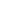 Russu K. R., Melnik Yu. A., Shtekhman E. A.Russu Ksenia Rinatovna, Candidate of Philological Sciences, Associate Professor, Ugra State University, Russia, 16 Chekhov Street, Khanty-Mansiysk, 628012, Russia. E-mail: vaganova1988@mail.ru., k_russu@ugrasu.ru. Melnik Yulia Aleksandrovna, Candidate of Philological Sciences, Senior Lecturer, Military University of the Ministry of Defense, 14 Bolshaya Sadovaya Street, Moscow, 123001, Russia. E-mail: uliya0783@mail.ru. Shtekhman Elena Alexandrovna, Candidate of Philological Sciences, Associate Professor, Russian State Academy of Intellectual Property, 55a Miklukho-Maklaya Street, Moscow, 117279, Russia. E-mail: shte-elena@yandex.ru. «Decree of His Imperial Majesty» (1794 year): graphics and paleographyAbstract. The article presents a paleographic analysis of one of the decrees of his Imperial Majesty of the search type, created at the end of the XVIII century. The original document is stored in the state archive of the Tyumen region, Fund I-3 «City police, Tyumen» (inventory number 1, document number 376, sheet number 1). The paper features are described, conclusions are drawn about its safety and about the General structure of the document, three handwriting present in the decree of 1794 are analyzed. The perspective of the research is to apply the method of paleographic description when considering other genres of business writing of the XVIII century search type.Key words: history of the Russian language, business language, paleography, XVIII century, linguistic source studies.Для цитирования:Руссу К.Р., Мельник Ю.А., Штехман Е.А. «Указъ Его Императорского величества» 1794 г.: графика и палеографии // Гуманитарный научный вестник. 2021. №6. С. 25-30. URL: http://naukavestnik.ru/doc/2021/06/Russu.pdf https://doi.org/10.5281/zenodo.5084463УДК  342Упоров И.В.Упоров Иван Владимирович, доктор исторических наук, кандидат юридических наук, профессор, Краснодарский университет МВД России, 350005, г. Краснодар, ул. Ярославская, 128.E-mail: uporov@list.ru. Сенат в системе властеотношений в 1730-е годы: организационно-правовой аспект Аннотация. В статье исследуется статус Сената как органа государственной власти Российской империи в период правления Анны Иоанновны (1730-е гг.) с организационно-правовой точки зрения. На основании анализа  ряда указов, принятых в данный период, научных трудов по заявленной теме раскрываются причины восстановления полномочий Сената, которые были уменьшены после смерти Петра I,  полномочия, структура Сената, порядок рассмотрения дел и т.д. Делается вывод о том, что  Сенат обрел большую  функциональную определенность, было  также усовершенствовано делопроизводство.Ключевые слова: Сенат, указ, Анна Иоанновна, коллегия, департамент, кабинет, управление.Uporov I.V.Uporov Ivan Vladimirovich, Doctor of Historical Sciences, Candidate of Law, Professor, Krasnodar University of the Ministry of Internal Affairs of Russia, 350005, Krasnodar, ul. Yaroslavskaya, 128. E-mail: uporov@list.ru. Senate in the system of power relations in the 1730s: organizational and legal aspectAbstract. The article examines the status of the Senate as an organ of state power during the reign of Anna Ioannovna (1730s) from an organizational and legal point of view. Based on the analysis of a number of decrees adopted during this period, scientific works on the stated topic, the reasons for the restoration of the powers of the Senate, which were reduced after the death of Peter I, the powers, structure of the Senate, the procedure for considering cases, etc. are revealed. It is concluded that the Senate has gained more functional certainty, and the office work has also been improved.Key words: Senate, decree, Anna Ioannovna, collegium, department, cabinet, management.Для цитирования:Упоров И.В. Сенат в системе властеотношений в 1730-е годы: организационно-правовой аспект // Гуманитарный научный вестник. 2021. №6. С. 31-38. URL: http://naukavestnik.ru/doc/2021/06/Uporov.pdfhttps://doi.org/10.5281/zenodo.5084473УДК 786.2.087.4Мягкова С.И.Мягкова Светлана Ивановна, доцент кафедры общего фортепиано, Сибирский государственный институт искусств имени Дмитрия Хворостовского, Россия, 660049, г. Красноярск, ул. Ленина, 22. Е-mail: info@kgii.ru.К вопросу о специализации хорового концертмейстера Аннотация. В статье рассматриваются структурные элементы особенностей работы хорового концертмейстера и методологические приёмы, которые помогут начинающим аккомпаниаторам приобрести необходимый опыт. В концертмейстерском искусстве деятельность пианиста в классе хорового дирижирования и в хоре является наиболее сложной в техническом плане и затратной по времени. Концертмейстер имеет дело с многострочными партитурами, включающими в себя транспонирующие голоса; исполняет переложения оркестровых версий, которые сопряжены с большими пианистическими трудностями; и вместе с этим боковым зрением он должен воспринимать и правильно интерпретировать мануальные жесты дирижёра. Только формирование соответствующих приёмов и приобретение базовых навыков позволят пианисту находиться в творческом единении с коллективом. Эти специфические приёмы и навыки требуют постоянного осмысления и совершенствования, с тем чтобы концертмейстер смог достичь настоящего профессионализма.Ключевые слова: концертмейстер, многострочные партитуры, оркестровые переложения, инструменталисты, хоровое дирижирование, коллективное музицирование.Miagkova S.I.Miagkova Svetlana Ivanovna, Associate Professor, Department of General Piano, Dmitri Hvorostovsky Siberian State Academy of Arts, Russia, 660049, Krasnoyarsk, st. Lenina, 22. Е-mail: info@kgii.ru.On the question of the specialization of a choral accompanistAbstract. The article discusses the structural elements of the features of the work of a choral accompanist and methodological techniques that will help novice accompanists gain the necessary experience. In accompanist art, the pianist's activities in the choral conducting class and in the choir are the most technically complex and time-consuming. The accompanist deals with multi-line scores that include transposed voices; performs an arrangement of orchestral versions, which are associated with great pianistic difficulties; and along with this, with peripheral vision, the accompanist must perceive and correctly interpret the conductor's manual gestures. Only the formation of appropriate techniques and the acquisition of basic skills will allow the pianist to be in creative unity with the team. These specific techniques and skills require constant reflection and improvement in order for the accompanist to achieve real professionalism.Key words: accompanist, multi-line scores, orchestral arrangements, instrumentalists, choral conducting, collective playing.Для цитирования:Мягкова С.И. К вопросу о специализации хорового концертмейстера // Гуманитарный научный вестник. 2021. №6. С. 39-45. URL: http://naukavestnik.ru/doc/2021/06/Miagkova.pdf https://doi.org/10.5281/zenodo.5084477УДК 372.8Асташова А.В., Максимова Т.В.Асташова Анжелика Владимировна, преподаватель отдельной дисциплины «Иностранный язык», Оренбургское президентское кадетское училище, Россия, 460000, г. Оренбург, ул. Пушкинская, 63. E-mail: angeldecember@mail.ru. Максимова Татьяна Валерьевна, преподаватель отдельной дисциплины «Иностранный язык», Оренбургское президентское кадетское училище, Россия, 460000, г. Оренбург, ул. Пушкинская, 63. E-mail: annatanya30@mail.ru. Интерактивная интеллектуально-познавательная игра как средство формирования военно-профессиональной ориентации кадетАннотация. В статье рассматриваются вопросы формирования общей военно-профессиональной ориентации кадет, а также расширения знаний о специфике конкретной военной специальности - военный переводчик через использование интерактивной интеллектуально - познавательной игры «Профессия – военный переводчик». В статье авторы дают обобщенную характеристику указанной игры, описывают ее содержательную часть, а также - потенциал с точки зрения формирования иноязычной коммуникативной компетенции и решения задачи военно-профессиональной ориентации кадет. Статья предназначена для педагогов и преподавателей иностранных языков довузовских образовательных учреждений Министерства обороны РФ.Ключевые слова: военно-профессиональная ориентация, специальность - военный переводчик, интерактивная интеллектуально-познавательная игра.Astashova A.V., Maksimova T.V.Astashova Anzhelika Vladimirovna, teacher of a separate discipline «Foreign language», Orenburg Presidential Cadet School, Russia, 460000, Orenburg, St. Pushkinskaya, 63. E-mail: angeldecember@mail.ru. Maximova Tatiana Valerievna, teacher of a separate discipline «Foreign language», Orenburg Presidential Cadet School, Russia, 460000, Orenburg, St. Pushkinskaya, 63. E-mail: annatanya30@mail.ru. Interactive intellectual and cognitive game as a means of forming military-professional orientation of cadetsAbstract. The article deals with the formation of a general military-professional orientation of cadets, as well as the expansion of knowledge about the specifics of a particular military specialty - a military translator through the use of an interactive intellectual and cognitive game "Profession - a military translator". In the article, the authors give a generalized description of this game, describe its content part, as well as its potential from the point of view of forming foreign-language communicative competence and solving the problem of military-professional orientation of cadets. The article is intended for teachers and teachers of foreign languages of pre-university educational institutions of the Ministry of Defense of the Russian Federation. Key words: military sphere, professional orientation, military translator/interpreter, interactive intellectual game.Для цитирования:Асташова А.В., Максимова Т.В. Интерактивная интеллектуально-познавательная игра как средство формирования военно-профессиональной ориентации кадет // Гуманитарный научный вестник. 2021. №6. С. 46-53. URL: http://naukavestnik.ru/doc/2021/06/Astashova.pdfhttps://doi.org/10.5281/zenodo.5084481УДК 37.02 Бутева В.Е., Овчинникова В.Е.Бутева Валерия Евгеньевна, кандидат педагогических наук, доцент кафедры «Лингводидактика и зарубежная филология» Севастопольский государственный университет, ГПИ, Россия, 299053, г. Севастополь, ул. Университетская, д.33, E-mail: sevsu.ru. Овчинникова Валерия Евгеньевна, Севастопольский государственный университет, ГПИ, Россия, 299053, г. Севастополь, ул. Университетская, д.33, E-mail: sevsu.ru.Коммуникативный подход для обучения старших школьников общению на английском языкеАннотация: В данной статье речь пойдет об использовании коммуникативного подхода для обучения старших школьников общению на английском языке. Доказано, что данный подход направлен на формирование у обучающихся смыслового восприятия и понимания иностранной речи, а также на овладение языковым материалом для построения речевых высказываний. Коммуникативный подход в обучении иностранным языкам, прежде всего, призван научить старших школьников свободно ориентироваться в иноязычной среде, а также уметь адекватно реагировать в различных языковых ситуациях. Рассмотрены различные принципы коммуникативного подхода, а также средства формирования навыка говорения на основе данного подхода.Ключевые слова: коммуникативная компетенция, коммуникативный подход, речевые умения, навыки, упражнения, английский язык.Buteva V.E., Ovchinnikova V.EValeriya Evgenievna Buteva PhD. In Pedagogy, Associate Professor of the Department "Linguodidactics and Foreign Philology" Sevastopol State University, Russia, Sevastopol, Universitetskaya, 33, E-mail:sevsu.ru. Valeriya Evgenievna Ovchinnikova, Sevastopol State University, Russia, Sevastopol, Universitetskaya, 33, E-mail:sevsu.ru. A communicative approach to teaching communication in English for senior high school studentsAbstract: This article will focus on the use of a communicative approach to teach older students to communicate in English. It is proved that this approach is aimed at the formation of students' semantic perception and understanding of foreign speech, as well as at mastering the linguistic material for the construction of speech utterances. The communicative approach in teaching foreign languages, first of all, is designed to teach older students to navigate freely in a foreign language environment, as well as to be able to adequately respond in various linguistic situations. Various principles of the communicative approach are considered, as well as the means of forming speaking skills based on this approach.Key words: communicative competence, communicative approach, speech skills, skills, exercises, English.Для цитирования:Бутева В.Е., Овчинникова В.Е. Коммуникативный подход для обучения старших школьников общению на английском языке // Гуманитарный научный вестник. 2021. №6. С. 54-57. URL: http://naukavestnik.ru/doc/2021/06/Buteva.pdf https://doi.org/10.5281/zenodo.5084487УДК 796Ермакова Е.Г.Ермакова Елена Геннадьевна, старший преподаватель, ФГБОУ ВО Пермского государственного аграрно-технологического университета имени академика Д.Н.Прянишникова, Россия, 614000, г. Пермь, Петропавловская, д. 23. E-mail: lenaermakova74@mail.ru. Бег и ходьба как инструмент борьбы с вегетососудистой дистониейАннотация. В данной статье рассматривается актуальное на сегодняшний день заболевание вегетососудистая дистония (ВСД), так как она затрагивает молодых людей, начиная со школьного и студенческого возраста. Представлен перечень симптомов ВСД по типам гиперфункции симпатического и парасимпатического отделов вегетативной нервной системы. В рамках занятий по физической культуре проведено исследование со студентами, имеющими справки с этим заболеванием и отнесённых к специальной медицинской группе. Исследование проводилось методом педагогического эксперимента, чтобы на практике убедиться в эффективности беговых упражнений и ходьбы при лечении вегетососудистой дистонии. Поставлены конкретные задачи, следуя им, разработан и предложен примерный комплекс упражнений, применяемый на занятиях по физической культуре для борьбы с ВСД, описано оздоровительное действие упражнений, также способствующее повышению физических качеств, описаны результаты исследования с целью выявления эффективности данного комплекса упражнений при лечении и профилактике ВСД. Перечислены цели, задачи бега и ходьбы на занятиях по физической культуре и спорту. Статья создана для студентов с ВСД и преподавателей высших учебных заведений.Ключевые слова: бег, ходьба, физическая культура, студент, вегетососудистая дистония, упражнения.Ermakova E.G.Ermakova Elena Gennadyevna, Senior Lecturer, Perm State Agrarian and Technological University named after Academician D. N. Pryanishnikov, Russia, 614000, Perm, Petropavlovsk, 23. E-mail: lenaermakova74@mail.ru. Running and walking as a tool to combat vegetative-vascular DystoniaAbstract. This article discusses the current disease vegetative-vascular dystonia (VSD), as it affects young people starting from school and student age. The list of symptoms of VSD by types of hyperfunction of the sympathetic and parasympathetic parts of the autonomic nervous system is presented. Within the framework of physical education classes, a study was conducted with students who have certificates with this disease and are assigned to a special medical group. The study was conducted by the method of pedagogical experiment in order to verify in practice the effectiveness of running exercises and walking in the treatment of vegetative-vascular dystonia. Specific tasks are set, and following them, an approximate set of exercises used in physical education classes to combat VSD is developed and proposed, the health-improving effect of exercises, which also contributes to improving physical qualities, is described, and the results of the study are described in order to identify the effectiveness of this set of exercises in the treatment and prevention of VSD. The goals and objectives of running and walking in physical education and sports classes are listed. The article was created for students with VSD and teachers of higher educational institutions.Key words: running, walking, physical education, student, vegetative-vascular dystonia, exercises.Для цитирования:Ермакова Е.Г. Бег и ходьба как инструмент борьбы с вегетососудистой дистонией // Гуманитарный научный вестник. 2021. №6. С. 58-62. URL: http://naukavestnik.ru/doc/2021/06/Ermakova.pdf https://doi.org/10.5281/zenodo.5084495УДК 378.147.88Ковалёва Н.С., Вакулова Т.В.Ковалёва Наталья Сергеевна, кандидат педагогических наук, доцент, доцент кафедры «Педагогическое образование» Гуманитарно-педагогического института ФГАОУ ВО «Севастопольский государственный университет», г. Севастополь, E-mail: nskovaleva26@mail.ru. Вакулова Татьяна Владимировна, кандидат политических наук, доцент кафедры «История» Института общественных наук и международных отношений ФГАОУ ВО «Севастопольский государственный университет», г. Севастополь, E-mail: vakulo1@yandex.ru. Педагогическая практика студента как фактор его профессионального становленияАннотация. В статье рассматриваются вопросы педагогической практики студента как важного фактора его профессионального становления. Подчёркивается суть и важность педагогической практики для студента-практиканта в обеспечении знаниями, умениями и навыками, а также формированием не только профессиональных, но и собственных личностных качеств будущего учителя. Выделены основные подходы, которые и составляют методологическую основу педагогической практики. Автор акцентируют внимание на основных критериях деятельности учителя и рекомендациях студенту для успешного похождения практики в школе, а также для профессионального становления и самореализации будущего учителя. Ключевые слова: педагогическая практика, профессиональное становление, самосовершенствование, интеллектуальное развитие, опосредованный опыт, индивидуальный подход. Kovaleva N.S., Vakulova T.V.Kovaleva Natalia Sergeyevna , candidate of pedagogical Sciences, associate Professor, associate Professor of the Department "Pedagogical education" of the Humanitarian and pedagogical Institute of the Federal state Autonomous educational institution of higher education Sevastopol state University, Sevastopol, Russian Federation E-mail:nskovaleva26@mail.ru. Vakulova Tatiana Vladimirovna, candidate of political Sciences, associate Professor of the chair "History" of the Institute of social Sciences and international relations of the Federal state Autonomous educational institution of higher education Sevastopol state University, Russian Federation E-mail: vakulo1@yandex.ru.Student pedagogical practice as a factor of his professional formationAbstract. The article examines the issues of student's pedagogical practice as an important factor in his professional development. The essence and importance of pedagogical practice for a student-trainee in providing knowledge, skills and abilities, as well as the formation of not only professional, but also their own personal qualities of a future teacher are emphasized. The main approaches are highlighted, which form the methodological basis of pedagogical practice. The author focuses on the main criteria for the teacher's activity and recommendations for the student for a successful practice in school, as well as for the professional development and self-realization of the future teacher.Key words: teaching practice, professional development, self-improvement, intellectual development, mediated experience, individual approach.Для цитирования:Ковалёва Н.С., Вакулова Т.В. Педагогическая практика студента как фактор его профессионального становления// Гуманитарный научный вестник. 2021. №6. С. 63-67. URL: http://naukavestnik.ru/doc/2021/06/Kovaleva.pdf https://doi.org/10.5281/zenodo.5084497УДК 378.14Матвеева А.А.Матвеева Анна Анатольевна, аспирант кафедры педагогики, Саратовский государственный университет им. Н.Г. Чернышевского, Россия, 410012, г. Саратов, ул.Астраханская, 83; старший преподаватель, Саратовский государственный аграрный университет им.Н.И. Вавилова, Россия, 410012, г. Саратов, Театральная пл., 1. E-mail: annasaratov@mail.ru. Образовательная стратегия университета в отношении студентов-мигрантовАннотация. Одной из приоритетных задач последних лет в сфере высшего образования является экспорт образовательных услуг. В период с 2017 г. по настоящее время обновлен и модернизирован федеральный проект «Экспорт образования», внесены изменения в федеральный закон о правовом положении иностранных граждан, принят ряд новых нормативно-правовых документов в части совершенствования миграционной политики. Руководствуясь Концепцией государственной миграционной политики, Саратовский ГАУ им. Н.И. Вавилова придерживается образовательной стратегии не только обучения иностранных граждан – образовательных мигрантов, но и их закрепления на территории региона. В соответствии со стратегией проводятся мероприятия правовой, информационно-ознакомительной, социально-адаптационной направленности. Особую роль в успешной адаптации в университете и городе играет формирование этнической толерантности в соответствии с выделенными компонентами.Ключевые слова: иностранные студенты, экспорт образования, образовательная миграция, мигранты, образовательная стратегия, высшее образование, воспитание, толерантность, этническая толерантность.Matveeva A.A.Matveeva Anna Anatolievna, postgraduate student of the Department of Pedagogy, Saratov State University named after N. G. Chernyshevsky, Russia, 410012, Saratov, st. Astrakhanskaya, 83; Senior Lecturer, Saratov State Agrarian University named after N. I. Vavilov, Russia, 410012, Saratov, Teatralnaya pl., 1. E-mail: annasaratov@mail.ru. University Educational Strategy for Migrant StudentsAbstract. One of the priority tasks in the sphere of higher education in recent years is the export of educational services. In the period from 2017 to the present the federal project "Export of education" was updated and modernized, amendments were made to the federal law on the legal status of foreign citizens, a number of new normative legal documents in terms of improving migration policy were adopted. Guided by the Concept of State Migration Policy, the university adheres to the educational strategy not only to educate foreign citizens - educational migrants, but also to consolidate them in the region. In accordance with the strategy activities of legal, informational and familiarization, social and adaptation orientation are carried out. A special role in successful adaptation in the university and the city is played by the formation of ethnic tolerance in accordance with the highlighted components.Key words: international students, education export, educational migration, migrants, educational strategy, higher education, upbringing, tolerance, ethnic toleranceДля цитирования:Матвеева А.А. Образовательная стратегия университета в отношении студентов-мигрантов// Гуманитарный научный вестник. 2021. №6. С. 68-73. URL: http://naukavestnik.ru/doc/2021/06/Matveeva.pdf https://doi.org/10.5281/zenodo.5084499УДК 796 Паршакова В.М.Паршакова Вера Михайловна, старший преподаватель, ФГБОУ ВО Пермского государственного аграрно-технологического университета имени академика Д.Н.Прянишникова, Россия, 614021, г. Пермь, Вижайская, д.16. E-mail: veraparshakova1974@yandex.ru.Физическая культура как способ адаптации иностранных студентов в вузеАннотация. В статье рассмотрены актуальные проблемы адаптации иностранных студентов в вузе посредством занятия спортом. Показано различное количество направлений решения проблем социальной, индивидуальной и психологической адаптации студентов из других стран. Рaссмотрены направления реализации оздоровительных программ для адаптации иностранных студентов. Исследование проводилось с целью определения влияния физической культуры на адаптацию иностранных студентов в вузе. Основным методом исследования является анкетирование и опрос. Сделан вывод о том, что  физическая культура как способ адаптации иностранных студентов, играет большую роль не только в формировании физической активности студента, а также в его психологический устойчивости и адаптации, к новому для студента, окружающего его общества Статья создана для студентов  и преподавателей высших учебных заведений.Ключевые слова: адаптация, иностранные студенты, адаптивная физиологическая энергичность, физическая культура.Parshakova V. M.Parshakova Vera Mikhailovna, Senior Lecturer, Perm State Agrarian and Technological University named after Academician D. N. Pryanishnikov, Russia, 614021, Perm, Vizhayskaya, 16. E-mail: veraparshakova1974@yandex.ru.Physical education as a way of adaptation of foreign students in higher education institutionsAbstract. The article presents the current problems of adaptation of foreign students in higher education through sports. It shows a different number of ways to solve the problems of social, individual and psychological adaptation of students from other countries. The directions of implementation of health programs for the adaptation of foreign students are considered. The study was conducted to determine the impact of physical culture on the adaptation of foreign students in higher education. The objectives of the study are to study the influence of physical culture on the adaptation of foreign students, to make questions and conduct a questionnaire, to analyze the data obtained and draw appropriate conclusions. The main method of research is a questionnaire and a survey. In conclusion, physical culture as a way of adaptation of foreign students, plays an important role not only in the formation of physical activity of the student, but also in his psychological stability and adaptation to the new for the student, the surrounding society the article is created for students and teachers of higher educational institutions.Key words: adaptation, foreign students, adaptive physiological energy, physical culture.Для цитирования:Паршакова В.М. Физическая культура как способ адаптации иностранных студентов в вузе // Гуманитарный научный вестник. 2021. №6. С. 74-79. URL: http://naukavestnik.ru/doc/2021/06/Parshakova.pdf https://doi.org/10.5281/zenodo.5084501УДК 372.881.1372.881.161.161.1Шаймухамбетова А.Н.Шаймухамбетова Алия Нуржановна, учитель русского языка и литературы МАОУ СОШ села Бурибай  Хайбуллинского района Республики Башкортостан, E-mail: valeri_600000@mail.ru. Развитие связной речи обучающихся: проекты и проектные задания на уроках и внеурочных занятиях по русскому языкуАннотация. Автор статьи, проанализировав современные учебники по русскому языку и литературе, пришел к выводу, что все они строятся с ориентацией на параллельную и сбалансированную актуализацию всех четырех видов речевой деятельности, направленных на развитие связной речи обучающихся, для этого даются соответствующие учебные тексты, серии проектных заданий и мини-проектов, исследовательские задания. В статье рассмотрены как актуальные жанры учебных проектов, представленных в учебниках, так и менее распространенные жанры ученических проектов, методика разработки которых редко описывается в специальной литературе. Делается вывод о том, что развитие связной речи требует у словесника проектных умений, предполагающих включение учебного процесса в условия естественной коммуникации.Ключевые слова: Связная речь, проектная деятельность, речеведческие задания, компетенция.Shaimukhambetova A.N.Shaimukhambetova Aliya Nurzhanovna, teacher of Russian language and literature MAOU SOSH Buribay villages of Khaibullinsky district of the Republic of Bashkortostan, E-mail: valeri_600000@mail.ru. Development of students' coherent speech: projects and project tasks in lessons and extracurricular classes in the Russian languageAbstract. The author of the article, having analyzed modern textbooks on the Russian language and literature, came to the conclusion that they are all built with a focus on parallel and balanced actualization of all four types of speech activity aimed at developing students ' coherent speech, for this purpose, appropriate educational texts, a series of project tasks and mini-projects, research tasks are given.The article considers both the actual genres of educational projects presented in textbooks, and less common genres of student projects, the methods of development of which are rarely described in the special literature. It is concluded that the development of coherent speech requires a verbal specialist to have project skills that involve the inclusion of the educational process in the conditions of natural communication.Key words: Communication speech, project activities, speech tasks, competence.Для цитирования:Шаймухамбетова А.Н. Развитие связной речи обучающихся: проекты и проектные задания на уроках и внеурочных занятиях по русскому языку // Гуманитарный научный вестник. 2021. №6. С. 80-85. URL: http://naukavestnik.ru/doc/2021/06/Shaimukhambetova.pdf https://doi.org/10.5281/zenodo.5084503УДК 378.172Сбитнева О. А.Сбитнева Оксана Анатольевна, старший преподаватель кафедры физической культуры, ФГБОУ ВО «Пермский  Государственный Аграрно – Tехнологический Университет  имени академика Д.Н. Прянишникова», Россия, 614990, г.Пермь, Петропавловская 23. E-mail: oksana.sbitneva.73@mail.ru.Целесообразное использование средств физической культуры для повышения уровня физической подготовленностиАннотация. В статье рассматриваются проблемы двигательной активности, развития физических качеств, скоростно-силовых способностей. Раскрывается значимость физической культуры, физической подготовленности. Проанализирован поиск эффективных средств и методов физической культуры в повышении уровня физической подготовленности. Изучены механизмы влияния физических нагрузок на эффективность развития скоростно – силовых способностей. Методы исследования: В ходе исследования был проведен сравнительный анализ результатов. Использован метод контрольных испытаний, педагогического наблюдения. Общая оценка эффективности приведенных средств и методов выражена в положительной динамике. Результаты исследования. По результатам исследования прослеживается положительная динамика: Анализ результатов контрольных нормативов в рамках занятий  физической культуры, позволяет отметить рост показателей по всем установленным тестам. Выводы. Регулярные занятия физической культуры с использованием скоростно-силовых упражнений с постепенным увеличением нагрузки, с совершенствованием техники выполнения упражнений способствуют развитию и совершенствованию физических качеств, повышению уровня физической подготовленности. Ключевые слова: Средства физической культуры, двигательная активность, физическая подготовленность, физические качества, упражнения скоростно-силовой направленности.Sbitneva O. A.Sbitneva Oksana Anatolyevna, Senior lecturer of the Department of Physical Culture Perm State Agrarian and Technological University named after Academician D. N. Pryanishnikova, Russia, 614990, Perm, Petropavlovsk 23. E-mail: oksana.sbitneva.73@mail.ru. Appropriate use of physical culture means to increase the level of physical fitnessAbstract. The article deals with the problems of motor activity, the development of physical qualities, speed and strength abilities. The importance of physical culture and physical fitness is revealed. The search for effective means and methods of physical culture in improving the level of physical fitness is analyzed. The mechanisms of the influence of physical activity on the effectiveness of the development of speed and strength abilities are studied. Research methods: In the course of the study, a comparative analysis of the results was carried out. The method of control tests and pedagogical observation was used. The overall assessment of the effectiveness of these tools and methods is expressed in positive dynamics. The results of the study. According to the results of the study, there is a positive trend: The analysis of the results of control standards in the framework of physical culture classes, allows us to note the growth of indicators for all established tests. Conclusions. Regular physical training sessions with the use of speed-strength exercises with a gradual increase in the load, with the improvement of the technique of performing exercises, contribute to the development and improvement of physical qualities, increase the level of physical fitness.Key words: Means of physical culture, motor activity, physical fitness, physical qualities, speed-strength exercises.Для цитирования:Сбитнева О. А. Целесообразное использование средств физической культуры для повышения уровня физической подготовленности // Гуманитарный научный вестник. 2021. №6. С. 86-89. URL: http://naukavestnik.ru/doc/2021/06/Sbitneva.pdf https://doi.org/10.5281/zenodo.5084505УДК 371.134 Стерхов А.А.Стерхов Алексей Алексеевич, кандидат педагогических наук, Частное общеобразовательное учреждение гимназия во имя Святителя Николая Чудотворца, Россия, 628402, г. Сургут, ул. Мелик-Карамова, 76/2. E-mail: sterkhov1979@mail.ru. Методическое сопровождение педагогов общеобразовательной организацииАннотация. Статья посвящена описанию реализации авторской модели методического сопровождения профессионального роста и саморазвития педагогов на базе общеобразовательной организации. Рассмотрены труды российских учёных, посвящённые оценке роли и деятельности методической службы общеобразовательной школы. Представлены результаты успешного внедрения модели, сгруппированные по соответствующим педагогическим условиям. Описаны формы и методы вовлечения педагогов в продуктивное сотрудничество с социальными партнёрами образовательной организации. Раскрыт процесс создания системы профессионального консультирования педагогов представителями администрации образовательного учреждения. Сделан вывод о том, что автономная самореализация педагога, сопровождаемая ситуационным изменением поставленных целей, задач и определённых сознательно ценностей, становится одним из базовых педагогических условий профессионального развития педагогов общеобразовательной организации.Ключевые слова: методист, методическое сопровождение, непрерывность развития, педагог, профессиональная компетентность, профессиональный рост, школа.Sterkhov A.A.Sterkhov Alexey Alekseevich, candidate of pedagogical sciences, Private educational institution gymnasium in the name of St. Nicholas the Wonderworker, Russia, 628402, Surgut, st. Melik-Karamova, 76/2. E-mail: sterkhov1979@mail.ru. Methodological support of teachers of general education organizationAbstract. The article is devoted to the description of the implementation of the author's model of methodological support for professional growth and self-development of teachers on the basis of a general education organization. The works of Russian scientists devoted to the evaluation of the role and activities of the methodological service of a general education school are considered. The results of successful implementation of the model are presented, grouped according to the corresponding pedagogical conditions. Forms and methods of involving teachers in productive cooperation with social partners of educational organization are described. The process of creating a system of professional advice to teachers by representatives of the administration of an educational institution is disclosed. It was concluded that the autonomous self-realization of the teacher, accompanied by a situational change in the goals, tasks and certain consciously defined values, becomes one of the basic pedagogical conditions for the professional development of teachers of a general education organization.Key words: methodologist, methodological support, continuity of development, teacher, professional competence, professional growth, school.Для цитирования:Стерхов А.А. Методическое сопровождение педагогов общеобразовательной организации // Гуманитарный научный вестник. 2021. №6. С. 90-96. URL: http://naukavestnik.ru/doc/2021/06/Sterkhov.pdf https://doi.org/10.5281/zenodo.5084507УДК  378Упоров И.В.Упоров Иван Владимирович, доктор исторических наук, кандидат юридических наук, профессор, Краснодарский университет МВД России, 350005, г. Краснодар, ул. Ярославская, 128.E-mail: uporov@list.ru. Цифровые технологии и учебно-методическая помощь студентам Аннотация. Исследуется проблема совершенствования учебного процесса в высших учебных заведениях в связи с активным  развитием   цифровых технологий. Отмечается, что в этих условиях, сопряженных с информационной революцией,  ощущается нехватка практических методических рекомендаций, предназначенных для  студентов. Предлагается  (как вариант)  и раскрывается содержание методических материалов для изучения учебных дисциплин гуманитарного профиля.Ключевые слова: цифровые технологии, информационная революция, вузы, студенты, методические материалы, лекция.Uporov I.V.Uporov Ivan Vladimirovich, Doctor of Historical Sciences, Candidate of Law, Professor, Krasnodar University of the Ministry of Internal Affairs of Russia, 350005, Krasnodar, ul. Yaroslavskaya, 128. E-mail: uporov@list.ru. Digital technologies and teaching and methodology help for studentsAbstract. The problem of improving the educational process in higher educational institutions is investigated in connection with the active development of digital technologies. It is noted that in these conditions, coupled with the information revolution, there is a lack of practical guidelines for students. It is proposed (as an option) and disclosed the content of teaching materials for the study of academic disciplines of the humanitarian profile.Key words: digital technologies, information revolution, universities, students, teaching materials, lecture.Для цитирования:Упоров И.В. Цифровые технологии и учебно-методическая помощь студентам // Гуманитарный научный вестник. 2021. №6. С. 97-100. URL: http://naukavestnik.ru/doc/2021/06/Uporov1.pdf https://doi.org/10.5281/zenodo.5084509УДК 37.017.92 Яковлев В.В.Яковлев Владимир Вячеславович, кандидат педагогических наук, учитель русского языка и литературы общеобразовательной школы при Постоянном представительстве РФ при ООН в Нью-Йорке, США, 355 west 255 street, E-mail: iakovlev_v@mail.ru. Формирование духовно-нравственных ценностей учащихся старших классов на уроках литературыАннотация. В статье представлен один из методологических подходов при изучении школьного курса литературы, основанный на использовании философско-педагогической концепции русского философа Ивана Александровича Ильина. Рассмотрены базовые духовно-нравственные ценности человека в творчестве мыслителя: совесть, вера, любовь, свобода, семья, родина, нация. Обозначена проблема духовно-нравственного воспитания современных школьников. Привлечены для анализа художественные произведения русской литературы 19-20 веков: роман И. С. Тургенева «Отцы и дети», роман Л. Н. Толстого «Война и мир», роман Ф. М. Достоевского «Преступление и наказание», повесть И. С. Шмелева «Неупиваемая чаша», повесть В. Г. Распутина «Живи и помни». Показаны различные варианты работы с текстом художественного произведения (предтекстовые, послетекстовые, проблемные вопросы). Выявлен один из возможных методов развития общечеловеческих ценностей в процессе преподавания литературы, заключающийся в применении современных принципов обучения школьников: проблемности изучаемого материала, его диалогичности (возможность сопоставления с философией, историей, культурой и т. д.), надпредметности целей и задач урока (мировоззренческие, философские, нравственные, гуманитарные), интегративности и компетентности. Показана универсальность представленного пути духовного обновления человека для современного школьника с точки зрения ценности личностного духовного развития.Ключевые слова: духовные ценности, русская литература, русская философия, методика преподавания, интегрированный подход в обучении.Yakovlev V.V. Yakovlev Vladimir Vyacheslavovich, Candidate of Sciences (Pedagogy), teacher of Russian language and literature at a comprehensive school at the Permanent Mission of the Russian Federation to the United Nations in New York, USA, 355 west 255 street E-mail: iakovlev_v@mail.ru. Formation of spiritual and moral values of high school students in literature lessonsAbstract. The article presents one of the methodological approaches to studying the school course of literature, based on the use of the philosophical and pedagogical concept of the Russian philosopher Ivan Aleksandrovich Ilyin. The basic spiritual and moral values of a person in the work of a thinker are considered: conscience, faith, love, freedom, family, homeland, nation. The problem of spiritual and moral education of modern schoolchildren is outlined. The works of Russian literature of the 19th and 20th centuries have been used for analysis: the novel by I. S. Turgenev "Fathers and Sons", the novel by L. N. Tolstoy "War and Peace", the novel by F. M. Dostoevsky "Crime and Punishment", the story I S. Shmelev "The Inexhaustible Chalice", the story "Live and Remember" by V. G. Rasputin. Various options for working with the text of a work of art are shown (pre-text, post-text, problematic issues). One of the possible methods for the development of universal values in the process of teaching literature has been identified, which consists in the application of modern principles of teaching schoolchildren: the problematic nature of the material being studied, its dialogical nature (the possibility of comparison with philosophy, history, culture, etc.), philosophical, moral, humanitarian), integrativity and competence. The universality of the presented path of spiritual renewal of a person for a modern schoolchild is shown from the point of view of the value of personal spiritual development.Key words: spiritual values, Russian literature, Russian philosophy, teaching methods, integrated approach to teaching.Для цитирования:Яковлев В.В. Формирование духовно-нравственных ценностей учащихся старших классов на уроках литературы // Гуманитарный научный вестник. 2021. №6. С. 101-107. URL: http://naukavestnik.ru/doc/2021/06/Yakovlev.pdf https://doi.org/10.5281/zenodo.5084515УДК 32Новикова Е.С.Новикова Елена Сергеевна, специалист Научно-образовательного отдела; Иркутский филиал ФГАУ «НМИЦ «МНТК «Микрохирургия глаза» им. акад. С.Н. Федорова» Минздрава России, Россия, 664033, Иркутск, Лермонтова ул., д. 337; E-mail: e.novikova@mntk.irkutsk.ru. COVID-19 как фактор формирования вектора внутренней политики СШААннотация. Статья посвящена анализу формирования направленности политической деятельности государств (на примере США) с учетом влияния COVID-19. Определено, что основной риск заключается в том, что COVID-19 может быть истолкован как кризис глобализации, а не внутренних институтов. Выявлены сферы общества, подвергшиеся наибольшему воздействию пандемии. Представлено сравнение статистических данных за 2019-2020 гг. об экономическом благополучии домохозяйств США, степени безработицы, уровне ВВП в доковидный и постковидный периоды. Приведены шаги новой американской администрации, направленные на поддержку населения страны и планируемая деятельность по реализации доступности социальных услуг для населения. Сделан вывод о том, что те шаги, которые предпринимают правительствами стран сейчас, будут иметь долгосрочные последствия как для здоровья и безопасности населения, так и для экономики и глобальной стабильности. Ключевые слова: COVID-19; пандемия; США; глобализация; экономика; ВВП; внутренняя политика; безработица; Байден.Novikova E.S.Novikova Elena Sergeevna, specialist of the Scientific and Educational Department; Irkutsk Branch of S.N. Fyodorov Eye Microsurgery Federal State Institution, Ministry of health of the Russian Federation, Russia, 664033, Irkutsk, Lermontov Str., 337; E-mail: e.novikova@mntk.irkutsk.ru. COVID-19 as a factor in shaping the vector of US domestic policyAbstract. The article is devoted to the analysis of the direction of states’ political activity (on the example of the United States), taking into account the COVID-19 influence. It is determined that the main risk is that COVID-19 may be interpreted as a crisis of globalization, rather than internal institutions. The areas of society that have been most affected by the pandemic are identified. The article presents a comparison of statistical data for 2019-2020 on the economic well-being of US households, the degree of unemployment, and the level of GDP in the pre-and post-crisis periods. The steps of the new American administration aimed at supporting the population of the country and the planned activities to implement the availability of social services for the population are presented. It is concluded that the steps taken by the governments of the countries now will have long-term consequences for the health and safety of the population, as well as for the economy and global stability. Key words: COVID-19; pandemic; USA; globalization; economy; GDP; domestic policy; unemployment; Biden.Для цитирования:Новикова Е.С. COVID-19 как фактор формирования вектора внутренней политики США // Гуманитарный научный вестник. 2021. №6. С. 108-114. URL: http://naukavestnik.ru/doc/2021/06/Novikova.pdf https://doi.org/10.5281/zenodo.5084517УДК 376.37Мазур Е.Н.Мазур Елена Николаевна, кандидат биологических наук, доцент, Северный (Арктический) федеральный университет, Россия, 164524, г. Северодвинск, Торцева,6. E-mail: e.mazur@narfu.ru. Особенности сформированности произвольной саморегуляции у детей старшего дошкольного возраста с общим недоразвитием речи 3 уровняАннотация. В статье представлены результаты эксперимента, направленного на изучение особенностей сформированности произвольной саморегуляции у детей старшего дошкольного возраста с общим недоразвитием речи. Для определения уровня произвольной саморегуляции использовали методику конструирование. Для исследования сформированности критериев произвольной саморегуляции применили методику «Графический диктант». В эксперименте принимали участие дети старшей группы и группы компенсирующей направленности. Особенности произвольной саморегуляции у детей старшего дошкольного возраста с общим недоразвитием речи 3 уровня значительно отличаются от нормально развивающихся сверстников и требуют специальных коррекционных воздействий для компенсации нарушений.Ключевые слова: произвольная саморегуляция, дети старшего дошкольного возраста, общее недоразвитие речи, группа компенсирующей направленности, трудности планирования, коррекция.Mazur E. N.Mazur Elena Nikolaevna, Ph.D. in Biological Sciences, Associate Professor, Northern (Arctic) Federal University, Russia, 164524, Severodvinsk, Torzeva, 6. E-mail: e.mazur@narfu.ru. Features of the formation of arbitrary self-regulation among the children of the late preschool age with general underdevelopment of speech of the third levelAbstract. The article presents the results of the experiment aimed at studying the features of the formation of arbitrary self-regulation among the children of the late preschool age with general underdevelopment of speech. The design technique was used to determine the level of arbitrary self-regulation. The Graphic dictation technique was used to study the formation of arbitrary self-regulation criteria. The experiment involved children of the senior group and the compensatory group. Features of arbitrary self-regulation among the children of the late preschool age with general underdevelopment of speech of the third level are significantly different from those of normally developing peers and require special corrective effects to compensate for disorders.Key words: arbitrary self-regulation, children of the late preschool age, general underdevelopment of speech, compensatory group, difficulties of planning, correction. Для цитирования:Мазур Е.Н. Особенности сформированности произвольной саморегуляции у детей старшего дошкольного возраста с общим недоразвитием речи 3 уровня // Гуманитарный научный вестник. 2021. №6. С. 115-121. URL: http://naukavestnik.ru/doc/2021/06/Mazur.pdf https://doi.org/10.5281/zenodo.5084519УДК 811.112.2`36 Архипова И.В.Архипова Ирина Викторовна, кандидат филологических наук, профессор, Новосибирский государственный педагогический университет, Россия, 630126, г. Новосибирск, ул. Вилюйская, д.28. E-mail: irarch@yandex.ru. Таксисные предлоги русского языкаАннотация. В статье рассматриваются таксисные предлоги русского языка в аспекте актуализации их таксисообразующего семантического потенциала. Мнотаксисные предлоги во время, в течение, после, перед, до, с, по, накануне употребляются в темпоральном значении и эксплицируют примарно-таксисные категориальные ситуации одновременности/ разновременности. Монотаксисные предлоги обстоятельственной семантики несмотря на, невзирая на, вопреки, из-за, от, в силу, благодаря, вследствие, ради, для, с целью, в целях, под употребляются в концессивном, каузальном, консекутивном, финальном и модальном значениях, маркируя один вариант таксисной категориальной ситуации одновременности, в частности, концессивно-таксисную, каузально-таксисную, консекутивно-таксисную,  финально-таксисную или модально-таксисную категориальную ситуацию.   Политаксисный предлог при  употребляется в темпоральном, кондициональном значениях и эксплицирует несколько разновидностей таксисных категориальных ситуаций одновременности: примарно-таксисные, каузально-таксисные и кондиционально-таксисные категориальные ситуации одновременности.Ключевые слова: таксисообразующий семантический потенциал, монотаксисные предлоги, политаксисные предлоги, таксисная категориальная ситуация, таксисная категориальная ситуация одновременности. Arkhipova I.V.Arkhipova Irina Viktorovna, Cand. Sc. (Philology), Professor, Novosibirsk State Pedagogical University, 630126, Russia, Novosibirsk, Vilyuiskaya street 28, E-mail: irarch@yandex.ru.Taxis prepositions of the Russian languageAbstract.  The article discusses taxis prepositions of the Russian language in the aspect of actualizing their taxis-forming semantic potential. Monotaxis prepositions во время, в течение, после, перед, до, с, по, накануне are used in the temporal meaning and explicate the primary-taxis categorical situations of simultaneity/non-simultaneity. Monotaxis prepositions of adverbial semantics несмотря на, невзирая на, вопреки, из-за, от, в силу, благодаря, вследствие, ради, для, с целью, в целях, под are used in concessive, causal, consecutive, final and modal meanings, marking one variant of the taxis categorical situation of simultaneity, in particular, concessive-taxis, causal-taxis, consecutive-taxis, final-taxis or modal-taxis categorical situations. The polytaxis preposition is used in temporal, conditional meanings and explicates several varieties of taxis categorical situations of simultaneity: primary-taxis, causal-taxis and conditional-taxis categorical situations of simultaneity.Key words: taxis-forming semantic potential, monotaxis prepositions, polytaxis prepositions, taxis categorical situation, taxis categorical situation of simultaneity.Для цитирования:Архипова И.В.Таксисные предлоги русского языка // Гуманитарный научный вестник. 2021. №6. С. 122-127. URL: http://naukavestnik.ru/doc/2021/06/Arkhipova.pdf https://doi.org/10.5281/zenodo.5084521УДК 81.42Давыдова Т.С. Давыдова Татьяна Сергеевна, кандидат филологических наук, доцент доцент кафедры германской филологии и скандинавистики Институт филологии, Петрозаводский государственный университет, Россия, 185000, Петрозаводск, пр. Ленина 33.E-mail: davita5@yandex.ru. Символика цвета в романе Рокуэлла Кента «Саламина» Аннотация. Настоящая статья представляет рассмотрение роли цвета, цветообозначений в творчестве выдающегося американского художника, писателя, общественного деятеля Рокуэлла Кента. Материалом для исследования послужил роман «Саламина», посвященный жизни автора в Гренландии, в которой он делится с читателем своими впечатлениями о суровом северном крае, его людях и своих отношениях с ними. Внутренние представления, личные переживания помогают Кенту моделировать собственный образ мира. Из всей палитры красок он выбирает шесть основных колоративов – белый, черный/темный, синий/голубой, желтый/золотой/золотистый, красный и зеленый, каждый из которых несет определенную семантическую нагрузку, вызывает определенные ассоциации, эмоции и настроение. Умело работая с цветообозначениями, Кент концентрирует внимание читателя на таких персонажах, как: земля, горы, вода, солнце, небо, причем цветовая гамма при их описании в значительной степени зависит от времени года и, как и погода, имеет тенденцию стремительно меняться. При описании эскимосов Кенту свойственно акцентировать внимание на атрибутах, деталях одежды и украшениях, добавляя разнообразие красок, делая изображение ярче, богаче, живее. Весь роман наполнен светом и цветом. Окрашивая окружающий мир, Р. Кент выбирает только те краски, которые представляются ему наиболее важными и значимыми. Являясь одним из основных средств художественной выразительности и воздействия на читателя, цвет символичен и играет большую роль в формировании языковой картины мира. Ключевые слова: колоратив, цветовая картина мира, колоризм, цветовая гамма, микрополе цвета, символика цвета, палитра красок, цветообозначение, реккурентный.Davidova T.S.Davidova Tatyana Sergeevna, candidate of Philology, associate professor of German Philology and Scandinavistics department Institute of Philology, Petrozavodsk State University, Russia, 185000, Petrozavodsk, Lenin pr. 33. E-mail:davita5@yandex.ru. Colour symbolics in Rockwell Kent’s novel «Salamina» Abstract. The article presents the analysis of the role of colour and colour designations in the creative works of the outstanding American artist, writer, public figure Rockwell Kent. The material of the investigation is the novel «Salamina», devoted to the author’s life in Greenland, where he describes his impressions of the severe Northern region, its people and his relations with them. Inner thoughts and feelings help Kent to create his own world image. He selects six main colouratives out of the whole colour palette  – white, black/dark, blue, yellow/gold/golden, red and green, each of them being semantically important and causing certain associations, emotions and mood. Working skillfully with color designations Kent concentrates attention on depicting such characters as; earth, mountains, water, sun and sky, the colour scheme depending to a large degree on the season and, like weather, tending to change radically. Depicting greenlanders Kent makes emphasis on the attributes and details of their clothes and decorations, thus adding the variety of colours and making the image richer, brighter, more colourful and vivid. The whole novel is full of light   and colour. Painting the outside world R. Kent selects those colours which he considers to be most important and meaningful. Being one of the main means of artistic expressiveness and influencing readers the colour is symbolical in the novel and plays a great role in creating the world linguistic picture.Key words: colourative, colour picture of the world, colourism, colour scheme, colour microfield, colour symbolism, colour palette, colour designation, recurrent.Для цитирования:Давыдова Т.С. Символика цвета в романе Рокуэлла Кента «Саламина» // Гуманитарный научный вестник. 2021. №6. С. 128-132. URL: http://naukavestnik.ru/doc/2021/06/Davidova.pdf https://doi.org/10.5281/zenodo.5084526УДК 1751Дун ЦиньфэйДун Циньфэй, Аспирант, Тихоокеанский государственный университет, Россия, 680000, г. Хабаровск, ул. Тихоокеанская, 136, E-mail: qinfei@mail.ru. Наречия в русских говорах приамурья как источник изучения диалектной языковой картины мираАннотация. Статья посвящена проблеме выделения отличительных особенностей диалектной языковой картины мира как одной из форм реализации общей языковой картины мира. Рассматривается возможность изучения диалектной языковой картины мира на материале одной части речи – наречия. На основе анализа извлеченных из «Словаря русских говоров Приамурья» диалектных наречий, характеризующих концепты «Труд» и «Время» и  практически неизученных в данном аспекте, сделаны выводы о локальных и общедиалектных чертах национальной картины мира, свойственных носителям группы вторичных говоров.Характеристика особенностей использования наречий диалектоносителями может дополнить описание регионального варианта русского национального языка в Приамурье.Ключевые слова: языковая картина мира, диалекты,русские говоры Приамурья, концептDong QinfeiDong Qinfei, postgraduate, Pacific National University, Russia, Khabarovsk, E-mail: qinfei@mail.ru. Adverbs in Russian dialects of the amur region as a source of studying the dialectal linguistic picture of the worldAbstract. The article is devoted to the problem of identifying the distinctive features of the dialectal linguistic picture of the world as one of the forms of realizing the general linguistic picture of the world.The possibility of studying the dialectal linguistic picture of the world on the basis of one part of speech – the adverb is considered. Based on the analysis of dialectal adverbs extracted from the «Dictionary of Russian dialects of the Amur region» that characterize the concepts «Labor» and «Time»and practically unexplored in this aspect, conclusions have been drawn about the local and common dialectal  features of the national picture of the worldinherent in the carriers of the group of secondary dialects.Characteristics of the peculiarities of the use of adverbs by dialect carriers can supplement the description of theregional version of the Russian national language in the Amur region.Key words: linguistic picture of the world, dialects, Russian dialects of the Amur region, conceptДля цитирования:Дун Циньфэй Наречия в русских говорах приамурья как источник изучения диалектной языковой картины мира // Гуманитарный научный вестник. 2021. №6. С. 133-139. URL: http://naukavestnik.ru/doc/2021/06/Dong.pdf https://doi.org/10.5281/zenodo.5084530УДК 82-32Кунавин О.Б.Кунавин Оскар Борисович, кандидат педагогических наук, доцент, Северо-Осетинский государственный педагогический институт, Россия, 362 003, г. Владикавказ, ул. К. Маркса, 36. E-mail: oskarkunawin@hotmail.com.Романтико-реалистическая двуплановость в ранних рассказах А.М. ГорькогоАннотация. Предметом исследования является романтико-реалистическая двуплановость в ранних рассказах А.М. Горького. Цель статьи заключается в выявлении черт романтизма и реализма в ранних рассказах Горького и изучении особенностей их взаимодействия. В качестве основных методов использовались историко-генетический метод, социологический и метод описательной поэтики.Научная новизна заключается в следующем: исследовано взаимодействие в ранних рассказах А.М. Горького реализма и романтизма; определена роль данного взаимодействия в раскрытии характеров героев; выявлено, что, опираясь на реализм, писатель наиболее полно выражал интересы и устремления народа, а предчувствие человека-борца облекал в форму романтического утверждения; установлено, что взаимодействие реализма и романтизма находит выражение в композиции рассказов, в контрастном противопоставлении героев, в их речи, портрете, в пейзаже, в приеме обрамления.Основной результат исследования состоит в установлении того, что использование Горьким двух художественных методов в пространстве одного произведения позволило ему возвысить героя над несовершенной действительностью и одновременно установить его связь с реальным миром.Ключевые слова: реализм, романтизм, архитектоника, композиция, сюжет, фабула, пейзаж, обрамление.Kunavin O. B.Kunavin Oscar Borisovich, candidate of pedagogical sciences, assistant professor of Russian philology of North Ossetian State Pedagogical Institute, E-mail: oskarkunawin@hotmail.com. Romantic-realistic ambiguity in the early stories of A. M. GorkyAbstract. The subject of the study is the romantic-realistic ambiguity in the early stories of A. M. Gorky. The purpose of the article is to identify the features of romanticism and realism in Gorky's early stories and to study the features of their interaction. The main research methods are the historical-genetic method, the sociological method, and the method of descriptive poetics.The scientific novelty is as follows: the interaction of realism and romanticism in the early stories of A. M. Gorky is studied; the role of this interaction in revealing the characters of the characters is determined; it is revealed that, relying on realism, the writer most fully expressed the interests and aspirations of the people, and the premonition of a human fighter was clothed in the form of a romantic statement; it is established that the interaction of realism and romanticism is expressed in the composition of the stories, in the contrasting contrast of the characters, in their speech, portrait, landscape, and framing.The main result of the study is to establish that Gorky's use of two artistic methods in the space of one work allowed him to elevate the hero above the imperfect reality and at the same time establish his connection with the real world.Key words: realism, romanticism, architectonics, composition, plot, plot, landscape, framing.Для цитирования:Кунавин О.Б. Романтико-реалистическая двуплановость в ранних рассказах А.М. Горького // Гуманитарный научный вестник. 2021. №6. С. 140-147. URL: http://naukavestnik.ru/doc/2021/06/Kunavin.pdf http://doi.org/10.5281/zenodo.4953379УДК 81'42Церюльник А.Ю. Церюльник Анна Юрьевна, старший преподаватель кафедры Русской филологии, Тихоокеанский государственный университет, 680035, Россия, г. Хабаровск, ул. Тихоокеанская, 136. E-mail: anna-jur@mail.ru.Языковые особенности корпоративных Инстаграм-блогов Аннотация. Актуальность настоящего исследования определяется, во-первых, развитием блога как жанра интернет-дискурса, во-вторых, слабой разработанностью вопроса о языковых особенностях Инстаграм-блогосферы.  В статье произведён анализ имеющихся лексических, морфологических и синтаксических особенностей корпоративного Инстаграм-блога (терминологическая, жаргонная лексика, личная и неличная формы изложения, императив, вопросительные и восклицательные предложения, вопросно-ответные конструкции), которые представляют собой элемент «языкового дизайна», в определённой мере являющегося частью имиджа компании, а также позволяют установить контакт с целевой аудиторией с целью продвижения товаров и услуг. Ключевые слова: блог, блогосфера, Интернет, Инстаграм, корпоративный дискурс, языковые особенности, Интернет-коммуникация.Tceryulnik A.Yu. Tceryulnik Anna Yurevna, Senior Teacher of Department of Russian philology, Pacific State University, 680035, Russia, Khabarovsk, Tikhookeanskaya st., 136. E-mail: anna-jur@mail.ru.Language features of corporate Instagram blogsAbstract. The relevance of this research is determined, first, by the development of the blog as a genre of Internet discourse, and, second, by the weak development of the question of the language features of the Instagram blogosphere. The article analyzes the existing lexical, morphological and syntactic features of the corporate Instagram blog (terminological, slang vocabulary, personal and non-personal forms of presentation, imperative, interrogative and exclamation sentences, question-and-answer constructions), which are an element of "language design", to a certain extent being part of the company's image, and also allow you to establish contact with the target audience in order to promote products and services.Key words: blog, blogosphere, Internet, Instagram, corporate discourse, language features, Internet communication.Для цитирования:Церюльник А.Ю. Языковые особенности корпоративных Инстаграм-блогов // Гуманитарный научный вестник. 2021. №6. С. 148-151. URL: http://naukavestnik.ru/doc/2021/06/Tceryulnik.pdf http://doi.org/10.5281/zenodo.4972104УДК 81`25 Церюльник А.Ю., Ли КундаЦерюльник Анна Юрьевна, старший преподаватель кафедры Русской филологии, Тихоокеанский государственный университет, 680035, Россия, г. Хабаровск, ул. Тихоокеанская, 136. E-mail: anna-jur@mail.ru.Ли Кунда, Тихоокеанский государственный университет, 680035, Россия, г. Хабаровск, ул. Тихоокеанская, 136. E-mail: li_kunda@mail.ru. Способы перевода русских вводных конструкций на китайский язык (на примере сказок М. Е. Салтыкова-Щедрина)Аннотация. В данной работе рассматривается проблема переводимости вводных конструкций с русского языка на китайский, их межъязыкового соотношения, а также исследуется возможность достижения переводческой эквивалентности при помощи использования переводческих трансформаций. Отмечается, что применение какого-либо из способов перевода (полный перевод, замена грамматической формы вводного компонента, переводческая конверсия, распространение)  в значительной мере зависит от направления перевода. Авторы приходят к выводу, что при переводе с русского языка на китайский важно учитывать разницу в характере грамматических структур.Ключевые слова: вводные слова, перевод, китайский язык, сказки, М.Е. Салтыков-Щедрин, теория перевода, способы перевода, переводческая трансформация, переводческая эквивалентность. Tceryulnik A. Yu., Li KundaTceryulnik Anna Yurevna, Senior Teacher of Department of Russian philology, Pacific State University, 680035, Russia, Khabarovsk, Tikhookeanskaya st., 136. E-mail: anna-jur@mail.ru.Li Kunda, Pacific State University, 680035, Russia, Khabarovsk, Tikhookeanskaya st., 136. E-mail: li_kunda@mail.ru. Methods of translating Russian introductory constructions into Chinese (on the example of the fairy tales of M. E. Saltykov-Shchedrin)Abstract. This article deals with the problem of translatability of introductory constructions from Russian to Chinese, their interlanguage relationship, and also examines the possibility of achieving translation equivalence by using translation transformations. It is noted that the use of any of the translation methods (full translation, replacement of the grammatical form of the introductory component, translation conversion, distribution) largely depends on the direction of translation. The authors conclude that when translating from Russian into Chinese, it is important to take into account the difference in the nature of grammatical structures.Key words: introductory words, translation, Chinese, fairy tales, M. E. Saltykov-Shchedrin, translation theory, translation methods, translation transformation, translation equivalence.Для цитирования:Церюльник А.Ю., Ли Кунда Способы перевода русских вводных конструкций на китайский язык (на примере сказок М. Е. Салтыкова-Щедрина) // Гуманитарный научный вестник. 2021. №6. С. 152-157. URL: http://naukavestnik.ru/doc/2021/06/TceryulnikA.pdf https://doi.org/10.5281/zenodo.5084532УДК 81.Цыганова Н.Д.Цыганова Наталья Дмитриевна, канд.фил.наук, преподаватель, Государственное бюджетное профессиональное образовательное учреждение Республики Хакасия «Училище (техникум) олимпийского резерва», РФ, 655017, Республика Хакасия, г.Абакан, ул.Пушкина, дом 190, E-mail: nat-li_74@mail.ru. Создание текстов с использованием звукописи как творческоориентированный метод изучения некоторых тем русского языка и литературыАннотация. Статья посвящена использованию в преподавании русского языка и литературы заданий, ориентированных на творческое восприятие и создание собственных текстов с использованием звукописи. На уроках изучения поэзии при анализе приёмов создания художественного текста упоминаются и такие понятия, как звукопись, звукоподражание, ассонанс, аллитерация. На первом этапе студентам приводятся примеры использования указанных приёмов, на втором – предлагается найти такие примеры самим; наконец, самое сложное задание – создать собственный текст с оправданным использованием звукописи. Результаты эксперимента могут служить иллюстрацией лингвистического развития конкретного студента и определённой студенческой группы в целом.Ключевые слова: звукопись, звукоподражание, ассонанс, аллитерация, языковая игра, метод творческих задач.Zyganova N.D.Zyganova Natalya Dmitrievna, State budget professional establishment of the Republic of Khakassia “School of the Olympic reserve”, republic of Khakassia, Abakan, E-mail: nat-li_74@mail.ru. Text producing by using sound recording as a creative method of studying some topics of the Russian language and literatureAbstract. The article is devoted to the use of Russian language and literature in teaching tasks focused on creative perception and creation of own texts using euphony patterns. In poetry lessons, when analyzing the techniques of creating a literary text, such concepts as sound patterns, onomatopoeia, assonance, and alliteration are mentioned. At the first stage, students are given examples of using these techniques, at the second one they are asked to find such examples on their own; finally, the most difficult task is to create their own text with justified use of euphony patterns. The results of the experiment in the form of purposeful creativity can serve as an illustration of the linguistic development of a particular student and a certain student group as a whole.Key words: euphony patterns, onomatopoeia, assonance, alliteration, language game, euphony, method of creative tasks.Для цитирования:Цыганова Н.Д. Создание текстов с использованием звукописи как творческоориентированный метод изучения некоторых тем русского языка и литературы // Гуманитарный научный вестник. 2021. №6. С. 158-161. URL: http://naukavestnik.ru/doc/2021/06/Zyganova.pdf https://doi.org/10.5281/zenodo.5084544УДК 612.789Волков В. А.Волков Владислав Андреевич, Санкт-Петербургский государственный университет, Россия, 199034, г. Санкт-Петербург, Университетская наб. , д. 7-9. E-mail: vladislav.vol@mail.ru. Идеология «Я-Другой-Чужой-Враг»: как радикальный феминизм влияет на современный русский языкАннотация. В работе исследуется влияние идей радикального феминизма на русский язык. С этой целью определяется место языка в системе взглядов радикального феминизма; обнаруживается его инструментальная роль по отношению к идеологии. Автор последовательно рассматривает лингвистические практики политического движения, которые применяются для преобразования русского языка; с их помощью утверждается роль женщин в общественной жизни. Сопоставляется значение языка и его функции с указанными преобразованиями, и на основе итогов сравнения предлагаются практические замечания. Актуальность данного исследования вызвана возросшим интересом к вопросу о том, как достигнуть классового равенства между женщинами и мужчинами.Ключевые слова: идеология, радфем, русский язык, социальная справедливость, словообразование, феминизм, феминитивы.Volkov V. A.Volkov Vladislav Andreevich, Saint Petersburg State University, Russia, 199034, Saint Petersburg, Universitetskaya nab., 7-9. E-mail: vladislav.vol@mail.ru.Ideology «I-Another-Stranger-Enemy»: how radical feminism affects modern languageAbstract. The paper examines the influence of the ideas of radical feminism on the Russian language. To this end, the place of language in the system of views of radical feminism is determined; its instrumental role in relation to ideology is revealed. The author consistently examines the linguistic practices of the political movement, which are used to transform the Russian language; with their help, the role of women in public life is confirmed. The meaning of the language and its functions are compared with the specified transformations, and practical comments are offered based on the results of the comparison. The relevance of this study is caused by the increased interest in the question of how to achieve class equality between women and men.Key words: derivation, ideology, feminism, feminitives, radfem, Russian language, social justice.Для цитирования:Волков В. А. Идеология «Я-Другой-Чужой-Враг»: как радикальный феминизм влияет на современный русский язык // Гуманитарный научный вестник. 2021. №6. С. 162-168. URL: http://naukavestnik.ru/doc/2021/06/Volkov.pdf https://doi.org/10.5281/zenodo.5084553УДК 378.016:1Ngo Thi Phuong, Pham Quynh ChinhNgo Thi Phuong, Associate Professor, PhD in Philosophy, lecturer, Faculty of Philosophy, VNU University of Social Sciences and Humanities, Hanoi, Vietnam. E-mail: ngothiphuong.khxhnv@gmail.com.Pham Quynh Chinh, PhD in Philosophy, lecturer, Faculty of Philosophy, VNU University of Social Sciences and Humanities, Hanoi, Vietnam. E-mail: chi.phamkhxhnv@gmail.com.Foundation for building the present educational philosophy of VietnamAbstract. Educational philosophy is the theoretical basis, methodology and the general principle governing educational activities, educational subjects, educational content, modes, forms and goals of education. From a general perception of educational philosophies, the article presents the foundations for building Vietnam present educational philosophy, including the goals of the society that Vietnam is building and the characteristics of Vietnamese people therein. Based on those foundations, the present Vietnamese educational philosophy is: national - democratic - comprehensive and modern.Key words: Philosophy, education, educational philosophyДля цитирования:Ngo Thi Phuong, Pham Quynh Chinh Foundation for building the present educational philosophy of Vietnam // Гуманитарный научный вестник. 2021. №6. С. 169-175. URL: http://naukavestnik.ru/doc/2021/06/NgoThi.pdf https://doi.org/10.5281/zenodo.5084557УДК 338.12Майборода А.А.Майборода Аскольд Александрович, профессор, заведующий кафедрой, Иркутский государственный медицинский университет, Россия, 664003, г. Иркутск, ул. Красного Восстания, д. 1, E-mail: sibmedjur@mail.ru. Деньги – цель или средствоАннотация. В статье обсуждается роль денег, как условного способа расчётов в товарно-денежной системе. Анализируется история развития денег как условного эквивалента от деревянных и каменных через драгоценные металлы к электронным средствам расчётов. Обращается внимание на необходимость включения денег в постоянный товарно-денежный оборот для формирование устойчивой социально-экономической системы и существования государств в их традиционном понимании. Длительное время деньги были исключительно государственно управляемым финансовым средством, что было обусловлено монополией властных структур по эмиссии денег. Однако с появлением криптовалют (в частности биткойна), возникают возможности нарушения государственного контроля над финансовой системой, что рассматривается как один из способов изменения принципов функционирования государств и возможным фактором изменения их существующих границ. Автором анализируется колебания стоимости биткойна на валютном рынке в разные моменты времени и возможности получения финансовой выгоды на биржевом курсе валют. Спрос на биткойн обеспеченный постоянным ростом его номинации продолжает оставаться большим, а скорость безналогового оборота денег и невостребованность их происхождения включают в оборот и нелегальные структуры бизнеса.Ключевые слова: деньги, биткойн, блокчейн, условная роль денег, роль финансов в социальной среде.Mayboroda A.A.Mayboroda Askold Aleksandrovich, professor, head of the department, Irkutsk State Medical University, Russia, 664003, Irkutsk, Krasnogo Vosstania st., 1, E-mail: sibmedjur@mail.ruMoney – purpose or meansAbstract. The article discusses the role of money as a conditional method of payment in the commodity-money system. The history of the development of money as a conditional equivalent from wood and stone through precious metals to electronic means of payments is analyzed. Attention is drawn to the need to include money in a constant commodity-money turnover for the formation of a stable socio-economic system and the existence of states in their traditional understanding. For a long time, money was an exclusively state-controlled financial instrument, which was due to the monopoly of power structures on the issue of money. However, with the advent of cryptocurrencies (in particular, bitcoin), there are opportunities for violation of state control over the financial system, which is considered as one of the ways to change the principles of functioning of states and a possible factor in changing their existing borders. The author analyzes the fluctuations in the value of bitcoin in the foreign exchange market at different points in time and the possibility of obtaining financial benefits on the exchange rate of currencies. The demand for bitcoin, ensured by the constant growth of its nomination, continues to remain high, and the speed of tax-free money turnover and the lack of demand for their origin include illegal business structures in the turnover.Key words: money, bitcoin, the conditional role of money, the role of finance in the social environment.Для цитирования:Майборода А.А. Деньги – цель или средство // Гуманитарный научный вестник. 2021. №6. С. 176-180. URL: http://naukavestnik.ru/doc/2021/06/Mayboroda.pdf https://doi.org/10.5281/zenodo.5084559УДК 336.6Лукьянова З.А.Лукьянова Зинаида Александровна, кандидат экономических наук, доцент кафедры финансов и кредита, Сибирский институт управления – филиал Российской академии народного хозяйства и государственной службы при Президенте Российской Федерации, 630102, Россия, Новосибирск 102, ул. Нижегородская, 6.  E-mail: sav6708@yandex.ru.Оптимизация эффективности управления региональными финансами здравоохранения в условиях пандемии коронавируса Covid-19Аннотация. В статье рассматриваются проблемы, связанные с эффективностью управления финансовыми ресурсами в сфере здравоохранения и доступностью медицинской помощи в условиях коронавирусной инфекции Covid-19. Недостаточное финансирование объясняется действующим законодательством, которое не позволяет в полном объеме оценить его качество. Коронавирусная инфекция Covid-19 охватила все отрасли экономики и социальных отношений в обществе. Поэтому создание условий для улучшения финансирования социальной сферы России, особенно в здравоохранении, является приоритетной задачей. Необходимой мерой ее решения является оптимизация системы  финансирования, связанная с эффективным и рациональным использованием  бюджетных и внебюджетных средств. Ключевые слова: эффективность финансирования, сфера здравоохранения, пандемия коронавируса, государственное финансирование, альтернативные источники, ГЧП.Lukyanova Z.A.Lukyanova Zinaida Aleksandrovna, Candidate of Economic Sciences, Associate Professor of the Department of Finance and Credit, Siberian Institute of Management-Branch of the Russian Academy of National Economy and Public Administration under the President of the Russian Federation, Novosibirsk, Russian Federation, Nizhegorodskaya str., 6. E-mail: sav6708@yandex.ru. Optimizing efficiency managing regional health finance in the context of the Covid-19 coronavirus pandemicAbstract. The article deals with the problems related to the effectiveness of financial resources management in the healthcare sector and the availability of medical care in the context of Covid-19 coronavirus infection. Insufficient funding is explained by the current legislation, which does not allow to fully assess its quality. The Covid-19 coronavirus infection has spread to all sectors of the economy and social relations in society. Therefore, creating conditions for improving the financing of the Russian social sphere, especially in healthcare, is a priority. The necessary measure of its solution is the optimization of the financing system, associated with the effective and rational use of budgetary and extra-budgetary funds. Keywords: efficiency of financing, healthcare sector, coronavirus pandemic, public financing, alternative sources, PPP.Key words: efficiency of financing, healthcare sector, coronavirus pandemic, public financing, alternative sources, PPP.Для цитирования:Лукьянова З.А. Оптимизация эффективности управления региональными финансами здравоохранения в условиях пандемии коронавируса Covid-19 // Гуманитарный научный вестник. 2021. №6. С. 181-187. URL: http://naukavestnik.ru/doc/2021/06/Lukyanova.pdf https://doi.org/10.5281/zenodo.5084568УДК 336.1Лукьянова З. А.Лукьянова Зинаида Александровна, кандидат экономических наук, доцент кафедры финансов и кредита, Сибирский институт управления - филиал Российской академии народного хозяйства и государственной службы при Президенте Российской Федерации  630102, Россия, Новосибирск, 102, ул. Нижегородская,6.  E-mail: sav6708@yandex.ru. Проблемы реализации региональных и муниципальных программ повышения финансовой грамотностиАннотация: В статье рассматриваются проблемы, связанные с реализацией региональных и муниципальных программ повышения финансовой грамотности. Одной из проблем в этом направлении является низкий уровень владения населением информацией о предоставлении финансовых услуг государственными институтами, а также информацией о защите прав населения в случае фактов мошенничества при оказании финансовых услуг. Для повышения финансовой грамотности населения необходима координация действий исполнительной власти города, федеральных и территориальных органов государственной власти, учебных заведений, финансово-кредитных, страховых организаций, средств массовой информации по реализации мероприятий повышения уровня финансовой грамотности населения.Ключевые слова: региональные и муниципальные программы, финансовая грамотность, финансовые услуги, финансовая устойчивость, стратегия, финансовый рынок.Lukyanova Z. A.Lukyanova Zinaida Aleksandrovna, Candidate of Economic Sciences, Associate Professor of the Department of Finance and Credit, Siberian Institute of Management-Branch of the Russian Academy of National Economy and Public Administration under the President of the Russian Federation, Novosibirsk, Russian Federation, Nizhegorodskaya str, 6. E-mail: sav6708@yandex.ru. Problems of implementation of regional and municipal financial literacy programsAbstract: The article discusses the problems associated with the implementation of regional and municipal programs to improve financial literacy. One of the problems in this direction is the low level of public knowledge of information about the provision of financial services by state institutions, as well as information about the protection of the rights of the population in case of fraud in the provision of financial services. To improve the financial literacy of the population, it is necessary to coordinate the actions of the executive authorities of the city, federal and territorial state authorities, educational institutions, financial and credit, insurance organizations, and the mass media to implement measures to increase the level of financial literacy of the populationKey words: regional and municipal programs, financial literacy, financial stability.Для цитирования:Лукьянова З.А. Проблемы реализации региональных и муниципальных программ повышения финансовой грамотности // Гуманитарный научный вестник. 2021. №6. С. 188-190. URL: http://naukavestnik.ru/doc/2021/06/Lukyanova1.pdf https://doi.org/10.5281/zenodo.5084578УДК 347.772Алексеева Е.В.Алексеева Елена Викторовна, юрисконсульт ООО «Программный продукт», Россия, 121096, г. Москва, ул. Василисы Кожиной, 1. E-mail: alekseeva132@lenta.ru. Различительная способность товарного знака, как основание для его правовой охраныАннотация. В работе детально рассмотрено различительное свойство товарного знака, которое выступает одним из признаков для его правовой охраны и реализуется в двух направлениях, а именно вызывает у потребителя ассоциации с товаром и предопределяет у него ассоциацию с конкретным товаром. Различительная способность идентифицирует товар и может быть выражена, как словесным описанием, так и циферно-знаковым. В статье также рассмотрена правовая охрана товарного знака, его содержание. Так, правовая охрана товарного знака начинается с момента его государственной регистрации в Роспатенте, посредством внесения сведений о нем в государственный реестр товарных знаков. В целях правовой защиты товарного знака срок его действия после первоначальной регистрации продлевается посредством подачи соответствующего заявления. Обладателю товарного знака также принадлежат распорядительные права, например, право передачи, продажи и др. Содержание товарного выражается в его использовании посредством размещения на товарах либо его упаковках. В заключении работы сделаны выводы по теме исследования. Ключевые слова: охрана товарного знака, различительная способность, регистрации товарного знака, Роспатент, средство индивидуализации, товарный знак, товар.Alekseeva E.V.Alekseeva Elena Viktorovna, legal adviser, Program Product LLC, Russia, 121096, Moscow, st. Vasilisa Kozhina, 1. E-mail: alekseeva132@lenta.ru.Distinctive ability of a trademark as a basis for its legal protectionAbstract. The article considers in detail the distinctive property of a trademark, which acts as one of the features for the legal protection of a trademark and is implemented in two directions, namely, it causes the consumer to associate with the product and predetermines his association with a specific product. Distinctive ability identifies a product and can be expressed both in verbal expression and in digital-sign. The article also discusses the legal protection of a trademark, its content. Thus, the legal protection of a trademark begins from the moment of its state registration in Rospatent, by entering it into the corresponding state register of trademarks. In order to protect a trademark, its validity period after the initial registration is extended by filing a corresponding application. The owner of a trademark also owns administrative rights, for example, the right to transfer, sell, etc. The content of a trademark is expressed in its use by placing it on goods or its packaging. At the end of the article, conclusions are drawn on the research topic.Key words: trademark protection, distinctive ability, trademark registration, Rospatent, means of individualization, trademark, product. Для цитирования:Алексеева Е.В. Различительная способность товарного знака, как основание для его правовой охраны // Гуманитарный научный вестник. 2021. №6. С. 191-195. URL: http://naukavestnik.ru/doc/2021/06/Alekseeva.pdf https://doi.org/10.5281/zenodo.5084589УДК: 347.785Киреенко В.А.Киреенко Владимир Александрович, аспирант, Российский Новый Университет, г. Москва, улица Радио, дом 22, E-mail: v-kireenko1996@yandex.ru. Авторское право в Западном и международном законодательстве: историческая ретроспективаАннотация. В данной статье автор освещает информационную базу по охране и защите авторских прав на музыкальные произведения в законодательствах стран Запада с акцентом на исторический аспект, проводит сравнительный анализ законодательных источников по авторскому праву, подчеркивает преемственность Западного и международного законодательного регулирования в области охраны и защиты авторских прав, в том числе на музыкальные произведения, отдельно акцентируя внимание на достижения, прописанные в документах. Также автор в данной статье обращает внимание на механизмы охраны и защиты авторских прав в законодательствах стран Запада. Автор на основе анализов законодательных источников стран Запада, проводит исследование становления законодательства в области охраны и защиты авторских прав, в том числе на музыкальные произведения, с интеграцией в международную систему, которая подразумевает единую правовую базу в области охраны и защиты прав автора.Ключевые слова: авторское право, музыкальное произведение, законодательный источник, конвенция, охрана и защита, международное законодательство, интеллектуальная собственность.Kireenko V.A.Kireenko Vladimir Alexandrovich,  1st year graduate student in jurisprudence Russian New University, Moscow., Radio street, building 22, E-mail: v-kireenko1996@yandex.ru. Copyright in Western and International Law: A Historical RetrospectiveAbstract. In this article, the author highlights the information base on the protection and protection of copyright for musical works in the laws of Western countries with an emphasis on the historical aspect, conducts a comparative analysis of legislative sources on copyright, emphasizes the continuity of Western and international legislative regulation in the field of copyright protection and protection, including musical works, separately focusing on the achievements recorded in the documents. Also, the author in this article draws attention to the mechanisms of protection and protection of copyright in the laws of Western countries. The author, based on analyzes of the legislative sources of Western countries, conducts a study of the formation of legislation in the field of protection and protection of copyright, including for musical works, with integration into the international system, which implies a unified legal framework in the field of protection and protection of author's rights.Key words: Сopyright, musical work, legislative source, convention, protection and protection, international law, intellectual property.Для цитирования:Киреенко В.А. Авторское право в Западном и международном законодательстве: историческая ретроспектива // Гуманитарный научный вестник. 2021. №6. С. 196-201. URL: http://naukavestnik.ru/doc/2021/06/Kireenko.pdf https://doi.org/10.5281/zenodo.5084591УДК 343Корябин А.О.Корябин Алексей Олегович, Рязанский государственный университет имени С.А. ЕсенинаРоссия, г. Рязань, ул. Свободы 46, 390000, E-mail: ilya-yakovlev-1990@yandex.ru. Особенности ответственности соучастников при добровольном отказе от преступленияАннотация. В настоящем исследовании анализируются положения уголовного закона, регулирующие проблемные вопросы освобождения от уголовной ответственности при добровольном отказе от совершения преступления. В данной статье автором рассматриваются особенности добровольного отказа соучастников от преступления. Затрагиваются дискуссионные вопросы добровольного отказа соисполнителей. Рассмотрены отличия условий добровольного отказа организатора, подстрекателя и пособника, способы добровольного отказа соучастников. В целях определения дефиниции добровольного отказа соучастников преступления, необходимо развивать теоретическое представление об условиях его наличия. Предлагается формулировка законодательного совершенствования положений уголовного закона о добровольном отказе в определении добровольного отказа соисполнителей в зависимости от формы взаимодействия преступной группы. Проведен анализ российского и зарубежного законодательства в части установления четких разграничений при добровольном отказе для каждого соучастника.Ключевые слова: добровольный отказ, преступление, соучастие, организатор, пособник, подстрекатель, соисполнитель. Koryabin A.O.Koryabin Alexey Olegovich, Ryazan State University named after S.A. Yesenin, Russia, Ryazan, st. Liberty 46, 390000, E-mail: ilya-yakovlev-1990@yandex.ru.Peculiarities of liability of participants in voluntary refusal of crimeAbstract. This study analyzes the provisions of the criminal law that regulate the problematic issues of exemption from criminal liability in case of voluntary refusal to commit a crime. In this article, the author examines the features of the voluntary refusal of accomplices from the crime. Discussion issues of voluntary refusal of co-executors are touched upon. The differences in the conditions of voluntary refusal of the organizer, instigator and accomplice, methods of voluntary refusal of accomplices are considered. In order to define the definition of voluntary refusal of accomplices in a crime, it is necessary to develop a theoretical understanding of the conditions for its existence. The wording of the legislative improvement of the provisions of the criminal law on voluntary refusal in determining the voluntary refusal of co-perpetrators, depending on the form of interaction of the criminal group, is proposed. The analysis of Russian and foreign legislation in terms of establishing clear distinctions in case of voluntary refusal for each participant.Key words: voluntary refusal, crime, complicity, organizer, accomplice, instigator, co-executor.Для цитирования:Корябин А.О. Особенности ответственности соучастников при добровольном отказе от преступления // Гуманитарный научный вестник. 2021. №6. С. 202-206. URL: http://naukavestnik.ru/doc/2021/06/Koryabin.pdf https://doi.org/10.5281/zenodo.5084595УДК 346.7Марков Б.Б.Марков Борис Борисович, аспирант, Всероссийский государственный университет юстиции (РПА Минюста России), Россия, 117638, г. Москва, ул.Азовская, д.2, к.1. E-mail: boristao@mail.ru.Модельный закон СНГ «О телемедицинских услугах» как образец для регулирования телемедицины в РоссииАннотация. В статье проанализирован Модельный закон Содружества Независимых Государств «О телемедицинских услугах», дана оценка возможности принятия на его основе законодательного акта, регулирующего оказание медицинской помощи с применением телемедицинских технологий в Российской Федерации. Автором критикуется спорный подход к определению телемедицины, положительно оценивается выделение круга субъектов оказания телемедицинских услуг и регулирование их статуса, предлагается внесение изменений в действующее российское законодательство.Ключевые слова: телемедицина, телемедицинские технологии, телемедицинские консультации, цифровизация здравоохранения, электронное здравоохранение, информационные технологии, модельный закон.Markov B.B.Markov Boris Borisovich, postgraduate student, The All-Russian State University of Justice (RLA of the Ministry of Justice of Russia), Russia, 117638, Moscow, Azovskaya street, 2/1. E-mail: boristao@mail.ru.CIS Model Law on Telehealth Services as Telemedicine Regulation PatternAbstract. The article analyzes the Model Law of the Commonwealth of Independent States "On telemedicine services", assesses the possibility of adopting on its basis a legislative act regulating the provision of medical care using telemedicine technologies in the Russian Federation. The author criticizes the controversial approach to the definition of telemedicine, positively assesses the allocation of the range of subjects of telemedicine services and the regulation of their status, proposes amendments to the current Russian legislation.Key words: telemedicine, telehealth, medical technologies, digital health, IT, e-medicine, model lawДля цитирования:Марков Б.Б. Модельный закон СНГ «О телемедицинских услугах» как образец для регулирования телемедицины в России // Гуманитарный научный вестник. 2021. №6. С. 207-211. URL: http://naukavestnik.ru/doc/2021/06/Markov.pdf https://doi.org/10.5281/zenodo.5084597УДК 340. 34.01Рубанцова Т. А.Рубанцова Тамара Антоновна, доктор философских наук, профессор, ФГБОУ ВО «Сибирский университет путей сообщения», 630049, Россия, Новосибирская область, г. Новосибирск, ул. Дуси Ковальчук, дом 191. E-mail: rtamara@ngs.ru.Толкование права как условие правореализацииАннотация. В статье рассматривается толкование права как условие эффективности применение права и правотворчества. Рассмотрены признаки, структура и механизм толкования норм права. Автор приходит к выводу, что процесс толкования правовых норм состоит в особой правовой деятельности субъектов права по раскрытию содержания правовых норм для их применения в правотворчестве и правореализации.Ключевые слова: толкование права, техника толкования, условие реализации права.Rubantsova T. A.Rubantsova Tamara Antonovna, Doctor of Philosophy, Professor, FSBOU VO "Siberian University of Railways," 630049, Russia. Novosibirsk region, Novosibirsk, st. Dusi Kovalchuk, house 191. E-mail: rtamara@ngs.ru.Interpretation of law as a condition for legal implementationAbstract. The subject of the study is an analysis of the problems of interpreting law as a condition for its implementation. The article considers the interpretation of law as a condition for the effective application of law and law-making, considers the features, structure and mechanism of the interpretation of law. The author concludes that the process of interpreting legal norms consists in the special legal activity of subjects of law to disclose the content of legal norms for application in law-making and law-making. Key words: interpretation of law, technique of interpretation, condition of realization of law.Для цитирования:Рубанцова Т. А. Толкование права как условие правореализации // Гуманитарный научный вестник. 2021. №6. С. 212-216. URL: http://naukavestnik.ru/doc/2021/06/Rubantsova.pdf 2021, №7https://doi.org/10.5281/zenodo.5116115УДК 908Демидов А.В.Демидов Андрей Викторович, кандидат экономических наук, доцент, Российский университет транспорта (МИИТ), Россия, 127994, г. Москва, ул. Образцова, д. 9, стр. 9. E-mail: econ417@rambler.ru.Владения Бунырева монастыря в Алексинском уезде по материалам писцового описания первой трети XVII векаАннотация. Проведен учет владений Бунырева монастыря в Алексинском уезде на момент писцового описания в первой трети XVII века. Установлено, что помимо семи поселений монастырю принадлежали три пустоши. С помощью топографического плана дана привязка пустошей к местности. Выявлены наиболее экономически значимые поселения Бунырево, Березовка и Григорьевка, в которых в общей сложности проживало 56% мужского населения. Установлено, что дефицит крестьянских рук у монастыря, привел к тому, что размеры заброшенной пашни превысили возделываемую пашню. Сделан вывод, что владения Бунырева монастыря в 1627—1629 гг. характеризовались значительными размерами земельных угодий и слабой населенностью, что было особенностью ряда территорий Русского государства в период после завершения Смуты.Ключевые слова: Бунырев монастырь, село Бунырево (Присненское), монастырское землевладение, Алексинский уезд, писцовые книги.Demidov A.V.Demidov Andrei Victorovich, Сandidate of economic Sciences, associate Professor, Russian university of transport (MIIT), Russia, 127994, Moscow, Obrazcova Ulitsa 9b9. E-mail: econ417@rambler.ru.The possessions of the Bunyrev Monastery in the Aleksinsky district based on the materials of the scribe description of the first third of the XVII centuryAbstract. The account of the possessions of the Bunyrev monastery in the Aleksinsky district at the time of the scribal description in the first third of the XVII century was carried out. It is established that in addition to seven settlements, the monastery owned three wastelands. With the help of a topographic plan, the wasteland is linked to the terrain. The most economically significant settlements of Bunyrevo, Berezovka and Grigoryevka were identified, in which 56% of the male population lived in total. It is established that the shortage of peasant hands at the monastery led to the fact that the size of the abandoned arable land exceeded the cultivated arable land. It is concluded that the possessions of the Bunyrev monastery in 1627-1629 were they were characterized by significant land areas and a weak population, which was a feature of a number of territories of the Russian state in the period after the end of the Troubles.Key words: Bunyrevo monastery, village of Bunyrevo (Presnenskoye), monastic land ownership, Aleksinsky district, scribal books.Для цитирования:Демидов А.В. Владения Бунырева монастыря в Алексинском уезде по материалам писцового описания первой трети XVII века // Гуманитарный научный вестник. 2021. №7. С. 1-9 URL: http://naukavestnik.ru/doc/2021/07/Demidov.pdf https://doi.org/10.5281/zenodo.5075119УДК 316.61Ерошкин Е.А.Ерошкин Евгений Анатольевич, преподаватель кафедры обеспечения служебно-боевой деятельности войск национальной гвардии, Новосибирский военный ордена Жукова институт имени генерала армии И.К. Яковлева войск национальной гвардии Российской Федерации, Россия, 630114, г. Новосибирск, ул. Ключ-Камышенское плато, 6/2. Е-mail: eroschkinea@mail.ru.Исторический обзор проблемы профилактики неуставных взаимоотношений в русской армииАннотация. Предметом статьи является проблема неуставных взаимоотношений и их профилактика в русской армии. Предпринимается попытка проведения исторического обзора борьбы с негативными проявлениями межличностного общения среди военнослужащих в воинских формированиях русской армии. Рассматриваются ключевые документы, регулирующие взаимоотношения в  русской армии, начиная с Устава воинского 1716 года. Анализ военно-исторических документов показывает, что в русской армии профилактические меры по пресечению неуставных взаимоотношений между военнослужащими носили действенный характер. Широко применялись воспитательно-разъяснительные меры, меры убеждения и принуждения, вплоть до смертной казни. Ключевые слова: неуставные взаимоотношения, профилактика неуставных взаимоотношений в русской армии, воинская дисциплина. Eroschкin E.A.Eroschkin Evgeny Anatolyevich, teacher of the Department of ensuring the service and combat activities of the National GuardTroops, Novosibirsk Military Order of Zhukov Institute named after General I.K. Yakovlev of the National Guard of the Russian Federation, Russia, 630114, Novosibirsk, Klyuch Street-Kamyshenskoe Plateau, 6/2. . Е-mail: eroschkinea@mail.ru.Historical review of the problem of prevention of non-statutory relationships in the Russian armyAbstract. The subject of the article is the problem of non-statutory relationships and their prevention in the Russian army. An attempt is made to conduct a historical review of the struggle against negative manifestations of interpersonal communication among military personnel in the military formations of the Russian army. The key documents regulating the relations in the Russian army, starting with the Military Charter of 1716, are considered. The analysis of military-historical documents shows that in the Russian army, preventive measures to curb non-statutory relationships between military personnel were effective. Educational and explanatory measures, measures of persuasion and coercion, up to the death penalty, were widely used.Key words: hazing, prevention of hazing in the Russian army, military discipline.Для цитирования:Ерошкин Е.А. Исторический обзор проблемы профилактики неуставных взаимоотношений в русской армии // Гуманитарный научный вестник. 2021. №7. С. 10-13 URL: http://naukavestnik.ru/doc/2021/07/Eroschkin.pdf https://doi.org/10.5281/zenodo.5158513УДК 39 (470.6)Тхамокова И. Х.Тхамокова Ирина Хасановна, кандидат исторических наук, старший научный сотрудник, Институт гуманитарных исследований — филиал Федерального государственного бюджетного научного учреждения «Федеральный научный центр «Кабардино-Балкарский научный центр Российской академии наук» (ИГИ КБНЦ РАН),  Российская Федерация, 360000, г. Нальчик, ул. Пушкина, 18, E-mail: omarakana@mail.ru. Поселения и жилища шапсугов и натухайцев в контексте материальной культуры народов Кавказа (первая половина XIX в.)Аннотация. Основная цель статьи заключаются в выявлении общих черт и особенностей поселений и жилищ шапсугов и натухайцев в сравнении с другими народами Кавказа. Шапсуги и натухайцы – две группы адыгов, которые в первой половине XIX в. занимали значительную часть Северо-Западного Кавказа. Проведенное исследование показало, что жилища и хозяйственные постройки шапсугов, натухайцев и других адыгов имели много общего в планировке, в использовании строительных материалов, в обстановке. Особенности заключались в сохранении у шапсугов и натухайцев срубного жилища и особой формы зернохранилищ на столбах. Еще одна особенность – преобладание у шапсугов и натухайцев (и абадзехов) свободной разбросанной планировки поселений вместо более плотной застройки аулов у других групп адыгов. Выявлено также сходство поселений и жилищ шапсугов и натухайцев с  убыхами и абхазами.Ключевые слова: Кавказ, адыги, шапсуги, натухайцы, поселения, жилище, хозяйственные постройки.Tkhamokova I.H.Tkhamokova Irina Hasanovna, candidate of history, senior researcher, the Institute for the Humanities Research – Affiliated Federal State Budgetary Scientific Establishment “Federal Scientific Center “Kabardian-Balkarian Scientific Center of the Russian Academy of Sciences” (IHR KBSC RAS), 18 Pushkin Street, Nalchik 360000, Russian Federation, E-mail: omarakana@mail.ru.Settlements and Dwellings of Shapsugs and Natukhays in the Context of the Material Culture of the Peoples of the Caucasus (First Half of the 19th Century)Abstract. The basic purpose of article consists in revealing of the general features and particularities of settlements and dwellings of Shapsugs and Natuhais in comparison with other peoples of Caucasus. The Shapsugs and Natuhais are two groups of Adygs that occupied a significant part of the North-Western Caucasus in the first half of the 19th century. The carried out research has shown that dwellings and farm buildings of Shapsugs, Natuhais and other Adygs had much in common in the planning, in the use of building materials, in the furnishings. The peculiarities consisted in the fact that Shapsugs and Natukhai had a log house and a special form of granaries on poles. Another peculiarity is the predominance of a free scattered layout of settlements instead of denser auls among other Adyg groups. The similarity of settlements and dwellings of Shapsugs and Natukhans with Ubykhs and Abkhazes was also revealed.Key words: Caucasus, Adygs, Shapsugs, Natukhai, settlements, dwellings, farm buildings.Для цитирования:Тхамокова И.Х. Поселения и жилища шапсугов и натухайцев в контексте материальной культуры народов Кавказа (первая половина XIX в.) // Гуманитарный научный вестник. 2021. №7. С. 14-23 URL: http://naukavestnik.ru/doc/2021/07/Tkhamokova.pdf https://doi.org/10.5281/zenodo.5158526УДК  342Упоров И.В., Тицкий И.А.Упоров Иван Владимирович, доктор исторических наук, кандидат юридических наук, профессор, Краснодарский университет МВД России, 350005, г. Краснодар, ул. Ярославская, 128.E-mail: uporov@list.ru. Тицкий Игорь Александрович, соискатель 350005, г. Краснодар, ул. Ярославская, 128.E-mail: uporov@list.ru. Проблема взаимоотношений партийных организаций КПСС и Советов народных депутатов и попытки ее решения накануне распада СССРАннотация. В статье в историческом аспекте рассматривается вопрос в завершающий период «застоя» и «перестройки». Анализируются нормы Конституции СССР, научные труды по заявленной теме. Отмечается, что к началу 1980-х гг.   в советском государстве все отчетливее стали проявляться застойные вяления, связанные, прежде всего с ухудшением экономических показателей.  В  контексте ответственности за положение дел в стране стал дискутироваться вопрос взаимоотношений парторганизаций КПСС и Советов всех уровней. КПСС была руководящей, но практическое управление осуществляли Советы (исполкомы). По этому поводу велись активные дискуссии, предлагались разные варианты решения  данной проблемы. Автором делаются соответствующие обобщения.Ключевые слова: КПСС, Советы народных депутатов, полномочия, ответственность, общество, государство, закон, дискуссия. Uporov I.V., Titskiy I.A.Uporov Ivan Vladimirovich, Doctor of Historical Sciences, Candidate of Legal Sciences, Professor, Krasnodar University of the Ministry of Internal Affairs of Russia, 350005, Krasnodar, st. Yaroslavskaya, 128. E-mail: uporov@list.ru. Titskiy Igor Aleksandrovich, applicant 350005, Krasnodar, st. Yaro-Slavskaya, 128. E-mail: uporov@list.ru. The problem of relations between the party organizations of the CPSU and the Soviets of People's Deputies and attempts to solve it on the eve of the collapse of the USSRAbstract. The article in the historical aspect examines the issue in the final period of "stagnation" and "perestroika". The norms of the Constitution of the USSR, scientific works on the stated topic are analyzed. It is noted that by the beginning of the 1980s. in the Soviet state, stagnant drying began to appear more and more clearly, associated primarily with the deterioration of economic indicators. In the context of responsibility for the state of affairs in the country, the question of the relationship between the party organizations of the CPSU and the Soviets of all levels began to be discussed. The CPSU was leading, but the practical management was carried out by the Soviets (executive committees). On this occasion, an active disc was kept, various options for solving this problem were proposed. The author makes appropriate generalizations.Key words: CPSU, Councils of People's Deputies, powers, responsibility, society, state, law, discussion.Для цитирования:Упоров И.В., Тицкий И.А. Проблема взаимоотношений партийных организаций КПСС и Советов народных депутатов и попытки ее решения накануне распада СССР // Гуманитарный научный вестник. 2021. №7. С. 24-28 URL: http://naukavestnik.ru/doc/2021/07/Uporov.pdf https://doi.org/10.5281/zenodo.5158537УДК 372.881.1Андронычева А.С.Андронычева Анна Сергеевна, Московский Педагогический Государственный Университет Россия, 119571, Москва, проспект Вернадского, дом 88. E-mail: andronycheva2014@yandex.ru. Трудности при изучении грамматической системы английского языка на начальном этапе Аннотация. На начальном этапе изучения грамматики английского языка часто возникают трудности психологического аспекта и языкового. Чаще всего школьники сталкиваются с подобными трудностями, так как им не хватает мотивации. Сложность грамматической системы иностранного языка может вызвать межязыковую и внутриязыковую интерференцию. Для преодоления лингвистических трудностей нужно преподносить грамматику увлекательно, стараться внедрять меньше правил и таблиц для заучивания правил. При изучении любого грамматического явления важно осознать его форму, значение, употребление  в речи. Различие между грамматикой русского языка и английского трудно понять, поэтому необходимо психологически подготовить учащихся к преодолению возможных грамматических трудностей, особенно в начальной школе. Если учащиеся не смогут преодолеть лингвистические трудности, то будет практически невозможно сформировать коммуникативную компетенцию.Ключевые слова: грамматическая система, начальный этап, психологическая подготовка,  преодоление трудностей.Andronycheva A.S.Andronycheva Anna Sergeevna, Moscow Pedagogical State University, Russia, 119571, Moscow, Vernadskogo PR-t, 88, E-mail: andronycheva2014@yandex.ru.Difficulties in learning the grammatical system of the English language at the initial stageAbstract. Psychological and language difficulties often arise at the beginning of learning English grammar. School children most often face similar difficulties because of the lack of motivation. The complexity of the grammatical system of a foreign language can cause interlanguage and intralingual interference. you need to present grammar in an exciting way, try to implement fewer rules and tables for memorizing the rules to overcome linguistic difficulties.It is important to understand the form, meaning, use in speech of the grammatical phenomenon during your learning it. The difference between Russian and English grammar is difficult to understand, so it is necessary to psychologically prepare students to overcome possible grammatical difficulties, especially in primary school. If students are unable to overcome linguistic difficulties, it will be almost impossible to develop communicative competence.Key words: grammatical system, initial stage, psychological preparation, overcoming difficulties.Для цитирования:Андронычева А.С. Трудности при изучении грамматической системы английского языка на начальном этапе // Гуманитарный научный вестник. 2021. №7. С. 29-36 URL: http://naukavestnik.ru/doc/2021/07/Andronycheva.pdf https://doi.org/10.5281/zenodo.5158547УДК 378+316.7Олешкова А.М.Олешкова Анна Михайловна, кандидат исторических наук, доцент, Нижнетагильский государственный социально-педагогический институт (филиал) Российского государственного профессионально-педагогического университета,  Россия, 622031, Свердловская обл., г. Нижний Тагил, ул. Красногвардейская, 57. E-mail: oleshkova@bk.ru.Экстремальная педагогика как способ распознавания насилия в школеАннотация. Статья актуализирует необходимость введения в педагогических вузах курса «Экстремальная педагогика», который должен научить будущего учителя не только вариантам реакций на экстремальные ситуации, возможные в школе, но и уметь распознавать проблемы заранее, тем самым, действуя превентивно. Понятие экстремальной ситуации в педагогическом измерении включает целый спектр ситуаций, связанных с диапазоном «мораль – право». Однако следует акцентировать внимание на самом опасном и сложно прогнозируемом явлении современности – феномене «колумбайна», результатом которого становятся массовые убийства в школе.  «Колумбайн» получает разные трактовки в научном и общественном осмыслении, следует учитывать, что его можно понимать и как субкультуру, и как состояние современной культуры. Явление массового убийцы и самоубийцы изучается  психологией, философией, другими социально-гуманитарными науками. Комплекс психолого-педагогических дисциплин подготовки педагога, с одной стороны, содержит важные сведения, которые должны помогать будущему учителю справится с экстремальной ситуацией, с другой стороны – эти сведения не составляют собой системы и носят преимущественно теоретический характер. Массовые расстрелы в школе следует понимать как новую угрозу XXI века, а профессию учителя – воспринимать как опасную профессию. Курс экстремальной педагогики, состоящий из теоретических и практических блоков, может стать специальной подготовкой, которая даст возможность не только лучше справляться с повседневной педагогической практикой, научит определять проблемную ситуацию до ее эскалации, позволит не потерять самообладания в экстремальной ситуации. Ключевые слова: педагогический институт, экстремальная педагогика, колумбайн, убийство, суицид, насилие Oleshkova A.M.Oleshkova Anna Mikhailovna, Candidate of Historical Sciences, Associate Professor, Nizhny Tagil State Socio-Pedagogical Institute (branch) The Russian State Vocational Pedagogical University, Russia, 622031, Sverdlovsk region, Nizhny Tagil, Krasnogvardeyskaya str., 57. E-mail: oleshkova@bk.ru.Extreme pedagogy as a means to recognize school violenceAbstract. The article states the need to introduce the course of "Extreme Pedagogy" in pedagogical universities. Such a course will teach the future teacher to respond to school violence as well as recognize a spectrum of related social and psychological issues in advance and act preventively. The concept of an 'extreme situation' in the pedagogical dimension includes a whole range of circumstances related to law and morality. However, attention should be primarily focused on the most dangerous and unpredictable phenomenon – the Columbine Effect, which results in mass murders at school. The Columbine Effect receives different interpretations in scientific and social studies, yet it should be understood both as a subculture and as a state of current culture. The phenomena of school shootings and suicide are studied by psychology, philosophy, as well as other social sciences and liberal arts. The complex of psychological and pedagogical disciplines aimed at teachers' training contains important information that should help the future teacher to cope with an extreme situation. Unfortunately, this information does not constitute a system and is predominantly theoretical in nature. Mass shootings in schools should be perceived as a new threat of the 21st century, which puts teachers in tangible danger. The course of extreme pedagogy, consisting of theoretical and practical modules, can become a training course that will give an opportunity to cope with everyday issues successfully, teach how to identify a problem before its escalation, as well as maintain control in a critical or violent situationKey words: pedagogical universities, Extreme Pedagogy, columbine, murder, suicide, violenceДля цитирования:Олешкова А.М. Экстремальная педагогика как способ распознавания насилия в школе // Гуманитарный научный вестник. 2021. №7. С. 37-42 URL: http://naukavestnik.ru/doc/2021/07/Oleshkova.pdfhttps://doi.org/10.5281/zenodo.5158561УДК 378.4  Полева Е.А.Полева Елена Александровна, кандидат педагогических наук, доцент, Губкинский филиал Национального исследовательского технологического университета «МИСиС», Россия, 309186, Белгородская обл., г Губкин, ул. Комсомольская, д. 16, E -mail: https://gf.misis.ru.Особенности и современные трудности преподавания химии для студентов технических вузовАннотация. В статье рассматриваются особенности обучения студентов первого курса в техническом университете с учетом разного уровня подготовленности их к восприятию знаний в высшей школе, обуславливающие перспективность и конкурентоспособность российского образования. Рассмотрен методический аспект организации обучения химии студентов в российских технических вузах, проведен анализ факторов, влияющих на эффективность процесса обучения. Рассмотрены особенности организации этого процесса на примере Губкинского филиала Национального исследовательского технологического университета «МИСиС». Сформулированы методические подходы, направленные на улучшение организации процесса обучения студентов в вузе, которые испытывают трудности в этом процессе по различным причинам. Ключевые слова: подготовка специалиста, основы знаний, образовательный уровень, трудности обучения химии, методическая модель.Poleva E.A.Poleva Elena Aleksandrovna, Candidate of Pedagogical Sciences, Associate Professor, Gubkin branch of the National Research Technological University "MISIS", Russia, 309186, Belgorod region, Gubkin, Komsomolskaya str., 16, E-mail: https://gf.misis.ru.Features and modern difficulties of teaching chemistry to students of technical universitiesAbstract. The article discusses the features of teaching first-year students at a technical university, taking into account their different levels of readiness for the perception of knowledge in higher school, which determine the prospects and competitiveness of Russian education. The methodological aspect of the organization of teaching chemistry to students in Russian technical universities is considered, the analysis of factors affecting the effectiveness of the learning process is carried out. The features of the organization of this process are considered on the example of the Gubkin branch of the National Research Technological University "MISIS". Methodological approaches aimed at improving the organization of the learning process of students at the university who are experiencing difficulties in this process for various reasons are formulated.Key words: Specialist training, fundamentals of knowledge, educational level, difficulties of teaching chemistry, methodological model.Для цитирования:Полева Е.А.Особенности и современные трудности преподавания химии для студентов технических вузов // Гуманитарный научный вестник. 2021. №7. С. 43-46 URL: http://naukavestnik.ru/doc/2021/07/Poleva.pdf https://doi.org/10.5281/zenodo.5158635УДК 371.14Полякова О.И.Полякова Ольга Ивановна, заместитель директора, Муниципальное бюджетное общеобразовательное учреждение средняя школа  № 8, Российская Федерация, 607061, Нижегородская область, г. Выкса, улица Красные зори, здание № 26. E-mail: olgapol1973111@yandex.ru.Программа воспитания образовательной организации: антропологический вектор развития субъектности педагогаАннотация. В современных социокультурных условиях программа воспитания образовательной организации является  совместной программой воспитания и образования, реализация которой становится уникальным механизмом выращивания «человеческого в человеке» и единственным средством развития субъектности педагогов и обучающихся. В статье представлена проблема разработки и реализации программы воспитания образовательной организации как ведущего механизма развития субъектности педагога. В контексте антропологического подхода о норме развития педагогов и обучающихся рассматривается вопрос о возможности построения на его основе творческо-нормативной модели развития социальной субъектности и позиционности детей и взрослых.Ключевые слова: программа воспитания, норма развития, антропологический возраст, субъектность педагога.Polyakova O. I.Polyakova Olga Ivanovna, Deputy Director of Vyksa Secondary School №. 8, Russian Federation, 607061, Nizhny Novgorod region, Vyksa, Krasnye Zori Street, building № 26. E-mail: olgapol1973111@yandex.ru. Educational organization upbringing program: anthropological vector of the development of a teacher's subjectivityAbstract. In the modern sociocultural conditions an educational organization upbringing program is a collective program for upbringing and education, the realization of which is becoming a unique mechanism for bringing out the “humane in a human” and the only means of developing the subjectivity of teachers and students.   The article presents the problem of developing and implementing an upbringing program of an educational organization as a leading mechanism for the development of the subjectivity of a teacher. In the context of the anthropological approach to the norm of development of teachers and students, the question of the possibility of building a creative and normative model of the development of social subjectivity and positionality of children and adults on its basis is considered.Key words: upbringing program, the norm of development, the anthropological age, the subjectivity of the teacher. Для цитирования:Полякова О.И. Программа воспитания образовательной организации: антропологический вектор развития субъектности педагога// Гуманитарный научный вестник. 2021. №7. С. 47-52 URL: http://naukavestnik.ru/doc/2021/07/Polyakova.pdf https://doi.org/10.5281/zenodo.5079712УДК 373.5Санталов А.В.Санталов Алексей Владимирович, аспирант, Тольяттинский государственный университет, Россия, 445020, г. Тольятти, Белорусская, 14 (центральный кампус). E-mail: santalov-tlt@mail.ru.Реализация воспитательной функции классного руководителя в современной школеАннотация. В статье рассматривается опыт воспитательной работы классного руководителя МБУ «Кадетская школа №55». Содержательно и лаконично представлена актуальность темы. Авторы обратили должное внимание проблеме воспитания подрастающего поколения на основе стратегии развития воспитания в Российской Федерации, представили описание ряда проведенных мероприятий в рамках данной стратегии, провели небольшое исследование, отразили результаты проведенной работы графически.Ключевые слова: воспитательный процесс, классный руководитель, гражданская ответственность, патриотическое воспитание, стратегия воспитания, функции классного руководителя. Santalov A.V.Alexey Vladimirovich Santalov, student of a magistracy, Tolyatti state university, Russia, 445020, Togliatti, Belorusskaya, 14 (central campus). E-mail: santalov-tlt@mail.ru.Implementation of the educational function of the class teacher in a modern schoolAbstract. In article examines the experience of the educational work of the class teacher of the MBI "Cadet School N. 55". The relevance of the topic is presented in a meaningful and concise way. The authors paid due attention to the problem of educating the younger generation on the basis of the strategy for the development of education in the Russian Federation, presented a description of a number of activities carried out within the framework of this strategy, conducted a small study, reflected the results of the work graphically.Key words: educational process, class teacher, civic responsibility, patriotic education, strategy of education, functions of the class teacher.Для цитирования:Санталов А.В. Реализация воспитательной функции классного руководителя в современной школе // Гуманитарный научный вестник. 2021. №7. С. 53-57 URL: http://naukavestnik.ru/doc /2021/07/Santalov.pdf https://doi.org/10.5281/zenodo.5158732УДК 327 Хлопов О.А. Хлопов Олег Анатольевич, кандидат политических наук, доцент кафедры американских исследований Российского государственного гуманитарного университета (РГГУ), Россия, 125993, ГСП-3, г. Москва, Миусская пл. д. 6, E-mail: rggu2007@rambler.ru. Эволюция внешнеполитической стратегии США по обеспечению стабильности и безопасности в регионе Персидского заливаАннотация. Статья раскрывает основные цели и задачи внешней политики США в отношении региона Персидского залива. Анализа различных подходов и стратегий американских администраций к Ближнему Востоку указывает на глубокую вовлеченность США в проблемы арабских государств. Автор отмечает, что неспособность Вашингтона в одностороннем порядке установить мир и стабильность в регионе ведет к пересмотру США своих  военных обязательств и попыткам формирования нового порядка в регионе Персидского залива на основе создания системы коллективной безопасности с участием внешних акторов, включая ЕС, Китай, Индию и Россию, и с учетом характера изменяющейся расстановки сил и интересов всех заинтересованных сторон.Ключевые слова: внешняя политика, региональная безопасность, вооруженные силы,  терроризм, ядерное оружие, сотрудничество, Персидский залив, США, Россия.Khlopov O.A. Khlopov Oleg Anatolyevich, PhD in Political Sciences, Associate Professor, Department of American Studies, Russian State Humanitarian University (RGGU), Russia, 125993, GSP-3, Moscow, Miusskaya Sq. Bld. 6. E-mail: rggu2007@rambler.ru. The Evolution of the US Foreign Policy Strategy to Ensure Stability and Security in the Gulf RegionAbstract. The article reveals the main goals and objectives of US foreign policy towards the Persian Gulf region. The analysis of the various approaches and strategies of the American administrations to the Middle East indicates the deep involvement of the United States in the problems of the Arab states. The author argues that Washington's failure unilaterally to establish peace and stability in the region leads to a revision by the United States of its military commitments and attempts to form a new order in the Persian Gulf region based on the creation of a collective security system with the participation of external actors, including the EU, China, India and Russia and taking into account the changing balance of power and interests of all interested parties.Key words: foreign policy, regional security, armed forces, terrorism, nuclear weapons, cooperation, Persian Gulf, USA, Russia.Для цитирования:Хлопов О.А. Эволюция внешнеполитической стратегии США по обеспечению стабильности и безопасности в регионе Персидского залива // Гуманитарный научный вестник. 2021. №7. С. 58-66 URL: http://naukavestnik.ru/doc/2021/07/Khlopov.pdf https://doi.org/10.5281/zenodo.5075503УДК 371.233.4Лешкова О.В.Лешкова Оксана Валерьевна, кандидат социологических наук, доцент, Дальневосточный государственный университет путей сообщения, Россия, 680021, г. Хабаровск, ул. Серышева, 47. E-mail: lov11@bk.ru.Особенности экскурсионной деятельности в городе ХабаровскеАннотация. В данной статье рассматриваются особенности экскурсионной деятельности в городе Хабаровск, характеризуются нормативно-правовые документы, регламентирующие экскурсионную деятельность. Дается анализ основных поставщиков экскурсионных услуг, тематического перечня, включающего обзорные, исторические, краеведческие и природоведческие экскурсии, характеризуется продолжительность, сезонность, наиболее часто используемые виды транспорта и средней стоимости.  Отмечаются новые для Хабаровска экскурсионные программы, отличающиеся от традиционных формой проведения.  В ходе исследования выявлены экскурсионные направления, слабо представленные на хабаровском рынке экскурсионных услуг: тематические экскурсии на спортивные, литературные, искусствоведческие темы.Ключевые слова: Хабаровск, экскурсия, экскурсионная услуга, экскурсовод, социология туризма.Leshkova O.V. Leshkova Oksana Valeryevna, candidate of sociological sciences, associate professor, Far Eastern State Transport University, 47, Serysheva Str., Khabarovsk, Russia, 680021. E-mail: lov11@bk.ru.Features of excursion activities in the city of Khabarovsk Abstract. This article discusses the features of excursion activities in the city of Khabarovsk, and briefly describes the regulatory documents. The author studies the main providers of excursion services, a thematic list including sightseeing, historical, local history and natural history excursions, with characteristics of duration, seasonality, the most frequently used modes of transport and average cost. New excursion programs for Khabarovsk are noted, which differ from the traditional ones in the form of conducting. In the course of the study, excursion directions that are poorly represented on the Khabarovsk market of excursion services have been revealed – these are thematic excursions on sports, literary, art history topics.Key words: Khabarovsk, excursion, excursion service, guide, sociology of tourism.Для цитирования:Лешкова О.В. Особенности экскурсионной деятельности в городе Хабаровске // Гуманитарный научный вестник. 2021. №7. С.67-74. URL: http://naukavestnik.ru/doc/2021/07/Leshkova.pdf https://doi.org/10.5281/zenodo.5158804УДК 371.14Плетенева О.В.Плетенева Оксана Валерьевна, кандидат социологических наук, доцент, Нижегородский институт развития образования, Россия, 603122, г. Нижний Новгород, ул. Ванеева, д.203. E-mail: cnppmprTF@yandex.ru. Научно-методическая коллаборация как механизм поддержки муниципальных и школьных команд Аннотация. В статье представлен механизм научно-методической коллаборации как инструмент развития профессиональных компетенций педагогов, встроенный в процесс повышения квалификации в рамках реализации регионального проекта по внедрению модели поддержки школ с низкими результатами обучения и школ, функционирующих в сложных социальных условиях. Раскрыта специфика нового формата построения дополнительных профессиональных программ - проектно – организованной дополнительной профессиональной программы. Показана структура комплекса дополнительных профессиональных программ, ориентированного на формирование в процессе обучения школьных и муниципальных кроссфункциональных команд.Ключевые слова: дополнительное профессиональное педагогическое образование; проектно-организованная дополнительная профессиональная программа, самообучающаяся организация, кроссфункциональная команда; школы с низкими результатами обученияPleteneva O. V.Pleteneva Oksana Valeryevna, Candidate of Sociological Sciences, Associate Professor, Nizhny Novgorod Institute for the Development of Education, Russia, 603122, Nizhny Novgorod, Vaneeva str., 203. E-mail: cnppmprTF@yandex.ru.Scientific and methodological collaboration as a support mechanism for municipal and school teamsAbstract. The article presents the mechanism of scientific and methodological collaboration as a tool for the development of professional competencies of teachers, built into the process of advanced training within the framework of the implementation of a regional project to introduce a model of support for schools with low learning outcomes and schools operating in difficult social conditions. The specifics of a new format for building additional professional programs-a project - organized additional professional program – are revealed. The structure of the complex of additional professional programs focused on the formation of school and municipal cross-functional teams in the learning process is shown.Key words: additional professional pedagogical education; project-organized additional professional program, self-learning organization, cross-functional team; schools with low learning outcomes.Для цитирования:Плетенева О.В. Научно-методическая коллаборация как механизм поддержки муниципальных и школьных команд // Гуманитарный научный вестник. 2021. №7. С.75-81. URL: http://naukavestnik.ru/doc/2021/07/Pleteneva.pdf https://doi.org/10.5281/zenodo.5158816УДК 81’32Аделева О.П.Аделева Ольга Павловна, кандидат филологических наук, доцент, Смоленский государственный университет. Россия, . Смоленск, ул. Пржевальского, 4. E-mail: afo-olga@yandex.ru.Устойчивость частеречной схемы в стихах Теда ХьюзаАннотация. Статья посвящена изучению степени устойчивости частеречной схемы в стихах британского поэта-лауреата Теда Хьюза. Приводится краткий экскурс в биографию автора с целью построения периодизации его творчества. Изучается степень номинальности, динамичности, а также описательности поэзии автора. Проводится сравнительный анализ стихотворений автора, принадлежащих к наиболее раннему и позднему творчеству поэта с целью выявить наличие либо отсутствие динамических изменений в стиле Теда Хьюза. В исследовании применялись методы математического анализа данных, такие как коэффициент Бузманна (с проверкой статистической значимости при помощи критерия ²), коэффициент Спирмена, расчет Евклидова расстояния.Ключевые слова. Тед Хьюз (Ted Hughes), номинальность, динамичность, описательность, коэффициент Бузманна, коэффициент Спирмена.Adeleva O.P.Adeleva Olga Pavlovna, candidate of philological sciences, associate professor, Smolensk state university, Russia, 214000, Smolensk, Przhevalskiy st., 4. E-mail: afo-olga@yandex.ru.The Stability of the Parts of Speech Scheme in Ted Hughes’ PoetryAbstract. The paper is devoted to the study of the degree of stability of parts of speech scheme in the poetry of the British poet laureate Ted Hughes. A brief excursion into the biography of the author is given in order to build a periodization of his work. The degree of nominality, dynamism and descriptive character of the author’s poetry is studied. In order to identify the presence or absence of dynamic changes in the style of Ted Hughes, we carried out a comparative analysis of the author’s poems belonging to the earliest and latest periods of his work. Methods of mathematical data analysis, such as Busemann coefficient, Spearman coefficient and the calculation of the Euclidean distance were used in our study.Key words: Ted Hughes, nominality, dynamism, descriptive character, Busemann coefficient, Spearman coefficient.Для цитирования:Аделева О.П. Устойчивость частеречной схемы в стихах Теда Хьюза // Гуманитарный научный вестник. 2021. №7. С.82-88. URL: http://naukavestnik.ru/doc/2021/07/Adeleva.pdf https://doi.org/10.5281/zenodo.5158829УДК 8.1751Акинина П.С.Акинина Полина Сергеевна, кандидат филологических наук, доцент, Владимирский государственный университет им. А.Г. и Н.Г. Столетовых, Россия, 600000, г. Владимир, ул. Горького, 87. E-mail: prkom@vlsu.ru. Тенденция вербализации концепта «Терроризм» в американском юридическом дискурсе. Концептуальные связи Аннотация. В статье рассматривается вербализация концепта «Терроризм» в американском юридическом дискурсе и возникающие при этом концептуальные связи. Актуальность рассматриваемой проблемы бесспорна, поскольку терроризм представляет собой очень важную социальную проблему. Автором перечисляются мотивы, служащие основой для совершения преступлений террористической направленности. Необходимо отметить, что автора интересует анализ изменений, связанных с концептом «Терроризм» в американском юридическом дискурсе. Для анализа были использованы нормативно – правовые документы США во временном интервале с 1991 года по настоящее время. Автором были определены следующие виды концептуальных связей: привативные, эквиполентные, дизъюнктивные.  Ключевые слова: концепт, терроризм, юридический дискурс, концептуальные связи, привативные оппозиции, эквиполентные связи, дизъюнкция. Akinina P.S.Akinina Polina Sergeewna, candidate of philological Sciences, associate Professor, Vladimir State University, Russia, 600000, Vladimir, Gorky Street, 87. E-mail: prkom@vlsu.ru. Tendency of the verbalization of the concept “terrorism” in the American law discourse. Conceptual relationshipsAbstract. The verbalization of the concept “Terrorism” in the American law discourse  and conceptual relationships are considered in the article. This problem is of great importance, because terrorism is a very important social problem. The motive of this crime are considered by the author. It is necessary to take into account, that the author analyzes the changes, connected with the concept “Terrorism” in the American law discourse. The legal documents of the USA from 1991 till our days are used for this analysis. The following types of the conceptual relationships are determined: antonyms of short, equipolent, discontinuous.Key words: concept, terrorism, law discourse, conceptual relationships, antonyms of short, equipolent, discontinuous.Для цитирования:Акинина П.С. Тенденция вербализации концепта «Терроризм» в американском юридическом дискурсе. Концептуальные связи // Гуманитарный научный вестник. 2021. №7. С.82-93. URL: http://naukavestnik.ru/doc/2021/07/Akinina.pdf https://doi.org/10.5281/zenodo.5158839УДК 8.1751Акинина П.С.Акинина Полина Сергеевна, кандидат филологических наук, доцент, Владимирский государственный университет им. А.Г. и Н.Г. Столетовых, Россия, 600000, г. Владимир, ул. Горького, 87. E-mail: prkom@vlsu.ru. Теория прецедентности. Критерии выделения прецедентных текстовАннотация. В статье рассматривается такое лингвистическое явление, как теория прецедентности, терминологический аппарат данной сферы. Дается определение понятий «прецедентный феномен» и «концепт». Выделяются сущность и основные виды прецедентных феноменов. За основу взята общепризнанная классификация В.В. Красных. Рассматриваются критерии выделения прецедентных текстов. Автором рассматривается дискурсивный подход, содержащий признаки для прецедентности различного рода. Принимается во внимание термин «интертекстуальность», выступающий в качестве синонима «прецедентности». В заключении автор приходит к выводу, что явление прецедентности играет роль не только в лингвистике, но и в области литературоведения.Ключевые слова: прецедентность, прецедентный феномен, прецедентный текст, прецедентное высказывание, прецедентное имя, концепт, интертекстуальность. Akinina P.S.Akinina Polina Sergeewna, candidate of philological Sciences, associate Professor, Vladimir State University, Russia, 600000, Vladimir, Gorky Street, 87. E-mail: prkom@vlsu.ru.Case theory. Selection criteria of case textsAbstract. The article considers such a linguistic phenomenon as the theory of precedent, the terminological apparatus of this sphere. The definition of the concepts "precedent phenomenon" and "concept"is given. The essence and main types of precedent phenomena are highlighted. The generally recognized classification of V. V. Krasnykh is taken as a basis. The criteria for identifying precedent texts are considered. The author considers a discursive approach containing signs for precedent of various kinds. The term "intertextuality", which acts as a synonym for "precedent", is taken into account. In conclusion, the author comes to the conclusion that the phenomenon of precedent plays a role not only in linguistics, but also in the field of literary studies.Key words: case, case phenomenon, case text, case statement, case name, concept, intertextuality.Для цитирования:Акинина П.С. Теория прецедентности. Критерии выделения прецедентных текстов // Гуманитарный научный вестник. 2021. №7. С.94-97. URL: http://naukavestnik.ru/doc/2021/07/AkininaP.pdf https://doi.org/10.5281/zenodo.5158843УДК 81'42Бахвалова Л. Е.Бахвалова Любовь Евгеньевна, кандидат филологических наук, старший преподаватель, Ярославский государственный педагогический университет им. К. Д. Ушинского, Россия, 150000, ул. Республиканская, 108. E-mail: 180457@mail.ru.Опыт многоаспектной характеристики рекламного текста в афише (на материале анализа афиш города Ярославля)Аннотация. Статья посвящена комплексной характеристике вербальных и визуальных элементов текста современной афиши: фиксируются изменения, происходящие в структурно-семантической организации текста последней. Приводятся классификационные признаки, позволяющие упорядочить, типологизировать массив рекламных текстов современной афиши. Дается характеристика структурных и функциональных особенностей облигаторных компонентов рекламного текста афиши – заголовочного комплекса и ОРТ. Особое внимание в статье уделено исследованию особенностей восприятия афиши потребителем. Ключевые слова: афиша, плакат, жанр, жанрообразующие и жанроопределяющие признаки, рекламный текст, коммуникативные типы рекламного текста, структура рекламного текста.Bakhvalova L.E.Lubov Evgenyevna Bakhvalova, Candidate of Philological Sciences, Senior Lecturer, Yaroslavl State Pedagogical University named after K. D. Ushinsky. E-mail: 180457@mail.ru. Experience of multidimensional characterization of advertising text in a poster (based on the analysis of posters of the city of Yaroslavl)Abstract. The article is devoted to the complex characteristics of the verbal and visual elements of the text of a modern poster: the changes occurring in the structural and semantic organization of the text of the latter are recorded. The classification features are given, allowing to streamline, typologize the array of advertising texts of the modern billboard. The characteristic of the structural and functional features of the obligatory components of the advertising text of the poster - the heading complex and the main advertising text - is given. Particular attention in the article is paid to the study of the features of the poster's perception by the consumer.Key words: billboard, poster, genre, genre-forming and genre-defining features, advertising text, communicative types of advertising text, structure of advertising text.Для цитирования:Бахвалова Л. Е. Опыт многоаспектной характеристики рекламного текста в афише (на материале анализа афиш города Ярославля) // Гуманитарный научный вестник. 2021. №7. С.98-107. URL: http://naukavestnik.ru/doc/2021/07/Bakhvalova.pdf https://doi.org/10.5281/zenodo.5158848УДК 811.161.1Бочко М.М.Бочко Михаил Михайлович, преподаватель, кафедра философии, культуроведения и социальных коммуникаций, Кубанский государственный университет физической культуры, спорта и туризма, Россия, 350015, г. Краснодар, ул. Буденного, 161. E-mail: bochkomichael@gmail.com. Современное состояние естественного билингвизма русско-турецких детейАннотация. В статье поднимается актуальная проблема состояния детского билингвизма в современном мире. Главная цель исследования – определить уровень восприятия ребёнком-билингвом, попавшим в турецкую языковую среду в период старшего дошкольного возраста, устной речи на родном (русском) языке, а также на национальном языке страны проживания (турецком). Для достижения поставленной цели был использован метод анкетирования. Был проведён дистанционный опрос русско-турецких семей, родителей детей-билингвов, проживающих на территории Турецкой Республики. Теоретическая значимость настоящей работы заключается в анализе полученных данных, дифференциации позитивных и негативных результатов. Сделаны конкретные выводы о причинах отсутствия сбалансированного билингвизма и даны рекомендации родителям по формированию детского билингвизма, по сохранению русского языка, что имеет большую практическую значимость. Ключевые слова: двуязычие, дети-билингвы, билингвальная семья, русско-турецкое двуязычие, языковое пространство, иноязычная среда, языковая картина мира.Bochko M.M.Bochko Mikhail Mikhailovich, Lecturer, Department of Philosophy, Cultural Studies and Social Communications, Kuban State University of Physical Culture, Sports and Tourism, Russia, 350015, Krasnodar, Budennogo str., 161. E-mail: bochkomichael@gmail.com.The current state of natural bilingualism of Russian-Turkish childrenAbstract. The article deals with the actual problem of the state of children's bilingualism in the modern world. The main purpose of the study is to determine the level of perception of oral speech in the native (Russian) language, as well as in the national language of the country of residence (Turkish), by a bilingual child who got into the Turkish language environment during the senior preschool age. To achieve this goal, the questionnaire method was used. The remote questionnaire of Russian-Turkish families, parents of bilingual children living in the territory of the Republic of Turkey was conducted. The theoretical significance of this work lies in the analysis of the data that was obtained, the differentiation of positive and negative results. Specific conclusions are drawn about the reasons for the lack of balanced bilingualism and recommendations are given to parents on the formation of children's bilingualism, on the preservation of the Russian language, which is of great practical importance.Key words: bilingualism, bilingual children, bilingual family, Russian-Turkish bilingualism, language space, foreign language environment, language picture of the world.Для цитирования:Бочко М.М. Современное состояние естественного билингвизма русско-турецких детей// Гуманитарный научный вестник. 2021. №7. С. 108-111. URL: http://naukavestnik.ru/doc/2021/07/Bochko.pdf https://doi.org/10.5281/zenodo.5091462УДК 81-255.2Nguyen Thi Như QuynhNguyen Thi Như Quynh, PhD student, Researcher, The center for language and Culture, VNU University of Social Sciences and Humanities, Hanoi, Vietnam. E-mail: nhuquynh1302@gmail.com.Some remarks on the questions with interrogative pronouns in Vietnamese textbooks for non-Vietnamese speakers Abstract. As in other languages, question is one of four types of sentences classified according to purpose of the communication, which is commonly used in Vietnamese. In terms of teaching Vietnamese as a foreign language, questions also play an important role. The research object of this article is questions with interrogative pronouns in Vietnamese textbooks for non-Vietnamese speakers at elementary and intermediate levels. Based on the survey results, the purpose of our research is to offer suggestions and comments on the inclusion and use of this type of question in Vietnamese textbooks for non-Vietnamese speakers at elementary and intermediate levels as well as provide recommendations on the teaching and compilation of Vietnamese textbooks. Major research methods are the description, comparison and other statistical and classification methods. Research materials are questions in the conversation sections of 10 Vietnamese textbooks for non-Vietnamese speakers at elementary and intermediate levels. The outline of this research is as follows: 1. Introduction. 2. Questions and questions with interrogative pronouns in Vietnamese. 3. Survey on the use of questions with interrogative pronouns in Vietnamese textbooks at elementary and intermediate levels. 4. Survey on the distribution of questions with interrogative pronouns in Vietnamese textbooks at elementary and intermediate levels. Key words: questions, questions with interrogative pronouns, Vietnamese textbooks for non-Vietnamese speakers. Для цитирования:Nguyen Thi Như Quynh Some remarks on the questions with interrogative pronouns in Vietnamese textbooks for non-Vietnamese speakers // Гуманитарный научный вестник. 2021. №7. С.112-122. URL: http://naukavestnik.ru/doc/2021/07/NguyenThi.pdf https://doi.org/10.5281/zenodo.5158892УДК 821.161.1Кондрашева Е. В.Кондрашева Екатерина Владимировна, старший преподаватель, Тихоокеанский государственный университет, Россия, 680035, г. Хабаровск, ул. Тихоокеанская, 136. E-mail: 000555@pnu.edu.ru. Трансформация биографического материала как принцип соотношения художественной и внехудожественной реальности (на материале прозы Виктории Токаревой)Аннотация. В статье анализируется трансформация жизненного материала на примере прозы советского и российского писателя Виктории Токаревой. Проводится мысль о том, что в литературном тексте художественный мир и реальный мир, взаимодействуя и взаимопроникая друг в друга, формируют новую реальность. Художественная деталь, взятая из жизни автора, описывая мозаично мир вымысла, реализуемый писателем в тексте, придает ему выпуклость, реальность и осязаемость, становится поводом для размышлений читателя о мире, который его окружает, об особенностях прошлого и настоящего. Переплетаясь, художественный мир и реальный порождают новую реальность.Ключевые слова. Трансформация, художественная деталь, вымысел, жизненный материал, художественная реальность, внехудожественная реальность. Kondrasheva E. V.Ekaterina Vladimirovna Kondrasheva, Senior Lecturer, Pacific State University, 136 Pacific Street, Khabarovsk, 680035, Russia. E-mail: 000555@pnu.edu.ru. Transformation of life material as a principle of correlation between artistic and non-artistic reality (based on the material of Victoria Tokareva's prose) Abstract. The article analyzes the transformation of life material on the example of the prose of the Soviet and Russian writer Victoria Tokareva. The author suggests that in a literary text, the artistic world and the real world, interacting and interpenetrating each other, form a new reality. An artistic detail taken from the author's life, describing the mosaic world of fiction realized by the writer in the text, gives it a convexity, reality and tangibility, becomes an occasion for the reader to think about the world that surrounds him, about the features of the past and present. Intertwining, the artistic world and the real one generate a new reality.Key words: Transformation, artistic detail, fiction, life material, artistic reality, artistic reality.Для цитирования:Кондрашева Е. В. Трансформация биографического материала как принцип соотношения художественной и внехудожественной реальности (на материале прозы Виктории Токаревой) // Гуманитарный научный вестник. 2021. №7. С. 123-126. URL: http://naukavestnik.ru/doc/2021/07/Kondrasheva.pdf https://doi.org/10.5281/zenodo.5158925УДК 82.01/.09+82.31Мельникова Л.А.Мельникова Любовь Александровна, кандидат филологических наук, Балашовский институт (филиал) ФГБОУ ВО «Саратовский государственный национальный исследовательский университет», Россия, 412300, Саратовская обл., г. Балашова, ул. Карла Маркса, 29. E-mail: lmelnikova5@mail.ru.Гротеск в повестях-сказках Э.Т.А. Гофмана «Золотой горшок» и В.Ф. Одоевского «Реторта» (к проблеме русско-немецкого литературного диалога)Аннотация. В статье в сопоставительном аспекте анализируются функции гротеска в художественных мирах повестей-сказок Э.Т.А. Гофмана «Золотой горшок» и В.Ф. Одоевского «Реторта». Посредством сравнительного анализа двух перекликающихся эпизодов названных произведений выявляется, что гротеск является важным элементом сюжетопостроения в обоих текстах и позволяет и русскому, и немецкому авторам выразить свое критическое отношение к системе ценностей современных им социумов. Использование данного приема  позволяет заострить внимание на проблеме иллюзорного восприятия действительности, соотношения реального и мнимого начал в жизни человека.Ключевые слова: гротеск, В.Ф. Одоевский, Э.Т.А. Гофман, повесть-сказка, социально-критический пафос, «Реторта», «Золотой горшок».Melnikova L.A.Melnikova Lyubov Alexandrovna, PhD, Balashov Institute of Saratov State University named after N.G. Chernyshevsky, Russia, 412300, Saratov region, Balashov, K.Marxa str., 29. E-mail: lmelnikova5@mail.ru.Grotesque in fairy-tale novels by E.T.A. Hoffmann ‘The Golden Pot’ and V. F. Odoevsky ‘The Retort’ (on the problem of Russian-German literary dialogue)Abstract. The paper analyzes the functions of grotesque in the artistic worlds of the fairy-tale novels by E T. A. Hoffman ‘The Golden Pot’ and V. F. Odoevsky ‘The Retort’ in a comparative aspect. Through a comparative analysis of two overlapping episodes of these works it is revealed that grotesque is an important element of plot construction in both texts and it allows both Russian and German authors to express their critical attitude to the value systems of the contemporary societies. The use of this technique allows us to focus on the problem of illusory perception of reality, the correlation between real and imaginary principles in human life.Key words: grotesque, V.F. Odoevsky, E.T.A. Hoffmann, fairy-tale novel, socially critical pathos, ‘The Retort’, ‘The Golden Pot’.Для цитирования:Мельникова Л.А. Гротеск в повестях-сказках Э.Т.А. Гофмана «Золотой горшок» и В.Ф. Одоевского «Реторта» (к проблеме русско-немецкого литературного диалога) // Гуманитарный научный вестник. 2021. №7. С. 127-131. URL: http://naukavestnik.ru/doc/2021/07/Melnikova.pdf https://doi.org/10.5281/zenodo.5158958УДК 10.02.04Мишин А.В. Мишин Алексей Владимирович, кандидат филологических наук, старший преподаватель, Российская академия народного хозяйства и государственной службы, 119571, г. Москва, проспект Вернадского, 82. E-mail: futurum2006@yandex.ru.Культурологический аспект в преподавании немецкого языка как второго иностранногоАннотация. В статье определяется значение культурологического аспекта в преподавании немецкого языка как второго иностранного, подчеркивается исключительная важность подобного подхода для создания полноценного представления об изучаемом языке. Рассмотрены такие формы преподнесения национально-культурного материала, как обращение к текстам типа «Kulturführer», перевод на русский язык отрывков из произведений известных немецких авторов, коллективное написание эссе на культурно-исторические темы, знакомство с немецкой фразеологией. Культурный контекст связан с понятием национальной языковой картины мира, понимание которой значительно облегчает изучение не только непосредственно немецкого языка, но и позволяет понять, почему язык представляет из себя существующую структуру.  Ключевые слова: культурологический аспект, преподавание немецкого языка, языковая картина мира, фразеология, немецкая литература, внутренняя форма слова.  Mishin A.V.Mishin Alexey Vladimirovich, PhD, senior teacher, Russian Academy of National Economics and Political Administration, Russia, 119571, Moscow, Vernadski avenue, 82. E-mail: futurum2006@yandex.ru.Cultural aspect in teaching German as a second foreign languageAbstract. The article defines the importance of the cultural aspect in teaching German as a second foreign language, emphasizes the exceptional importance of such an approach for creating a full-fledged idea of the learned language. Such forms of presenting national and cultural material as referring to texts such as "Kulturführer", translating excerpts from the works of famous German authors into Russian, collective writing of essays on cultural and historical topics, acquaintance with German phraseology are considered. The cultural context is associated with the concept of a national linguistic picture of the world, the understanding of which greatly facilitates the study of not only the German language directly, but also allows us to understand why the language is an existing structure.Key words: culturological aspect, teaching of German, national linguistic picture, phraseology, German literature, internal word form. Для цитирования:Мишин А.В. Культурологический аспект в преподавании немецкого языка как второго иностранного // Гуманитарный научный вестник. 2021. №7. С. 132-136. URL: http://naukavestnik.ru/doc/2021/07/Mishin.pdf https://doi.org/10.5281/zenodo.5158968УДК 821.161.1Ройко О.В.Ройко Оксана Валентиновна, старший преподаватель кафедры русского языка и литературы, Филиал МГУ имени М.В. Ломоносова в Севастополе, Россия, 299001, г. Севастополь, ул. Героев Севастополя, 7, E-mail: royko_oksana@bk.ru.Личностный код как квинтэссенция концептуальной идеи романа Александра Пелевина «Покров-17»Аннотация. Целью статьи является определение, описание и анализ доминанты концептуальной идеи нового постмодернистского романа финалиста премии «Национальный бестселлер 2021» Александра Пелевина, поднимающего в произведении-интертексте сложные философские и нравственные проблемы. В работе акцентировано актуальное понятие «личностный код», являющееся ключом к истолкованию магистральной идеи романа, рассмотрены вопросы, связанные с ключевыми маркированными персонажами «референтной группы» системы образов и метаметафорами, позволяющими найти философский подтекст триллера, обозначить «момент истины» авторского замысла. В качестве ведущего метода исследования автор использует контекстуальный анализ художественного текста, дающий возможность не только поиска и систематизации новых смыслов в эклектике штампов и реминисценций массовой культуры, но и интеграции с пограничными категориями психологии, физики, создающими целостную картину мира и человеческого сознания в интерпретации молодого писателя-постмодерниста.Ключевые слова: личностный код, концептуальная идея, философский контекст, маркированный персонаж, интертекстуальное мировоззрение, концепт сознания, метаметафоры «свет» и «тьма», корреляты пароля.Royko О.V.Royko Oksana Valentinovna, senior lecturer at the Department of Russian Language and Literature, Branch of Lomonosov M.V. Moscow State University in Sevastopol, Russia, 299001, Sevastopol, 7, Geroev Sevastopolya st., E-mail: royko_oksana@bk.ru.Personal code as the essence of the conceptual idea of the Aleksandr Pelevin’s novel “Pokrov-17”Abstract. The article aim is to determine, describe and analyze of the dominating conceptual idea of the recent postmodern novel written by the finalist of the «National Bestseller 2021» award Aleksandr Pelevin, raising in his intertext composition complex philosophic and moral problems. The writing emphasizes the actual concept of “personal code”, which is the key to interpreting the novel’s magistral idea, it also studies the matters, related to the key marked characters of the “reference group” within the set of characters and metaphors, allowing to find philosophic underlying message of the thriller, as well as to point out the “moment of truth” within the author’s intention. The author uses the contextual analysis of a literary text as the core research method, making it possible not only to search and systematize new meanings in the eclecticism of cliché and reminiscences of mass culture, but also to integrate with the bordering categories of psychology, physics, creating a holistic picture of the world and human perception in the interpretation of a young postmodernist writer.Key words: personal code, conceptual idea, philosophical context, marked character, intertextual worldview, concept of  perception, metametaphors “light” and “dark”, password correlates.Для цитирования:Ройко О.В. Личностный код как квинтэссенция концептуальной идеи романа Александра Пелевина «Покров-17» // Гуманитарный научный вестник. 2021. №7. С. 137-143. URL: http://naukavestnik.ru/doc/2021/07/Royko.pdf https://doi.org/10.5281/zenodo.5158974УДК 101.1:316Теплых Н. В.Теплых Никита Валерьевич, ассистент, Центр гуманитарного образования, АНО ВО «Гуманитарный институт», Россия, 129626, г. Москва, ул. 1-ая Мытищинская, 23. E-mail: ni.teplykh@yandex.ru.Образ России в русской социальной философииАннотация. Статья посвящена проблеме восприятия образа России в русской социально-философской мысли. Дается характеристика образу России в социальной философии славянофилов, Нравственно-религиозному, светскому и анархическому образам в творчестве В.С. Соловьева, С.Л. Франка, П.А. Кропоткина. Рассматриваются перспективы «русского мира» в условиях глобализации и развития потребительского общества. Отмечается, что на современном этапе Россия вынуждена мобилизовывать внутренний потенциал для дальнейшего развития и напряженно искать баланс между традицией и модернизацией, национальным и общечеловеческим.Ключевые слова: образ жизни, духовность, ценность, общество, модернизация, соборность, глобализация.Teplykh N. V.Teplykh Nikita Valeryevich, аssistant of the Center for Humanitarian Education, Autonomous Non-profit Organization of Higher Education «Humanitarian Institute», Russia, 129626, Moscow, 1st Mytischinskaya street, 23. E-mail: ni.teplykh@yandex.ru.The image of Russia in Russian social philosophyAbstract. The article is devoted to the problem of perception of the image of Russia in Russian socio-philosophical thought. The characterization of the image of Russia in the social philosophy of the Slavophiles, the moral-religious, secular and anarchic images in the works of V.S. Solovyova, S.L. Frank, P.A. Kropotkin. The prospects of the "Russian world" in the context of globalization and the development of a consumer society are considered. It is noted that at the present stage Russia is forced to mobilize its internal potential for further development and intensely seek a balance between tradition and modernization, national and universal.Key words: way of life, spirituality, value, society, modernization, conciliarity, globalization.Для цитирования:Теплых Н. В. Образ России в русской социальной философии // Гуманитарный научный вестник. 2021. №7. С. 144-148. URL: http://naukavestnik.ru/doc/2021/07/Teplykh.pdf https://doi.org/10.5281/zenodo.5075190УДК 336.671Гуляева Е.Л.Гуляева Елена Леонидовна, старший преподаватель, Сибирский институт управления – филиал Российской академии народного хозяйства и государственной службы при Президенте РФ, Россия, 630102, г. Новосибирск, ул. Нижегородская, д.6. E-mail: e.l.gulyaeva29@gmail.com.Анализ рентабельности организаций на рынке агентств недвижимостиАннотация. В статье рассматриваются вопросы управления рентабельностью в организациях, осуществляющих свою деятельность на рынке агентств недвижимости, оказывающих услуги по подбору недвижимости. Проводится анализ подходов к определению рентабельности. Рассматриваются вопросы управления конкурентными преимуществами в контексте управления рентабельностью. Схематизирована оценка рентабельности деятельности организации. Проводится анализ финансовых результатов и рентабельности деятельности организации – агентства недвижимости, оказывающей услуги на рынке города Новосибирска. По результатам проведенного анализа представлен предварительный прогноз результатов деятельности организации на следующий отчетный период.Ключевые слова: рентабельность, управление, стейкхолдеры, финансовый результат, эффективность, рентабельность продаж, прибыль.Gulyaeva E.L.Gulyaeva Elena Leonidovna, Senior Lecturer, Siberian Institute of Management-Branch of the Russian Academy of National Economy and Public Administration under the President of the Russian Federation, Russia, 630102, Novosibirsk, Nizhegorodskaya str., 6. E-mail: e.l.gulyaeva29@gmail.com.Analysis of the profitability of organizations in the real estate agency marketAbstract. The article deals with the issues of profitability management in organizations operating in the market of real estate agencies that provide real estate selection services. The problem of analyzing profitability in organizations is being updated. The analysis of approaches to determining profitability is carried out. The issues of managing competitive advantages in the context of profitability management are considered. The assessment of the profitability of the organization's activities is schematized. The analysis of the financial results and profitability of the organization – a real estate agency that provides services in the market of the city of Novosibirsk is carried out. Based on the results of the analysis, a preliminary forecast of the organization's performance results for the next reporting period is presented.Key words: profitability, management, stakeholders, financial result, efficiency, return on sales, profit.Для цитирования:Гуляева Е.Л. Анализ рентабельности организаций на рынке агентств недвижимости // Гуманитарный научный вестник. 2021. №7. С.149-157. URL: http://naukavestnik.ru/doc/2021/07/Gulyaeva.pdf https://doi.org/10.5281/zenodo.5158980УДК 336.6Лукьянова З. А.Лукьянова Зинаида Александровна, кандидат экономических наук, доцент кафедры финансов и кредита, Сибирский институт управления – филиал Российской академии народного хозяйства и государственной службы при Президенте Российской Федерации, 630102, Россия, Новосибирск 102, ул. Нижегородская, 6.  E-mail: sav6708@yandex.ru.Эффективность и результативность налоговых доходов регионального бюджетаАннотация. Статья посвящена исследованию налоговых доходов регионального бюджета Новосибирской области за период 2018-2020 годы. Анализ проводился на основании официальных данных Министерства финансов и налоговой политики по Новосибирской области. Рассматриваются проблемы, связанные с эффективностью и результативностью управления налогами регионального бюджета. Недостаточное финансирование экономики и социальной сферы объясняется действующим законодательством, которое не позволяет в полном объеме оценить его качество. Поэтому создание условий для повышения налоговых доходов регионального бюджета является приоритетной задачей. Необходимой мерой ее решения является совершенствование налогового законодательства в Российской Федерации. Ключевые слова: налоговая политика, эффективность налогообложения, социальная сфера, результативность, законодательство. Lukyanova Z. A.Lukyanova Zinaida Aleksandrovna, Candidate of Economic Sciences, Associate Professor of the Department of Finance and Credit, Siberian Institute of Management-Branch of the Russian Academy of National Economy and Public Administration under the President of the Russian Federation, Novosibirsk, Russian Federation, Nizhegorodskaya str., 6. E-mail: sav6708@yandex.ru. Efficiency and effectiveness of regional budget tax revenuesAbstract.  The article is devoted to the study of tax revenues of the regional budget of the Novosibirsk region for the period 2018-2020 on the basis of official data of the Ministry of Finance and Tax Policy for the Novosibirsk region. The problems related to the efficiency and effectiveness of regional budget tax management are considered. Insufficient financing of the economy and social sphere is explained by the current legislation, which does not allow to fully assess its quality. Therefore, creating conditions for increasing the tax revenues of the regional budget is a priority task. The necessary measure of its solution is to improve the tax legislation in the Russian Federation. Key words: tax policy, tax efficiency, social sphere, efficiency, legislation.Для цитирования:Лукьянова З. А. Эффективность и результативность налоговых доходов регионального бюджета // Гуманитарный научный вестник. 2021. №7. С.158-162. URL: http://naukavestnik.ru/doc/2021/07/Lukyanova.pdfhttps://doi.org/10.5281/zenodo.5158986УДК 349.3Богданова Е.Н.Богданова Елена Николаевна, старший преподаватель кафедры истории, экономики и правоведения Уральского государственного медицинского университета, Россия, 620028, г. Екатеринбург, ул. Репина, 3. Е-mail: lena_bogd@mail.ru. Правовые аспекты диспансеризации государственных гражданских служащих РФАннотация. Несмотря на большой поток научных публикаций, посвященных государственным гражданским служащим РФ, затрагивающий различные аспекты их деятельности, вопросы диспансеризации государственных гражданских служащих РФ в настоящее время недостаточно исследованы. В статье проанализированы нормативно-правовые акты по вопросу диспансеризации государственных гражданских служащих РФ. Обозначены существующие проблемы правового регулирования диспансерного наблюдения. Представлены статистические данные, отражающие сформировавшиеся негативные тенденции обязательной диспансеризации в профилактическом секторе здравоохранения РФ, предложены пути их решения. В заключении отмечается, что законодателю необходимо разработать единую правовую концепцию, охватывающую весь процесс защиты прав и интересов государственных гражданских служащих при прохождении обязательной диспансеризации.Ключевые слова: законодательство, здравоохранение, диспансеризация, государственный гражданский служащий, работодатель. Bogdanova E. N.Bogdanova Elena Nikolaevna, Senior Lecturer of the Department of History, Economics and Law of the Ural State Medical University, 3 Repina str., Yekaterinburg, 620028, Russia. E-mail: lena_bogd@mail.ru. Legal aspects of medical examination of state civil servants of the Russian FederationAbstract. Despite the large flow of scientific publications devoted to state civil servants of the Russian Federation, affecting various aspects of their activities, the issues of medical examination of state civil servants of the Russian Federation are currently insufficiently investigated. The article analyzes the regulatory legal acts on the issue of medical examination of state civil servants of the Russian Federation. The existing problems of legal regulation of dispensary supervision are identified. The article presents statistical data reflecting the formed negative trends of mandatory medical examination in the preventive healthcare sector of the Russian Federation, and suggests ways to solve them. In conclusion, it is noted that the legislator needs to develop a unified legal concept that covers the entire process of protecting the rights and interests of state civil servants during mandatory medical examinations.Key words: legislation, health care, medical examination, state civil servant, employer.Для цитирования:Богданова Е.Н. Правовые аспекты диспансеризации государственных гражданских служащих РФ // Гуманитарный научный вестник. 2021. №7. С.163-167. URL: http://naukavestnik.ru/doc/2021/07/Bogdanova.pdfhttps://doi.org/10.5281/zenodo.5158994УДК 343Жукова Н.А., Черкашин Р.Е.Жукова Наталья Алексеевна, кандидат юридических наук, доцент, заведующая кафедрой судебной экспертизы и криминалистики, Белгородский государственный национальный исследовательский университет, 308015, Россия, г. Белгород, ул. Победы, 85, E-mail: zhukova_n@bsu.edu.ru. Черкашин Роман Евгеньевич, Белгородский государственный национальный исследовательский университет, 308015, Россия, г. Белгород, ул. Победы, 85, E-mail: 1077209@bsu.edu.ru. К вопросу об использовании специальных знаний в оперативно-розыскной деятельностиАннотация. В статье анализируются формы использования специальных знаний в оперативно-розыскной деятельности вообще, и при проведении оперативно-розыскных мероприятий, в частности. Обосновывается вывод о приоритете непроцессуальных форм использования специальных знаний в оперативно-розыскной деятельности. Исследуя возможность участия специалиста в проведении оперативно-розыскных мероприятий, авторы приходят к выводу о возможности привлечения в качестве специалиста при проведении отдельных оперативно-розыскных мероприятий только сотрудника оперативно-технического подразделения органа внутренних дел. При проведении иных оперативно-розыскных мероприятий возможно, а иногда – необходимо, привлечение специалиста из сторонней организации.Ключевые слова: специальные знания, оперативно-розыскная деятельность, специалист, специалист-криминалист, оперативно-розыскные мероприятия.Zhukova N.A., Cherkashin R.E.Zhukova Natalya Alexeyevna, Candidate of Legal Sciences, Associate Professor, Head of the Department of Forensic Examination and Criminalistics, Belgorod State National Research University, 85, Pobedy str., Belgorod, 308015, Russia, E-mail: zhukova_n@bsu.edu.ru. Cherkashin Roman Yevgenyevich, Belgorod State National Research University, 308015, Russia, Belgorod, Pobedy str., 85, E-mail: 1077209@bsu.edu.ru. On the issue of the use of special knowledge in operational investigative activitiesAbstract. The article analyzes the forms of using special knowledge in operational search activities, in general, and in carrying out operational search activities, in particular. The conclusion about the priority of non-procedural forms of using special knowledge in operational investigative activities is substantiated. Investigating the possibility of a specialist's participation in conducting operational-search activities, the authors come to the conclusion that it is possible to involve only an employee of the operational-technical division of the internal affairs body as a specialist in conducting individual operational investigative measures. When conducting other operational investigative measures, it is possible, and sometimes it is necessary, to involve a specialist from a third-party organization.Key words: special knowledge, operational investigative activity, specialist, forensic specialist, operational investigative measures.Для цитирования:Жукова Н.А., Черкашин Р.Е. К вопросу об использовании специальных знаний в оперативно-розыскной деятельности // Гуманитарный научный вестник. 2021. №7. С.168-171. URL: http://naukavestnik.ru/doc/2021/07/Zhukova.pdf https://doi.org/10.5281/zenodo.5158998УДК 343.81Пилявец Ю. Г.Пилявец Юрий Григорьевич, кандидат исторических наук, доцент,  Псковский филиал ФКОУ ВО «Академия права и управления Федеральной службы исполнения наказаний», Россия, 180014, г. Псков, Зональное шоссе, 28. E-mail: ypilyavec@mail.ru. Организация поставок и хранения продовольствия в исправительно-трудовых лагерях СССР во второй половине 1940-х ггАннотация. В статье рассматривается проблема продовольственного обеспечении заключенных исправительно-трудовых лагерей СССР в 1945–1950 гг.; раскрываются имевшие место в организации этой деятельности проблемы и трудности, имевшие как объективный, так и субъективный характер; приводятся нормы питания заключенных на протяжении указанного периода; особое внимание уделяется анализу потерь продовольствия при его транспортировке и хранении; обосновывается вывод о том, что в течение первой послевоенной пятилетки логистические проблемы при поставке продовольствия в пенитенциарные учреждения решены не были.  Ключевые слова: ГУЛАГ, НКВД–МВД СССР, исправительно-трудовые лагеря, заключенные, норма выдачи, норма выработки, продовольственное снабжение, калорийность продовольственного пайка, смертность заключенных.Pilyavets Yu. G.Pilyavets Yuri Grigorievich, сandidate of historical Sciences, аssociate Professor, Pskov branch of the Federal State Educational Institution of Higher Education «Academy of Law and Management Federal Penitentiary Service», Russia, 180014, Pskov, Zonal highway, 28. Е- mail: ypilyavec@mail.ru. Organization of food supplies and storage in forced labor camps in the USSR in the second half of the 1940sAbstract. The article examines the problem of food supply for prisoners of labor camps in the USSR in 1945-1950; reveals the problems and difficulties that took place in the organization of this activity, which were both objective and subjective; the nutritional norms of prisoners during the specified period are given; special attention is paid to the analysis of food losses during transportation and storage; substantiates the conclusion that during the first post-war five-year plan, logistical problems in the supply of food to penitentiary institutions were not resolved. Key words: GULAG, NKVD – USSR Ministry of Internal Affairs, forced labor camps, prisoners, issue rate, output rate, food supply, calorie content of food rations, prisoner mortality. Для цитирования:Пилявец Ю. Г. Организация поставок и хранения продовольствия в исправительно-трудовых лагерях СССР во второй половине 1940-х гг // Гуманитарный научный вестник. 2021. №7. С.172-178. URL: http://naukavestnik.ru/doc/2021/07/Pilyavets.pdf https://doi.org/10.5281/zenodo.5159004УДК 343Упоров И.В.Упоров Иван Владимирович, доктор исторических наук, кандидат юридических наук, профессор, Краснодарский университет МВД России, 350005, г. Краснодар, ул. Ярославская, 128.E-mail: uporov@list.ru. Естественное право и его взаимодействие с позитивным (государственным) правом: конституционное измерениеАннотация. Выявляются и раскрываются основные тенденции развития естественного права и, соответственно, естественных прав человека в России, с точки зрения их закрепления в нормах позитивного (государственного) права. Анализируются нормы Основных государственных законов Российской империи 1906 г., советских конституций (1936, 177 гг.), действующей Конституции России и других законов, а также научные труды по данной проблематике. Отмечается, что в России имеет место тенденция непрерывного расширения объема регулирования естественных прав человека в актах конституционного характера, обосновывается гипотеза о том, что данная тенденция будет продолжена. Вместе  с тем более эффективную реализацию  естественных прав человека сдерживает еще недостаточно развитое гражданское общество.Ключевые слова: естественное право, позитивное право,  государство, общество, конституция, власть, гарантии.Uporov I. V. Uporov Ivan Vladimirovich, Doctor of Historical Sciences, Candidate of Legal Sciences, Professor, Krasnodar University of the Ministry of Internal Affairs of Russia, 350005, Krasnodar, st. Yaroslavskaya, 128. E-mail: uporov@list.ru. Natural law and its interaction with positive (state) law: constitutional dimensionAbstract. The main trends in the development of natural law and, accordingly, natural human rights in Russia, from the point of view of their consolidation in the norms of positive (state) law, are identified and revealed. The article analyzes the norms of the Basic State Laws of the Russian Empire in 1906, the Soviet constitutions (1936, 177), the current Constitution of Russia and other laws, as well as scientific works on this topic. It is noted that in Russia there is a tendency of continuous expansion of the scope of regulation of natural human rights in acts of a constitutional nature, the hypothesis is substantiated that this tendency will continue. At the same time, the still underdeveloped civil society is holding back the more effective realization of natural human rights.Key words: natural law, positive law, state, society, constitution, power, guarantees.Для цитирования:Упоров И.В. Естественное право и его взаимодействие с позитивным (государственным) правом: конституционное измерение // Гуманитарный научный вестник. 2021. №7. С.179-186. URL: http://naukavestnik.ru/doc/2021/07/UporovI.pdf https://doi.org/10.5281/zenodo.5159010УДК  343Упоров И.В., Магомедов М.К.Упоров Иван Владимирович, доктор исторических наук, кандидат юридических наук, профессор, Краснодарский университет МВД России, 350005, г. Краснодар, ул. Ярославская, 128.E-mail: uporov@list.ru.Магомедов Муса Камилович, кандидат юридических наук, Краснодарский университет МВД России, 350005, г. Краснодар, ул. Ярославская, 128.E-mail: uporov@list.ruХищение и угон транспортных средств как предмет системного регулирования в российском  уголовном законодательстве: исторический обзорАннотация. Раскрываются  основные тенденции в регулировании уголовной ответственности за хищения и угон транспортных средств в российском уголовном праве с исторических позиций.  Анализируются нормы соответствующих законодательных актов Российской империи, советского государства и современной России. Отмечается, что на системном уровне указанные общественные отношения стали регламентироваться в первой трети  XIX в., однако   законодатель так и не решил  выделять транспортное средство как самостоятельный вид похищаемого  имущества, ограничившись введением в 1965 г. состава преступления в виде  угона транспортных средств. Обосновывается позиция, согласно которой  транспортные  средства  должны стать предметом самостоятельного состава преступления, охватывающего угон транспортных средств.Ключевые слова: хищение, транспортные средства, уложение, свод законов,  кодекс, лошадь, угон.Uporov I.V., Magomedov M.K.Uporov Ivan Vladimirovich, Doctor of Historical Sciences, Candidate of Legal Sciences, Professor, Krasnodar University of the Ministry of Internal Affairs of Russia, 350005, Krasnodar, st. Yaroslav-skaya, 128. E-mail: uporov@list.ru.Magomedov Musa Kamilovich, Candidate of Legal Sciences, Krasnodar University of the Ministry of Internal Affairs of Russia, 350005, Krasnodar, st. Yaroslav-skaya, 128. E-mail: uporov@list.ru. Theft and hijacking of vehicles as a subject of systemic regulation in Russian criminal law: historical overviewAbstract. The main tendencies in the regulation of criminal liability for theft and theft of vehicles in the Russian criminal law from the historical point of view are revealed. The article analyzes the norms of the corresponding legislative acts of the Russian Empire, the Soviet state and modern Russia. It is noted that at the systemic level, these social relations began to be regulated in the first third of the 19th century, however, the legislator did not decide to single out the vehicle as an independent type of stolen property, limiting itself to the introduction in 1965 of the corpus delicti in the form of theft of vehicles. The position is substantiated according to which vehicles should become the subject of an independent corpus delicti, covering theft of vehicles.Key words: theft, vehicles, code, code of laws, code, horse, theft.Для цитирования:Упоров И.В., Магомедов М.К. Хищение и угон транспортных средств как предмет системного регулирования в российском  уголовном законодательстве: исторический обзор // Гуманитарный научный вестник. 2021. №7. С.187-193. URL: http://naukavestnik.ru/doc/2021/07/UporovIva.pdfhttps://doi.org/10.5281/zenodo.5159016УДК  343Упоров И.В.Упоров Иван Владимирович, доктор исторических наук, кандидат юридических наук, профессор, Краснодарский университет МВД России, 350005, г. Краснодар, ул. Ярославская, 128.E-mail: uporov@list.ru. Основания и условия необходимой обороны в российском законодательстве монархического периода Аннотация. Выявляются и раскрываются ключевые уголовно-правовые характеристики и тенденции развития института необходимой обороны в российской законодательстве дореволюционного времени (до 1917 г.). Анализируются соответствующие правовые акты (Соборное уложение 1649 г., Артикул воинский 1715 г., Уложение о наказаниях уголовных и исправительных 1845 г. и др.), научные труды по заявленной теме. Отмечается, что российский законодатель последовательно углублял и  расширял основания и условия необходимой обороны, делая акцент на защите личности. В целом к концу функционирования Российской империи сформировалась вполне обоснованная научно-практическая  позиция по регулированию института необходимой обороны.Ключевые слова: необходимая оборона, Российская империя, уложение, преступное посягательство, жизнь, собственность.Uporov I.V.Uporov Ivan Vladimirovich, Doctor of Historical Sciences, Candidate of Law, Professor, Krasnodar University of the Ministry of Internal Affairs of Russia, 350005, Krasnodar, ul. Yaroslavskaya, 128. E-mail: uporov@list.ru. Вasis and conditions of necessary defense in Russian legislation monarchic periodAbstract. The key criminal-legal characteristics and development trends of the institute of necessary defense in the Russian legislation of the pre-revolutionary period (up to 1917) are identified and revealed. The relevant legal acts are analyzed (Cathedral Code of 1649, Military Article 1715, Code of Criminal and Correctional Punishments 1845, etc.), scientific works on the stated topic. It is noted that the Russian legislator has consistently deepened and expanded the grounds and conditions for necessary defense, focusing on the protection of the individual. On the whole, by the end of the functioning of the Russian Empire, a well-founded scientific and practical position on the regulation of the institute of necessary defense was formed.Key words: necessary defense, the Russian Empire, code, criminal encroachment, life, property.Для цитирования:Упоров И.В. Основания и условия необходимой обороны в российском законодательстве  монархического периода// Гуманитарный научный вестник. 2021. №7. С.194-200. URL: http://naukavestnik.ru/doc/2021/07/UporovIV.pdf 2021, №8https://doi.org/10.5281/zenodo.5503650УДК 94(7), 93Ашрафьян К.Э.Ашрафьян Константин Эдуардович, аспирант кафедры археологии, древней истории и истории средних веков, факультет истории, политологии и права, Московский Государственный Областной Университет, Россия, 170026, г. Мытищи, Московская область, ул. Веры Волошиной, дом 24. E-mail: kea6465@mail.ru. История переводов «Мемуаров» и других текстов Фернандо де Эскаланте Фонтанеда: история переводов, комментарии и рисунки к текстуАннотация. Данная статья направлена на поиск истории возникновения переводов Эрнандо де Эскаланте Фонтанеда на современный испанский, английский и французский языки. Это было необходимо, так как тексты-воспоминания Фонтанеда являются бесценными письменными источниками как очевидца событий, жившего 17 лет среди индейцев Калуса – одного из сильнейших племен юга Флориды. Разные источники по-разному дают переводы текстов с описанием племен Флориды, населявших ее в «досеминолькую» и «доиспанскую» эпоху в XVI веке. Это особо ценный материал, так как племена навсегда исчезли в XVIII веке. Несколько текстов, существующих в архивах были разнесены и до сих пор практически не упоминаются в работах тех, кто рассматривает историю Северной Америки до образования США.Ключевые слова: Эрнандо де Эскаланте Фонтанеда, Фонтанеда, Фонтанедо, Ворс, воспоминания Фонтанеда, мемуары Фонтанеда, тексты Фонтанеда, Memoir, Memoranda, фрагменты текстов Фонтанеда, исчезнувшие племена Флориды, племена Флориды, Калуса.Ashrafyan K.E.Ashrafyan Konstantin Eduardovich, Ph.D. Student, Department of Archaeology, Ancient History and History of the Middle Ages, Faculty of History, Political Science and Law, Moscow State Regional University, 170026, 41014 Moscow Region, city of Mytishi, Very Voloshinoy street, 24. E-mail: kea6465@mail.ru.The history of translations of the "Memoirs" and other texts by Fernando de Escalante Fontaneda: the history of translations, comments and drawings to the textAbstract. This article is aimed at finding the history of the origin of translations of Hernando de Escalante Fontaneda into modern Spanish,English and French. This was necessary, since the texts-memoirs of Fontaneda are invaluable written sources as an eyewitness to the events, who lived for 17 years among the Kalusa Indians – one of the strongest tribes of southern Florida. Different sources give different translations of texts describing the tribes of Florida that inhabited it in the "pre-Seminol" and "pre-Hispanic" era in the XVI century. This is a particularly valuable material, since the tribes disappeared forever in the XVIII century. Several texts that exist in the archives have been dispersed and are still practically not mentioned in the works of those who consider the history of North America before the formation of the United States.Key words: Hernando de Escalante Fontaneda, Fontaneda, Fontanedo, Worth, memoirs of Fontaneda, memoirs of Fontaneda, texts of Fontaneda, Memoir, Memoranda, fragments of texts of Fontaneda, disappeared tribes of Florida, tribes of Florida, Calusa.Для цитирования:Ашрафьян К.Э. История переводов «Мемуаров» и других текстов Фернандо де Эскаланте Фонтанеда: история переводов, комментарии и рисунки к тексту // Гуманитарный научный вестник. 2021. №8. С. 1-7. URL:  http://naukavestnik.ru/doc/2021/08/Ashrafyan.pdf https://doi.org/10.5281/zenodo.5503663УДК 378.4Бугров К.Д.Бугров Константин Дмитриевич, доктор исторических наук, доцент, Институт истории и археологии Уральского отделения РАН, Россия, 620108, г. Екатеринбург, ул. С. Ковалевской, 16; Уральский федеральный университет имени первого Президента России Б. Н. Ельцина, Россия, 620000, г. Екатеринбург, ул. Мира, 19. E-mail: k.d.bugrov@gmail.com.Научные исследования в Уральском лесотехническом институте 1930-х – 1940-х гг.: пути формирования и важнейшие направления развитияАннотация. В статье рассматривается становление центра лесотехнической науки в Свердловске в 1930-х – 1940-х гг., дается характеристика важнейших научных направлений в Уральском лесотехническом институте, ведущем институте данного профиля в регионе, по состоянию на 1949 г. Охарактеризован исторический генезис научного профиля института, его место в системе лесотехнических вузов СССР. Проанализировано соотношение между биологической и инженерно-технологической составляющими в научной работе Уральского лесотехнического института, сделан вывод о доминировании инженерно-технологической составляющей, связанной с именами таких ученых, как В. Н. Козлов, М. М. Корунов, Х. Х. Стефановский.Ключевые слова: Уральский лесотехнический институт, лесотехническая наука, история Урала, история науки, В. Н. Козлов, Н. А. Коновалов.Bugrov K. D.Bugrov Konstantin Dmitrievich, doctor of history, Docent, Institute of History and Archaeology of Ural Branch of RAS, Russia, 62018, u; S. Kovalevskoi, 16; Ural Federal University named after First President of Russia B. N. Yeltsin, Russia, 620000, Ekaterinburg, ul. Mira, 19. E-mail: k.d.bugrov@gmail.com.Research in Ural Forestry Engineering Institute of 1930es – 1940es: ways of formation and key areas of growthAbstract. The article examines the formation of the center of forestry science in Sverdlovsk in the 1930s-1940s, describes the most important scientific directions in the Ural Forestry Institute, the leading institute of this profile in the region, as of 1949. The historical genesis of the scientific profile of the institute, its place in the system of forestry universities of the USSR is characterized. The correlation between the biological and engineering-technological components in the scientific work of the Ural Forestry Institute is analyzed, the conclusion is made about the dominance of the engineering-technological component associated with the names of such scientists as V. N. Kozlov, M. M. Korunov, H. H. Stefanovsky.Key words: Ural Forestry Engineering Institute, forestry engineering, history of Urals, history of science, V. N. Kozlov, N. A. Konovalov.Для цитирования:Бугров К.Д. Научные исследования в Уральском лесотехническом институте 1930-х – 1940-х гг.: пути формирования и важнейшие направления развития // Гуманитарный научный вестник. 2021. №8. С. 8-18. URL:  http://naukavestnik.ru/doc/2021/08/Bugrov.pdf https://doi.org/10.5281/zenodo.5503671УДК 273(908)Демидов А.В., Соколов А.В.Демидов Андрей Викторович, кандидат экономических наук, доцент, Российский университет транспорта (МИИТ), Россия, 127994, г. Москва, ул. Образцова, д. 9, стр. 9. E-mail: econ417@rambler.ru.Соколов Александр Владимирович, Тульский государственный педагогический университет им. Л.Н. Толстого (ТГПУ им. Л.Н. Толстого), Россия, 300026, г. Тула, пр-т Ленина, 125. E-mail: alks_2@mail.ru.К вопросу о локальных центрах старообрядчества: на примере села Бунырево Алексинского уезда Тульской губернии в XIX - начале XX векаАннотация. В последнее время тема «старообрядчества» актуализировалась как в сугубо научной, так и в общественной среде. Однако проблематика старообрядчества Тульского региона до сих пор практически не освещалась научным сообществом. В рамках статьи мы не можем охватить весь регион, а сконцентрируемся на локальном центре староверия в относительно узких хронологических рамках – селе Бунырево Алексинского уезда Тульской губернии в XIX-начале XX вв. Перед нами стоит ряд задач: во-первых, выявить время появления старообрядчества на территории села; во-вторых, изучить религиозный состав села и место старообрядчества в нём; в-третьих, изучить социальные и религиозные практики старообрядцев. В результате проведенного исследования было выявлено: во-первых, старообрядчество в село Бунырево проникло не позже 1814 года; во-вторых, село, по-видимому, было в большей степени «никонианским», а из старообрядцев здесь отмечаются только представители федосеевского согласия; в-третьих, федосеевцы были интегрированы в социальную реальность, они выработали практики обхода догматического запрета на вступление в брак и смогли выстроить взаимоотношения с властями и «соседями-никонианами»; в-четвертых, религиозные практики федосеевцев были ограниченны, около села они смогли организовать свое кладбище, однако постоянного начетчика и молитвенного дома у них не отмечалось.Ключевые слова: старообрядцы, федосеевцы, с. Бунырево, Присненское, Алексинский уезд, Преображенское кладбище, кладбище, брак. Demidov A.V., Sokolov A.V.Demidov Andrei Victorovich, Сandidate of economic Sciences, associate Professor, Russian university of transport (MIIT), Russia, 127994, Moscow, Obrazcova Ulitsa 9b9. E-mail: econ417@rambler.ru.Sokolov Alexander Vladimirovich, Tula State Pedagogical University named after L. N. Tolstoy (TSPU named after L. N. Tolstoy), Russia, 300026, Tula, Lenina Prospect, 125. E-mail: alks_2@mail.ru.On the question of the local centers of the Old Believers: on the example of the village of Bunyrevo in the Aleksinsky district of the Tula province in the XIX-early XX centuryAbstract. Recently, the topic of "Old Believers" has been actualized both in a purely scientific and in a public environment. However, the problems of the Old Believers in the Tula region have so far been practically not covered by the scientific community. Within the framework of the article, we cannot cover the entire region, but will focus on the local center of the Old Belief in a relatively narrow chronological framework – the village of Bunyrevo in the Aleksinsky district of the Tula province in the XIX-early XX centuries. We are facing a number of tasks: first, to identify the time of the appearance of the Old Believers on the territory of the village; secondly, to study the religious composition of the village and the place of the Old Believers in it; thirdly, to study the social and religious practices of the Old Believers. As a result of the conducted research, it was revealed: firstly, the Old Believers penetrated into the village of Bunyrevo no later than 1814; secondly, the village, apparently, was more "Nikonian", and only representatives of the Fedoseevsky consent are noted here from the Old Believers; thirdly, the Fedoseyevites were integrated into the social reality, they developed practices to circumvent the dogmatic prohibition on marriage and were able to build relationships with the authorities and "Nikonian neighbors"; fourth, the religious practices of the Fedoseyevites were limited, they were able to organize their own cemetery near the village, but they did not have a permanent reader and a prayer house.Key words: old Believers, fedoseyevtsy, S. Bunyrevo, Presnenskoye, Aleksinsky district, Preobrazhenskoye cemetery, cemetery, marriage.Для цитирования:Демидов А.В., Соколов А.В. К вопросу о локальных центрах старообрядчества: на примере села Бунырево Алексинского уезда Тульской губернии в XIX - начале XX века // Гуманитарный научный вестник. 2021. №8. С. 19-27. URL:  http://naukavestnik.ru/doc/2021/08/Demidov.pdfhttps://doi.org/10.5281/zenodo.5235163УДК 392.8 Кошман Т.В., Сапарова К.С., Ғайса А.М.Кошман Татьяна Васильевна, старший преподаватель, Евразийский национальный университет им. Л.Н. Гумилева, 010008, Республика Казахстан, Нур-Султан, ул. ул. Сатпаева, 2. Е-mail: tatyanakoshman@mail.ru.Сапарова Камеля Серікқызы, научный сотрудник, НИИ археологии им. К.А. Акишева, 010008, Республика Казахстан, Нур-Султан, ул. ул. Сатпаева, 2. Е-mail: kml.96@mail.ru. Ғайса Акерке Маратқызы, научный сотрудник, НИИ археологии им. К.А. Акишева, 010008, Республика Казахстан, Нур-Султан, ул. ул. Сатпаева, 2. Е-mail: akos_777_777@mail.ru. Распространение чая в казахской степи в XIX - начале XX вековАннотация. Цель данной статьи проанализировать вопрос о распространении и торговле чаем в казахской степи в XIX - начале XX веков. Рассмотрение вопроса основано на изучении как материалов дореволюционных источников, так и современных авторов, позволяющих определить время распространения, стоимость чая и категорию потребителей чая. Изучение данного вопроса, позволили определить начало употребления чая в казахской степи с середины XIX века через развитие торговых отношений и изменений в ведении хозяйства в условиях перехода к оседлости.Ключевые слова: чай, казахи, ярмарки, кочевое хозяйство, торговля, купцы, кирпичный чай. Koshman T.V., Saparova К.S., Gaisa A.MKoshman Tatyana Vasilievna, Senior Lecturer, Eurasian National University. L.N. Gumilyov, 010008, Republic of Kazakhstan, Nur-Sultan, st. st. Satpayev, 2. Е-mail: tatyanakoshman@mail.ru.Saparova Kamelya Serikkyzy, Researcher, Research Institute of Archeology named after K.A. Akisheva, 010008, Republic of Kazakhstan, Nur-Sultan, st. st. Satpayev, 2. E-mail: kml.96@mail.ru.Kaysa Akerke Maratkyzy, Researcher, Research Institute of Archeology named after K.A. Akisheva, 010008, Republic of Kazakhstan, Nur-Sultan, st. st. Satpayev, 2. E-mail: akos_777_777@mail.ru.The spread of tea in the Kazakh steppe in the 19th - early 20th CenturiesAbstract. The purpose of this article is to analyze the issue of the distribution and trade of tea in the Kazakh steppe in the XIX - early XX centuries. The consideration of the issue is based on the study of both materials from pre-revolutionary sources and modern authors, which allow determining the time of distribution, the cost of tea and the category of tea consumers. The study of this issue allowed us to determine the time of the spread of tea in the Kazakh steppe since the middle of the XIX century through the development of trade relations and changes in farming in the conditions of transition to settlement.Key words: tea, kazakhs, fairs, nomadic economy, trade, merchants, brick tea.Для цитирования:Кошман Т.В., Сапарова К.С., Ғайса А.М. Распространение чая в казахской степи в XIX - начале XX веков // Гуманитарный научный вестник. 2021. №8. С.28-32. URL: http://naukavestnik.ru/doc/2021/08/Koshman.pdf https://doi.org/10.5281/zenodo.5503681УДК 394+004Рыкова В.В.Рыкова Валентина Викторовна, старший научный сотрудник, Отдел научной библиографии, Государственная публичная научно-техническая библиотека Сибирского отделения Российской академии наук (ГПНТБ СО РАН), 630200, Новосибирск, ул. Восход, 15, E-mail: rykova@gpntbsib.ru. Тюркский народ Сибирской Арктики: анализ информации в зарубежных и отечественных базах данныхАннотация. В статье анализируется документальный поток, посвященный изучению самого северного тюркского народа – долган, отобранный из международных баз научного цитирования Web of Science компании Clarivate и Scopus компании Elsevier, а также библиографической базы данных Научная Сибирика, генерированной Государственной публичной научно-технической библиотекой Сибирского отделения Российской академии наук (Новосибирск). С помощью документометрического анализа представлены характеристики временной, языковой, тематической и типо-видовой структур документальных потоков; названы страны, организации, авторы, отличающиеся высокой публикационной активностью; показаны наиболее продуктивные периодические издания. В заключении резюмируется, что ученые и специалисты активно занимаются изучением данного этноса, указанные базы данных могут быть использованы как информационная база для дальнейших исследований их жизни, языка, культуры. Результаты документометрического анализа полезны специалистам и ученым, изучающим тюркские народы, для оптимизации и координации исследований с ведущими экспертами и исследовательскими центрами.Ключевые слова: долганы, коренные народы, Арктика, база данных, информационное обеспечение исследований, документометрический анализ.Rykova V.V.Rykova Valentina Viktorovna, senior researcher, Department of Scientific Bibliography, State Public Scientific Technological Library of the Siberian Branch of the Russian Academy of Sciences, 630200, Novosibirsk, Voskhod 15, E-mail: rykova@gpntbsib.ru.The Turkic people in Siberian Arctic: information analysis in foreign and domestic databasesAbstract. The article analyzes the documentary flows dedicated to the study of the northernmost Turkic people – Dolgans, selected of the international databases of scientific citation Web of Science by Clarivate and Scopus by Elsevier, as well as a bibliographic database Scientific Sibirica generated by the State Public Scientific Technological Library of the Siberian Branch of the Russian Academy of Sciences (Novosibirsk). Using the documentometric analysis, the paper presents the temporal, language, thematic and typical structure of the documentary flows; shows countries, research organizations, authors distinguished by high publication activity; names the most productive periodicals. The conclusion resumes that scientists and specialists are actively engaged in the study of this ethnic group, the databases can be used as an information base for further research of the Dolgan life, language, culture. The results of the document analysis are useful for specialists and scientists studying the Turkic peoples to optimize and coordinate research with leading experts and research centers.Key words: Dolgans, indigenous people, Arctic, database, research information support, documentometric analysis.Для цитирования:Рыкова В.В. Тюркский народ Сибирской Арктики: анализ информации в зарубежных и отечественных базах данных // Гуманитарный научный вестник. 2021. №8. С.33-40. URL: http://naukavestnik.ru/doc/2021/08/Rykova.pdf https://doi.org/10.5281/zenodo.5503687УДК 398.324Кардашевская Л.И.Кардашевская Лия Ивановна, старший преподаватель кафедры искусствоведения, Арктический государственный институт культуры и искусств, Россия, 677000, г. Якутск, ул. Орджоникидзе, 4. E-mail: kardmike@mail.ru.Эвенкийская «оленная труба» оревун Аннотация. В статье рассматривается эвенкийский фоноинструмент оревун, который используется охотниками для подманивания изюбра. Первые сведения об этом фоноинструменте появляются в XVIII веке, а с начала XX века ученые обращают внимание на особенности мелодики наигрышей на «оленной трубе». Автор акцентирует внимание на особом типе звукоизвлечения на оревуне, который заключается во втягивании воздуха в себя, а не наоборот. Кроме того, в статье рассматриваются особенности ладового и мелодического строения ряда примеров-наигрышей на «оленной трубе». Автор, основываясь на своих суждениях и мнениях других исследователей, делает выводы о том, что наигрыши на трубе-манке могли явиться источником для эвенкийской песенной мелодики. Ключевые слова: звукоподражания, имитация, фоноинструмент, эвенки, «оленная труба», мелодия, интонация Kardachevskaya L.I.Kardachevskaya Liya Ivanovna, Teacher of the Department of Art History, Arctic State Institute of Culture and Arts, Russia, 677000, Yakutsk, Ordzonikidze, 4. E-mail: kardmike@mail.ru.Evenkis trumpet calling a deer orevunAbstract. The article being considered the Evenkis phono instrument orevun, which is used by hunters to lure deer. The first information about this phono instruments appeared in the XVIII century, and since the beginning of the XX century, scientists have been paying attention to the peculiarities of the melodics of playing on the «deer trumpet». The author  focuses on a special type of sound production on a howler, which consists in drawing air into itself, and not vice versa. In addition, the article discusses the features of the fret and melodic structure of a number of examples-playing on a «deer trumpet». The author, based on his own judgments and the opinions of other researchers, concludes that playing on the deer pipe could be a source for the Evenkis song melody.Key words: onomatopoeia, imitation, phono instrument, evenkis, «deer trumpet», melody, intonation.Для цитирования:Кардашевская Л.И. Эвенкийская «оленная труба» оревун // Гуманитарный научный вестник. 2021. №8. С.41-46. URL: http://naukavestnik.ru/doc/2021/08/Kardachevskaya.pdf https://doi.org/10.5281/zenodo.5503689УДК 008Самойлова М.П.Самойлова Мария Павловна, кандидат исторических наук, доцент, Нижегородский государственный лингвистический университет, Россия, 603062, г. Нижний Новгород, ул. Минина, 31а. E-mail: marysom@mail.ru.Античный миф как универсальный объект рецепцииАннотация. Статья посвящена феномену рецепции античного наследия в западной культуре, которая объясняется актуальностью мифа и его общечеловеческой значимостью. Автор статьи дает обзор научных подходов к осмыслению феномена рецепции античного мифа в современной культуре. Ученые ХХ века и современности по-разному осмысливают феномен рецепции, одни считают миф особой реальностью, помогающей создавать новые ценности средствами художественного творчества. Автор статьи подчеркивает, что пики интереса к античности приходятся на кризисные моменты в общественном сознании. Интерес деятелей культуры и науки ХХ века к античному мифу, мифологическим сюжетам обусловлен потребностями мышления и сознания современного человека. Мифологические образы и сюжеты всегда обращены к человеку, его внутренней сущности, его духовным запросам.Ключевые слова: античность, рецепция, миф, культура, мифологема, диалог культур, художественное творчество.Samoylova M.P.Samoylova Maria P., Candidate of Historical Sciences, Associate Professor, Linguistics University of Nizhny Novgorod, Russia, 603155, Nizhny Novgorod, Minina str., 31a. E-mail: marysom@mail.ru.The ancient myth as a universal object of receptionAbstract. The article is devoted to the phenomenon of reception of the ancient heritage in Western culture, which is explained by the relevance of the myth and its universal significance. The author of the article gives an overview of scientific approaches of understanding the phenomenon of reception of the ancient myth in modern culture. Scientists of the twentieth century and modernity interpret the phenomenon of reception in different ways, some consider the myth to be a special reality that helps to create new values by means of artistic creativity. The author of the article emphasizes that the peaks of interest in antiquity fall on the crisis moments in the public consciousness. The reasons for the interest of cultural and scientific figures of the XX century in the images and plots of ancient mythology are due to the very specifics of mythological thinking and the mythological image, always addressed to a person, his inner essence, as opposed to the dehumanizing beginning that was developed in the twentieth centuryKey words: antiquity, reception, myth, culture, mythologeme, dialogue of cultures, artistic creativity.Для цитирования:Самойлова М.П. Античный миф как универсальный объект рецепции // Гуманитарный научный вестник. 2021. №8. С.47-54. URL: http://naukavestnik.ru/doc/2021/08/Samoylova.pdf https://doi.org/10.5281/zenodo.5503704УДК 376.3Гугкаева И.Т., Витаева А.С.Гугкаева Ирина  Таймуразовна, кандидат педагогических наук, доцент, ГБОУ  ВО «Северо-Осетинский государственный педагогический институт», Россия, 362002, г. Владикавказ РСО-Алания, Карла Маркса 36. E -mail: irina-gugkaeva@yandex.ru.Витаева Амина  Салмановна, ГБОУ  ВО «Северо-Осетинский государственный педагогический институт», Россия, 362002, г. Владикавказ РСО-Алания, Карла Маркса 36. E-mail: voneam@mail.ru.Особенности понимания сказок детьми с нарушениями зренияАннотация: Рoль зрительнoгo aнaлизaтoрa в пcихичеcкoм рaзвитии ребенкa великa и уникaльнa. Нaрушение егo деятельнocти вызывaет у детей знaчительнoе зaтруднения в пoзнaнии oкружaющегo мирa, oгрaничивaет oбщеcтвенные кoнтaкты и вoзмoжнocти для зaнятий мнoгими видaми деятельнocти. В cиcтеме кoррекциoннoй рaбoты c детьми c нaрушениями зрения вaжную рoль игрaет cкaзкoтерaпия. Для ребёнка c нарушением зрения oбщение c пoмoщью cкaзки приoбретaет дoпoлнительнoе знaчение, тaк кaк oнo являетcя эффективным cредcтвoм кoррекции и кoмпенcaции втoричных oтклoнений в пcихичеcкoм рaзвитии, вoзникaющих нa фoне зрительнoгo дефектa.Через сказки детям cтaнoвитcя ближе и пoнятнее тo, чтo им труднее вcегo пocтигнуть: внутренний мир челoвекa, егo чувcтвa, мoтивы пocтупкoв, егo oтнoшение к другим людям и прирoде. Сказкa рacкрывaет ребёнку дейcтвительнocть, через нее oдухoтвoряетcя живoтный и рacтительный мир, и дaже неoдушевлённые предметы.Ключевые слова: детей с нарушениями зрения, сказкотерапия, психокоррекционная работа, логическая память, сенсорные  нарушения.Gugkaeva I.T., Vitaeva A.S.Gugkaeva Irina Taimurazovna, Candidate of Pedagogical Sciences, Associate Professor, North Ossetian State Pedagogical Institute, Russia, 362002, Vladikavkaz RSO-Alania, Karl Marx 36. E-mail: irina-gugkaeva@yandex.ru.Vitaeva Amina Salmanovna, State Educational Institution of the North Ossetian State Pedagogical Institute, Russia, 362002, Vladikavkaz RSO-Alania, Karl Marx 36.E-mail: voneam@mail.ru.Features of understanding fairy tales by children with visual impairmentsAbstract. The role of the visual analyzer in the mental development of a child is great and unique. Violation of its effectiveness causes a significant difference in children's acquaintance with the surrounding world, restricts sociable contacts and opportunities for engaging in many types of activities. Fairy-tale therapy plays an important role in the systems of correctional work with children with visual impairments.For a child with visual impairment, communication with the help of a fairy tale becomes of additional importance, since it is an effective means of correcting and compensating for secondary deviations in mental development that occur against the background of a significant defect.Through fairy tales, children become closer and clearer about this, which makes them the most difficult to achieve: the inner world of a person, his feelings, motives of procedures, his communication with other people and nature. The fairy tale reveals the child's effectiveness, through it the life and plant world is spiritualized, and gives inanimate objects.Key words: children with visual impairments, fairy-tale therapy, psychocorrective work, logical memory, sensory disorders.Для цитирования:Гугкаева И.Т., Витаева А.С. Особенности понимания сказок детьми с нарушениями зрения // Гуманитарный научный вестник. 2021. №8. С.55-59. URL: http://naukavestnik.ru/doc/2021/08/Gugkaeva.pdf https://doi.org/10.5281/zenodo.5503725УДК 376.3Гугкаева И.Т.Гугкаева Ирина Таймуразовна, кандидат педагогических наук, доцент, ГБОУ  ВО «Северо-Осетинский государственный педагогический институт», Россия, 362002, г. Владикавказ РСО-Алания, Карла Маркса 36.E -mail: irina-gugkaeva@yandex.ru.Игровая деятельность как фактор развития эмоционального интеллекта у детей дошкольного возраста с нарушениями зренияАннотация. Игра является ведущим видом деятельности абсолютно каждого ребёнка. Поскольку развивающие способности игры безграничны, именно поэтому, лучше всего её использовать для развития эмоционального интеллекта детей дошкольного возраста с нарушениями зрения. Развитие эмоционального интеллекта у детей с нарушением зрения происходит успешнее и легче в игровой деятельности, опираясь на собственный опыт детей с коррекцией взаимоотношений взрослыми, которые раскрывают возможности иного, более доброжелательного, социально одобряемого общения.Ключевые слова: эмоциональный интеллект, дети с нарушениями зрения, игровая деятельность, дизонтогенез.Gugkaeva I.T.Gugkaeva Irina Taimurazovna, Candidate of Pedagogical Sciences, Associate Professor, North Ossetian State Pedagogical Institute, Russia, 362002, Vladikavkaz RSO-Alania, Karl Marx 36. E-mail: irina-gugkaeva@yandex.ru.Play activity as a factor in the development of emotional intelligence in preschool children with visual impairmentAbstract. The game is the leading activity of absolutely every child. Since the developing abilities of the game are limitless, that is why it is best to use it to develop the emotional intelligence of preschool children with visual impairments. The development of emotional intelligence in children with visual impairment is more successful and easier in play activities, based on the children's own experience with the correction of relationships by adults, which reveal the possibilities of a different, more friendly, socially approved communication.Key words: emotional intelligence, children with visual impairments, play activity, dysontogenesis.Для цитирования:Гугкаева И.Т. Игровая деятельность как фактор развития эмоционального интеллекта у детей дошкольного возраста с нарушениями зрения // Гуманитарный научный вестник. 2021. №8. С.60-65. URL: http://naukavestnik.ru/doc/2021/08/GugkaevaI.pdf https://doi.org/10.5281/zenodo.5503835УДК 378.015.324Корнеенко Т.О.Корнеенко Татьяна Олеговна, аспирант, Брянский государственный университет имени академика И.Г. Петровского, Россия, 241036, г. Брянск, ул. Бежицкая, д. 14. E-mail: tanya-korneenko@mail.ru. К вопросу о сущности и содержании профессионально-коммуникативной компетентности будущих учителейАннотация. Статья посвящена рассмотрению сущностной характеристики профессионально-коммуникативной компетентности в структуре подготовки будущих учителей. Автор раскрывает содержание понятия профессионально-коммуникативной компетентности будущих педагогов, выделяет ее разновидности, описывает этапы формирования. Определяются характерные особенности компонентов профессионально-коммуникативной компетентности: когнитивного, практического (деятельностного), ценностно-мотивационного (личностного), критерии их выделения. Профессиональный уровень коммуникативной компетентности будущих учителей приобретается, корректируется и формируется в рамках их подготовки в педагогическом ВУЗе благодаря комплексу взаимосвязанных этапов: адаптационного (адаптивного), формирующего, контрольного, корректирующее и закрепительно-итогового. Ключевые слова: подготовка будущих учителей, профессионально-коммуникативная компетентность, компоненты, критерии, вуз.Korneenko T. O.Korneenko Tatiana Olegovna, postgraduate, Bryansk State Academician I.G. Petrovski, Russia, 241036, Bryansk, st. Bezhitskaya, 14. E-mail: tanya-korneenko@mail.ru. On the question of the essence and content of professional and communicative competence of future teachersAbstract. The article is devoted to the consideration of the essential characteristics of professional and communicative competence in the structure of training future teachers. The author reveals the content of the concept of professional and communicative competence of future teachers, identifies its varieties, describes the stages of formation. The characteristic features of the components of professional and communicative competence are determined: cognitive, practical (activity), value-motivational (personal), criteria for their allocation. The professional level of communicative competence of future teachers is acquired, adjusted and formed within the framework of their training at a pedagogical university due to a complex of interrelated stages: adaptive (adaptive), formative, control, corrective and fixing-final. Key words: training of future teachers, professional and communicative competence, components, criteria, university.Для цитирования:Корнеенко Т.О. К вопросу о сущности и содержании профессионально-коммуникативной компетентности будущих учителей // Гуманитарный научный вестник. 2021. №8. С.66-70. URL: http://naukavestnik.ru/doc/2021/08/Korneenko.pdf https://doi.org/10.5281/zenodo.5503729УДК 378.178: 371.7Крылова Н.Н.Крылова Наталья Николаевна, кандидат педагогических наук, доцент, доцент, Пензенский государственный университет, Россия, 440026, г. Пенза, ул. Красная, 40. E-mail: Krilovann76@mail.ru.Исследование многофакторности причин эмоциональной напряжённости студента как условие выбора оптимального комплексного  подхода психолого-педагогической коррекции в учебно-воспитательном процессе высшей школыАннотация. В статье дан психолого-педагогический обзор восприятия проблемы влияния переживаемой эмоциональной напряжённости на качество и результаты учебной деятельности студента, а также на специфику функционирования когнитивных процессов в ситуациях психоэмоционального напряжения и качество интеллектуальной деятельности обучающегося. Приведены результаты диагностики, выявлены и детально исследованы комплексы причин, провоцирующие развитие эмоциональной напряжённости студента в вузе. Предложены основные направления реализации комплексного подхода психолого-педагогической коррекции эмоциональной напряжённости студента в учебно-воспитательном процессе высшей школы.Ключевые слова: эмоциональная напряжённость; учебная деятельность; интеллектуальная деятельность; психолого-педагогическая коррекция; учебно-воспитательный процесс.Krylova N.N.Krylova Natalya Nikolaevna, Candidate of Pedagogical Sciences, Associate Professor, Associate Professor, Penza State University, Russia, 440026, Penza, Krasnaya st., 40. E-mail: Krilovann76@mail.ru.Study of the multi-factor causes of the student’s emotional tension as a choice of the optimal approach of psychological and pedagogical correctionAbstract. The article gives a psychological and pedagogical overview of the perception of the problem of the influence of experienced emotional tension on the quality and results of the student’s educational activity, as well as the specific functioning of cognitive processes in situations of psycho-emotional tension and the quality of intellectual activity of the student. The results of diagnostics are presented, complex causes provoking the development of emotional tension of the student at the university are identified and thoroughly investigated. The main directions of implementation of a complex approach of psychological-pedagogical correction of emotional tension of a student in the educational process of a higher school are proposed.Key words: emotional tension; educational activities; intellectual activity; psychological and pedagogical correction; educational process.Для цитирования:Крылова Н.Н. Исследование многофакторности причин эмоциональной напряжённости студента как условие выбора оптимального комплексного  подхода психолого-педагогической коррекции в учебно-воспитательном процессе высшей школы // Гуманитарный научный вестник. 2021. №8. С.71-81. URL: http://naukavestnik.ru/doc/2021/08/Krylova.pdf https://doi.org/10.5281/zenodo.5503741УДК 37.04Мартынова Е. А.Мартынова Елена Александровна,  доктор  педагогических наук, профессор, Челябинский  государственный  университет,  Россия,  454001, г.  Челябинск, ул. Братьев Кашириных, 129. E-mail: opp@csu.ru.Психолого-педагогическое сопровождение самовоспитания старших подростков с инвалидностью в образовательном процессе Аннотация. Рассмотрены теоретические аспекты деятельности педагога-психолога по сопровождению самовоспитания старших подростков с инвалидностью в образовательном процессе. Дан анализ специфики процесса самовоспитания, связанной с формированием различных психологических проблем у старших подростков с инвалидностью. Указаны основные направления психолого-педагогического сопровождения  старших подростков с инвалидностью в образовательном процессе: предупреждение возникновения проблем развития старшего подростка с инвалидностью и помощь ему в решении насущных проблем развития, обучения, общения, самовоспитания, связанных с инвалидностью. Выделены психологические механизмы и основные направления сопровождения самовоспитания –  общеинтеллектуальное, социальное, общекультурное и духовно-нравственное. Приводятся рекомендации  по  содержанию психолого-педагогического сопровождения старших подростков с инвалидностью  на этих последовательных этапах сопровождения и основные методы  совместной деятельности педагога – психолога с подростками.   Ключевые слова: самовоспитание, старшие подростки, инвалидность,  педагог-психолог, психолого-педагогическое сопровождение.Martynova Y. A.Martynova Elena Aleksandrovna, doctor of pedagogy, Professor, Chelyabinsk State University, 454001, Russia, Chelyabinsk,   Bratyev Kashirinykh str., 129. E-mail: opp@csu.ru.Psychological and pedagogical support of older teenagers with disabilities self-upbringing in the educational process Abstract. The theoretical aspects of  psychological and pedagogical support for self-upbringing of older teenagers with disabilities in the educational process are considered. The analysis of the specifics process of older teenagers self-upbringing which are related  to the various psychological problems is given. The main directions for psychological and pedagogical support of older teenagers with disabilities in the educational process are indicated: prevention of development problems which are typical for older teenager with disabilities and assistance to them in solving urgent problems of development, learning, communication, self-upbringing which are related to disability. The psychological mechanisms and the main directions of self-upbringing support are highlighted - general intellectual, social, general cultural, spiritual and moral. Recommendations on the content of psychological and pedagogical support of older teenagers with disabilities at these sequential stages of support and joint activities main methods used by  teacher-psychologist with older teenagers  are given.Key words: self-upbringing, older teenagers, disability, educational process, psychological and pedagogical support.Для цитирования:Мартынова Е. А. Психолого-педагогическое сопровождение самовоспитания старших подростков с инвалидностью в образовательном процессе // Гуманитарный научный вестник. 2021. №8. С.82-88. URL: http://naukavestnik.ru/doc/2021/08/Martynova.pdf https://doi.org/10.5281/zenodo.5503745УДК: 81'25Соколова О. И.Соколова Ольга Ивановна, преподаватель кафедры французской филологии,Воронежский государственный университет, Российская Федерация, 394036, г. Воронеж, Университетская пл., д.1, E-mail: olsokolova@yandex.ru.Использование Национального корпуса русского языка при формировании переводческих компетенцийАннотация. На основе Национального корпуса русского языка могут быть разработаны качественно новые приемы обучения для формирования компетенций по редактированию и саморедактированию текстов перевода на русский язык у студентов-переводчиков в рамках проблемного подхода в дидактике перевода. С этой целью изучен потенциал Национального корпуса русского языка. В процессе исследования использовались методы практического наблюдения и сплошной выборки, метод контекстуального анализа. В результате был сделан вывод, что Национальный корпус русского языка – эффективный инструмент, который можно использовать на всех этапах обучения переводу с иностранного языка на русский язык. Ключевые слова: национальный корпус, обучение, редактирование, текст перевода, родной (русский) язык.Sokolova O.I.Olga Sokolova Ivanovna, Teacher Training, Department of French Philology, Voronezh State University, Russian Federation, 1 Universitetskaya Ploshchad, Voronezh, 394036 E-mail: olsokolova@yandex.ru.Using the National Corpus of the Russian language in the development of translation competencesAbstract. On the basis of the National Corpus of the Russian language, qualitatively new teaching methods can be developed to form competences in editing and self-editing of Russian translation texts for student translators within the framework of the problem-based approach in translation didactics. To this end, we explore the potential of the National Corpus of the Russian language. In the course of the study, methods of practical observation and continuous sampling, as well as the method of contextual analysis were used. As a result, we conclude that the National Corpus of the Russian language is an effective tool that can be used at all stages of teaching translation from a foreign language to Russian.Key words: national corpus, training, editing, translation text, mother tongue (Russian). Для цитирования:Соколова О.И. Использование Национального корпуса русского языка при формировании переводческих компетенций // Гуманитарный научный вестник. 2021. №8. С.89-95. URL: http://naukavestnik.ru/doc/2021/08/Sokolova.pdf https://doi.org/10.5281/zenodo.5503755УДК 32.019.51Арапов И.А.Арапов Илья Алексеевич, Санкт-Петербургский государственный университет, Россия, 199034, г. Санкт-Петербург, Университетская набережная д. 7-9. Email: iara2013@ya.ru.Подготовка «оранжевой революции»: публичная дипломатия США на Украине в 1996-2004 ггАннотация. В 1996 г. Украина стала новой приоритетной страной для американской публичной дипломатии на постсоветском пространстве. Устанавливая контроль над Украиной, США, по сути, препятствовали возрождению российского империализма, таким образом, укрепляя свое собственное господство во всем мире. Как показало время, Соединенным Штатам в итоге удалось увести данную страну из-под влияния России, и публичная дипломатия сыграла в этом отнюдь не самую последнюю роль. В частности, этого удалось достичь посредством обучения молодых лидеров, финансирования политического строительства, создания независимых СМИ и НПО, а также продвижения интернет-технологий.Ключевые слова: США, Россия, Украина, «Оранжевая революция», публичная дипломатия, политическое строительство, империализм, НПО, независимые СМИ, цифровая дипломатия.Arapov I.А.Ilya Alekseevich Arapov, Master's student. Saint Petersburg State University, Russia, 199034, Saint Petersburg, 7-9 Universitetskaya Embankment. Email: iara2013@ya.ru.Preparing the Orange Revolution: US Public Diplomacy in Ukraine 1996-2004Abstract. In 1996, Ukraine became a new priority country for American public diplomacy in the post-Soviet space. By establishing control over Ukraine, the United States, in fact, prevented the revival of Russian imperialism, thus strengthening its own dominance throughout the world. As time shows, the United States eventually managed to tear this country away from the influence of Russia, and public diplomacy played an important role in this. In particular, this was achieved through the training of young leaders, the financing of political construction, the creation of independent media and NGOs, as well as the promotion of Internet technologies.Key words: USA, Russia, Ukraine, "Orange Revolution", public diplomacy, political construction, imperialism, NGOs, independent media, digital diplomacy.Для цитирования:Арапов И.А. Подготовка «оранжевой революции»: публичная дипломатия США на Украине в 1996-2004 гг // Гуманитарный научный вестник. 2021. №8. С.96-103. URL: http://naukavestnik.ru/doc/2021/08/Arapov.pdf https://doi.org/10.5281/zenodo.5503757УДК 329Ощепкова В.М.Ощепкова Валентина Максимовна, Санкт-Петербургский государственный университет, Россия, 199034, г. Санкт-Петербург, Университетская набережная д. 7-9. Email: oshchepkovavm@gmail.com.Перспективы положения популистских партий в политическом спектре стран Европейского СоюзаАннотация. Феномен политического популизма во втором десятилетии ХХІ в., с одной стороны, представляет собой уникальное в историческом плане явление новейшего времени, а с другой является своеобразным продуктом эволюции общества и его институтов. Новейшая история уже не раз демонстрировала, к каким далеко идущим, а подчас и катастрофическим, последствиям может привести ситуация, при которой политический популизм становится основой государственной политики. Цель данной статьи – дать оценку перспективам положения популистских партий в политическом спектре стран ЕС. Делается вывод о том, что произошедшее в последнее десятилетие в ряде стран Европы утверждение популистов в качестве равноправных участников политического противоборства знаменует глубокую трансформацию политической системы европейского общества. И хотя на сегодняшний день не представляется возможным определить степень этого влияния, события, происходящие в ЕС показывают, что популизм скорее всего станет новой нормой для европейской политики, по крайней мере в краткосрочной перспективе.Ключевые слова: популизм, правый популизм, ЕС, Европейский союз, политическая борьба, политическая система, евроскептицизм.Oshchepkova V.M.Oshchepkova Valentina Maksimovna, Saint Petersburg State University, Russia, 199034, Saint Petersburg, 7-9 Universitetskaya Embankment. Email: oshchepkovavm@gmail.com.Prospects for the position of populist parties in the political spectrum of the countries of the European UnionAbstract. The phenomenon of political populism in the second decade of the XXI century, on the one hand, is a historically unique phenomenon of modern times, and on the other hand, it is a kind of product of the evolution of society and its institutions. Recent history has repeatedly demonstrated how far-reaching, and sometimes disastrous, the situation in which political populism becomes the basis of state policy can lead to. The purpose of this article is to assess the prospects of the position of populist parties in the political spectrum of the EU countries. It is concluded that the establishment of populists as equal participants in the political confrontation in a number of European countries over the past decade marks a profound transformation of the political system of European society. And although it is not possible to determine the extent of this influence today, the events taking place in the EU show that populism is likely to become the new norm for European politics, at least in the short term.Key words: populism, right-wing populism, EU, European Union, political struggle, political system, euroscepticism.Для цитирования:Ощепкова В.М. Перспективы положения популистских партий в политическом спектре стран Европейского Союза // Гуманитарный научный вестник. 2021. №8. С.104-108. URL: http://naukavestnik.ru/doc/2021/08/Oshchepkova.pdf https://doi.org/10.5281/zenodo.5503761УДК 316.3Ермакова Е.А.Ермакова Екатерина Александровна, преподаватель, Брянский государственный технический университет, Россия, 241035, г. Брянск, бульвар 50 лет Октября, 7. E-mail: ermakova.20@mail.ru.Теоретические подходы к изучению феномена «социальное самочувствие»Аннотация. В статье проанализированы основные аспекты изучения социального самочувствия индивида. Выделены и проанализированы психологический, социологический, социально-психологический подходы к изучению феномена социального самочувствия. Психологический подход к определению социального самочувствия, предполагает его рассмотрение в двух направлениях – в качестве индивидуально - личностного и массового или группового сознания индивида. Социологический подход - как удовлетворенность или неудовлетворенность индивида различными сторонами жизни.  В социально-психологическом подходе – социальное самочувствие рассматривается как составная единица социального настроения. Таким образом, социальное самочувствие носит комплексный характер и охватывает разные стороны человеческого бытия и условия его жизнедеятельности индивида, его социальные притязания, настроение, оценку уровня удовлетворенности и неудовлетворенности жизни в целом чем обусловлен междисциплинарный подход к определению данного понятия.  Ключевые слова: социальное самочувствие, социальное настроение, социальное положение, социальный статус, социальная роль, социальная адаптация, индивид.Ermakova E. A.  Ermakova Ekaterina Alexandrovna, lecturer, Bryansk State Technical University, 241035, Russia, Bryansk, Boulevard 50 let Oktyabrya, 7. E-mail: ermakova.20@mail.ru.Theoretical approaches to the study of the phenomenon of «Social well-being»Abstract. The article analyzes the main aspects of studying the social well-being of an individual. Psychological, sociological, socio-psychological approaches to the study of the phenomenon of social well-being are identified and analyzed. The psychological approach to the definition of social well – being involves its consideration in two directions - as an individual-personal and mass or group consciousness of an individual. The sociological approach is defined as an individual's satisfaction or dissatisfaction with various aspects of life. In the socio-psychological approach, social well-being is considered as an integral unit of social mood. Thus, social well-being is complex and covers different aspects of human existence and the conditions of its life activity of an individual, his social claims, mood, assessment of the level of satisfaction and dissatisfaction with life in general, which determines the interdisciplinary approach to the definition of this concept.Key words: social well-being, social mood, social status, social status, subjective well-being, social adaptation, individual.Для цитирования:Ермакова Е.А. Теоретические подходы к изучению феномена «социальное самочувствие» // Гуманитарный научный вестник. 2021. №8. С.109-113. URL: http://naukavestnik.ru/doc/2021/08/Ermakova.pdf https://doi.org/10.5281/zenodo.5503767УДК 811.111Аветисян М.И.Аветисян Милана Игоревна, аспирант, Пятигорский государственный университет, Россия, 357532, г. Пятигорск, Ставропольский край, пр. Калинина, 9. E-mail: milana.ami@mail.ru.Когнитивно-семантические свойства номинативных единиц категории EVENT (на примере английских отглагольных существительных с суффиксом –er)Аннотация. В статье представлен анализ когнитивно-семантических свойств английских отглагольных существительных с суффиксом -er. Опираясь на разработанное в ходе аналитического обзора толкование понятия «событие», автор приходит к выводу, что семантика данных лексем мотивируется набором концептуальных параметров, среди которых доминирующим может являться либо параметр причины, либо параметр следствия, а в основе вербализации события лежат механизмы когнитивной метафоры и когнитивной метонимии. Было также установлено, что событийные дериваты с концептуальной  доминантой причины имеют метафорическую семантику, а те, у которых выделен параметр следствия – метонимическую.Ключевые слова: отглагольные существительные с суффиксом er, событие, категория, концептуальные параметры, причина, следствие, когнитивная метафора, когнитивная метонимия.Avetisyan M.I.Avetisyan Milana Igorevna, post-graduate student, Pyatigorsk State University, Russia, 357532, Pyatigorsk, Pyatigorsk, Stavropol Krai, 9 Kalinin Avenue. E-mail: milana.ami@mail.ru.Cognitive-semantic properties of the nominative units from the category EVENT (the case of English deverbal nouns ending in -er)Abstract. The article represents the cognitive-semantic analysis of English deverbal nouns ending in -er. Referring to the definition of the notion “event” worked out in the course of analytical review the author comes to conclusion that semantic properties of the lexical items under analysis are motivated by the set of conceptual parameters among which one can identify two salient mental constituents. These can be either parameter [cause] or parameter [effect]. It has also been found out that event deverbals with -er whose conceptual parameter in focus is [cause] have metaphoric semantics, those whose conceptual parameter in focus is [effect] are predominantly metonymic.    Key words: deverbal nouns ending in -er, event, category, conceptual parameters, cause, effect, cognitive metaphor, cognitive metonymy.   Для цитирования:Аветисян М.И. Когнитивно-семантические свойства номинативных единиц категории EVENT (на примере английских отглагольных существительных с суффиксом –er) // Гуманитарный научный вестник. 2021. №8. С.114-121. URL: http://naukavestnik.ru/doc/2021/08/Avetisyan.pdf https://doi.org/10.5281/zenodo.5503771УДК 371.3Аксенова М.В., Мерзлякова А.В.Аксенова Марина Викторовна, кандидат филологических наук, старший преподаватель, Нижегородский государственный педагогический университет имени К. Минина, 603005, г. Нижний Новгород, ул. Ульянова, 1. E-mail: marina.v.aksenova@gmail.com.Мерзлякова Анна Владимировна, кандидат филологических наук, доцент, Нижегородский государственный педагогический университет имени К. Минина, 603005, г. Нижний Новгород, ул. Ульянова, 1. E-mail: merzliakova@list.ru.Интонация как средство речевой экспрессии в УМК по английскому языкуАннотация. В статье рассматривается интонация как важное средство для реализации экспрессии говорящего. Перечислены основные характеристики речевой интонации: ее компоненты, задачи. С помощью компьютерной программы Praat анализируются примеры из УМК по английскому языку. Приведены и проанализированы примеры различных типов предложений: повествовательных, вопросительных. Доказывается ключевая роль интонации в реализации речевой интенции говорящего и передачи эмоций, а также возможность выражения грамматической функции с помощью интонации. На примерах показано, что восходящий тон выполняет функцию индикации вопросительного предложения.Ключевые слова: интонация, речь, английский язык, речевая экспрессия, Praat, грамматика, типы предложения.Aksenova M.V., Merzliakova A.V.Aksenova Marina Viktorovna, candidate of philological sciences, senior teacher, Nizhny Novgorod State Pedagogical University named after K. Minin, 603005, Nizhny Novgorod, Ulyanova str. 1.  E-mail: marina.v.aksenova@gmail.com.Merzliakova Anna Vladimirovna, candidate of philological sciences, associate Professor, Nizhny Novgorod State Pedagogical University named after K. Minin, 603005, Nizhny Novgorod, Ulyanova str. 1. E-mail: merzliakova@list.ru.Intonation as means of speech expression in English language textbooksAbstract. The article considers intonation as an important means for the realization of the speaker's expression. The main characteristics of speech intonation are listed: its components, tasks. With the help of the Praat computer program, examples from the UMK in English are analyzed. Examples of various types of sentences are given and analyzed: narrative, interrogative. The key role of intonation in the implementation of the speaker's speech intention and the transmission of emotions, as well as the possibility of expressing a grammatical function using intonation, is proved. The examples show that the ascending tone performs the function of indicating an interrogative sentence.Key words: intonation, speech, English language, speech expression, Praat, grammar, types of sentences.Для цитирования:Аксенова М.В., Мерзлякова А.В. Интонация как средство речевой экспрессии в УМК по английскому языку // Гуманитарный научный вестник. 2021. №8. С.122-129. URL: http://naukavestnik.ru/doc/2021/08/Aksenova.pdf https://doi.org/10.5281/zenodo.5503778УДК 811.112.2`36 Архипова И.В.Архипова Ирина Викторовна, кандидат филологических наук, профессор, Новосибирский государственный педагогический университет, Россия, 630126, г. Новосибирск, ул. Вилюйская, д.28. E-mail: irarch@yandex.ru.Таксисный потенциал русских девербативовАннотация. В статье рассматриваются девербативы русского языка в аспекте актуализации их таксисного потенциала в высказываниях с предлогами темпоральной и обстоятельственной семантики. Девербативы русского языка актуализируют примарно-таксисные значения одновременности, следования и предшествования при сочетании с таксисными предлогами темпоральной семантики во время, в течение, после, перед, до, с, по, накануне, при. При сочетнии с таксисными предлогами обстоятельственной (модальной, каузальной, концессивной, инструментальной, кондициональной, консекутивной и др.) под, при, вопреки, несмотря на, невзирая на, в силу, благодаря, ради, для, из-за, от, вследствие русские девербативы выступают в качестве актуализаторов различных секундарно-таксисных значений одновременности, осложненных обстоятельственными элементами логической обусловленности.Ключевые слова: девербативы, таксисный потенциал, таксисный акутализатор, таксисная категориальная ситуация, таксисная категориальная ситуация одновременности, таксисная категориальная ситуация разноновременности. Arkhipova I.V.Arkhipova Irina Viktorovna, Cand. Sc. (Philology), Professor, Novosibirsk State Pedagogical University,630126, Russia, Novosibirsk, Vilyuiskaya street 28. E-mail: irarch@yandex.ru.Taxis potential of Russian deverbativesAbstract. The article examines the deverbatives of the Russian language in the aspect of actualizing their taxis potential in statements with prepositions of temporal and adverbial semantics. The deverbatives of the Russian language actualize the primary taxis values of simultaneity, following and precedence when combined with taxis prepositions of temporal semantics во время, в течение, после, перед, до, с, по, накануне, при. When combined with taxis prepositions of adverbial (modal, causal, concessive, instrumental, conditional, consecutive, etc.) под, при, вопреки, несмотря на, невзирая на, в силу, благодаря, ради, для, из-за, от, вследствие Russian deverbatives act as actualizers of various secondary taxis values of simultaneity, complicated by adverbial elements of logical conditioning.Key words: deverbatives, taxis potential, taxis acutalizer, taxis categorical situation, taxis categorical situation of simultaneity, taxis categorical situation of non-simultaneity.Для цитирования:Архипова И.В. Таксисный потенциал русских девербативов // Гуманитарный научный вестник. 2021. №8. С.130-134. URL: http://naukavestnik.ru/doc/2021/08/Arkhipova.pdf https://doi.org/10.5281/zenodo.5503782УДК 811.112.2`36 Архипова И.В.Архипова Ирина Викторовна, кандидат филологических наук, профессор, Новосибирский государственный педагогический университет, Россия, 630126, г. Новосибирск, ул. Вилюйская, д.28. E-mail: irarch@yandex.ru.Таксисный потенциал девербативов английского языкаАннотация. В статье рассматриваются девербативы английского языка, реализующие свой таксисный потенциал в полипропозитивных высказываниях с темпоральными и обстоятельственными предлогами. Девербативы английского языка актуализируют примарно-таксисные категориальные ситуации одновременности, следования и предшествования в случае их сочетания с темпоральными предлогами  upon, on, at, by, with, after, before, during, since, following, till/until. При сочетании с предлогами обстоятельственной семантики (модальной, инструментальной, каузальной, концессивной, инструментальной, кондициональной, консекутивной, финальной) on, upon, at, with, by, in, because of, despite, in spite of, in consequence, for английские девербативы выступают в качестве актуализаторов различных секундарно-таксисных категориальных ситуаций одновременности.Ключевые слова: английские девербативы, таксисный потенциал, таксисный актуализатор, таксисная категориальная ситуация, примарно-таксисная категориальная ситуация, секундарно-таксисная категориальная ситуация.Arkhipova I.V.Arkhipova Irina Viktorovna, Cand. Sc. (Philology), Professor, Novosibirsk State Pedagogical University, 630126, Russia, Novosibirsk, Vilyuiskaya street 28. E-mail: irarch@yandex.ru.Taxis potential of deverbatives of the English languageAbstract. The article examines the deverbatives of the English language that realize their taxis potential in polypropositive statements with temporal and adverbial prepositions.Deverbatives of the English language actualize primary taxis categorical situations of simultaneity, following and precedence when combined with temporal prepositions upon, on, at, by, after, before, during, since, following, till/until. When combined with prepositions of adverbial semantics (modal, instrumental, causal, concessive, instrumental, conditional, consecutive, final) on, upon, at, with, by, in, because of, despite, in spite of, in consequence, for, English deverbatives act as actualizers of various secondary taxis categorical situations of simultaneity.Key words: English deverbatives, taxis potential, taxis actualizer, taxis categorical situation, primary taxis categorical situation, secondary taxis categorical situation.Для цитирования:Архипова И.В.Таксисный потенциал девербативов английского языка // Гуманитарный научный вестник. 2021. №8. С.135-139. URL: http://naukavestnik.ru/doc/2021/08/ArkhipovaI.pdf https://doi.org/10.5281/zenodo.5503784УДК 811.112.2Балакина Л.В.Балакина Лилия Викторовна, кандидат филологических наук, доцент, Смоленский государственный университет, Россия, 214000, г. Смоленск, ул. Пржевальского, 4. E-mail: lvbalakina@mail.ru.Концепт Wahrheit в немецкой лингвокультуре (опыт анализа словарных дефиниций и паремий)Аннотация. Данная статья посвящена вопросу изучения концепта «Wahrheit» в немецкой лингвокультуре. По результатам анализа словарных дефиниций и паремий с компонентом «Wahrheit» в статье предпринята попытка выделить основные признаки концепта. Паремиологический фонд составляет важную часть языка и духовной культуры его носителей, отражает специфику языкового мышления народа, в нем наиболее ярко проявляются особенности менталитета нации. Передаваясь из поколения в поколения, паремии, вербализующие концепт «Wahrheit», являются своеобразным ориентиром поведения человека в социуме, утверждающим безусловную ценность данного концепта для немецкой культуры и предписывающим в любых ситуациях следовать правде. Ключевые слова: концепт, лингвокультурологический подход, паремия, Wahrheit, концептуальные признаки.Balakina L.V.Balakina Lilia Viktorovna, Candidate of Philological Sciences, Associate Professor, Smolensk State University, Russia, 170026, Smolensk, Przhevalsky st., 4. E-mail: lvbalakina@mail.ru.Wahrheit concept in German linguistic culture (experience in analyzing dictionary definitions and paremias)Abstract. The article is devoted to the study of the concept "Wahrheit" in German linguistic culture. Based on the results of the analysis of dictionary definitions and paremias with the “Wahrheit” component, the article attempts to highlight the main features of the concept. The paremiological fund is an important part of the language and the spiritual culture of its speakers, reflects the specifics of the linguistic thinking of the people, the peculiarities of the nation's mentality are most clearly manifested in it. Passing from generation to generation, the paremias verbalizing the concept of "Wahrheit" are a kind of guideline for human behavior in society, affirming the absolute value of this concept for German culture and prescribing to follow the truth in any situations.Key words: concept, linguocultural approach, paremia, Wahrheit, conceptual signs.Для цитирования:Балакина Л.В. Концепт Wahrheit в немецкой лингвокультуре (опыт анализа словарных дефиниций и паремий) // Гуманитарный научный вестник. 2021. №8. С.140-145. URL: http://naukavestnik.ru/doc/2021/08/Balakina.pdf https://doi.org/10.5281/zenodo.5503786УДК 81`42Васильева Н.А.Васильева Наталья Александровна, старший преподаватель, Смоленский государственный университет, Россия, 214000, г. Смоленск, ул. Пржевальского, 4. E-mail: nat_vassilieva@mail.ru.Эгоцентризм брачных объявлений (на материале немецкого языка)Аннотация. Статья посвящена проблеме языкового эгоцентризма. Эгоцентрическая концепция освещается как частное проявление антропоцентризма с выраженной ориентацией на саморефлексирующего субъекта речи, на его «Я». Дается общая характеристика эгоцентрических текстов. На примере брачных объявлений демонстрируется самопрезентативная функция эгоцентрических текстов и принцип построения текста, при котором композиционно-смысловым ядром является личность автора объявления, его Я-концепт. В эгоцентричном тексте брачного объявления находят своё языковое отражение не только фрагменты Я-концепта самого автора, но и его отношение к реалиям современной жизни. Ключевые слова: антропоцентризм, эгоцентризм, эгоцентрический текст, Я-концепт, эгоцентрики, самопрезентация, брачные объявления.Vasileva N.A.Vasileva Natalya Alexandrovna, senior lecturer, Smolensk state University, Russia, 214000, Smolensk, ul. Przhevalskogo, 4. E-mail: nat_vassilieva@mail.ru.Egocentrism of Marriage Announcement Texts (on the Material of German)Abstract. The article is devoted to the problem of linguistic egocentrism. The egocentric concept is highlighted as a particular manifestation of anthropocentrism with a pronounced focus on the self-reflexive subject of speech, on his "self". A general characteristic of egocentric texts is given. The example of marriage announcements demonstrates the self-presentational function of egocentric texts and the principle of text construction, in which the compositional and semantic core is the personality of the author of the announcement, his self-concept. In the egocentric text of marriage announcements not only fragments of the author's self-concept are linguistically reflected, but also his attitude to the realities of modern life. Key words: anthropocentrism, egocentrism, egocentric text, egocentricals, self-concept, self-presentation, marriage announcements.Для цитирования:Васильева Н.А. Эгоцентризм брачных объявлений (на материале немецкого языка) // Гуманитарный научный вестник. 2021. №8. С.146-152. URL: http://naukavestnik.ru/doc/2021/08/Vasileva.pdf https://doi.org/10.5281/zenodo.5503790УДК 811.161.1Игнатов И.А.Игнатов Иван Александрович, кандидат филологических наук, доцент, Коми республиканская академия государственной службы и управления, Россия, 167982, г. Сыктывкар, ул. Коммунистическая, 11. E-mail: ivan.al.ignatov@gmail.com.Функционирование слова личность в русском литературном языке ХХ вАннотация. Статья посвящена особенностям функционирования слова личность в публицистических текстах ХХ в. В исследовании проводился анализ словарных материалов словарей современного русского языка и 1003 контекстов, содержащих слово личность, извлеченных посредством обращения к Национальному корпусу русского языка. В работе показывается, что к концу ХХ в. происходит сужение семантического объёма слова личность, основными значениями становятся три: 1) ‘человек как отдельный член общества’, 2) ‘отдельные, присущие конкретному человеку свойства, особенности’, 3) ‘объект правоотношений’. Первые два значения сильно сближаются.Ключевые слова: семантика слова, лексико-семантические варианты, личность, сужение значения, русский литературный язык, современный русский язык, Национальный корпус русского языкаIgnatov I.A.Ignatov Ivan Alexandrovich, Candidate of Philology, Associate Professor, The Komi Republican Academy of State Service and Administration, Russia, 167982, Syktyvkar, Communisticheskaya st., 11 E-mail: ivan.al.ignatov@gmail.com.Functioning of the word lichnost’ in the Russian literary language of the 20th centuryAbstract. The article is devoted to the peculiarities of the functioning of the word lichnost’ in the publicistic texts of the 20th century. The study analyzed the vocabulary materials of the dictionaries of the modern Russian language and 1003 contexts containing the word lichnost’, extracted by referring to the National Corpus of the Russian language. The work shows that by the end of the twentieth century. there is a narrowing of the semantic volume of the word lichnost’, the main lexical-semantic variants become three: 1) ‘a person as a separate member of society’, 2) ‘the special combination of qualities in a person that makes that person different from others’, 3) ‘object of legal relations’. The first two lexical-semantic variants are very close.Key words: word semantics, lexical-semantic variants, personality, meaning narrowing, Russian literary language, contemporary Russian language, the Russian National Corpus.Для цитирования:Игнатов И.А. Функционирование слова личность в русском литературном языке ХХ в // Гуманитарный научный вестник. 2021. №8. С.153-160. URL: http://naukavestnik.ru/doc/2021/08/Ignatov.pdfhttps://doi.org/10.5281/zenodo.5503794УДК 81’1+81’27Савицкая Е.В.Савицкая Екатерина Владимировна, кандидат филологических наук, доцент, Самарский государственный социально-педагогический университет, Россия, 443099, г. Самара, ул. Максима Горького, 65/67. E-mail: lampasha90@mail.ru.Вербальный язык как средство формирования мыслиАннотация. В статье анализируется роль вербального языка в процессе мышления. Вопрос рассматривается в семиотическом и психолингвистическом аспектах. Показывается, что вербальный язык служит отнюдь не только для передачи готовой мысли другим людям в ходе общения, но прежде всего для формирования мысли в голове индивида. Делается вывод: коммуникативная функция не является единственной и даже, возможно, самой главной функцией языка. Приводятся аргументы в пользу того, что владение вербальным языком и его применение в мыслительном процессе делает мышление полноценным, поднимая его над уровнем зачаточного невербального предметно-наглядного мышления, присущего высшим животным. Ключевые слова: языковое / неязыковое мышление, вербальный язык, первичная моделирующая система, предметно-схемный / универсально-изобразительный код, мыслеформирующая функция языкаSavitskaya E.V.Savitskaya Ekaterina Vladimirovna, Candidate of Philology, Associate Professor, Samara State University of Social Sciences and Education, Russia, 443099, Samara, 65/67 Maxim Gorki Street. E-mail: lampasha90@mail.ru.Verbal language as an instrument of thought formationAbstract. The article contains analysis of verbal language role in the process of thinking. The issue is considered in semiotic and psycholinguistic aspects. It is shown that verbal language is used not only for transmitting ready-made thoughts to other people in the course of communication, but first of all for forming thought in an individual’s head. The conclusion is drawn: communication is not the only function and even, perhaps, not the predominant function of verbal language. Arguments are offered in favor of the view that command of a verbal language and its application in thinking gives thinking its full value, raising it above the level of the rudimentary non-verbal visual-image thinking inherent in higher animals.  Key words: verbal / non-verbal thinking, verbal language, primary modelling system, sensory code, thought-forming function of a language.Для цитирования:Савицкая Е.В. Вербальный язык как средство формирования мысли // Гуманитарный научный вестник. 2021. №8. С.161-168. URL: http://naukavestnik.ru/doc/2021/08/Savitskaya.pdf https://doi.org/10.5281/zenodo.5503801УДК 340.12Минеева И.А.Минеева Ирина Александровна, судья, Нижегородский областной суд, Россия, 603951, г. Нижний Новгород, ул. Студенческая, д. 23. E-mail: mineeva1r@yandex.ru.Требования к государственным служащим в системе политико-правовых воззрений М.М. Сперанского Аннотация. Статья посвящена анализу политико-правовых воззрений М.М. Сперанского относительно различных аспектов государственной службы и, прежде всего, - требований к подготовке и квалификации чиновников. Исследовались труды М.М. Сперанского («Введение к уложению государственных законов (План всеобщего государственного преобразования)», «Руководство к познанию законов», «Предварительные рассуждения о просвещении в России вообще»), а также ряд императорских указов, принятых при его непосредственном участии.  Ключевые слова: М.М. Сперанский, государственная служба, требования служебного соответствия, чиновничество, подготовка государственных служащих, экзамен на чин.Mineeva I.A.Mineeva Irina Aleksandrovna,  judge, the Nizhny Novgorod Regional Court, Russia, 603951, Nizhny Novgorod, Studencheskaya str., 23. E-mail: mineeva1r@yandex.ru.Requirements for civil servants in the system of political and legal views of M. M. SperanskyAbstract. The article is devoted to the analysis of the political and legal views of M. M. Speransky regarding various aspects of the civil service and, above all, the requirements for the training and qualification of officials. The works of M. M. Speransky («Introduction to the code of state laws (Plan of general state transformation)», «Guide to the knowledge of laws», «Preliminary discussions on education in Russia in general»), as well as a number of imperial decrees adopted with his direct participation, were studied.Key words: M. M. Speransky, civil service, service compliance requirements, officialdom, training of civil servants, rank exam.Для цитирования:Минеева И.А. Требования к государственным служащим в системе политико-правовых воззрений М.М. Сперанского // Гуманитарный научный вестник. 2021. №8. С.169-173. URL:  http://naukavestnik.ru/doc/2021/08/Mineeva.pdf 2021, №9https://doi.org/10.5281/zenodo.5543776УДК 94(47).084.1Воробьев Д.А.Воробьев Дмитрий Александрович, аспирант, Санкт-Петербургский институт истории РАН, 197110, Россия, Санкт-Петербург, Петрозаводская ул., д.7. E-mail: dmitrij_vorobev_96@mail.ru.Шлиссельбургская крепость во время Февральской революции по воспоминаниям современниковАннотация. Данная статья посвящена такому эпизоду Февральской революции, как освобождение заключенных из Шлиссельбургской крепости. До наших дней сохранились как опубликованные, так и неопубликованные воспоминания участников рассматриваемого события, благодаря которым можно его реконструировать. Автор этой статьи рассматривает процесс с нескольких позиций – рабочих Шлиссельбургских пороховых заводов, заключенных крепости, её надзирателей и администрации, а также некоторых политических деятелей, которые знали о событиях в крепости. На основе анализа их воспоминаний был сделан вывод о том, что Шлиссельбургские пороховые заводы стали истоком развития революционного движения на северо-западе России, а освобождение заключенных из Шлиссельбургской крепости оказало важное влияние на события 1917–1919 годов в этом регионе.Ключевые слова: Февральская революция, Шлиссельбургская крепость, Шлиссельбургские пороховые заводы, Шлиссельбург, И.И. Денисова, И.С. Мельников, Р.Д. Еськин.Vorobev D.A.Vorobev Dmitriy Aleksandrovich, post-graduate student, Saint-Petersburg Institute of History of the Russian Academy of Sciences, 197110, Russia, Saint-Petersburg, Petrozavodskaya st., 7. E-mail: dmitrij_vorobev_96@mail.ru.Shlisselburg fortress during the February Revolution according to the memoirs of contemporariesAbstract. This article is devoted to such an episode of the February Revolution as the liberation of prisoners from the Shlisselburg fortress. To this day, both published and unpublished memories from the participants of the event in question have been preserved, thanks to which it is possible to reproduce his development process. The author of this article examines the process from several positions – workers of the Shlisselburg powder factories, prisoners of the fortress, his warders and administration, and some political figures who knew about the events in the fortress. Based on the analysis of their memories, it was concluded that the Shlisselburg powder factories became the source of the development of the revolutionary movement in the north-west of Russia, and the libertation of prisoners from the Shlisselburg fortress had an important influence on the events of 1917-1919 in this region.Key words: February Revolution, Shlisselburg Fortress, Shlisselburg powder factories, Shlisselburg, I.I. Denisova, I.S. Mel’nikov, R.D. Es’kinДля цитирования:Воробьев Д.А. Шлиссельбургская крепость во время Февральской революции по воспоминаниям современнико // Гуманитарный научный вестник. 2021. №9. С. 1-7. URL:  http://naukavestnik.ru/doc/2021/09/Vorobev.pdf https://doi.org/10.5281/zenodo.5543796УДК 39.397Жанисов А.Т., Артыкбаев Ж.О., Есен С.Г. Жанисов Асет Темирханович, кандидат исторических наук, Евразийский национальный университет им. Л.Н. Гумилева, Республика Казахстан, 010008, г. Нур-Султан, ул. Сатпаева, д. 2. E-mail: janissov@mail.ru.Артыкбаев Жамбыл Омарович, доктор исторических наук, профессор, Евразийский национальный университет им. Л.Н. Гумилева, Республика Казахстан, 010008, г. Нур-Султан, ул. Сатпаева, д. 2. E-mail: socantropology@mail.ru.Есен Сырым Гадылбекулы, магистр гуманитарных наук, Евразийский национальный университет им. Л.Н. Гумилева, Республика Казахстан, 010008, г. Нур-Султан, ул. Сатпаева, д. 2. E-mail: syrym.e@mail.ru.Роль и значение коневодства в формировании традиционной культуры казахов СарыаркиАннотация. В традиционной культуре жизнеобеспечения кочевых в прошлом народов Евразии коневодство занимает особое место. Именно развитие коневодства позволило ранним насельникам евразийских степей в условиях усиливающейся аридизации климата перейти к более высокой форме производительного труда – кочевому скотоводству. Казахи вплоть до начала ХХ века сохраняли в своей культуре многие традиции своих предшественников. В настоящей статье на материалах региона Сарыарка показано влияние коневодства на формирование хозяйства, образа жизни, материальной и духовной культуры казахов. Рассмотренные в данной работе аспекты хозяйственно-культурной жизни казахов нового времени не являются исчерпывающими, но в целом позволяют выявить роль и значение коня и коневодческой отрасли кочевого скотоводства в жизни кочевников казахов.Ключевые слова: казахи, коневодство, культ коня, Сарыарка, кочевое скотоводство, традиционная культура, хозяйство.A.T. Zhanissov, Zh.O. Artykbayev, S.G. YessenZhanissov Asset Temirkhanovich, Candidate of Historical Sciences, L.N.Gumilyov Eurasian National University, Republic of Kazakhstan, 010008, Nur-Sultan, Satpayev st. 2. E-mail: janissov@mail.ruArtykbayev Zhambyl Omarovich, Doctor of Historical Sciences, L.N.Gumilyov Eurasian National University, Republic of Kazakhstan, 010008, Nur-Sultan, Satpayev st. 2. E-mail: socantropology@mail.ruYessen Syrym Gadylbekuly, Master of Arts, L.N.Gumilyov Eurasian National University, Republic of Kazakhstan, 010008, Nur-Sultan, Satpayev st. 2. E-mail: syrym.e@mail.ruThe role and importance of horse breeding in the formation of the traditional culture of the Kazakhs of SaryarkaAbstract. Horse breeding occupies a special place in the traditional culture of life support in the past of the nomadic peoples of Eurasia. It was the development of horse breeding that allowed the early inhabitants of the Eurasian steppes to move, under conditions of increasing climate ardization, to a higher form of productive labor - nomadic cattle breeding. Up to the beginning of the twentieth century, Kazakhs preserved many of the traditions of their predecessors in their culture. Horse breeding occupies an important place in the life of the Kazakhs of the pre-industrial period. In this article, on the materials of the Saryarka region, the influence of horse breeding on the formation of the economy, lifestyle, material and spiritual culture of the Kazakhs is shown. The aspects of the economic and cultural life of the Kazakhs of the new era considered in this work are not exhaustive, but in general they allow us to highlight the role and importance of the horse and the horse breeding industry of nomadic cattle breeding in the life of Kazakh nomads.Key words: Kazakhs, horse breeding, horse cult, Saryarka, nomadic cattle breeding, traditional culture, economy.Для цитирования:Жанисов А.Т., Артыкбаев Ж.О., Есен С.Г. Роль и значение коневодства в формировании традиционной культуры казахов Сарыарки // Гуманитарный научный вестник. 2021. №9. С. 8-13. URL:  http://naukavestnik.ru/doc/2021/09/Zhanissov.pdf https://doi.org/10.5281/zenodo.5543801УДК 76.03/.09Галимова Н. В.Галимова Наиля Вагизовна, кандидат культурологии, Преподаватель, Северо-Кавказский государственный институт искусств, 360000, Российская Федерация, КБР, г. Нальчик, пр. Ленина, 1. Е-mail: hudshkolanal@mail.ru.Типографика как образная система графического дизайнаАннотация. В статье посредством анализа шрифтовой дизайнерской практики (типографики) рассматривается специфика выразительных средств набора в печатной культуре. Предпринятое исследование раскрывает суть типографики, позволяет проследить эволюционные процессы и творческий опыт применения шрифтового набора. В процессе исследования рассмотрены и обобщены сущностные характеристики типографики как творческого инструмента в печатной культуре; определены эволюционные представления о важнейшей творческой системе графического дизайна – типографики; установлены ценностные аспекты шрифтового дизайна как компонента графической культуры в издательской практике. Методологической базой исследования послужили принципы культурологических и искусствоведческих теорий, исторического и сравнительного анализа. Ключевые слова: графический дизайн, книгоиздательская культура, типографика, буквенный знак, шрифт, искусство книги, дизайнерская деятельность, печать, буква, символ. Galimova N.V.Galimova Naila Vagizovna, candidate of cultural studies, teacher, Lecturer at the Department of Culturology, North Caucasus State Institute of Arts, 360000, Russian Federation, KBR, Nalchik, Lenin Ave., 1. E-mail: hudshkolanal@mail.ru.Typography as a figurative system of graphic designAbstract. In the article, through the analysis of type design practice (typography), the specificity of the expressive means of typesetting in the print culture is considered. The undertaken research reveals the essence of typography, allows you to trace the evolutionary processes and creative experience of using typesetting. In the course of the research, the essential characteristics of typography as a creative tool in the printed culture were considered and summarized; evolutionary ideas about the most important creative system of graphic design - typography are determined; set the value aspects of type design as a component of graphic culture in publishing practice. The methodological basis of the research was the principles of cultural and art history theories, historical and comparative analysis.Key words: graphic design, book publishing culture, typography, letter sign, font, book art, design activity, seal, letter, symbolДля цитирования:Галимова Н.В. Типографика как образная система графического дизайна // Гуманитарный научный вестник. 2021. №9. С. 14-20. URL:  http://naukavestnik.ru/doc/2021/09/Galimova.pdf https://doi.org/10.5281/zenodo.5543807 УДК 025.171:027.1 Колосова Г.И.Колосова Галина Иосифовна, главный библиотекарь Научной библиотеки, заслуженный работник культуры РФ, Томский государственный университет, Россия. 634050, г. Томск, пр. Ленина, 36. Е-mail: ork_2003@mail.ru.Коллекция законодательных документов по расколу и изданий религиозной тематики в личной библиотеке графа П.А. ВалуеваАннотация. Данная статья посвящена изучению книжного собрания Петра Александровича Валуева (1815–1890), которое с 1885 г. находится в Научной библиотеке Томского университета. В правление Александра II с 1861 по 1879 гг. Валуев занимал посты министра внутренних дел и государственных имуществ, председателя Комитета министров, был членом Государственного совета. Он известен своим участием во многих проведённых в то время реформах, в том числе и церковной. Он сознательно собирал в своей библиотеке тематические коллекции изданий в соответствии с теми задачами, которые ему приходилось решать в рамках своей государственной деятельности. Предметом изучения является коллекция законодательных документов по расколу и отдельные сочинения религиозной тематики, рассмотренная с привлечением дневниковых записей П.А. Валуева. На основании полученных результатов можно сделать вывод, что П.А. Валуев глубоко вникал в суть вопросов, связанных с положением в России православной церкви, духовенства и раскольничества, и целенаправленно сформировал соответствующую коллекцию книг. Ключевые слова: П.А. Валуев, личные библиотеки, русские издания XIX в., церковная реформа, старообрядчество, раскол, Научная библиотека ТГУ.Kolosova G.I.Kolosova Galina Iosifovna, Chief Librarian of the Scientific Library, Honoured Cultural Worker of Russian Federation, Tomsk State University, Russia. 634050, Tomsk, Lenina avenue, 36. Е-mail: ork_2003@mail.ru.Collection of legislative documents on Raskol and religious publications in the personal library of Count P.A. ValuevAbstract. .This article is devoted to the further study of the book collection of Pyotr Aleksandrovich Valuev (1815–1890), which has been stored in the Scientific Library of Tomsk University since 1885. During the reign of Alexander II from 1861 to 1879. Valuev served as Minister of Internal Affairs and State Property, Chairman of the Committee of Ministers, was a member of the State Council. He is known for his participation in many of the reforms carried out at that time, including the Church one. He deliberately collected thematic collections of publications in his library in accordance with the tasks that he dealt with in his state activities. The subject of the study is a collection of legislative documents on Raskol and individual works of religious themes, considered with the involvement of Valuev's diary entries. Based on the results obtained, it can be concluded that Valuev deeply delved into the essence of issues related to the situation with the Orthodox Church, clergy and schismaticism in Russia, and purposefully formed an appropriate collection of books.Key words: P.A. Valuev, personal libraries, Russian publications of XIX century, Church reform, Old Believers, Raskol, Scientific Library of Tomsk State University.Для цитирования:Колосова Г.И. Коллекция законодательных документов по расколу и изданий религиозной тематики в личной библиотеке графа П.А. Валуева // Гуманитарный научный вестник. 2021. №9. С. 21-29. URL:  http://naukavestnik.ru/doc/2021/09/Kolosova.pdf https://doi.org/10.5281/zenodo.5543813УДК.796:378.14  Агабеков Н.К., Иванов Д.И., Разновская С.В., Пугачев И.Ю. Агабеков Назир Казанбекович, преподаватель, Краснодарское высшее военное авиационное училище летчиков имени А.К. Серова, Россия, 350090, г. Краснодар, ул. Дзержинского д.135. E-mail: sveta_r3000@mail.ru.Иванов Дмитрий Иванович, кандидат педагогических наук, старший преподаватель, Краснодарское высшее военное авиационное училище летчиков имени А.К. Серова, Россия, 350090, г. Краснодар, ул. Дзержинского, д.135. E-mail: prepodavatel-2013@bk.ru.Разновская Светлана Викторовна, кандидат биологических наук, доцент, Петрозаводский государственный университет, Россия, 185910, г. Петрозаводск, проспект Ленина д. 33. E-mail: sveta_r3000@mail.ru.Пугачев Игорь Юрьевич, кандидат педагогических наук, доцент, Тамбовский государственный университет имени Г.Р. Державина, Россия, 392000, Тамбовская обл., г. Тамбов, ул. Интернациональная, д. 33. E-mail: pugachyov.i@yandex.ru.Критерии диагностики профессиональных компетенций обучающихся в физкультурных вузах с преимущественным учетом параметров игровых и циклических видов спортаАннотация. В работе представлено теоретико-экспериментальное обоснование критериев диагностики профессиональных компетенций обучающихся в вузах физической культуры и спорта с учетом параметров игровой и циклической направленности усвоения дисциплин. На основе изучения профессиографии физкультурных педагогов с применением гипотетических и экспериментальных методов выявлены наиболее значимые структурные элементы деятельности. Установлено, что основным «мерилом» эффективности реализации физкультурного труда по предназначению преимущественно являются: степень доверия к педагогу, показатель гипотетических знаний по дисциплине (нормативно-правовых основ, базы знаний методических аспектов физического воспитания, положений психофизиологии, биомеханики, анатомии и др.); новаторство учителя, тренера; степень дееспособности управленческих составляющих (планирования труда, контроль поставленных задач подчиненным, ведение дел учета, уверенности поведения при личном составе, распорядительности и др.); качество непосредственно педагогического компонента, его компетентности и степень реализации методики тренировки; показатель личного примера и практической двигательной подготовки (потенциала), а также наличие спортивного разряда, звания; умение применять мультимедиа технологии.Ключевые слова: обучающиеся, компетенции, критерии диагностики, педагоги, профессиография, биометрия.Agabekov N.K., Ivanov D.I., Raznovskaya S.V., Pugachev I. Y. Agabekov Nazir Kazanbekovich, teacher, Krasnodar Higher Military Aviation School of Pilots named after A. K. Serov, Russia, 350090, Krasnodar, Dzerzhinskiy str., 135. E-mail: sveta_r3000@mail.ru.Ivanov Dmitry Ivanovich, candidate of pedagogical Sciences, Senior Lecturer, Krasnodar Higher Military Aviation School of Pilots named after A. K. Serov, Russia, 350090, Krasnodar, Dzerzhinskiy str., 135. E-mail: prepodavatel-2013@bk.ru.Raznovskaya Svetlana Viktorovna, candidate of biological Sciences, associate Professor, Petrozavodsk State University, Russia, 185910, Petrozavodsk, Lenin Avenue d. 33. E-mail: sveta_r3000@mail.ru.Pugachev Igor Yur`evich, candidate of pedagogical Sciences, associate Professor, Derzhavin Tambov State University, Russia, 392000, Tambov region, Tambov, Internatsionalnaya str., 33. E-mail: pugachyov.i@yandex.ru.Criteria for diagnosing professional competencies of students in physical education universities, taking into account the parameters of game and cyclical sportsAbstract. The paper presents a theoretical and experimental substantiation of the criteria for diagnosing the professional competencies of students in universities of physical culture and sports, taking into account the parameters of the game and cyclical orientation of the assimilation of disciplines. Based on the study of the profession of physical education teachers using hypothetical and experimental methods, the most significant structural elements of activity are revealed. It is established that the main "measure" of the effectiveness of the implementation of physical culture work for its intended purpose are mainly: the degree of trust in the teacher, the indicator of hypothetical knowledge of the discipline (regulatory and legal foundations, knowledge base of methodological aspects of physical education, provisions of psychophysiology, biomechanalysis, anatomy, etc.); innovation of the teacher, coach; the degree of legal capacity of managerial components (labor planning, control of tasks set by subordinates, accounting, confidence of behavior in personnel, administrative, etc.); the quality of the pedagogical component itself, its competence and the degree of implementation of the training methodology; indicator of personal example and practical motor training (potential), as well as the presence of a sports category, title; ability to apply multimedia technologies.Key words: students, competencies, diagnostic criteria, teachers, professionography, biometrics.Для цитирования:Агабеков Н.К., Иванов Д.И., Разновская С.В., Пугачев И.Ю. Критерии диагностики профессиональных компетенций обучающихся в физкультурных вузах с преимущественным учетом параметров игровых и циклических видов спорта // Гуманитарный научный вестник. 2021. №9. С. 30-38. URL:  http://naukavestnik.ru/doc/2021/09/Agabekov.pdf https://doi.org/10.5281/zenodo.5543822УДК 379.8 Братцева О.А., Козырева Т.В.Братцева Ольга Анатольевна, кандидат педагогических науки, доцент, Югорский государственный университет, Россия, 628011, г. Ханты-Мансийск, ул. Чехова, 16. E-mail: ChOA2612@yandex.ru. Козырева Татьяна Викторовна, кандидат социологических наук, доцент, Ханты-Мансийский технолого-педагогический колледж, 628012, Россия, г. Ханты-Мансийск, ул. Гагарина, 3. E-mail: Kozireva_T@mail.ru.Досуг как средство адаптации студентов-первокурсников в образовательном учреждении Аннотация. В данной статье сделана попытка рассмотреть досуг как средство адаптации студентов-первокурсников. Выделены аспекты и виды адаптации первокурсников. Указывается на значимость осознанного подхода к организации адаптации посредством досуговой деятельности. Проанализировано понятие досуг, выделены специфические свойства досуговой деятельности, которые способствуют эффективной адаптации. Авторами представлены результаты исследования отношения студентов-первокурсников к значимости и содержанию досуговой деятельности. Культура досуга студентов влияет, в свою очередь, и на образовательную среду учреждения. Показаны перспективы дальнейшего исследования.Ключевые слова: досуг, адаптация, молодежь, образовательное учреждение, трудности адаптации; досуговая деятельность, социальная адаптация.Brattseva O. A., Kozyreva T.V.Brattseva Olga Anatolyevna, Candidate of Pedagogical Sciences, Associate Professor, Ygra State University 628011, Russia, Khanty-Mansiysk, Chekhova st., 16. E-mail: ChOA2612@yandex.ru.Kozyreva Tatyana Viktorovna  Candidate of Sociological Sciences, Associate Professor, Khanty-Mansiysk Technological and Pedagogical College, 628012, Russia, Khanty-Mansiysk, Gagarin st., 3. E-mail: Kozireva_T@mail.ru.Leisure as a means of adaptation of first-year students in an educational institutionAbstract. This article makes an attempt to consider leisure as a means of adaptation of first-year students. The relevance of the topic is substantiated, aspects and types of adaptation of freshmen are highlighted. The importance of a conscious approach to organizing adaptation through leisure activities is pointed out. The concept of leisure is analyzed, the specific properties of leisure activities are highlighted, which contribute to effective adaptation. The authors present the results of a study of the attitude of first-year students to the significance and content of leisure activities. The leisure culture of students influences, in turn, the educational environment of the institution. Prospects for further research are shown.Key words: leisure, adaptation, youth, educational institution, difficulties of adaptation; leisure activities, social adaptation.Для цитирования:Братцева О.А., Козырева Т.В. Досуг как средство адаптации студентов-первокурсников в образовательном учреждении // Гуманитарный научный вестник. 2021. №9. С. 39-43. URL:  http://naukavestnik.ru/doc/2021/09/Brattseva.pdf https://doi.org/10.5281/zenodo.5543826УДК 37.1Еремеева В.Г.Еремеева Валентина Георгиевна, кандидат сельскохозяйственных наук, доцент, Омский государственный медицинский университет, колледж. Россия, 644099, г. Омск, ул. Петра Некрасова, д. 5. E-mail: medcol@omsk-osma.ru.Тестирование как форма контроля результативности обучения биологииАннотация. В статье представлены результаты итогового тестирования по общей биологии. Выявлены методические трудности проведения тестирования, позволяющие считать, что методика проведения занятия требует корректировки. Отмечается, что самооценку и самоконтроль при выполнении заданий повышает самостоятельная работа. Сформулированы рекомендации, способствующие повышению успеваемости и более корректному проведению тестирования. В частности отмечается, что необходимо увеличить число самостоятельных творческих заданий, выполняемых на занятиях и дома. Таким заданием может быть создание тестов – как одна из наиболее продуктивных форм самостоятельной работы. Ключевые слова: тестирование, контроль, биология, результативность, ошибки, выводы, рекомендации. Eremeeva V. G. Eremeeva Valentina Georgievna, Candidate of Agricultural Sciences, Associate Professor, Omsk State Medical University, College. 5, Pyotr Nekrasov str., Omsk, 644099, Russia. E-mail: medcol@omsk-osma.ru.Testing as a form of monitoring the effectiveness of biology teachingAbstract. The article presents the results of the final testing in general biology. The methodological difficulties of the testing were revealed, which make it possible to consider that the methodology of the lesson requires adjustment. It is noted that self-esteem and self-control when completing tasks are enhanced by independent work. Recommendations have been formulated to improve academic performance and more correct testing. In particular, it is noted that it is necessary to increase the number of independent creative tasks performed in the classroom and at home. Such a task can be the creation of tests - as one of the most productive forms of independent work.Key words: testing, biology, performance, training, control, conclusions, recommendations.Для цитирования:Еремеева В.Г. Тестирование как форма контроля результативности обучения биологии // Гуманитарный научный вестник. 2021. №9. С. 44-47. URL:  http://naukavestnik.ru/doc/2021/09/Eremeeva.pdfhttps://doi.org/10.5281/zenodo.5543832УДК 373.2Ильина К.А.Ильина Кристина Александровна, Хакасский государственный университет им. Н.Ф. Катанова, 655017, Россия, Республика Хакасия, г. Абакан, улица Ленина, д. 90. E-mail: univer@khsu.ru.Инновационные педагогические технологии как фактор организации методической работы в дошкольной организацииАннотация. Актуальность данной работы заключается в необходимости повышения уровня работы педагогов дошкольной организации, формирования мотивации к самообразованию с помощью инновационных педагогических технологий. Образовавшиеся в современном мире скачки в развитии научно-технического прогресса, конфигурации в плане политической, экологической, демографической и иной направленности, принесли изменения в систему образования. Консервативные педагогические средства воспитания становятся неэффективными. Поэтому необходим поиск чего-то нового, прогрессивного. Одна из главнейших задач методической работы – достижение высокого уровня образовательного процесса. Появляется необходимость применения в деятельности педагогов современных инновационных технологий, которые повысят качество работы коллектива дошкольной организации и образования в целом. В данной статье показана эффективность инновационных педагогических технологий как фактора организации методической работы в дошкольной организации. Ключевые слова: технология, педагогическая технология, инновация, инновационные технологии, инновационные педагогические технологии, методическая работа, методическая работа дошкольной организации.Ilyina K.A.Ilyina Kristina Aleksandrovna, Khakass State University named after N.F. Katanova, 655017, Russia, Republic of Khakassia, Abakan, Lenin street, house 90. E-mail: univer@khsu.ru.Innovative pedagogical technologies as a factor in the organization of methodological work in a preschool organizationAbstract. The relevance of this work lies in the need to increase the level of work of teachers of preschool organizations, to form motivation for self-education with the help of innovative pedagogical technologies. Formed in the modern world leaps in the development of scientific and technological progress, configurations in terms of political, environmental, demographic and other directions, have undergone changes in the education system. Conservative pedagogical means of education become ineffective. Therefore, it is necessary to search for something new, progressive. One of the main tasks of methodological work is to achieve a high level of the educational process. There is a need for the use of modern innovative technologies in the activities of teachers, which will improve the quality of the work of the team of the preschool organization and education in general. This article shows that innovative pedagogical technologies as a factor in the organization of methodological work in a preschool organization are quite effective.Key words: technology, pedagogical technology, innovation, innovative technologies, innovative pedagogical technologies, methodical work, methodical work of a preschool organization.Для цитирования:Ильина К.А. Инновационные педагогические технологии как фактор организации методической работы в дошкольной организации // Гуманитарный научный вестник. 2021. №9. С. 48-52. URL:  http://naukavestnik.ru/doc/2021/09/Ilyina.pdf https://doi.org/10.5281/zenodo.5543838УДК 80 Каменецкая А.А.Каменецкая Анна Аркадьевна, старший преподаватель, Московский Автодорожный Институт, 125319, Москва, Ленинградский проспект, д. 64. E-mail: anna_kam59@mail.ru.Проблема объективности оценки на итоговом экзамене по иностранному языку в магистратуре технического вуза (МАДИ)Аннотация. Целью данной статьи является рассмотрение ряда субъективных факторов, препятствующих объективному оцениванию на итоговом экзамене по иностранному языку в магистратуре технического вуза. К таким факторам относятся: несовершенство пятибалльной системы, наличие групп с очень низким языковым уровнем, прилежание студента или его отсутствие, субъективная оценка разными преподавателями одного и того же ответа, «выпрашивание» высокой оценки самими студентами. На основании вышеперечисленных факторов делается вывод о невозможности в большинстве случаев выставления объективной оценки на итоговом экзамене по иностранному языку в магистратуре. В этой связи даются рекомендации о возможной замене экзамена на зачет в рамках проведения итогового контроля.Ключевые слова: объективная оценка, субъективные факторы, итоговый экзамен, иностранный язык.Kamenetskaya A.A.Kamenetskaya Anna Arkadyevna, senior lecturer, Moscow Automobile Institute, 125319, Moscow, Leningradsky prospect, 64. E-mail: anna_kam59@mail.ru.The problem of the objectivity of the assessment on the final exam in a foreign language in the magistracy of a technical university (MADI)Abstract. The problem of objective assessment of knowledge, skills and competencies in a foreign language based on the achieved result, regardless of subjective factors, is very relevant. The purpose of this article is to consider a number of subjective factors that prevent an objective assessment at the final exam in a foreign language in the master's program of a technical university. Such factors include: the imperfection of the five-point system, the presence of groups with a very low language level, the student's diligence or lack of it, the subjective assessment of the same answer by different teachers, the" begging " for a high mark by the students themselves. Based on the above factors, it is concluded that it is impossible in most cases to make an objective assessment at the final exam in the magistracy .In this regard, a recommendation is made about the possible replacement of the exam with a final test (credit) as part of the final control.Key words: objective assessment, subjective factors, final exam, foreign language.Для цитирования:Каменецкая А.А. Проблема объективности оценки на итоговом экзамене по иностранному языку в магистратуре технического вуза (МАДИ) // Гуманитарный научный вестник. 2021. №9. С. 53-57. URL:  http://naukavestnik.ru/doc/2021/09/Kamenetskaya.pdf https://doi.org/10.5281/zenodo.5543842УДК 80 Каменецкая А.А.Каменецкая Анна Аркадьевна, старший преподаватель, Московский Автодорожный Институт, 125319, г. Москва, Ленинградский проспект, 64. E-mail: anna_kam59@mail.ru.Особенности подготовки учащихся магистратуры и аспирантуры к научно-практической конференции в дистанционном режимеАннотация. Целью данной статьи является описание алгоритма подготовки аспирантов и магистрантов к участию во 2-ой Всероссийской научно-практической конференции в Новосибирске, проводимой 30 октября 2020 года кафедрой «Иностранные языки» Сибирского государственного университета в режиме дистанционного обучения в приложении ZOOM. В статье отмечается, что в целом дистанционный режим не оказал негативного воздействия на подготовку к научно-практической конференции, так как о основе деятельности учащихся лежала самостоятельная работа. В дистанционном режиме возрастает роль компьютерной презентации, так как в приложении ZOOM голос докладчика звучит за кадром.Ключевые слова: научно-практическая конференция, дистанционный режим, самостоятельная работа, платформа ZOOM, доклад по проблеме, компьютерная презентация.Kamenetskaya А.А.Kamenetskaya Anna Arkadyevna, senior lecturer, Moscow Automobile Institute, 125319, Moscow, Leningradsky prospect, 64. E-mail: anna_kam59@mail.ru.Features of preparing graduate and postgraduate students for a scientific-practical conference in a distance modeAbstract. The purpose of this report is to describe the algorithm for preparing postgraduates for participation in the 2nd All-Russian Research and Practice Conference in Novosibirsk, held on October 30, 2020 by the Department of Foreign Languages of Siberian State University in distance learning mode in the ZOOM application. Young scientists were required to write a scientific and practical article based on the results of their own research within the framework of the topic "Relevant problems of the transport industry in Russia and abroad" and make a report on the problem presented in the article, lasting 5 minutes with the obligatory presence of a computer presentation. The participants were two postgraduate students (English and German) and a master's student (English .). These tasks were successfully implemented in a remote mode: articles were published in a collection under the same title as the topic of the conference, young scientists spoke at the conference and answered questions. Summarizing all of the above, we can conclude that, in general, the distance mode did not have a negative impact on the preparation for the research and practice conference, since students' activities were based on individual work. In remote mode, the role of a computer presentation increases, since in the ZOOM application the speaker's voice sounds outside the camera’s view.Key words: research and practice conference, distance mode, individual work, ZOOM application, report on the problem, computer presentation.Для цитирования:Каменецкая А.А. Особенности подготовки учащихся магистратуры и аспирантуры к научно-практической конференции в дистанционном режиме // Гуманитарный научный вестник. 2021. №9. С. 58-63. URL:  http://naukavestnik.ru/doc/2021/09/KamenetskayaA.pdf https://doi.org/10.5281/zenodo.5543847УДК 378.172Сбитнева О.А.Сбитнева Оксана Анатольевна, старший преподаватель, ФГБОУ ВО «Пермский Государственный Аграрно-Tехнологический Университет имени академика Д.Н. Прянишникова», 614000, Россия, г. Пермь, Петропавловская, 23. E-mail: oksana.sbitneva.73@mail.ru.Значимость физических нагрузок и питания в повышении уровня физической подготовленностиАннотация: В статье рассматриваются проблемы двигательной активности, рационального питания студентов. Выполняется поиск решения в виде подборки определенных упражнений, организации сбалансированного питания. Анализируются результаты контрольных нормативов по требованиям вуза. Раскрывается значимость здорового образа жизни и физической подготовленности. Поиск эффективных средств физической культуры повышает потенциал жизнедеятельности студентов. По результатам проведенного исследования сформулированы выводы: регулярные занятия физической культурой с дозированной нагрузкой способствуют укреплению и сохранению здоровья, развитию и совершенствованию физических качеств, повышению умственной и физической работоспособности, саморазвитию и самосовершенствованию. Полноценное питание является одним из важных средств в обеспечении здоровья. Гармоничное физическое развитие, всесторонняя физическая подготовленность, сбалансированное питание являются составляющими физического совершенствования.Ключевые слова: Физические нагрузки, двигательная активность, рациональное питание, физическая подготовленность, физическая культура, работоспособность.Sbitneva О.А.Sbitneva Oksana Anatolevna, The senior teacher of chair of physical culture FSBEI HE Perm state Agrarno – Technological University named after academician D. N. Pryanishnikova", 614000, Russia, Perm, Petropavlovskaya St. 23. E-mail:oksana.sbitneva.73@mail.ru.The importance of physical activity and nutrition in increasing the level of physical fitnessAbstract. The article deals with the problems of motor activity, rational nutrition of students. The search for a solution is carried out in the form of a selection of certain exercises, the organization of a balanced diet. The results of the control standards for the requirements of the university are analyzed. The importance of a healthy lifestyle and physical fitness is revealed. The search for effective means of physical culture increases the potential of students ' life activity. Research methods: In the course of the study, a comparative analysis of the results was carried out. The method of control tests, the method of questioning, and pedagogical observation were used. The study involved 28 girls aged 18-20 years. The overall assessment of the effectiveness of these methods is expressed in positive dynamics. The results of the study. According to the results of the survey, a violation of the diet and motor activity was revealed. There is a low level of physical activity. Analysis of the results according to the table of control standards of the university in physical education classes, allows us to note the growth of indicators for all established tests, as well as the absence of students who did not pass the standards. The average level of physical fitness is determined. Conclusions. Regular physical training sessions with a dosed load contribute to the strengthening and preservation of health, the development and improvement of physical qualities, increasing mental and physical performance, self-development and self-improvement. Proper nutrition is one of the most important means of ensuring health. Harmonious physical development, comprehensive physical fitness, balanced nutrition are the components of physical improvement.Key words: physical activity, motor activity, rational nutrition, physical fitness, physical culture, working capacity.Для цитирования:Сбитнева О.А. Значимость физических нагрузок и питания в повышении уровня физической подготовленности // Гуманитарный научный вестник. 2021. №9. С. 64-68. URL:  http://naukavestnik.ru/doc/2021/09/Sbitneva.pdf https://doi.org/10.5281/zenodo.5543850УДК 37.01 + 37.02 + 37.03 + 372.8Эзри Г.К. Эзри Григорий Константинович, соискатель, Дальневосточный федеральный университет, Россия, 690091, г. Владивосток, ул. Суханова, д.8. E-mail: grigoriyezri@mail.ru.Личностноориентированная педагогика и шахматы (памяти Матвеева Геннадия Афанасьевича)Аннотация. В настоящей статье исследуются педагогические воззрения шахматного тренера Геннадия Афанасьевича Матвеева (ушедшего от нас в 2016 году) в контексте педагогической, психологической, философской и шахматной мысли, а также кратко рассматривается биография амурского тренера. Автор приходит к выводу о том, что педагогические принципы и методы Г.А. Матвеева можно интерпретировать в духе личностноориентированной педагогики. Обучение у Г.А. Матвеева носило индивидуализированный и диалогический характер, удовлетворялись образовательные и личностные потребности учащихся, обязательное внимание уделялось эмоционально-ценностному аспекту личности учащихся. При развитии шахматного мышления отдельное внимание амурский тренер обращал на словесное, речевое проговаривание результатов анализа шахматных позиций и партий в качественной форме без обращения к конкретным вариантам.Ключевые слова: личностноориентированная педагогика, шахматы, личность, тренер, педагог, ученик, мышление, сознание, язык, речь, интериоризация. Ezri G.K.Ezri Grigoriy Konstantinovich, aspirant, Far East Federal University, Russia, 690091, Vladivostok, Sukhanova str., 8.  E-mail: grigoriyezri@mail.ru.Personality-oriented pedagogy and chess (in memory of Gennady Afanasyevich Matveev)Abstract. This article examines the pedagogical views of the late chess coach Gennady Afanasyevich Matveyev in the context of pedagogical, psychological, philosophical and chess thought, and also briefly examines the biography of the Amur coach. The author comes to the conclusion that the pedagogical principles and methods of G.A. Matveyev can be interpreted in the spirit of personality-oriented pedagogy. Gennady Afanasyevich's teaching was of an individualized and dialogical nature, the educational and personal needs of students were met, mandatory attention was paid to the emotional and value aspect of the personality of students. During the development of chess thinking, he paid special attention to the verbal, speech articulation of the results of the analysis of chess positions and games in a qualitative form, without referring to specific variants. In addition, Gennady Afanasyevich in his professional life as a chess player and coach showed himself to be a talented and strong personality who served as an example for his students. Gennady Afanasyevich actively shared his coaching and pedagogical experience with his students (as a result, for example, the grandson of Gennady Afanasyevich Evgeny Matveev followed the coaching path).Key words: personality-oriented pedagogy, chess, person, coach, teacher, student, thinking, consciousness, language, speech, interiorization.Для цитирования:Эзри Г.К. Личностноориентированная педагогика и шахматы (памяти Матвеева Геннадия Афанасьевича) // Гуманитарный научный вестник. 2021. №9. С. 69-78. URL:  http://naukavestnik.ru/doc/2021/09/Ezri.pdf https://doi.org/10.5281/zenodo.5543852УДК 159.99Бобылева Н.Ю.Бобылева Наталия Юрьевна, преподаватель, ФГБОУ ВО «Российская академия народного хозяйства и государственной службы при Президенте Российской Федерации», Среднерусский институт управления-филиал, Банковский колледж, Россия, 302028, г. Орел, бульвар Победы, д.5-А. E-mail: nataliya.bobyleva24@yandex.ru.Интегральная психология в призме истории и внутри современного осмысленияАннотация. Статья посвящена рассмотрению интегральной психологии в призме истории и внутри современного осмысления. Основной идеей современной интегральной психологии является открытие возможности для человека формирования внутреннего мира через индивидуальный опыт. Как и любая наука, интегральная психология развивалась не один день, и достаточно много исследователей придерживались её основных идей. Цель статьи – выявить сущностный смысл интегральной психологии как перспективной области современной науки. В работе описаны основные исторические аспекты развития интегральной психологии. Особое внимание уделено общим принципам и основным понятиям, которыми апеллируют данная область знания. В статье проанализирована система практической значимости и теоретической обоснованности интегративной психологии, выявлены её «сильные» и «слабые» стороны, как научной области знания.Ключевые слова: интегральная психология, внутренний мир человека, индивидуальный опыт, личность, развитие.Bobyleva N.Y.Bobyleva Natalia Yuryevna, lecturer at the Russian Academy of National Economy and Public Administration under the President of the Russian Federation Central Russian Institute of Management-Branch, Banking College, Russia, 302028, Orel, Victory Boulevard, 5A. E-mail: nataliya.bobyleva24@yandex.ru.Integral psychology in the prism of history and within modern comprehensionAbstract. The article is devoted to the consideration of integral psychology in the prism of history and within modern comprehension. The main idea of modern integral psychology is to discover the possibility for a person to form an internal world through individual experience. Like any science, integral psychology developed more than one day, and quite a lot of researchers adhered to its main ideas. The purpose of the article is to identify the essential meaning of integral psychology as a promising field of modern science. The work describes the main historical aspects of the development of integral psychology. Particular attention is paid to the general principles and basic concepts that appeal to this field of knowledge. The article analyzed the system of practical significance and theoretical validity of integrative psychology, revealed its "strengths" and "weaknesses" as a scientific field of knowledge.Key words: integral psychology, human inner world, individual experience, personality, development.Для цитирования:Бобылева Н.Ю. Интегральная психология в призме истории и внутри современного осмысления // Гуманитарный научный вестник. 2021. №9. С. 79-83. URL:  http://naukavestnik.ru/doc/2021/09/Bobyleva.pdf https://doi.org/10.5281/zenodo.5543854УДК 811.112.2`36 Архипова И.В.Архипова Ирина Викторовна, кандидат филологических наук, профессор, Новосибирский государственный педагогический университет, Россия, 630126, г. Новосибирск, ул. Вилюйская, д. 28. E-mail: irarch@yandex.ru.Таксис и субъектность Аннотация. В настоящей статье рассматривается вопрос межкатегориального взаимодействия функционально-семантических полей таксиса и субъектности. Межкатегориальное взаимодействие полей таксиса и субъектности проявляется в языковой репрезентации примарно-таксисных категориальных значений одновременности/разновременности и субъектной актуализации в высказываниях с предложными девербативами. В выделяемых моносубъектных и полисубъектных высказываниях немецкого языка с таксисными предлогами темпоральной семантики bei, in, mit, während, vor, seit, nach, bis актуализируются различные примарно-таксисные категориальные ситуации одновременности и разновременности (предшествования, следования). Ключевые слова: таксис, субъектность, предложные девербативы, моносубъектные высказывания, полисубъектные высказывания, примарно-таксисные категориальные ситуации. Arkhipova I.V.Arkhipova Irina Viktorovna, Cand. Sc. (Philology), Professor, Novosibirsk State Pedagogical University, 630126, Russia, Novosibirsk, Vilyuiskaya street, 28. E-mail: irarch@yandex.ru.Taxis and subjectivityAbstract. This article discusses the issue of intercategorical interaction of functional and semantic fields of taxis and subjectivity. The intercategorical interaction of the taxis and subjectivity fields is in the linguistic representation of the primary-taxis categorical meanings of simultaneity/non-simultaneity and subject actualization in statements with prepositional deverbatives. In the singled out mono-subject and polysubject statements of the German language with taxis prepositions of temporal semantics bei, in, mit, während, vor, seit, nach, bis, various primary-taxis categorical situations of simultaneity and non-simultaneity (precedence, fllowing) are actualized.Key words: taxis, subjectivity, prepositional deverbatives, mono-subject statements, polysubject statements, primary-taxis categorical situations.Для цитирования:Архипова И.В. Таксис и субъектность // Гуманитарный научный вестник. 2021. №9. С. 84-87. URL:  http://naukavestnik.ru/doc/2021/09/Arkhipova.pdf https://doi.org/10.5281/zenodo.5543859УДК: 82.091+027.Гончарова Н.В.Гончарова Наталия Владимировна, кандидат филологических наук, зав.сектором Научной библиотеки, Томский государственный университет, Россия, 634050, г. Томск, пр. Ленина, 36. E-mail: Nauchka@mail.ru.Идеи Гердера в концепции исторического развития литературы профессора А.В. НикитенкоАннотация. В статье рассматривается историческая часть личного книжного собрания профессора А.В. Никитенко. Показан процесс усвоения им философских и исторических идей Гердера для формирования концепции исторического развития русской литературы. Никитенко предложил новую для того времени периодизацию литературы и использовал этот материал для преподавания словесности в Санкт-Петербургском университете в 1830-1840-х гг. Профессор считал понятие народности ключевым для развития словесности и связывал историю народа с его литературой.Ключевые слова: русская литература, народность, историческое развитие, И.Г. Гердер, А.В. Никитенко.Goncharova N.V.Goncharova Natalia Vladimirovna, PhD in Philology, Head of the Department at the Research Library of Tomsk State University, Russia, 634050, Tomsk, Lenin ave., 36. E-mail: Nauchka@mail.ru.Herder’s notions in the concept of literature historical development by Professor A.V. NikitenkoAbstract. The article highlights the historical part of the personal books collection of Professor A.V. Nikitenko. The process of exploring Herder's philosophical and historical ideas for the formation of the historical development of the Russian literature concept is revealed. The Professor considered the national identity to be the key concept for the development of literature and linked the history of the people with its literature. Nikitenko proposed a new for that time literature periodization, where he marked the key development points of the Russian literature from its first representation till the contemporary state. He applied this material to teach literature at St. Petersburg University in the 1830s and 1840s.Key words: Russian literature, national identity, historical development, J. G. Herder, A.V. Nikitenko.Для цитирования:Гончарова Н.В. Идеи Гердера в концепции исторического развития литературы профессора А.В. Никитенко // Гуманитарный научный вестник. 2021. №9. С. 88-95. URL:  http://naukavestnik.ru/doc/2021/09/Goncharova.pdf https://doi.org/10.5281/zenodo.5543867УДК 347.218.33Капитанец А.М.Капитанец Анна Максимовна, ФГБОУ ВО «Московский государственный юридический университет имени О. Е. Кутафина (МГЮА)», 123242, Российская Федерация, г. Москва, улица Садовая-Кудринская, д.9. E-mail: kapitanets@yandex.ru.Аренда или лизинг: правовые и экономические основания выбораАннотация. Наиболее распространенный способ обновления или расширения парка основных средств – это их приобретение в собственность за счет дорогих банковских кредитов. Однако в этом ряду также следует назвать получение имущества во временное владение и пользование за плату, то есть в аренду. Аренда может быть реализована не только в «классическом» виде, но и в виде финансовой аренды, или лизинга. В статье рассматриваются два указанных видов аренды, как способы расширения и обновления парка основных средств предпринимателя. Анализируются правовые и экономические аспекты аренды и лизинга, их особенности и риски. Полученные выводы призваны помочь предпринимателю сделать осознанный рациональный выбор, использовать каждый из изученных инструментов наиболее эффективным и уместным образом.Ключевые слова: лизинг, аренда, предприниматель, имущество, основные средства. Kapitanets A.M.Kapitanets Anna Maksimovna, Federal State Budgetary Educational Institution of Higher Education "Moscow State Law University named after O. E. Kutafin (MSLA)", 123242, Russian Federation, Moscow, Sadovaya-Kudrinskaya street, 9. E-mail: anna.kapitanets@yandex.ru. Rent or leasing: legal and economic reasons of choiceAbstract. The most prevalent way of updating or extending of capital assets is acquisition of these into property through expensive bank loans. However, in this series, it is also essential to name the receive of property for temporary possession and use for a fee, that means rent. Rent can be implemented not only in the "classic" form, but also in the form of the financial rent, or leasing. The article considers these two types of rent as ways to extend and update of capital assets of an entrepreneur. Legal and economic aspects of rent and leasing, their peculiarities and risks are analyzed. The obtained inferences are intended to help entrepreneur to make a conscious rational choice, cases to use each of the studied tools in the most effective and appropriate way.Key words: leasing, rent, entrepreneur, property, capital assets.Для цитирования:Капитанец А.М. Аренда или лизинг: правовые и экономические основания выбора // Гуманитарный научный вестник. 2021. №9. С. 96-100. URL: http://naukavestnik.ru/doc/2021/09/Kapitanets.pdf https://doi.org/10.5281/zenodo.5543869УДК: 635.33:631.52Лягоскина Н.Р., Поляков В.О.Лягоскина Наталья Рафаиловна, кандидат экономических наук, Кубанский государственный аграрный университет им. И.Т. Трубилина, Россия, 350044, г. Краснодар, ул. Калинина, 13. E-mail: nsaifetdinova@mail.ru.Поляков Виталий Олегович, Кубанский государственный аграрный университет им. И.Т. Трубилина, Россия, 350044, г. Краснодар, ул. Калинина, 13. E-mail: polyakov074@mail.ru.Экономическая оценка технико-технологической модернизации овощеводства в условиях Краснодарского краяАннотация. Проанализированы основные проблемы современного технико-технологического оснащения отечественной отрасли овощеводства и выявлены основные направления ее технико-технологической модернизации, заключающиеся в разработке адаптированных ресурсосберегающих технологий и средств их механизации. Дана оценка экономической эффективности механизированной уборки томатов в условиях Краснодарского края. В качестве базовой технологии рассматривалась технология, разработанная во ВНИИ овощеводства. Использование томатоуборочного комбайна позволяет сократить затраты труда на один гектар посевов томатов с 368 чел.-ч до 80 чел.-ч. и снизить себестоимость получаемого урожая овощей. Расчеты показали, что механизация уборки томатов в региональных условиях позволяет получить удельный экономический эффект, равный 95,6 тыс. руб. на 1 га, а инвестиции в приобретение уборочной техники окупятся менее чем за один год. Ключевые слова: Овощеводство, технико-технологическая модернизация, экономическая эффективность, уборка урожая, Краснодарский край. Lyagoskina N. R., Polyakov V. O.Lyagoskina Natalia Raphailovna, Candidate of Economic Sciences, Kuban State Agrarian University named after I. T. Trubilin, Russia, 350044, Krasnodar, Kalinina str., 13. E-mail: nsaifetdinova@mail.ru.Polyakov Vitaly Olegovich, Master's student in the direction of "Agricultural Management", Kuban State Agrarian University named after I. T. Trubilin, Russia, 350044, Krasnodar, Kalinina str., 13. E-mail: polyakov074@mail.ru.Economic assessment of technical and technological modernization of vegetable growing in the conditions of the Krasnodar TerritoryAbstract. The main problems of modern technical and technological equipment of the domestic vegetable growing industry are analyzed and the main directions of its technical and technological modernization are identified, which consist in the development of adapted resource-saving technologies and means of their mechanization. An assessment of the economic efficiency of mechanized tomato harvesting in the conditions of the Krasnodar Territory is given. The technology developed at the VNIII of Vegetable Growing was considered as the basic technology. The use of a tomato harvester allows you to reduce labor costs per hectare of tomato crops from 368 people-h to 80 people-h. and reduce the cost of the resulting vegetable harvest. Calculations have shown that the mechanization of tomato harvesting in regional conditions allows you to get a specific economic effect equal to 95.6 thousand rubles per 1 hectare, and investments in the purchase of harvesting equipment will pay off in less than one year.Key words: Vegetable growing, technical and technological modernization, economic efficiency, harvesting, Krasnodar Territory.Для цитирования:Лягоскина Н.Р., Поляков В.О. Экономическая оценка технико-технологической модернизации овощеводства в условиях Краснодарского края // Гуманитарный научный вестник. 2021. №9. С. 101-106. URL: http://naukavestnik.ru/doc/2021/09/Lyagoskina.pdf https://doi.org/10.5281/zenodo.5543877УДК: 347.962.1Степанова К.Н.Степанова Кристина Николаевна, Средне-Волжский институт (филиал) ВГУЮ (РПА Минюста России), Россия, 430003, Республика Мордовия, г. Саранск, Ленинский район, ул. Федосеенко, д.6. E-mail: kristusha-1998@mail.ru.Актуальные проблемы развития института мировых судей в Российской ФедерацииАннотация. В данной статье рассматривается проблемы развития института мировых судей в судебной системе Российской Федерации, а также перспективы и пути совершенствования функционирования института мировых судей. Рассмотрены система организации, статус и деятельность мировых судей в Российской Федерации. Изменения, происходящие в настоящее время в Российской Федерации, затронули различные сферы жизни общества, что в полной мере относится и к судебной системе. Судебная реформа позволила реализовать идею максимального доступа граждан к правосудию путем создания института мировых судей. Изучение положительного исторического опыта функционирования мировых судей предопределило его возрождение и позволило перенести передовые демократические принципы того времени на современную почву. Ключевые слова: мировые судьи, судебная система, статус мирового судьи, институт мировых судей, судебный участок. Stepanova K. N.Stepanova Kristina Nikolaevna, Faculty of Law of the Middle Volga (branch) of the All-Russian State University of Justice (Russian Law Academy of Ministry of Justice of the Russian Federation), Russia, 430003, Republic of Mordovia, Leninsky district, Saransk, Fedoseenko str. 6. E-mail: kristusha-1998@mail.ru.Actual problems of the development of the institute of justices of the peace in the Russian FederationAbstract. This article discusses the problems of the development of the institute of justices of the peace in the judicial system of the Russian Federation, as well as the prospects and ways to improve the functioning of the institute of justices of the peace. The system of organization, status and activity of justices of the peace in the Russian Federation are considered. The changes currently taking place in the Russian Federation have affected various spheres of society, which fully applies to the judicial system. The judicial reform made it possible to implement the idea of maximum access of citizens to justice by creating the Institute of justices of the peace. The study of the positive historical experience of the functioning of justices of the peace predetermined its revival and allowed us to transfer the advanced democratic principles of that time to the modern soil.Key words: justices of the peace, judicial system, the status of the magistrate, institute of world judges, judicial sector.Для цитирования:Степанова К.Н. Актуальные проблемы развития института мировых судей в Российской Федерации // Гуманитарный научный вестник. 2021. №9. С. 107-114. URL: http://naukavestnik.ru/doc/2021/09/Stepanova.pdf 2021, №10https://doi.org/10.5281/zenodo.5595965УДК 93/94; 314Андреев А.Н.Андреев Александр Николаевич, доктор исторических наук, профессор, Южно-Уральский государственный университет (национальный исследовательский университет), Россия, 454080, г. Челябинск, просп. Ленина, д. 76. E-mail: alxand@yandex.ru.Демографические процессы в инославных общинах Санкт-Петербурга первой половины XVIII векаАннотация. В статье с опорой на метрические книги инославных общин проанализированы основные демографические процессы (брачность, рождаемость и смертность, включая детскую и младенческую) среди иноземного населения Санкт-Петербурга первой половины XVIII столетия. Сделан вывод о том, что модели демографического поведения у петербургских иноземцев существенно различались в зависимости от их конфессиональной принадлежности. Наиболее близкими к традиционной русской модели демографического поведения признаны демографические процессы у лютеран, имевших очень высокие показатели брачности, рождаемости и смертности. Демографическое поведение петербургских католиков, наоборот, отличалось крайне низкими коэффициентами брачности, рождаемости и смертности.Ключевые слова: иноземцы, историческая демография, брачность, рождаемость, смертность, демографическое поведение, Санкт-Петербург, Россия XVIII столетия.Andreev A.N.Andreev Aleksandr Nikolayevich, Doctor of Historical Sciences, Professor, South Ural State University, Russian Federation, 454080, Chelyabinsk, Lenin Avenue, 76. E-mail: alxand@yandex.ru.Demographic processes in the non-Orthodox communities of St. Petersburg in the first half of the 18-th centuryAbstract. The article analyzes the main demographic processes (nuptiality, birthrate and mortality, including child and infant mortality, as well as the illegal cohabitation tendency) among the foreign population of St. Petersburg in the first half of the 18-th century, relying on the Church registers of non-Orthodox communities. The author concludes that the patterns of demographic behavior among Petersburg foreigners differed significantly depending on their confessional affiliation. The demographic processes of Lutherans, who had very high rates of marriage, fertility and mortality, were the closest to the traditional Russian model of demographic behavior. The demographic behavior of Petersburg Catholics, on the contrary, was characterized by extremely low rates of marriage, fertility and mortality.Key words: foreigners, historical demography, marriage rate, birthrate, mortality, demographic behavior, St. Petersburg, Russia in the 18-th century.Для цитирования:Андреев А.Н. Демографические процессы в инославных общинах Санкт-Петербурга первой половины XVIII века // Гуманитарный научный вестник. 2021. №10. С. 1-7. URL: http://naukavestnik.ru/doc/2021/10/Andreev.pdf https://doi.org/10.5281/zenodo.5595973УДК 331.25-057.2-057.3(470.22)"1945/1965"Вавулинская Л.И.Вавулинская Людмила Ивановна, кандидат исторических наук, старший научный сотрудник, Институт языка, литературы и истории Карельского научного центра РАН, Россия, Республика Карелия, 185910, Петрозаводск, ул. Пушкинская, д. 11. E-mail: ludvav@mail.ru.Пенсионное обеспечение рабочих и служащих в середине 1940-х – середине 1960-х гг. (на материалах Карелии)Аннотация. В статье рассмотрены основные принципы и тенденции развития пенсионного обеспечения граждан в послевоенные годы. Особое внимание уделено изменениям в социальном обеспечении рабочих и служащих в связи с принятием 14 июля . Закона СССР «О государственных пенсиях», положившего начало созданию комплексной пенсионной системы. Подчеркивается, что снижение возраста выхода на пенсию и гарантированная государством выплата пенсий явились важным достижением советского строя. В то же время исключение до середины 1960-х гг. колхозников из числа социально обеспечиваемых государством граждан свидетельствовало о сохранявшемся в обществе социальном неравенстве. Ключевые слова: пенсионное обеспечение, пенсионная система, пенсионный возраст, Закон СССР «О государственных пенсиях» ., Карелия.Vavulinskaya L.I.Vavulinskaya Ludmila Ivanovna, Candidate of Historical Sciences, Senior Researcher, Institute of Language, Literature and History of the Karelian Research Centre of the Russian Academy of Sciences. Russia, Karelia, 185910, Petrozavodsk, Pushkinskaya St, 11. E-mail: ludvav@mail.ru.Pensions system for manual and office workers in the mid 1940s – mid 1960s (data from Karelia) Abstract. The article explores the main principles and trends in the post-WWII development of the national pension system. The focus is on changes in social security for manual and office workers after adoption of the USSR “Public pension” Act on 14th July 1956, which paved the way for establishment of a comprehensive pension system. It is argued that lowering of the retirement age and governmentguaranteed pension payments were important achievements of the Soviet system. That said, exclusion of farm workers from the government social security until the mid- 1960s proves that social inequality persisted in the society. Key words: pension provision, pension system, retirement age, the USSR Law "On State Pensions" of 1956, Karelia.Для цитирования:Вавулинская Л. И. Пенсионное обеспечение рабочих и служащих в середине 1940-х – середине 1960-х гг. (на материалах Карелии) // Гуманитарный научный вестник. 2021. №10. С. 8-15. URL: http://naukavestnik.ru/doc/2021/10/Vavulinskaya.pdf https://doi.org/10.5281/zenodo.5595977УДК 902/904Дукомбайев А.Т., Гайса А.М.Дукомбайев Азамат Талгатович, научный сотрудник, Евразийский национальный университет им. Л.Н. Гумилева, Казахстан, 010005, г. Нур-Султан, ул. Пушкина 11. E-mail: dukombaiev_1992@mail.ru.Гайса Акерке Мараткызы, младший научный сотрудник, Евразийский национальный университет им. Л.Н. Гумилева, Казахстан, 010005, г. Нур-Султан, ул. Пушкина 11. E-mail: akos_777_777@mail.ru.Горно-металлургические комплексы эпохи палеометалла Улытау-Жезказганского регионаАннотация. В статье рассматриваются вопросы развития металлургии Казахстана в эпоху палеометалла. Отдельное внимание было уделено исследователям, внесшим вклад в изучение производства металла бронзового века Казахстана – Н. Рычков, Н. Валукинский, К.И. Сатбаев. А.Х. Маргулан, М.К. Кадырбаев, Е.Ф. Кузнецова, Ж. Смаилов, Ж. Курманкулов. Изучение месторождений природной меди в Центральном Казахстане, а именно на территории Жезказгана и в горах Улытау, началось с давних времен. Основная причина этого заключается в богатстве недр этого региона ископаемыми, особенно в том, что медный металл был освоен древними жителями еще в очень древние времена. Найденные металлургические комплексы служат несомненным и наглядным доказательством начала развития специализации на металлургическом производстве в бронзовую эпоху Казахстана.Ключевые слова: Жезказган, Улытау, металлургия, горное дело, эпоха палеометалла, Талдысай, Кенказган.Dukombaiev A. T., Gaisa A.M.Dukombaiev Azamat Talgatovich, Master's degree, Researcher, Eurasian National University, Kazakhstan, Nur-Sultan, Pushkin str. 11. E-mail: dukombaiev_1992@mail.ru.Gaisa Akerke Maratkyzy, Master's Degree, Junior Researcher, Eurasian National University, Kazakhstan, Nur-Sultan, Pushkin str. 11. E-mail: akos_777_777@mail.ru.Mining and metallurgical complexes of the paleometal era of the Ulytau-Zhezkazgan regionAbstract. The article deals with the main issues of the development of metallurgy in Kazakhstan in the era of paleometall. Special attention was paid to the researchers who contributed to the study of the metal production of the Bronze Age of Kazakhstan-N. Rychkov, N. Valukinsky, K.I. Satbayev, A.Kh. Margulan, M.K. Kadyrbayev, E.F. Kuznetsova, Zh. Smailov, Zh. Kurmankulov. The study of deposits of natural copper in Central Kazakhstan, namely on the territory of Zhezkazgan and in the Ulytau mountains, began from ancient times. The main reason for this lies in the richness of the subsoil of this region with minerals, especially the fact that the copper metal was mastered by the ancient inhabitants in very ancient times. The found metallurgical complexes serve as undoubted and clear evidence of the beginning of the development of specialization in metallurgical production in the Bronze Age of Kazakhstan.Key words: Zhezkazgan, Ulytau, metallurgy, mining, the era of paleometall, Taldysay, Kenkazgan.Для цитирования:Дукомбайев А.Т., Гайса А.М. Горно-металлургические комплексы эпохи палеометалла Улытау-Жезказганского региона // Гуманитарный научный вестник. 2021. №10. С. 16-20. URL: http://naukavestnik.ru/doc/2021/10/Dukombaiev.pdf https://doi.org/10.5281/zenodo.5595991УДК 340.158Егоров С.Г., Необердина А.А.Егоров Сергей Георгиевич, кандидат исторических наук, доцент, Вятский государственный университет, Россия, 610000, г. Киров, ул. Московская, д. 36. E-mail: palamit@rambler.ru.Необердина Алена Алексеевна, Вятский государственный университет, Россия, 610000, г. Киров, ул. Московская, д. 36. E-mail: alenaneoberdina@yandex.ru.Отслеживание лояльности народных судей СССР в первые послевоенные годы (на примере первого судебного участка Яранского района Кировской области)Аннотация. В статье рассматривается проверка высказываний народного судьи первого судебного участка Яранского района Кировской области О.П. Мартыновой, проведенная в 1949 году. Перлюстрация личного письма, проведенная сотрудниками МГБ, показала ее критическое отношение к окружающей колхозной действительности, недовольство своим положением. Данный материал был направлен в областной комитет ВКП(б), по инициативе которого началась всесторонняя ревизия деятельности О.П. Мартыновой. В статье анализируются докладная записка начальника Управления министерства юстиции РСФСР по Кировской области; письменное объяснение, полученное от О.П. Мартыновой, а также другие материалы. В статье отражены ход проверки и ее результаты, показано отношение О.П. Мартыновой и различных ответственных лиц к проводимым мероприятиям. Ключевые слова: Кировская область, Яранский район, судебный участок, народный судья, перлюстрация.Egorov S.G., Neoberdina A.A.Egorov Sergey Georgievich, Candidate of Historical Sciences, associate Professor, Vyatka State University, Russia, 610000, Kirov, st. Moskovskaya, 36. E-mail: palamit@rambler.ru.Neoberdina Alena Alekseevna, Vyatka State University, Russia, 610000, Kirov, st. Moskovskaya, 36. E-mail: alenaneoberdina@yandex.ru.Monitoring the loyalty of people's judges of the USSR in the first post-war years (on the example of the first judicial section of the Yaransky district of the Kirov region)Abstract. The article examines the verification of the statements of the people's judge of the first judicial district of the Yaransky district of the Kirov region Martynova O.P., carried out in 1949. The perlustration of the personal letter, carried out by the MGB officers, showed her critical attitude to the surrounding collective farm reality, dissatisfaction with her position. This material was sent to the regional committee of the CPSU (b), on whose initiative a comprehensive audit of the activities of O.P. Martynova. The article analyzes the memorandum of the head of the Department of the Ministry of Justice of the RSFSR in the Kirov region; written explanation received from O.P. Martynova. The article reflects the progress of the check and its results.Key words: Kirov region, Yaransky district, judicial precinct, people's judge, perlustration.Для цитирования:Егоров С.Г., Необердина А.А. Отслеживание лояльности народных судей СССР в первые послевоенные годы (на примере первого судебного участка Яранского района Кировской области) // Гуманитарный научный вестник. 2021. №10. С. 21-26. URL: http://naukavestnik.ru/doc/2021/10/Egorov.pdf https://doi.org/10.5281/zenodo.5595997УДК 94Зырянова А. В., Капелева И. А.Зырянова Ангелина Викторовна, кандидат исторических наук, доцент, Вятский государственный университет, Россия, 610000, г. Киров, ул. Московская, д. 36. E-mail: Angelina_zy@mail.ru.Капелева Ирина Алексеевна, Вятский государственный университет, Россия, 610000, г. Киров, ул. Московская, д. 36. E-mail: kapeleva_165@mail.ru.Политика США в отношении России после распада СССР Аннотация. В статье рассматривается влияние распада СССР на мировой порядок, трансформация однополярного мира в многополярный мировой порядок. Основными проблемами после распада СССР в двусторонних отношениях Вашингтона и Москвы стал вопрос ядерного сотрудничества с целью достижения «ядерного нуля». Определение места Североатлантического Альянса в новых международных отношениях проявляется в создании трехстороннего союза США – НАТО – Россия. Но место России в этом союзе сводится к консультативным встречам и признанию завершения «холодной войны», а также подтверждению расширения функций Альянса. Поэтому сформировать американо-российские отношения на этой платформе не удалось. Испытанием для нового мирового порядка стал Косовский кризис, который выделил основные болевые точки не только отношений Москвы и Вашингтона, но международных отношений.Ключевые слова: распад СССР, США, Россия, НАТО, биполярный мир, однополярный мир, ядерное сотрудничество, Партнерство ради мира, Косовский кризис.Zyryanova A.V., Kapeleva I.A.Zyryanova Angelina Viktorovna, Candidate of Historical Sciences, Associate Professor, Vyatka State University, Russia, 610000, Kirov, Moskovskaya str., 36. E-mail: Angelina_zy@mail.ru.Kapeleva Irina Alekseevna, Vyatka State University, Russia, 610000, Kirov, Moskovskaya str., 36. E-mail: kapeleva_165@mail.ru.US policy towards Russia after the collapse of the USSRAbstract. The article talks about the impact of the collapse of the USSR on the world order, about the short-lived existence of a unipolar world, which transformed into a multipolar world order. The main problems after the collapse of the USSR in the bilateral relations between Washington and Moscow were the issue of nuclear cooperation in order to achieve "nuclear zero". The definition of the place of the North Atlantic Alliance in the new international relations is manifested in the creation of a trilateral alliance of the USA - NATO - Russia. But Russia's place in this alliance comes down to consultative meetings and recognition of the end of the Cold war, as well as confirmation of the expansion of the Alliance's functions. Therefore, it was not possible to form US-Russian relations on this platform. The Kosovo crisis became a test for the new world order, which highlighted the main pain points not only of relations between Moscow and Washington, but also of international relations.Key words: collapse of the USSR, USA, Russia, NATO, bipolar world, unipolar world, nuclear cooperation, Partnership for Peace, Kosovo crisis.Для цитирования:Зырянова А. В., Капелева И. А. Политика США в отношении России после распада СССР // Гуманитарный научный вестник. 2021. №10. С. 27-31. URL: http://naukavestnik.ru/doc/2021/10/Zyryanova.pdf https://doi.org/10.5281/zenodo.5596003УДК 930Тимкин Ю.Н., Головизнин А.М.Тимкин Юрий Николаевич, кандидат исторических наук, доцент кафедры Теории и истории государства и права, Вятский государственный университет, Россия, 610025, г. Киров, ул. Тюленина, д. 42. E-mail: timkin43@mail.ru.Головизнин Артем Михайлович, Вятский государственный университет, Россия, 610020, г. Киров, ул. Володарского, д. 38. E-mail: Hcelok@mail.ru.Неизвестные страницы истории Уржумской организации РКП (б) Вятской губернии в 1918–1919 ггАннотация. В статье, основанной на ранее неопубликованном архивном материале Государственного архива Кировской области и Государственного архива социально-политической истории Кировской области, исследуется история Уржумской уездной организации большевиков Вятской губернии. Анализируется процесс возникновения партийной организации и его особенности в типичном уезде крестьянской России. Рассматривается роль таких партийных функционеров в развитии организации, как Н.И. Елкин, Л.Б. Берлин, Н.А. Одинцов, Ф.И. Дорофеев, Н.Ф. Евстафьев (Любимов). Изучается внутрипартийная жизнь в контексте изменения политической ситуации в 1918–1919 гг. Исследуется взаимодействие партийной организации с исполкомами Советов и чрезвычайными комиссиями, взаимоотношения местных и приезжих большевиков. В статье показано, что процесс развития уездной организации был чрезвычайно болезненным и сложным. Уржумская организация РКП (б) формировалась как структура, опирающаяся на уездный и губернский советский аппарат. Частые реорганизации и перерегистрации членов организации были направлены на то, чтобы сформировать послушный инструмент в руках власти. На основании этих данных делается вывод о том, что Уржумская организация большевиков могла существовать только как властная структура.Ключевые слова: Вятская губерния, РКП(б), Уржумская организация, реорганизация, перерегистрация, уком, уисполком, ЧК.Timkin Y.N., Goloviznin A.M.Timkin Yuri Nikolaevich, PhD in History, Vyatka state university, law Institute, Department of theory and history of state and law, assistant professor, 610000, Kirov city, Russian Federation. E-mail: timkin43@mail.ru.Goloviznin Artem Mikhailovich, Vyatka State University, 610020, Kirov city, Russian Federation. E-mail: Hcelok@mail.ru.Unknown pages in the history of the Urzhum organization of the Vyatka province of the RCP(b) in 1918–1919Abstract. The article, based on previously unpublished archival materials of the State archive of the Kirov region and the State archive of socio-political history of the Kirov region, examines the history of the Urzhum county organization of the Bolsheviks in Vyatka province. It investigates the process of emergence of party organization and its features in a typical district of the Russian peasant. It examines the role of the party members such as the N. A. Elkin, L. B. Berlin, N. A. Odintsov, I. F. Dorofeev, N. F. Evstafiev (Lyubimov) in the development of the organization. It analyzes the party's internal life in the context of changing political situation in 1918–1919. Examines the interaction of party organization with the Executive committees of the Soviets and the extraordinary commissions, the relationship of the local and visiting Bolsheviks, the relationship between the local and visiting Bolsheviks. The article describes the development process of the County organization which was extremely painful and difficult. Urzhumskaya organization of the RCP (b) was formed as a structure based on district and provincial Soviet and party apparatus. Private reorganization and re-registration of members of the organization were designed to form an obedient tool in the hands of the authorities. Based on these data it is concluded that Urzhumskaya organization of the Bolsheviks could only exist as a power structure.Key words: Vyatka province, RCP (B), Urzhum Organization, reorganization, re-registration, the county committee, the county executive committee, the Cheka.Для цитирования:Тимкин Ю.Н., Головизнин А.М. Неизвестные страницы истории Уржумской организации РКП (б) Вятской губернии в 1918–1919 гг // Гуманитарный научный вестник. 2021. №10. С. 32-39. URL: http://naukavestnik.ru/doc/2021/10/Timkin.pdf https://doi.org/10.5281/zenodo.5596013УДК 340.154 Трушков С.А., Зубрицкий А.Д. Трушков Сергей Александрович, кандидат исторических наук, доцент, Вятский государственный университет, Россия, . Киров, ул. Московская, д. 36. E-mail: sergey.trushkov.73@mail.ru.Зубрицкий Андрей Дмитриевич, Вятский государственный университет, Россия, . Киров, ул. Московская, д. 36. E-mail: morozt96@yandex.ru.Правовой статус и деятельность губернского правления в структуре местных органов власти Российской империи XIX века (на материалах Вятской губернии)Аннотация. В статье анализируется правовое положение губернского правления в структуре местных органов власти в России XIX века. Дана характеристика компетенции губернского правления, состава и полномочий чиновников, организации работы. Выделены основные новации, характерные для работы губернского правления в годы «великих реформ» Александра II. Проанализирован порядок делопроизводства этого высшего губернского учреждения. Авторы выделяют следующие проблемы: нерациональный порядок делопроизводства, недостаточная численность личного состава губернского правления. Следствием этого было большое число нерешенных дел, в целом низкая эффективность работы. Отмечается, что главной причиной неудовлетворительного состояния местной власти в Российской империи являлась излишняя централизация управления. Уездное руководство было вынуждено для решения многих вопросов обращаться в губернское правление. А постановления губернского руководства зачастую требовали согласования центральных властей. Ключевые слова: губернское правление, государство, реформы, чиновники, делопроизводство, губернатор, администрация.Trushkov S.A., Zubritsky A.D.Trushkov Sergey Aleksandrovich, Candidate of Historical Sciences, Associate Professor, Vyatka State University, Russia, 610000, Kirov, Moskovskaya str., 36. E-mail: sergey.trushkov.73@mail.ru.Zubritsky Andrey Dmitrievich, Vyatka State University, Russia, 610000, Kirov, Moskovskaya str., 36. E-mail: morozt96@yandex.ru.The legal status and activity of the provincial government in the structure of local authorities of the Russian Empire of the XIX century (based on the materials of the Vyatka province)Abstract. The article analyzes the legal position of the provincial government in the structure of local authorities in Russia of the XIX century. The characteristics of the competence of the provincial government, the composition and powers of officials, the organization of work are given. The main innovations characteristic of the work of the provincial government during the years of the "great reforms" of Alexander II are highlighted. The order of office work of this higher provincial institution is analyzed. The authors identify the following problems: irrational order of office work, insufficient number of personnel of the provincial government. The consequence of this was a large number of unresolved cases, generally low work efficiency. The authors believe that the main reason for the unsatisfactory state of local government in the Russian Empire was excessive centralization of management. The county leadership was forced to address many issues to the provincial board. And the decisions of the provincial leadership often required the approval of the central authorities.Key words: provincial government, state, reforms, officials, office management, governor, administration.Для цитирования:Трушков С.А., Зубрицкий А.Д. Правовой статус и деятельность губернского правления в структуре местных органов власти Российской империи XIX века (на материалах Вятской губернии) // Гуманитарный научный вестник. 2021. №10. С. 40-45. URL: http://naukavestnik.ru/doc/2021/10/Trushkov.pdfhttps://doi.org/10.5281/zenodo.5596018УДК 027.1 : 2-29 : 271.22Гончарова Н.В.Гончарова Наталия Владимировна, кандидат филологических наук, зав.сектором Научной библиотеки, Томский государственный университет, Россия, 634050, г. Томск, пр. Ленина, 36. E-mail: Nauchka@mail.ru.Сборник-конволют слов к церковным праздникам из книжного собрания князей ГолицыныхАннотация: В статье рассматривается часть книжного собрания представителей русской династии аристократов, принадлежащая князю Сергею Михайловичу Голицыну. Анализируется состав сборника, представляющего собой церковные проповеди архиереев, лично знакомых с князем и бывших в разные периоды времени настоятелями Донского монастыря. Прослеживаются внутренние связи содержания сборника с жизнью и мировоззрением владельца. Показано, как в церковных проповедях начала XIX в. раскрывалась тема богатства и благотворительности, почему общественные и исторические явления, такие как Отечественная война 1812 г., приобретали духовное значение, какими способами в церковном красноречии изображался император Александр I и какую роль для рода Голицыных играл Донской монастырь.Ключевые слова: С.М. Голицын, личная библиотека, сборник-конволют, Донской монастырь, некрополь, Донская икона Богородицы, император Александр I.Goncharova N.V.Goncharova Natalia Vladimirovna, PhD in Philology, Head of the Department at the Research Library of Tomsk State University, Russia, 634050, Tomsk, Lenin ave., 36. Е-mail: Nauchka@mail.ru.Collection-convolute of words for church holidays from the book collection of the Princes GolitsynAbstract. The article considers the part of the book collection of the Russian representatives from the aristocratic dynasty of Sergei Mikhailovich Prince Golitsyn. The composition of the collection compiled from the archbishops’ church preaching personally acquainted with the prince and those who served as superiors at the Don monastery within different periods of time is analyzed. The interconnections of the collection’s composition with the life and worldview of the owner are revealed. It is demonstrated how the issue of wealth and charity was depicted in the church preaching’s at the beginning of the XIX century why such social and historical phenomena like Patriotic War of 1812, acquired spiritual significance, how the Emperor Alexander I was depicted through church eloquence and what role the Don Monastery played for the Golitsyn family.Key words: S.M. Golitsyn, personal library, collection-convolute, Don monastery, necropolis, Our Lady of the Don, Emperor Alexander I.Для цитирования:Гончарова Н.В. Сборник-конволют слов к церковным праздникам из книжного собрания князей Голицыных // Гуманитарный научный вестник. 2021. №10. С. 46-52. URL: http://naukavestnik.ru/doc/2021/10/Goncharova.pdf https://doi.org/10.5281/zenodo.5596024УДК 7.01 Иващенко Т.С.Иващенко Татьяна Сергеевна, кандидат культурологии, доцент Юридического института, Югорский государственный университет, 628011, г. Ханты-Мансийск, ул. Чехова 16, Ханты-Мансийский автономный округ. E-mail: 2012.it@bk.ru.Интерактивность как пограничная зона киноискусстваАннотация. Статья посвящена перспективам развития современного кинематографа. Акцент исследования сделан на смене культурной парадигмы, новом понимании автора. Сегодня существенно поменялись базовые принципы понимания культуры в целом. Важнейшей интеллектуальной задачей становится проблема открытости произведения искусства различным интерпретациям. Перспектива развития интерактивного кинематографа становится предметом научных дискуссий. Автор проводит параллель между Первым и Вторым Модерном в истории искусства и практиками киноавангарда. Отмечается взаимосвязь экспериментов в киноискусстве и видео-арте. Исследованы наиболее интересные примеры современных практик медиа-арта. Интерактивность рассматривается как перспективное экспериментальное направление. Серьезной проблемой становится содержательная сторона фильмов. Рекреативное развлекательное начало отражает смену культурной парадигмы.Ключевые слова: синтез искусств, автор, монтаж, рекомбинация, кинематограф, интерактивность.Ivaschenko T.S.Ivashchenko Tatiana Sergeevna, Candidate of Cultural Studies, Associate Professor of the Law Institute, Yugra State University, 628011, Khanty-Mansiysk, Chekhov str. 16, Khanty-Mansi Autonomous Okrug. E-mail: 2012.it@bk.ru.Interactivity as a border zone of cinema artAbstract. Article is devoted to prospects of development of a modern cinema. The emphasis of research is placed on change of the cultural paradigm, new understanding of the author. Today, the basic principles of understanding culture as a whole have changed significantly. The most important intellectual challenge becomes the problem of the openness of a work of art to various interpretations. The prospect of the development of interactive cinematography becomes a subject of scientific discussions.The author draws a parallel between the First and Second Modernity in the history of art and the practices of avant-garde cinema, notes interrelation of experiments in motion picture art and video art. The most interesting examples of modern media art practices are investigated. Interactivity is considered as the perspective experimental direction.The content of films is becoming a serious problem. The recreational start reflects a shift in cultural paradigm.Key words: synthesis of arts, author, installation, recombination, cinema, interactivity.Для цитирования:Иващенко Т.С. Интерактивность как пограничная зона киноискусства // Гуманитарный научный вестник. 2021. №10. С. 53-57. URL: http://naukavestnik.ru/doc/2021/10/Ivaschenko.pdf https://doi.org/10.5281/zenodo.5596028УДК 728Котлецов В.В. Котлецов Владимир Викторович, аспирант, Гуманитарный институт ФГБОУ ВО «Владимирский государственный университет имени Александра Григорьевича и Николая Григорьевича Столетовых», Россия, 600000, г. Владимир, ул. Горького, 87. E-mail: kotletsov1993@yandex.ru.Архитектура Советской России в 1920-е гг. в контексте социально-экономических реалий: проблемы и пути их решенияАннотация. Данная статья раскрывает вопрос прямой связи тех социально-экономических реалий, наступивших в Советской России после Гражданской войны, связанных с проведением большевистской партией новой экономической политики в 1920-е гг. и дискуссией по становлению нового социального быта, новых архитектурных концепций и задач. Автор обращает внимание на трудности налаживания бытовых условий жильцов многоквартирных домов. Одним из воплощений гражданского строительства было решение выдвинутого Э. Говардом о создании городов-садов, что частично было воплощено в нескольких промышленных центрах страны. Важным также для социалистического строительства быта было создание домов-коммун. Ключевые слова: Советская Россия, новая экономическая политика, жилищная архитектура, город-сад, дом-коммуна.Kotletsov V.V.Kotletsov Vladimir Viktorovich, postgraduate student, assistant of the Department of History, Archeology and Local History of the Humanitarian Institute of the Federal State Budgetary Educational Institution of Higher Education "Vladimir State University named Alexandr and Nikolay Stoletovs", Russia, 600000, Vladimir, st. Gorky, 87. E-mail: kotletsov1993@yandex.ru.The Architecture of Soviet Russia in the 1920s in the context of socio-economic realities: problems and ways to solve themAbstract. This article reveals the question of a direct connection between those socio-economic realities that occurred in Soviet Russia after the Civil War, associated with the Bolshevik Party's new economic policy in the 1920s. and discussion on the formation of a new social life, new architectural concepts and tasks. The author draws attention to the difficulties of improving the living conditions of residents of apartment buildings. One of the incarnations of civil engineering was the decision put forward by E. Howard to create garden cities, which was partially embodied in several industrial centers of the country. The creation of communal houses was also important for the socialist construction of everyday life.Key words: Soviet Russia, new economic policy, housing architecture, garden city, commune house.Для цитирования:Котлецов В.В. Архитектура Советской России в 1920-е гг. в контексте социально-экономических реалий: проблемы и пути их решения // Гуманитарный научный вестник. 2021. №10. С. 58-63. URL: http://naukavestnik.ru/doc/2021/10/Kotletsov.pdf https://doi.org/10.5281/zenodo.5531359УДК 397Ярыгин С.А., Кишкенбаева Ж.К.Ярыгин Сергей Александрович, ведущий научный сотрудник, Филиал Института археологии им. А.Х. Маргулана, Казахстан, 010000, г. Нур-Султан, ул. Пушкина, д. 11, E-mail: sergeyyarygin80@gmail.com.Кишкенбаева Жулдызай Калыбековна, начальник отдела гуманитарных исследований, НИИ «Абай академиясы», ЕНУ им.Л.Н.Гумилева, Казахстан, 010000, г. Нур-Султан, ул. Кажымухана, д. 13/1, E-mail: zhuldyazaykk@gmail.com.Вопросы датирования и культурных связей изобразительных форм эпической традиции ранних кочевниковАннотация. В статье рассматриваются вопросы датирования архаичных форм эпической традиции кочевников Саяно-Алтая. В качестве источников используются данные изобразительного искусства. Рассматриваются сцены, выбитые на скалах горы Четвертый Сундук в Хакасии. Рисунки образуют последовательное повествование о жизни героя в трех мирах – Среднем, Нижнем и Верхнем. Сказание обнаруживает сходство с эпической традицией народов Сибири и Центральной Азии. Ряд мотивов, деталей и сюжетов наблюдается в шорском эпосе и тунгусских сказаниях. Иллюстрированный на скалах Четвертого Сундука эпос обладает архаичными чертами, о чем свидетельствует отсутствие сюжетов со сватовством или свадьбой главного героя. А также, судя по типологическому сходству, относится к изобразительной традиции населения тесинской археологической культуры. Это позволяет не только отнести его к догосударственному эпосу, находящемуся в стадии перехода к государственному, но и датировать данный переход последними веками I тыс. до н.э. – первыми веками н.э. Подобные даты не противоречат историческому и политическому развитию кочевников Южной Сибири и Центральной Азии в период поздней древности.Ключевые слова: фольклор, эпос, ранние кочевники, искусство, петроглифы.Yarygin S.A., Kishkenbaeva Zh.K.Yarygin Sergey Alexandrovich, Ph.D, Leading Researcher, Branch of the Institute of Archeology named after OH. Margulan, Kazakhstan, 010000, Nur-Sultan, st. Pushkin, 11, E-mail: sergeyyarygin80@gmail.com.Kishkenbaeva Zhuldyzai Kalybekovna, Ph.D, Head of the Department of Humanitarian Research, Research Institute "Abai Academies", ENU named after L.N. Gumilyov, Kazakhstan, 010000, Nur-Sultan, st. Kazhymukhana, 13/1, E-mail: zhuldyazaykk@gmail.com.Issues of Dating and Cultural Relations of the Pictorial Forms of the Epic Tradition of the Early NomadsAbstract. The article deals with the issues of dating archaic forms of the epic tradition of the Sayano-Altai nomads. Fine art data is used as sources. The scenes carved on the rocks of the Fourth Chest Mountain in Khakassia are considered. The drawings form a consistent narrative about the hero's life in three worlds – Middle, Lower and Upper. The legend reveals similarities with the epic tradition of the peoples of Siberia and Central Asia. A number of motifs, details and plots are observed in the Shor epic and Tunguska legends. The epic illustrated on the rocks of the Fourth Chest has archaic features, as evidenced by the absence of plots with matchmaking or the wedding of the main character. And also, judging by the typological similarity, refers to the pictorial tradition of the population of the Tesin archaeological culture. This makes it possible not only to attribute it to the pre-state epic, which is in the stage of transition to the state, but also to date this transition to the last centuries of the I millennium BC - the first centuries AD. Such dates do not contradict the historical and political development of the nomads of Southern Siberia and Central Asia in the period of late antiquity.Key words: folklore, epos, early nomads, art, petroglyphsДля цитирования:Ярыгин С.А., Кишкенбаева Ж.К. Вопросы датирования и культурных связей изобразительных форм эпической традиции ранних кочевников// Гуманитарный научный вестник. 2021. №10. С. 64- 71. URL: http://naukavestnik.ru/doc/2021/10/Yarygin.pdf https://doi.org/10.5281/zenodo.5596039УДК 358:796.07 Пугачев И.Ю., Разновская С.В., Агабеков Н.К., Иванов Д.И.Пугачев Игорь Юрьевич, кандидат педагогических наук, доцент, Тамбовский государственный университет имени Г. Р. Державина, Россия, 392000, Тамбовская обл., г. Тамбов, ул. Интернациональная, д. 33. E-mail: pugachyov.i@yandex.ru.Разновская Светлана Викторовна, кандидат биологических наук, доцент, Петрозаводский государственный университет, Россия, 185910,г. Петрозаводск, проспект Ленина д. 33. E-mail: sveta_r3000@mail.ruАгабеков Назир Казанбекович, преподаватель, Краснодарское высшее военное авиационное училище летчиков имени А.К. Серова, Россия, 350090, г. Краснодар, ул. Дзержинского д. 135. E-mail: prepodavatel-2013@bk.ru. Иванов Дмитрий Иванович, кандидат педагогических наук, старший преподаватель, Краснодарское высшее военное авиационное училище летчиков имени А.К. Серова, Россия, 350090, г. Краснодар, ул. Дзержинского, д. 135. E-mail: prepodavatel-2013@bk.ru.Конкретизация специальных задач физической подготовки лётного состава корабельно-истребительной авиацииАннотация. В работе представлено теоретико-экспериментальное обоснование положений конкретизации специальных задач физической подготовки лётного состава корабельно-истребительной авиации на основе профессиографического анализа боевой деятельности военнослужащих-пилотов. Выявлено, что содержанием труда искомых специалистов является выполнение профессионально-боевых действий на объекте летательного аппарата в воздухе; на авианесущем корабле (в случае необходимости – на прибрежном аэродроме; ситуационно обусловленных условиях природной местности). Преимущественное использование малых и предельно малых высот. Высокая подвижность, маневренность и, как правило, относительно небольшие размеры поражаемых объектов. Установлено, что условия работы пилотов предполагают специфическую обитаемость летательных аппаратов при воздействии укачивания и разнонаправленных гравитационных перегрузок в комплексе с высокой температурой и влажностью. Рекомендовано трактовку специальных задач физической подготовки специалистов ориентировать на преимущественное развитие ловкости и моторной координации, динамической и изометрической силовой выносливости, скорости и результативности реакций и движений, пространственной ориентировки, резистентности к гиподинамии и гипокинезии, толерантности к гравитационным перегрузкам, укачиванию и вибрации.Ключевые слова: корабельно-истребительная авиация, лётный состав, физическая подготовка, специальные задачи, направленность, конкретизацияPugachev I. Y., Raznovskaya S.V., Agabekov N.K., Ivanov D.I.Pugachev Igor Yurevich, candidate of pedagogical Sciences, associate Professor, Derzhavin Tambov State University, Russia, 392000, Tambov region, Tambov, Internatsionalnaya str., 33. E-mail: pugachyov.i@yandex.ru.Raznovskaya Svetlana Viktorovna, candidate of biological Sciences, associate Professor, Petrozavodsk State University, Russia, 185910, Petrozavodsk, Lenin Avenue d. 33. E-mail: sveta_r3000@mail.ru.Agabekov Nazir Kazanbekovich, teacher, Krasnodar Higher Military Aviation School of Pilots named after A. K. Serov, Russia, 350090, Krasnodar, Dzerzhinskiy str., 135. E-mail: prepodavatel-2013@bk.ru.Ivanov Dmitry Ivanovich, candidate of pedagogical Sciences, Senior Lecturer, Krasnodar Higher Military Aviation School of Pilots named after A. K. Serov, Russia, 350090, Krasnodar, Dzerzhinskiy str., 135. E-mail: prepodavatel-2013@bk.ru.Specification of special tasks of physical training of flight personnel of ship-fighter aviationAbstract. The paper presents a theoretical and experimental substantiation of the provisions of concretization of special tasks of physical training of flight personnel of ship-fighter aircraft on the basis of a professional analysis of the combat activities of military pilots. It is revealed that the content of the work of the sought-after specialists is the performance of professional and combat operations at the object of the aircraft in the air; on an aircraft carrier (if necessary, at a coastal airfield; situationally determined conditions of the natural terrain). Preferential use of small and extremely low altitudes. High mobility, maneuverability and, as a rule, relatively small size of the affected objects. It is established that the working conditions of pilots assume a specific habitability of aircraft under the influence of motion sickness and multidirectional gravitational overloads in combination with high temperature and humidity. It is recommended to focus the interpretation of special tasks of physical training of specialists on the predominant development of dexterity and motor coordination, dynamic and isometric power endurance, speed and effectiveness of reactions and movements, spatial orientation, resistance to hypodynamia and hypokinesia, tolerance to gravitational overloads, motion control and vibration.Key words: ship-fighter aviation, flight personnel, physical training, special tasks, orientation, specificationДля цитирования:Пугачев И.Ю., Разновская С.В., Агабеков Н.К., Иванов Д.И. Конкретизация специальных задач физической подготовки лётного состава корабельно-истребительной авиации // Гуманитарный научный вестник. 2021. №10. С. 72-80. URL: http://naukavestnik.ru/doc/2021/10/Pugachev.pdf https://doi.org/10.5281/zenodo.5596043УДК 37.02Рафикова А.С.Рафикова Антонина Семеновна, кандидат психологических наук, старший научный сотрудник, Государственный академический университет гуманитарных наук, Россия, 119049, г. Москва, Мароновский пер., 26. E-mail: antoninaraf@yandex.ru.Виды дискурса, повышающие эффективность кооперативного обученияАннотация. В статье представлен обзор работ, посвященных изучению форм дискурса, способствующих повышению эффективности кооперативного обучения. Дано определение понятию кооперативного обучения, раскрыты некоторые особенности этого образовательного подхода. Описаны наиболее эффективные для кооперативного обучения формы использования языковых средств. Представлена концепция Н. Мерсера, согласно которой существует три типа обсуждения, характерные для совместного обучения: кумулятивное, диспутивное и исследовательское. Раскрыто понятие прогрессивного дискурса, предложенного К. Берейтером. Перечислены основные свойства прогрессивного дискурса: фокус на идеях как концептуальных артефактах; приоритет достижения общего понимания перед единством мнений; стремление расширить фактологическую базу; выборочная критика; открытость идеям. Отмечается, что прогрессивный дискурс и исследовательское обсуждение позволяют максимизировать эффективность кооперативного обучения. Ключевые слова: кооперативное обучение, дискурс, исследовательское обсуждение, прогрессивный дискурс.Rafikova A. S.Rafikova Antonina Semenovna, candidate of psychological sciences, senior researcher, State academic university for the humanities, Russia, 119049, Moscow, Maronovskiy per., 26. E-mail: antoninaraf@yandex.ru.Discourse types that enhance the effectiveness of cooperative learningAbstract. The article presents a review of researches devoted to the study of discourse types that enhance the effectiveness of cooperative learning. The definition of the concept of cooperative learning is given, some features of this educational approach are revealed. The most effective uses of language tools for cooperative learning are described. The concept of N. Mercer is presented according to which there are three types of talk that are characteristic of cooperative learning: cumulative, disputational and exploratory. The concept of progressive discourse proposed by K. Bereiter is revealed. The main properties of progressive discourse are listed: a focus on ideas as conceptual artifacts, common understanding given priority over agreement, expansion of the factual base, selective criticism, non-sectarianism. The conclusions are based on the results of a review of studies devoted to the study of discourse types that increase the effectiveness of cooperative learning. Key words: cooperative learning, discourse, exploratory talk, progressive discourse.Для цитирования:Рафикова А.С. Виды дискурса, повышающие эффективность кооперативного обучения // Гуманитарный научный вестник. 2021. №10. С. 81-85. URL: http://naukavestnik.ru/doc/2021/10/Rafikova.pdf https://doi.org/10.5281/zenodo.5596047УДК 372.881.1Флеров О.В.Флеров Олег Владиславович, кандидат педагогических наук, доцент, ведущий специалист, Московский университет им. С.Ю. Витте, Россия, 115432, г. Москва, 2-й Кожуховский проезд, д. 12, стр.1. E-mail: olegflerov2964@gmail.com.Иноязычный познавательный интерес и его развитие в учебном процессеАннотация. В статье рассматривается проблема развития познавательного интереса средствами иностранного языка как учебной дисциплины. Такой объект исследования предполагает следующую цель: раскрыть когнитивный и мотивационный потенциал иностранного языка с учётом специфики иноязычного знания и проанализировать возможности развития познавательного интереса на уровне каждого элемента дидактической системы. Рассматриваются конкретные преимущества иностранного языка для развития познавательного интереса. Делается вывод о значимости познавательного интереса как стержня внутренней учебной мотивации, а также о необходимости учёта инструментальной специфики иноязычного знания в рассматриваемом педагогическом процессе. Подчеркивается, что интерактивность в иноязычном обучении выступает основой развития познавательного интереса средствами моделирования реального социального взаимодействия на иностранном языке, что повышает практическую значимость последнего и благотворно влияет на осознанность обучения.Ключевые слова: методика обучения, учебная мотивация, лингвообразование, иностранный язык, познавательный интерес, содержание обучения.Flerov O.V.Flerov Oleg Vladislavovich, Candidate of Pedagogy, Associate Professor, Senior Specialist, Moscow Witte University, Russia, 115432, Moscow, 2nd Kozhukhovskiy lane, 22, 1. E-mail: olegflerov2964@gmail.com.Foreign language learning interest and its developmentAbstract. The article views the issue of developing learning interest by means of foreign language as a discipline. Such a research object implies the objective of revealing cognitive and motivational potential of foreign language in the context of its knowledge specificity. It aims as well at analyzing its potential on every level of didactic system. It also views definite advantages of foreign language for developing learning interest. The article concludes about the significance of learning interest as a pivot of internal learning motivation and about the necessity of using instrumental specificity of foreign language knowledge under studied process as well. The work also leads to conclusion that interactivity serves as an active basis of developing learning interest by means of modelling situations of real social interaction in class. The latter increases practical significance of foreign language skills.Key words: teaching methods, learning motivation, linguo-education, foreign language, learning interest, content of teaching.Для цитирования:Флеров О.В. Иноязычный познавательный интерес и его развитие в учебном процессе // Гуманитарный научный вестник. 2021. №10. С. 86-93. URL: http://naukavestnik.ru/doc/2021/10/Flerov.pdf https://doi.org/10.5281/zenodo.5596051УДК 37+159.9Черноусова-Никонорова Т.В., Шинкарюк Д.В.Черноусова-Никонорова Татьяна Владимировна, кандидат педагогических наук, научный сотрудник, АНО ДПО «НАППП и СР», Россия, 630079, г. Новосибирск, ул. Костычева, д. 74/1. E-mail: tch7tch@yandex.ru.Шинкарюк Дарья Валерьевна, директор, АНО ДПО «НАППП и СР», Россия, 630079, г. Новосибирск, ул. Костычева, д. 74/1. E-mail: nipkrz_dv@mail.ru.Педагогические условия развития творческой деятельности школьников на уроке в начальной школеАннотация. Развитие творческих возможностей учащихся важно на всех этапах школьного обучения, но особое значение имеет развитие творческой деятельности в младшем школьном возрасте. Это связано с тем, что в начальных классах, особенно на первом году обучения, только начинают формироваться способы учебной работы, закладываются приемы решения учебных задач, которыми учащиеся будут пользоваться в дальнейшем. В статье представлены педагогические условия развития творческой деятельности младших школьников на уроке: 1) творческая деятельность младшего школьника осознается учителем как цель обучения; 2) творческая деятельность включена в содержание начального образования как его компонент; 3) свобода творческой деятельности младшего школьника соединяется с ее педагогической организацией и руководством со стороны учителя; 4) ведущими способами организации творческой деятельности на уроке в начальной школе являются методы проблемного обучения; 5) диагностируются результаты творческой деятельности школьников; 6) применяются средства коррекции творческой деятельности на уроке в начальной школе.Ключевые слова: творческая деятельность, младшие школьники, развитие, урок, начальная школа, педагогические условия.Chernousova-Nikonorova T.V., Shinkaryuk D.V.Chernousova-Nikonorova Tatyana Vladimirovna, candidate of pedagogical sciences, Researcher, ANO DPO «NAPPP and SR», 74/1 Kostycheva str., Novosibirsk, 630079, Russia. E-mail: tch7tch@yandex.ru.Shinkaryuk Darya Valeryevna, director, ANO DPO «NAPPP and SR», 74/1 Kostycheva str., Novosibirsk, 630079, Russia. E-mail: nipkrz_dv@mail.ru.Pedagogical conditions for the development of creative activity of schoolchildren in the classroom in primary schoolAbstract. The development of pupils' creative abilities is important at all stages of school education, but the development of creative activity in primary school age is of particular importance. This is due to the fact that in primary classes, especially in the first year of study, methods of educational work are just beginning to form, methods of solving educational problems are being laid, which students will use in the future. The article presents the pedagogical conditions for the development of creative activity of younger schoolchildren in the classroom: 1) the creative activity of a younger schoolchildren is recognized by the teacher as the goal of learning; 2) creative activity is included in the content of primary education as its component; 3) the freedom of creative activity of a younger schoolchildren is connected with its pedagogical organization and guidance from the teacher; 4) the leading ways of organizing creative activity in the classroom in primary school are methods of problem-based learning; 5) the results of creative activity of schoolchildren are diagnosed; 6) means of correcting creative activity are used in the classroom in primary school.Key words: creative activity, junior schoolchildren, development, lesson, primary school, pedagogical conditions.Для цитирования:Черноусова-Никонорова Т.В., Шинкарюк Д.В. Педагогические условия развития творческой деятельности школьников на уроке в начальной школе // Гуманитарный научный вестник. 2021. №10. С. 94-97. URL: http://naukavestnik.ru/doc/2021/10/Chernousova.pdf https://doi.org/10.5281/zenodo.5596055УДК 378Вартанян А. С., Братцева О.А.Вартанян Арам Саркисович, кандидат педагогических наук, доцент, Югорский государственный университет, Россия, 628011, г. Ханты-Мансийск, ул. Чехова, 16. E-mail: aram_v@bk.ru.Братцева Ольга Анатольевна, кандидат педагогических науки, доцент, Югорский государственный университет, Россия, 628011, г. Ханты-Мансийск, ул. Чехова, 16. E-mail: ChOA2612@yandex.ru. Проектирование как средство стимулирования социальной активности студенческой молодежиАннотация. Статья посвящена анализу возможностей метода проектирования как средства развития социальной активности студенческой молодежи. В статье раскрываются подходы к понятию проектирования, социальной активности, возможности проектной деятельности в развитии активной позиции личности. Представлена характеристика реализованных студенческих социальных и учебных проектов, показана их значимость для формирования социальной активности. В основе статьи лежит описание опыта авторов. Цель статьи – обосновать эффективность применения метода проектирования в целях стимулирования социальной активности студенческой молодежи. В качестве основных методов в исследовании использованы анализ, синтез, обобщение, анализ продуктов деятельности. Анализ научно-практических материалов показал, что проектная деятельность играет значимую роль в развитии социальной активности студенческой молодежи. Ключевые слова: молодежь, студенты, социальная активность, социальное проектирование, высшая школа, образовательное учреждение.Vartanyan A. S., Brattseva O. A.Vartanyan Aram Sarkisovich, candidate of Pedagogical Sciences, Associate Professor, Ygra State University 628011, Russia, Khanty-Mansiysk, Chekhova st., 16. E-mail:  aram_v@bk.ru.Brattseva Olga Anatolievna, candidate of Pedagogical Sciences, Associate Professor, Ygra State University 628011, Russia, Khanty-Mansiysk, Chekhova st., 16. E-mail: ChOA2612@yandex.ru.Design as a promotion of social activity of students Abstract. The article is devoted to the analysis of the possibilities of the design method as a means of developing the social activity of students. The article reveals approaches to the concept of design, social activity, the possibility of project activity in the development of an active position of the individual. The characteristics of implemented student social and educational projects are presented, their significance for the formation of social activity is shown. The article is based on the description of the authors ' experience. The purpose of the article is to substantiate the effectiveness of the design method in order to stimulate the social activity of students. The main methods used in the study are analysis, synthesis, generalization, analysis of products of activity.  The analysis of scientific and practical materials showed that project activity plays a significant role in the development of social activity of students. Key words: youth, students, social activity, social design, higher school, educational institution.Для цитирования:Вартанян А. С., Братцева О.А. Проектирование как средство стимулирования социальной активности студенческой молодежи // Гуманитарный научный вестник. 2021. №10. С. 98-104. URL: http://naukavestnik.ru/doc/2021/10/Vartanyan.pdf https://doi.org/10.5281/zenodo.5596059УДК 811.11-112Владимирова С.В., Данилова М.А.Владимирова Светлана Валентиновна, доцент, кандидат педагогических наук, ФГБОУ ВО «Югорский государственный университет», Россия, 628011, г. Ханты-Мансийск, ул. Чехова, 16. E-mail: vsv6725@mail.ru.Данилова Мария Андреевна, ФГБОУ ВО «Югорский государственный университет», Россия, 628011, г. Ханты-Мансийск, ул. Чехова, 16. E-mail: 77davirina@gmail.com.Коммуникативное табу в англо - и русскоязычной лингвокультурахАннотация. В данной статье рассматривается феномен коммуникативного табу как общественного явления в англо- и русскоязычной лингвокультурах на материале художественной литературы. Предметом исследования является тематическое табу как запрет на обсуждение определенных тем. Актуальность проблемы заключается в умении понимать другие народы, говорить с ними на одном языке, уважать культуру, не унижать их честь и достоинство. Авторами структурированы и описаны 13 табуированных тем: 7 - в русской, 10 - в американской, 13 – в английской лингвокультурах. В статье установлены сходство и различия употребления коммуникативного табу, объяснены причины несоответствий, основывающиеся на национальном характере представителей различных лингвокультур, воспитании и менталитете.Ключевые слова: коммуникативное табу, тематическое табу, англо- и русскоязычная лингвокультура, различия, сходства.Vladimirova S.V., Danilova M.AVladimirova Svetlana Valentinovna, Cand. of Sciences, (Pedagogy), senior lecturer, Ugra State University, Russia, Khanty-Mansiysk, Chekhova st., 16. E-mail: vsv6725@mail.ru.Danilova Maria Andreevna, Ugra State University, Russia, Khanty-Mansiysk, Chekhova st., 16. E-mail: 77davirina@gmail.com.Communicative taboo in English and Russian linguoculturesAbstract. The article analyses the phenomenon of communicative taboo as a social phenomenon in English- and Russian linguocultures based on fiction and its Russian translation. The study focuses on the thematic taboo as interdiction to discuss some topics. The relevance of the problem consists of the ability to understand other peoples, to speak the same language with them, to respect culture, not to humiliate their honor and dignity. The authors form and describe 13 taboo topics: 7 - in Russian, 10 - in American, 13 – in English linguocultures. Similarities and differences in the using of communicative taboo were defined. The reason for its incongruities was explained. They based on the national character of representatives different liguocultures, education and mentalityKey words: communicative taboo, thematic taboo, English- and Russian linguocultures, differences, similarities.Для цитирования:Владимирова С.В., Данилова М.А. Коммуникативное табу в англо - и русскоязычной лингвокультурах // Гуманитарный научный вестник. 2021. №10. С. 105-110. URL: http://naukavestnik.ru/doc/2021/10/Vladimirova.pdf https://doi.org/10.5281/zenodo.5541428УДК 398.2(511:143)Герасимова С.А.Герасимова Светлана Алексеевна, старший научный сотрудник, Обско-угорский институт прикладных исследований и разработок, Россия, 628012, г. Ханты-Мансийск, у. Мира, д. 14-А. E-mal: geras_sa78@mail.ru.Сюжеты и мотивы мансийских героических песенАннотация. В жанровой структуре мансийского фольклора особо выделяется такой жанр как героические песни. В текстах идёт речь о прошлом народа манси, о его истории, где главным персонажем выступает богатырь / отыр. Цель данной работы: проанализировать тексты мансийских героических песен на предмет выявления сюжетов и мотивов. Важное значение имеют выводы специалистов в области фольклора и этнографии народов Сибири об образе богатырей, о сюжетах и темах героического эпоса. В настоящей работе рассмотрено тринадцать мансийских песен героического содержания, выявлена их сюжетная тематика. Анализ рассмотренных текстов показал, что герои песен могут защищать своё жилище и окружающую его территорию, могут совершать набеги на чужие городища с разными целями. Это может быть месть за убийство родного человека (как правило, отца или брата) или похищение женщины. Герой также может отправиться в чужое городище и с целью сватовства, иногда героического, когда получает отказ от родственников и вынужден применять силу и похищать будущую жену. Героические тексты разных народов находятся в кругу внимания отечественных и зарубежных исследователей, но они не стали предметом специального изучения в мансийском фольклоре.Ключевые слова: сюжеты, богатырь, отыр, мансийский фольклор, героические песни, защитник, воин.Gerasimova S. A.Gerasimova Svetlana Alekseevna, Senior Researcher, Ob-Ugric Institute of Applied Researches and Development, Russian Federation, 628012, Khanty-Mansiysk, Mira st., 14-A, E-mail: geras_sa78@mail.ru.Plots and motives of Mansi heroic songsAbstract. In the genre structure of Mansi folklore, such a genre as heroic songs stands out. The texts talk about the past of the Mansi people, about their history, where the main character is the hero (in the Mansi language "otyr"). The purpose of this work: to analyze the texts of the Mansi heroic songs in order to identify the plot and motive of the songs. For the study, conclusions about the image of heroes / heroes, about the plots and themes of the heroic epic of specialists in the field of folklore and ethnography of the peoples of Siberia are important. In this work, we have considered 13 Mansi songs of heroic content and identified a plot theme. An analysis of the reviewed texts showed that the heroes of the songs can defend their homes and the surrounding territory, they can raid other people's settlements for various specific purposes, this can be revenge for the murder of a loved one (usually a father or brother) or the kidnapping of a woman. The hero can also go to someone else's settlement for the purpose of matchmaking, sometimes heroic, when he receives a refusal from his relatives and is forced to use force and kidnap his future wife. Heroic texts of different peoples are in the circle of attention of domestic and foreign researchers, but they did not become the subject of special study in Mansi folklore.Key words: plots, hero, otyr, Mansi folklore, heroic songs, defender, warrior.Для цитирования:Герасимова С.А. Сюжеты и мотивы мансийских героических песен // Гуманитарный научный вестник. 2021. №10. С. 111-117. URL: http://naukavestnik.ru/doc/2021/10/Gerasimova.pdf https://doi.org/10.5281/zenodo.5596070УДК 82-822Поплавская И.А. Поплавская Ирина Анатольевна, доктор филологических наук, профессор, Томский государственный университет, Россия, 634050, г. Томск, пр. Ленина, 36. E-mail: poplavskaj@rambler.ru.Русские периодические издания рубежа XVIII-XIX веков в книжном собрании князей Голицыных в Научной библиотеке Томского университетаАннотация. В статье предметом рассмотрения становится литературный журнал «Иппокрена, или Утехи любословия», издававшийся в 1799-1801 гг. в Москве и хранящийся в книжном собрании князей Голицыных в Научной библиотеке Томского университета. Анализируется структура журнала, включающая в себя поэзию, драматургические произведения, художественную, историческую, духовную и критическую прозу. Раскрывается связь журнала с эстетикой русского и западноевропейского сентиментализма, осмысляются особенности читательской рецепции данного периодического издания. Родовая библиотека князей Голицыных, хранящаяся в Томском университете, воспринимается как неотъемлемая часть русской дворянской культуры XVIII – XIX веков. Она отражает профессиональные интересы и круг чтения этой ветви рода Голицыных на протяжении почти ста пятидесяти лет. Важнейшим итогом ее формирования становится возникновение особого типа «русского европейца» с его характерной гибридной идентичностью. Ключевые слова: Томский университет, Научная библиотека, книжное собрание Голицыных, журнальная периодика, русская и западноевропейская литература.Poplavskaya I. A.Poplavskaya, Irina Anatolyevna, Doctor of Philology, professor, Tomsk State University, 36 Lenin Ave., Tomsk, Russia, 634050. E-mail: poplavskaj@rambler.ru.Periodicals of the Turn of the 18th-19th Century in the Book Collection of the Princes Golitsyn in the Research Library of Tomsk State University Abstract. The article focuses on the literary journal Ippokrena, ili Utekhi lyubosloviya [Hippocrene, or the Pleasures of Philology]. It was published in 1799–1801 in Moscow and is now stored in the book collection of the princes Golitsyn in the Research Library of Tomsk State University. The article analyzes the structure of the journal, including poetry, dramatic works, fiction, historical, spiritual, and critical prose. The connection of the journal with the aesthetics of Russian and Western European sentimentalism is revealed; the peculiarities of the reader's reception of this periodical are comprehended. The princes Golitsyn's family book collection stored in Tomsk State University is perceived as an integral part of the Russian noble culture of the 18th and 19th centuries. The collection reflects the professional interests and reading circle of this branch of the Golitsyn family during almost one hundred and fifty years. The most important result of the formation of the collection is the emergence of a special type of a "Russian European" with a characteristic hybrid identity.Key words: Tomsk State University, Research Library, Golitsyn book collection, periodicals, Russian and Western European literature.Для цитирования:Поплавская И.А. Русские периодические издания рубежа XVIII-XIX веков в книжном собрании князей Голицыных в Научной библиотеке Томского университета // Гуманитарный научный вестник. 2021. №10. С. 118-126. URL: http://naukavestnik.ru/doc/2021/10/Poplavskaya.pdf https://doi.org/10.5281/zenodo.5596079УДК 304.5Nguyen Hung VuongNguyen Hung Vuong, PhD in philosophy, lecturer, Faculty of International Studies, University of Foreign Language Studies - University of Danang. E-mail: nhvuong@ufl.udn.vn.From breaking to blending: the renaissance of contemporary Western communitarianismAbstract. The concept of subject-object dichotomy first arose as a result of Descartes’ notion of subjectivity. The point of view of “solipsism”, “scientism”, and many other views have led to the break in the communication between man and man, between man and nature, and even people with themselves. As society enters the era of dialogue, it is necessary to blend all conversations to establish long-term social connections. The emergence and growth of the era of dialogue have facilitated the revival of ideas of social solidarity, which is the basis of the revival of contemporary Western communitarianism.Key words: communitarianism, globalization, Industrial Age, solipsism, the internal intersubjectivity, scientism.Для цитирования:Nguyen Hung Vuong From breaking to blending: the renaissance of contemporary Western communitarianism // Гуманитарный научный вестник. 2021. №10. С. 127-131. URL: http://naukavestnik.ru/doc/2021/10/Nguyen.pdf https://doi.org/10.5281/zenodo.5596083УДК 304.2Сагикызы А., Джаманбалаева Ш.Е., Жанабаева Д.М.Сагикызы Аяжан, доктор философских наук, профессор, Институт философии, политологии и религиоведения КН МОН РК, Казахстан, 050010, Алматы, ул. Шевченко, 28. E-mail: ayazhan@list.ru.Джаманбалаева Шолпан Ерболовна, доктор социологических наук, профессор, Институт философии, политологии и религиоведения КН МОН РК Казахстан, 050010, Алматы, ул. Шевченко, 28. E-mail: dsholpan1971@gmail.com.Жанабаева Динара Мухтаровна, PhD, Институт философии, политологии и религиоведения КН МОН РК, Казахстан, 050010, Алматы, ул. Шевченко, 28. E-mail: dinara.jan@bk.ru.Социальная модернизация как проблемаАннотация. Статья посвящена раскрытию содержания и смысла феномена модернизации. Показано, что первоначально понятие модернизации возникло в ходе осмысления западными учёными процесса и последствий перехода Западной Европы от феодального строя к капиталистическому. Начиная с конца XIX и особенно в ХХ в. под модернизацией стали понимать перенос европейских стандартов жизни и институтов на государства и общества с традиционным укладом. В статье предложена идея выделения и третьего типа модернизации. Это – современная модернизация, осуществляющаяся в ряде бывших союзных республик СССР, в настоящее время являющихся суверенными государствами. В этих условиях под модернизацией понимается не приведение социальной действительности в соответствие с некоторыми негативными явлениями современного Запада (культивирование однополых браков и т. п.), а восстановление тех положительных традиций своих обществ, которые по разным причинам были прерваны в советское время, и синтезе их с новыми положительными традициями суверенных государств, а также с положительными традициями народов всей планеты.Ключевые слова: модернизация, современность, традиционное общество, капитализм, исламский мир, формы модернизации, кризис ценностей.Sagikyzy А., Dzhamanbalayeva Sh.Ye., Zhanabayeva D.M.Sagikyzy Ayazhan, Doctor of Philosophical sciences, professor,Institute for Philosophy, Political Science and Religion Studies of Committee Science of the Ministry of Education and Science of the Republic of Kazakhstan, Kazakhstan.050010. Almaty, Shevchenko str, 29. E-mail: ayazhan@list.ru.Dzhamanbalaeva Sholpan Erbolovna, Doctor of Sociological Sciences, Professor,Institute for Philosophy, Political Science and Religion Studies of Committee Science of the Ministry of Education and Science of the Republic of Kazakhstan. Kazakhstan.050010. Almaty, Shevchenko str, 29. E-mail: dsholpan1971@gmail.com.Zhanabayeva Dinara Mukhtarovna, PhD, Institute for Philosophy, Political Science and Religion Studies of Committee Science of the Ministry of Education and Science of the Republic of Kazakhstan. Kazakhstan.050010. Almaty, Shevchenko str, 29. E-mail: dinara.jan@bk.ru.Social Modernization аs the ProblemAbstract. The article is devoted to the disclosure of the content and meaning of the phenomenon of modernization. It is shown that initially the concept of modernization arose in the course of understanding by Western scientists of the process and consequences of the transition of Western Europe from a feudal system to a capitalist. Since the end of the XIX century and especially in the XX century modernization has been understood as the transfer of European standards of living and institutions to states and societies with a traditional way of life. The article proposes the idea of separating and the third type of modernization. This is an actual modernization being carried out in a number of former Soviet republics of the USSR, which are currently sovereign states. In these conditions, modernization means not bringing social reality in line with some negative phenomena of the modern West (cultivating same-sex marriages, etc.), but the restoration of those positive traditions of their societies, which for various reasons were interrupted, especially in Soviet times, and the synthesis them with the new positive traditions of sovereign states and with the positive traditions of the peoples of the whole planet.Key words: modernization, modernity, traditional society, capitalism, the Islamic world, forms of modernization, a crisis of values.Для цитирования:Сагикызы А., Джаманбалаева Ш.Е., Жанабаева Д.М. Социальная модернизация как проблема // Гуманитарный научный вестник. 2021. №10. С. 132-139. URL: http://naukavestnik.ru/doc/2021/10/Sagikyzy.pdf https://doi.org/10.5281/zenodo.5596095УДК 343.13Богдановский М.А.Богдановский Максим Александрович, лейтенант полиции, оперуполномоченный группы по борьбе с противоправным посягательством на грузы линейного отделения полиции на станции Екатеринбург- Сортировочный Линейного отдела Министерства внутренних дел России на станции Екатеринбург- Пассажирский, Российская Федерация, 620107, город Екатеринбург, Невьянский пер., д.5. E-mail: bogdanovskiii@yandex.ru.Порядок оплаты труда адвокатов, участвующих в производстве предварительного расследования и судебном разбирательстве по назначению органов дознания, предварительного следствия или судовАннотация. Порядок оплаты труда адвокатов по назначению вызывает полемику, разрешаемую в процессуальном порядке и регулярно доходящую до Конституционного Суда РФ. Даже при отсутствии споров или при вступлении в силу решений судов об оплате труда адвокатов по назначению оплата часто не происходит из-за недофинансирования ее государством. В свою очередь, недофинансирование происходит по причине невозможности прогнозировать эти расходы и закладывать в бюджет необходимые суммы. Невозможность же прогнозирования расходов является следствием неопределенности критериев оплаты этого труда. В статье отмечается, что оплата труда адвокатов по назначению должна производиться только за фактически выполненную работу. Единица измерения этой работы должна быть объективной, легко учитываемой, просто проверяемой и прогнозируемой на будущее. Отмечается, что такая единица измерения работы адвокатов по назначению существует в законе. Это участие адвоката в действиях органов предварительного расследования, а также в заседаниях судов. Оплата других действий адвокатов должна происходить опосредованно, через соответствующую плату за участие в действиях по делу на предварительном расследовании и в суде.Ключевые слова: порядок оплаты труда адвоката по назначению, единица измерения этого труда.Bogdanovskiy M.A.Bogdanovskiy Maksim Aleksandrovich, police Lieutenant, the operative group for the suppression of unlawful infringement of the goods Line Department police at the station Yekaterinburg sorting Line Department of the Ministry of the Interior Russia at the station Yekaterinburg - Passenger, Russian Federation, 620107, Yekaterinburg, Nevyanskiy per., 5. E-mail: bogdanovskiii@yandex.ru.The procedure for the payment of lawyers involved in the preliminary investigation and judicial proceedings for the appointment of bodies of inquiry, preliminary investigation or courtAbstract. The procedure for paying lawyers by appointment causes controversy, which is resolved in a procedural manner and regularly reaches the Constitutional Court of the Russian Federation. Even in the absence of disputes or when court decisions on the remuneration of lawyers for their intended purpose come into force, payment often does not occur due to underfunding by the state. In turn, underfunding occurs due to the inability to predict these costs and budget the necessary amounts. The impossibility of forecasting expenses is a consequence of the uncertainty of the payment criteria for this work. The article notes that the remuneration of lawyers by appointment should be made only for the work actually performed. The unit of measurement of this work should be objective, easily accounted for, simply verifiable and predictable for the future. It is noted that such a unit of measurement of the work of lawyers by appointment exists in the law. This is the participation of a lawyer in the actions of the preliminary investigation bodies, as well as in court sessions. Payment for other actions of lawyers should occur indirectly, through an appropriate fee for participation in actions on the case at the preliminary investigation and in court.Key words: the procedure for paying the lawyer's work by appointment, the unit of measurement of this work.Для цитирования:Богдановский М.А. Порядок оплаты труда адвокатов, участвующих в производстве предварительного расследования и судебном разбирательстве по назначению органов дознания, предварительного следствия или судов // Гуманитарный научный вестник. 2021. №10. С. 140-148. URL: http://naukavestnik.ru/doc/2021/10/Bogdanovskiy.pdf https://doi.org/10.5281/zenodo.5596097УДК 342.843.5Гасникова О.А., Мамаева А.Н.Гасникова Олеся Александровна, Вятский государственный университет, Россия, 610000, г. Киров, ул. Красноармейская, д. 26. E-mail: gasnikova_olesya@mail.ru.Мамаева Анастасия Николаевна, кандидат юридических наук, доцент кафедры конституционного, административного права и правового обеспечения государственной службы, Вятский государственный университет, Россия, 610000, г. Киров, ул. Красноармейская, д. 26. E-mail: nastassya1@yandex.ru.К вопросу о применении электронного дистанционного голосования в РоссииАннотация. Цифровые технологии постоянно развиваются и соответственно расширяют сферу применения, не исключение и политическая сфера жизни общества. Статья посвящена анализу проведения электронных выборов посредством электронного дистанционного голосования в России, что приобрело еще большую актуальность в период распространения новой коронавирусной инфекции. Важным моментом является рассмотрение всех этапов становления данной формы учета воли граждан, начиная с проводимых экспериментов в отдельных городах и заканчивая выборами в Государственную Думу Российской Федерации 2021 года, где была предоставлена возможность проголосовать названным способом целым семи субъектам Российской Федерации. Каждое применение электронного дистанционного голосования позволяет выявлять недочеты в механизме и соответственно совершенствовать избирательную систему. Также авторы поднимают вопрос о возможности использования биометрических персональных данных для идентификации личности. Ключевые слова: Выборы, электронные выборы, формы непосредственной демократии, электронное дистанционное голосование, цифровые технологии в избирательном праве.Gasnikova O.A., Mamaeva A.N.Gasnikova Olesya Alexandrovna, Vyatka State University, Russia, 610000, Kirov, st. Krasnoarmeyskaya, 26. E-mail:gasnikova_olesya@mail.ru.Mamaeva Anastasia Nikolaevna, associate Professor of the Department of Constitutional, Administrative Law and Legal Support of Civil Service at the Law Institute, Vyatka State University, Russia, 610000, Kirov, st. Krasnoarmeyskaya, 26. E-mail: nastassya1@yandex.ru.On the issue of the use of electronic remote voting in RussiaAbstract. Digital technologies are constantly evolving and, accordingly, expand the scope of application, and the political sphere of society is no exception. The article analyzes the conduct of electronic elections through electronic remote voting in Russia, which has become even more relevant during the spread of the new coronavirus infection. An important point is to consider all the stages of the formation of this form of accounting for the will of citizens, starting with the experiments carried out in individual cities and ending with the elections to the State Duma of the Russian Federation in 2021, where the opportunity to vote in this way was given to as many as seven constituent entities of the Russian Federation. Each application of electronic remote voting makes it possible to identify deficiencies in the mechanism and, accordingly, improve the electoral system. The authors also raise the question of the possibility of using biometric personal data for personal identification.Key words: Elections, electronic elections, forms of direct democracy, electronic remote voting, digital technologies in electoral law.Для цитирования:Гасникова О.А., Мамаева А.Н. К вопросу о применении электронного дистанционного голосования в России // Гуманитарный научный вестник. 2021. №10. С. 149-155. URL: http://naukavestnik.ru/doc/2021/10/Gasnikova.pdf https://doi.org/10.5281/zenodo.5596099УДК 347.73Коротаева О.А., Милькова П.Д.Коротаева Ольга Анатольевна, старший преподаватель кафедры конституционного, административного права и правового обеспечения государственной службы, Вятский государственный университет, Россия, 61000, г. Киров, ул. Красноармейская, д. 26. E-mail: usr11815@vyatsu.ru.Милькова Полина Дмитриевна, Вятский государственный университет, Россия, 610000, г. Киров, ул. Красноармейская, д. 26. E-mail: polinamilka121@gmail.com.К вопросу о снижении роста государственного долга субъектов РФАннотация. Ежедневно происходит увеличение государственного долга России, который состоит из внутреннего и внешнего долга. В статье проанализированы основные причины роста внутреннего долга, а в частности увеличение кредиторской задолженности регионов в Российской Федерации, также рассмотрены меры поддержки, оказываемые субъектам на федеральном уровне. Авторами были проанализированы суммы убытков, которые понесли некоторые субъекты страны вследствие пандемии коронавируса, и предложены меры по сокращению долговой загруженности региона на примере Кировской области. Государству необходимо проводить мероприятия, направленные на улучшение и стабилизацию финансовой ситуации страны и которые позволят в будущем снизить социальное напряжение в обществе. Помимо этого, рассмотрен механизм, который используется в Германии для понижения уровня государственного долга страны. Ключевые слова. Государственный долг РФ, бюджет региона, недополученные доходы, коронавирус, уровень долговой нагрузки, бюджетный кредит, упрощенная система налогообложения.Korotaeva O.A., Milkova P.D.Korotaeva Olga Anatolyevna, Senior Lecturer at the Department of Constitutional, Administrative Law and Legal Support of Civil Service, Vyatka State University, Russia, 61000, Kirov, st. Krasnoarmeyskaya, 26. E-mail: usr11815@vyatsu.ru.Milkova Polina Dmitrievna, Vyatka State University, Russia, 610000, Kirov, st. Krasnoarmeyskaya, 26. E-mail: polinamilka121@gmail.com.On the issue of reducing the growth of public debt of the constituent entities of the Russian FederationAbstract. Every day there is an increase in the state debt of Russia, which consists of domestic and external debt. The article analyzes the main reasons for the increase of domestic debt, and in particular the increase in the accounts payable of the regions in the Russian Federation and considers the support measures provided to the constituent entities at the federal level. The authors analyzed the amount of losses incurred by some regions of the country because to the coronavirus pandemic and proposed measures to reduce the region's debt load using the example of the Kirov region. The state needs to take measures aimed at improving and stabilizing the financial situation in the country, which in the future will reduce social tension in society. In addition, the author considers the mechanism that is used in Germany to reduce the level of the country's state debt. Key words. State debt of the Russian Federation, regional budget, lost income, coronavirus, level of debt burden, budget credit, simplified system of taxation.Для цитирования:Коротаева О.А., Милькова П.Д. К вопросу о снижении роста государственного долга субъектов РФ // Гуманитарный научный вестник. 2021. №10. С. 156-164. URL: http://naukavestnik.ru/doc/2021/10/Korotaeva.pdf https://doi.org/10.5281/zenodo.5596103УДК 347.73Коротаева О.А., Чернова В.С. Коротаева Ольга Анатольевна, старший преподаватель кафедры конституционного, административного права и правового обеспечения государственной службы, Вятский государственный университет, Россия, 610002, г. Киров, ул. Красноармейская, 26. E-mail: usr11815@vyatsu.ru.Чернова Валерия Станиславовна, Вятский государственный университет, Россия, 610002, Кировская область, г. Киров, ул. Красноармейская, д. 26. E-mail: chernovalerka2000@gmail.com.К вопросу о подходах к налогообложению криптовалюты в разных странах мираАннотация. Дискуссионным продолжает оставаться вопрос о месте и роли криптовалюты в мировой экономике и в современном мире. Статья посвящена рассмотрению основных подходов к определению криптовалюты в целях налогообложения. Особое внимание уделено рассмотрению регулирования обращения виртуальной валюты. Упоминается подверженность криптовалюты становиться объектом преступных махинаций, а также средством обогащения, противоречащим законодательству страны, в которой ее оборот ограничен. В результате рассмотрения особенностей правового статуса криптовалюты различных стран, выделены группы стран в зависимости от их принадлежности к определенным подходам к ее налогообложению. Ключевые слова: криптовалюта, виртуальная валюта, цифровая валюта, налогообложение, активы, майнинг.Korotaeva O.A., Chernova V.S.Korotaeva Olga Anatolyevna, Senior Lecturer at the Department of Constitutional, Administrative Law and Legal Support of Civil Service, Vyatka State University, Russia, 610002, Kirov, st. Krasnoarmeyskaya, 26. E-mail: usr11815@vyatsu.ru.Chernova Valeria Stanislavovna, Vyatka State University, Russia, 610002, Kirov region, Kirov, st. Krasnoarmeyskaya, 26. E-mail: chernovalerka2000@gmail.com.On the issue of approaches to taxation of cryptocurrency in different countries of the worldAbstract. The question of the place and role of cryptocurrency in the global economy and in the modern world continues to be debatable. The article is devoted to the consideration of the main approaches to the definition of cryptocurrency for tax purposes. Particular attention is paid to the consideration of the regulation of the circulation of virtual currency. The susceptibility of cryptocurrency to becoming the object of criminal fraud, as well as a means of enrichment, contrary to the legislation of the country in which its circulation is limited, is mentioned. As a result of considering the peculiarities of the legal status of cryptocurrencies in various countries, groups of countries are distinguished depending on their belonging to certain approaches to its taxation.Key words: cryptocurrency, virtual currency, digital currency, taxation, assets, mining.Для цитирования:Коротаева О.А., Чернова В.С. К вопросу о подходах к налогообложению криптовалюты в разных странах мира // Гуманитарный научный вестник. 2021. №10. С. 165-171. URL: http://naukavestnik.ru/doc/2021/10/KorotaevaO.pdf https://doi.org/10.5281/zenodo.5596109УДК 343.81  Пилявец Ю. Г.Пилявец Юрий Григорьевич, кандидат исторических наук, доцент, Псковский филиал ФКОУ ВО «Академия права и управления Федеральной службы исполнения наказаний», Россия, 180014, г. Псков, Зональное шоссе, 28. Е-mail: ypilyavec@mail.ru.Состояние инженерно-технических средств охраны и надзора в исправительно-трудовых лагерях и колониях СССР в 1946-1947 ггАннотация. В статье анализируется деятельность ГУЛАГа по улучшению состояния инженерных средств обеспечения безопасности исправительно-трудовых лагерей и колоний СССР в первые послевоенные годы, приведению этих средств в соответствие с установленными требованиями. Дается краткая характеристика этим требованиям. Состояние инженерных средств в лагерях и колониях рассматривается в динамике. Раскрываются проблемы и трудности, имевшие место в осуществлении этой деятельности. Делается вывод о том, что, несмотря на принимавшиеся меры решить вопрос об обустройстве жилых и производственных зон исходя из нормативных требований в исследуемый период не удалось. При подготовке статьи автор использовал историко-правовой, статистический и другие методы научного познания. В ходе исследования автор обращался к различным источникам, включая архивные материалы.Ключевые слова: безопасность, инженерные средства охраны и надзора, исправительно-трудовые лагеря и колонии, НКВД-МВД, ГУЛАГ.Pilyavets Yu. G.Pilyavets Yuri Grigorievich, сandidate of historical Sciences, аssociate Professor, Pskov branch of the Federal State Educational Institution of Higher Education «Academy of Law and Management Federal Penitentiary Service», Russia, 180014, Pskov, Zonal highway, 28. Е- mail: ypilyavec@mail.ru.The state of engineering and technical means of protection and supervision in forced labor camps and colonies of the USSR in 1946-1947Abstract. The article analyzes the activities of the GULAG to improve the state of engineering means of ensuring the security of labor camps and colonies in the USSR in the first post-war years, bringing these funds in line with the established requirements. A brief description of these requirements is given. The state of engineering means in camps and colonies is examined in dynamics. The problems and difficulties that have taken place in the implementation of this activity are revealed. It is concluded that, despite the measures taken, it was not possible to resolve the issue of arranging residential and industrial zones based on regulatory requirements during the study period. When preparing the article, the author used historical, legal, statistical and other methods of scientific research. In the course of the research, the author uses various sources, including archival materials. Key words: security, engineering means of protection and supervision, forced labor camps and colonies, NKVD-MVD, GULAG.Для цитирования:Пилявец Ю.Г. Состояние инженерно-технических средств охраны и надзора в исправительно-трудовых лагерях и колониях СССР в 1946-1947 гг // Гуманитарный научный вестник. 2021. №10. С. 172-177. URL: http://naukavestnik.ru/doc/2021/10/Pilyavets.pdf 